ОБЩИЕ ПОЛОЖЕНИЯОсновная образовательная программа основного общего образования образовательной организации Муниципального казенного общеобразовательного учреждения «Хамаматюртовская средняя общеобразовательная школа №2 им. З. Х. Хизриева» (далее - Программа) разработана: - в соответствии с требованиями Федерального закона "Об образовании в Российской Федерации", федерального государственного образовательного стандарта основного общего образования (далее — Стандарт), Закона Республики Дагестан от 16 июня 2014 г. №48 «Об образовании в Республике Дагестан», целями и задачами, определенными государственной программой Республики Дагестан "Развитие образования в Республике Дагестан" на 2015-2025 годы";- с учетом Примерной основной образовательной программы основного общего образования, включенной в реестр примерных основных общеобразовательных программ. Программа разработана с привлечением коллегиальных органов управления образовательной организации муниципального казенного общеобразовательного учреждения «Хамаматюртовская средняя общеобразовательная школа №2 им. З. Х. Хизриева» (далее - Организация).Программа определяет цель, задачи, планируемые результаты освоения Программы (для детей среднего школьного возраста - от 11 до 15 лет), содержание и организацию образования на уровне основного общего образования с учётом возрастных, индивидуальных психологических и физиологических особенностей детей, условия образовательной деятельности, учитывает образовательные потребности и запросы обучающихся, родителей (законных представителей) обучающихся, педагогических работников и Организации в целом.  Содержание Программы отвечает современным концептуальным подходам, определяющим развитие российского образования и системы образования Республики Дагестан.  В соответствии с требованиями Стандарта содержание Программы представлено в трёх основных разделах: целевом, содержательном и организационном.В целевом разделе определяются общее назначение, цели и задачи реализации Программы, принципы и подходы к её формированию и реализации, а также планируемые результаты освоения основной образовательной программы с учётом возрастных возможностей и индивидуальных различий (индивидуальных траекторий развития) детей, особенностей развития детей с ограниченными возможностями здоровья (ОВЗ), региональные (муниципальные) особенности, в которых осуществляется образовательная деятельность Организации. Целевой раздел включает:пояснительную записку;планируемые результаты освоения Программы;систему оценки достижения планируемых результатов освоения Программы, включая описание организации и содержания государственной (итоговой) аттестации обучающихся, промежуточной аттестации обучающихся в рамках урочной и внеурочной деятельности, итоговой оценки по предметам, не выносимым на государственную (итоговую) аттестацию обучающихся, и оценки проектной деятельности обучающихся.В содержательном разделе раскрывается общее содержание основного общего образования и образовательных программ, ориентированных на формирование личностных, предметных и метапредметных результатов, в числе которых:программа развития универсальных учебных действий на уровне основного общего образования;рабочие программы учебных предметов, курсов; программа воспитания и социализации обучающихся, включающая такие направления, как духовно-нравственное развитие и воспитание обучающихся, их социализация и профессиональная ориентация, формирование культуры здорового и безопасного образа жизни, экологической культуры;программа коррекционной работы. В организационном разделе Программы описываются:учебный план как один из основных механизмов реализации Программы;план внеурочной деятельности;примерный календарный учебный график; система условий реализации Программы в соответствии с требованиями Стандарта.Содержательный и целевой разделы Программы формируются при активном взаимодействии всех участников образовательных отношений и учитывают образовательные потребности, интересы и мотивы обучающихся, их родителей (законных представителей) и педагогов.В организации обеспечивается предоставление обучающимся и их родителям (законным представителям) - информации о Программе;- возможности ознакомления с уставом и другими документами, регламентирующими осуществление образовательной деятельности в Организации;- с их правами и обязанностями в части формирования и реализации Программы, установленными законодательством Российской Федерации и уставом Организации.Краткая характеристика Организации, в том числе: - полное название Организации, - адрес, реквизиты (почтовый и электронный адрес, территориальное расположение зданий, телефон, факс, сайт Организации), - учредитель, - лицензия на образовательную деятельность, - свидетельство об аккредитации, режим работы, - количество обучающихся и др. (на усмотрение образовательной организации).I. ЦЕЛЕВОЙ РАЗДЕЛ1.1. Пояснительная запискаОсновная образовательная программа основного общего образования преемственна по отношению к основным образовательным программам дошкольного и начального общего образования.Целями реализации Программы являются:- формирование креативного поколения, открытого поликультурному миру и несущего богатые традиции народов Республики Дагестан и России; - становление и развитие личности обучающегося в её индивидуальности, самобытности, уникальности и неповторимости; - формирование общей культуры, духовно-нравственное, гражданское, социальное, личностное и интеллектуальное развитие обучающихся, развитие у обучающихся творческих способностей, компетенций и компетентностей, соответствующих вызовам XXI века;- воспитание у обучающихся межкультурного понимания и уважения, осознания своей гражданской идентичности (гражданин России, гражданин Республики Дагестан), человеческой общности, заботы о своей малой Родине (город, село), Республике  Дагестан, своей стране - России,  планете, ответственности за сохранение мира на Земле, совершенствование  окружающего мира; - формирование у обучающихся положительной мотивации в учебной деятельности; достижение выпускниками планируемых результатов: знаний, умений, навыков, компетенций и компетентностей, определяемых личностными, семейными, общественными, государственными запросами, в том числе тенденциями социально-экономического развития Республики Дагестан, а также   возможностями обучающегося среднего школьного возраста, индивидуальными особенностями его развития и состояния здоровья.Достижение поставленных целей предусматривает решение следующих основных задач по обеспечению:преемственности целей, задач и содержания образования, реализуемых в рамках образовательных программ дошкольного, начального общего, основного общего и среднего общего образования, разработанных для Республики Дагестан; доступности получения качественного основного общего образования; возможности достижения планируемых результатов освоения Программы всеми обучающимися, в том числе детьми-инвалидами и детьми с ограниченными возможностями здоровья (ОВЗ); - возрастания воспитательного потенциала Организации, необходимого для реализации требований Стандарта к воспитанию и социализации обучающихся, формирования образовательного базиса, основанного не только на знаниях, но и на соответствующем культурном уровне развития личности;создания системы психолого-педагогического сопровождения как существенной составляющей адаптации к новым условиям образовательной деятельности, самореализации не только каждого обучающегося, но и педагогических работников, а также родителей (законных представителей);выявления и развития способностей обучающихся, их интересов и склонностей, в том числе одарённых детей, детей с ОВЗ и детей-инвалидов,возможности использования современных образовательных технологий деятельностного типа;эффективного сочетания урочных и внеурочных форм организации образовательной деятельности, возможностей  для самостоятельной работы обучающихся;социального и учебно-исследовательского проектирования, профессиональной ориентации обучающихся при поддержке педагогов, психологов, социальных педагогов, в сотрудничестве с производственными предприятиями, организациями профессионального образования, центрами профессиональной работы;взаимодействия Организации при реализации Программы с социальными партнерами, организациями здравоохранения, дополнительного образования детей, культуры, спорта;участия обучающихся, их родителей (законных представителей), педагогических работников и общественности в проектировании и развитии внутришкольной социокультурной образовательной среды на основе принципов понимания и уважения;включения обучающихся в процессы познания и преобразования внешкольной социокультурной среды (населённого пункта, района, города);сохранения и укрепления физического, психического и социального здоровья обучающихся, их безопасности.Принципы и подходы к формированию Программы.1. Приоритет ценности личности каждого обучающегося, его уникальности и  неповторимости, заботы о здоровье и благополучии, уважения чести и достоинства личности как обучающегося, так и педагога, человеческих взаимоотношений на основе дружелюбия, доброжелательности, национального согласия, сотрудничества, взаимной помощи, заботы и ответственности, справедливости, правдивости, честности, совестливости, порядочности, социально – педагогической и психологической помощи обучающимся и их родителям (законным представителям), поддержки обучающихся с особыми образовательными потребностями и обучающихся, нуждающихся в особых условиях обучения.   2. Учет при формировании Программы особенностей развития детей возраста 11-15 лет и характерных для этого возраста новообразований в личности и этапов их подросткового развития, связанных:- с переходом от учебных действий, характерных для начальной школы и осуществляемых только совместно с классом и под руководством учителя, к новой внутренней позиции обучающегося  - направленности на самостоятельный познавательный поиск, постановку учебных целей, освоение и самостоятельное осуществление контрольных и оценочных действий, инициативу в организации учебного сотрудничества,  развитию способности проектирования собственной учебной деятельности и построению жизненных планов во временнóй перспективе;— с формированием у обучающегося научного типа мышления, который ориентирует его на общекультурные образцы, нормы, эталоны и закономерности взаимодействия с окружающим миром; - овладением коммуникативными средствами и способами организации кооперации и сотрудничества; - изменением формы организации учебной деятельности и учебного сотрудничества от классно-урочной учебной деятельности к лабораторно-семинарской и лекционно-лабораторной исследовательской;- с кризисом младшего подросткового возраста (11—13 лет, 5—7 классы), возникновением и развитием у ребенка самосознания, внутренней переориентацией подростка с правил и ограничений, связанных с моралью послушания, на нормы поведения взрослых.   - с переходом от детства к взрослости (14-15 лет, 8-9 классы), появлением у подростка значительных субъективных трудностей и переживаний, с интенсивным моральным развитием личности, сложными поведенческими проявлениями; изменением социальной ситуации развития: ростом информационных перегрузок и изменением характера и способа социальных взаимодействий (мобильная связь, СМИ, телевидение, Интернет).Учет особенностей современных детей:они редко хотят копировать взрослых, им присуща активная, зачастую гиперактивная, деятельность;в их сознании доминирует смысловая среда;становление и развитие их смысловой сферы определяется культурно-историческими условиями;основой формирования смысловой сферы является эмоционально-личностное общение со сверстниками и взрослыми;современные дети обладают системно-смысловым типом сознания;у них другая по сравнению с предыдущими поколениями детей концентрация внимания, для них характерна переработка информации короткими порциями, а также так называемое "клиповое" мышление, связанное с широким освоением Интернета и появлением пультового переключения каналов;преобладают иные формы процессов социализации (игровые технологии, социальные сети Интернета и т.п.).3. В основе реализации Программы лежит системно-деятельностный подход, последовательно ориентирующий образовательную деятельность на результат. Системно – деятельностный подход определяет: в качестве цели образования - развитие личности обучающегося на основе освоения универсальных способов учебной деятельности;в качестве основы развития личности ребенка - умение учиться - познавать мир через освоение и преобразование в конструктивном сотрудничестве; умение учиться - как компетентность, обеспечивающую овладение новыми компетенциями;процесс учения - не только как усвоение системы знаний, умений и навыков, составляющих инструментальную основу компетенций обучающегося, но и как процесс развития личности, обретения духовно-нравственного и социального опыта; ведущую роль обучения в умственном развитии, которое реализуется, прежде всего, через содержание образования;  психологические способности человека как результат преобразования внешней предметной деятельности во внутреннюю психическую деятельность, вследствие чего   личностное, социальное, познавательное развитие учащихся определяется характером организации их деятельности, в первую очередь учебной; организацию системы учебных действий как основу усвоения системы научных понятий, определяющих развитие теоретического мышления и прогресс познавательного развития обучающихся;цели общего образования в виде системы ключевых задач, отражающих направления формирования качеств личности, что позволяет обосновать не только способы действий, которые должны быть сформированы в учебном процессе, но и содержание обучения в их взаимосвязи;результаты образования -  как опыт решения ключевых задач.   Они представляются в деятельностной форме, и на первый план, наряду с общей грамотностью, выступает умение выпускников, например, разрабатывать и проверять гипотезы, умение действовать в проектном режиме, проявлять инициативу в принятии решений и т. п. «Измеряется» такой результат в терминах «надпредметных» способностей, качеств, умений.Системно - деятельностный подход обусловливает переход: к реализации Программы через междисциплинарность и исследования, осуществляемые как в урочной, так и во внеурочной деятельности на основе освоения знаний, междисциплинарных понятий (коммуникация, культура, идентичность, связи, форма и др.), дисциплинарных понятий, концепций, навыков, отношений (к ценностям, окружающей среде, людям и т.д.);к включению содержания обучения в контекст решения значимых жизненных задач, пониманию учения как процесса образования и порождения смыслов;к стратегии целенаправленной организации и планомерного формирования образовательной деятельности обучающегося, к социальному проектированию и конструированию в системе образования на основе разработки содержания и технологий образования (в том числе персонифицированного), определяющих пути и способы достижения социально желаемого уровня (результата) развития обучающихся;к признанию решающей роли учебного сотрудничества в достижении целей обучения;к организации образовательной деятельности, стимулирующей  развитие критического мышления, понимание междисциплинарных связей, развитие концептуального понимания и целостного восприятия  картины мира; к  ориентации  на  формирование  социокультурной образовательной среды  как системы  условий  успешного развития личности,  социализации и индивидуализации обучающихся.4. .  В основе содержания образовательной деятельности - соотнесение целей и направлений обучения и воспитания с объективными тенденциями развития образования и общества (на глобальном уровне, уровне России,  Республики Дагестан), формирование у обучающихся качеств, отраженных в «Портрете выпускника» и  позволяющих им успешно адаптироваться к реалиям современной жизни; использование  глобальных контекстов  при формировании содержания образования, ориентированность на связь содержания образования с реальной действительностью, реализация практико – ориентированного подхода;  смещение акцента  с освоения фактологии на освоение понятий,  ориентированность на развитие понятийного мышления.5. Содержание планируемых результатов   - производные обобщённых способов действий с учебным материалом, позволяющих обучающимся успешно решать учебные и учебно-практические задачи, в том числе задачи, направленные на отработку теоретических моделей и понятий, и задачи, по возможности максимально приближенные к реальным жизненным ситуациям. Планируемые результаты формируются в логике поступательного развития компетенций по возрастным группам с учетом индивидуальных особенностей развития детей.В качестве ключевых компетенций выпускников основной школы XXI века на первое место выдвигаются:личностные качества и ценности;креативность и инновационность;критическое мышление и способность решения сложных комплексных задач, в т.ч. в ситуациях неопределенности;коммуникация и сотрудничество (в том числе знание иностранных языков);мотивация к образованию и к труду;лидерство и ответственность. 6. Программа подразумевает междисциплинарность как один из основополагающих принципов образования в условиях меняющегося мира, глобализации, постоянного расширения знания, когда дисциплинарного подхода становится недостаточно для решения сложных задач.Междисциплинарная деятельность должна основываться на дисциплинарном знании, а интеграция дисциплин должна быть содержательной, значимой, служить средством для более глубокого понимания мира, формирования целостной картины мира и иметь ясную цель, ради которой происходит объединение дисциплин.Междисциплинарное понимание   обеспечивается, прежде всего, в проектно – исследовательской деятельности, направленной на достижение метапредметных результатов, а также способствующей рефлексии и формированию значимых ценностных установок.  1.2. Планируемые результаты освоения обучающимися основной образовательной программы основного общего образования 1.2.1. Планируемые результаты как инструмент реализации требований Стандарта Планируемые результаты освоения основной образовательной программы основного общего образования (далее – планируемые результаты) представляют собой систему ведущих целевых установок и ожидаемых результатов освоения всех учебных программ – междисциплинарных программ и программ учебных предметов. Они конкретизируют и детализируют требования Стандарта, обеспечивая связь между этими требованиями, образовательной деятельностью и системой оценки достигаемых результатов.Основой для системы планируемых результатов служат личностные характеристики выпускников, заявленные как основной ожидаемый результат основного общего образования в «портрете выпускника» в Стандарте. Итоговые планируемые результаты раскрывают эти характеристики (см. таблицу 1) и в свою очередь, являются основой для рабочих программ по предметам – в том числе – основой текущих и промежуточных планируемых результатов, критерием отбора педагогических технологий учителем, содержательной и критериальной базой системы оценки.Таблица 1. Портрет выпускника основной школы Основной результат образования, проявляющийся в целенаправленном гармоничном развитии личности учащихся на основе их активного и инициативного вовлечения в учебную деятельность, отражает методологическую основу Стандарта – системно-деятельностный подход, и его ключевой элемент – развитие учебной самостоятельности школьников в ходе освоения системы научного знания. Учёт требований Стандарта в системе планируемых результатов реализуется за счёт особенностей структуры и содержания планируемых результатов.В системе планируемых результатов устанавливаются три группы результатов: личностные, метапредметные и предметные, соответствующие результатам освоения обучающимися всех изучаемых программ – междисциплинарных и программ учебных предметов.Овладение личностными, регулятивными, коммуникативными и познавательными универсальными учебными действиями, а также предметными учебными действиями с изучаемым учебным материалом, и составляет основу личностного развития как результата проектирования и осознания подростками собственных «Я-концепций» и развития их учебной самостоятельности. Ориентация же системы планируемых результатов на фундаментальные элементы научного знания (ведущие идеи и факты, концепты, понятийный аппарат, способы познания и др.), способствуют формированию научного подхода на основе системного взгляда на мир.На уровне основного общего образования устанавливаются (см. Приложение 1) планируемые результаты освоения:четырёх междисциплинарных образовательных программ – «Формирование универсальных учебных действий», «Формирование ИКТ-компетентности обучающихся», «Основы учебно-исследовательской и проектной деятельности», «Стратегии смыслового чтения и работа с текстом»;программ учебных предметов – «Русский язык», «Литература», «Иностранный язык», «История России. Всеобщая история», «Обществознание», «География», «Математика. Алгебра. Геометрия», «Информатика», «Физика», «Биология», «Химия», «Изобразительное искусство», «Музыка», «Технология», «Основы безопасности жизнедеятельности», «Физическая культура».1.2.2. Планируемые результаты как инструмент ориентации образовательной деятельностиОриентация образовательной деятельности на становление и развитие учебной самостоятельности школьников в ходе освоения системы научного знания как основы их успешного учения и личностного развития, в системе планируемых результатов достигается за счётконкретизации и детализации системы ведущих целевых установок, задаваемых требованиями Стандарта, применительно к изучению всех междисциплинарных и предметных учебных программ как в целом, так и для их основных разделов;установления ключевых условий организации образовательной деятельности, способствующей формированию учебной самостоятельности школьников;установления классов учебно-познавательных и учебно-практических задач, которые должны быть предъявлены в ходе обучения;Ведущие целевые установки, выделение "главного"Важнейшая задача, решаемая системой планируемых результатов – ориентация всех участников образовательных отношений (авторов учебно-методического обеспечения, учителей, обучающихся, их родителей и других заинтересованных лиц) на создание и реализацию условий по достижению личностных, метапредметных и предметных результатов. Решение этой задачи обеспечивается структурой системы планируемых результатов и её содержанием.В структуре планируемых результатов по каждой учебной программе (и междисциплинарных, и по отдельным предметам) выделяются три блока результатов:общецелевой блок, в котором описывается вклад данной программы в развитие личности обучающихся, в становление их «Я-концепций», в развитие их учебной самостоятельности и указываются важнейшие педагогические условия реализации данной программы (основные содержательные блоки программы и примерный ожидаемый уровень их освоения; реализуемые ценностно-смысловые установки; методологические особенности организации процесса познания, отвечающие специфике образовательной области; необходимые педагогические практики, способствующие развитию интереса, развитию познавательных потребностей и способностей обучающихся средствами данного предмета, развитию других личностных характеристик);блоки «Выпускник научится» и «Выпускник получит возможность научиться», в которых по каждому крупному разделу учебной программы выделяются наиболее значимые результаты освоения понятийного аппарата и алгоритмических процедур и описывается примерный круг учебно-познавательных и учебно-практических задач, который предъявляются учащимся в ходе изучения каждого раздела программы.Такая структура отвечает принципу уровневого подхода к определению планируемых результатов согласно которому по каждому разделу выделяется ожидаемый уровень актуального развития большинства учащихся и зона ближайшей перспективы их развития, что позволяет определять динамическую картину развития обучающихся, поощрять продвижения учащихся, выстраивать персонализированные траектории движения с учётом зоны ближайшего развития обучающегося.Развитие учебной самостоятельностиКлючевыми условиями становления и развития учебной самостоятельности школьников являются:поисковая активность с обязательной рефлексией промежуточных и конечных результатов, организуемая в рамках позиционного учебного сотрудничества школьников, их совместного обсуждения, и направленная на самостоятельный поиск, открытие, преобразование понятийных средств и способов действий, а также фиксацию результатов поиска в виде постоянно уточняющихся моделей (знаков, схем);проектная деятельность учащихся как способ их самопознания;оценочная самостоятельность школьников.В этой связи с целью реализации и поддержки этих условий в реальном учебном процессе в системе планируемых результатов повсеместно устанавливаются результаты, предусматривающие приобретение опыта и овладение учащимися:способами и приёмами поисковой деятельности – универсальными и специфическими для отдельных предметов;способами и приёмами работы с информацией;логическими операциями и знако-символическими средствами;культурными формами, моделями, средствами и инструментами общения и взаимодействия;инструментами, средствами, принципами и правилами оценочной деятельности;способами и приёмами организации учебной деятельности.Классы учебно-познавательных и учебно-практических задачСистема планируемых результатов ориентирует учителя в подборе специальной системы учебных заданий, позволяющих в ходе изучения отдельных предметов на предметном учебном материале формировать и отрабатывать как понятийный аппарат, стандартные алгоритмы и процедуры, так и универсальные учебные действия.С этой целью в системе планируемых результатов устанавливаются результаты, достигаемые и оцениваемые в ходе приобретения опыта решения следующих основных классов задач.Класс учебно-познавательных задач, направленных на формирование и оценку умений и навыков, способствующих освоению систематических знаний. В ходе обучения, учащиеся выполняют задания, способствующие:первичному ознакомлению, отработке и осознанию теоретических моделей и понятий (общенаучных и базовых для данной области знания), стандартных алгоритмов и процедур;выявлению и осознанию сущности и особенностей изучаемых объектов, процессов и явлений действительности (природных, социальных, культурных, технических и др.) в соответствии с содержанием конкретного учебного предмета, созданию и использованию моделей изучаемых объектов и процессов, схем;выявлению и анализу существенных и устойчивых связей и отношений между объектами и процессами.Класс учебно-практических  задач, направленных на формирование и оценку навыка самостоятельного приобретения, переноса и интеграции знаний как результата использования знако-символических средств и/или логических операций сравнения, анализа, синтеза, обобщения, интерпретации, оценки, классификации по родовидовым признакам, установления аналогий и причинно-следственных связей, построения рассуждений, соотнесения с известным, системного взгляда и/или подхода к решению и т.п.. В ходе обучения учащиеся выполняют задания, требующие проявления более глубокого понимания изученного и/или выдвижения новых для них идей, иного взгляда на проблему, создания или исследования новой информации, преобразования известной информации, представление её в новой форме, переноса в иной контекст и т.п.Класс учебно-практических задач, направленных на формирование и оценку навыка разрешения проблем и проблемных ситуаций. В ходе обучения учащиеся выполняют задания, требующие грамотного использования имеющихся знаний, способов действий для принятия обоснованного решения в ситуации неопределённости, например, с целью выбора или разработки оптимального или наиболее эффективного решения, определения стратегии действий, создания объекта с заданными свойствами, «устранения неполадок» и т.п.Класс учебно-практических задач, направленных на формирование и оценку навыка сотрудничества. В ходе обучения учащиеся выполняют задания, требующие совместной работы в парах или группах с распределением ролей/функций и разделением ответственности за конечный результат.Класс учебно-практических задач, направленных на формирование и оценку навыка развёрнутой коммуникации. В ходе обучения учащиеся выполняют задания, требующие создания письменного или устного текста/высказывания с заданными параметрами: коммуникативной задачей, темой, объёмом, форматом (например, сообщения, комментария, пояснения, призыва, инструкции, текста-описания или текста-рассуждения, оценочного суждения, аргументированного мнения и т.п.).Класс учебно-практических и учебно-познавательных задач, направленных на формирование и оценку навыков самоорганизации и саморегуляции. В ходе обучения учащиеся выполняют задания, связанные с организацией выполнения задания: планированием этапов выполнения работы, отслеживанием продвижения в выполнении задания, соблюдением графика подготовки и предоставления материалов, поиском необходимых ресурсов, распределением обязанностей и контролем качества выполнения работы. Как правило, такого рода задания – это долгосрочные проекты, с заранее известными требованиями, предъявляемыми к качеству работы, или с заданными критериями оценки; в ходе выполнения такого рода заданий контролирующие функции учителя сведены к минимуму.Класс учебно-практических и учебно-познавательных задач, направленных на формирование и оценку навыка рефлексии. В ходе обучения, учащиеся выполняют задания, требующие от учащихсясамостоятельной оценки или анализа собственной учебной деятельности с позиций соответствия полученных результатов основному вопросу учебной задаче, целям и способам действий, и(или) соответствия полученных результатов предъявленным требованиям к качеству работы, критериям оценки;выявления позитивных и негативных факторов, влияющих на результаты и качество выполнения задания (например, что помогает/мешает, или что полезно/вредно, что нравится/не нравится и другие);самостоятельной постановки личных учебных задач (например, что надо изменить, что в следующий раз стоит выполнить по-другому, иначе, что надо дополнительно узнать и т.п.).Класс учебно-практических и учебно-познавательных задач, направленных на формирование ценностно-смысловых установок. В ходе обучения, учащиеся выполняют задания, требующие от них выражения ценностных суждений и/или своей позиции по обсуждаемой проблеме на основе имеющихся представлений о социальных и(или) личностных ценностях, нравственно-этических нормах, эстетических ценностях, а также аргументации (пояснения или комментария) своей позиции или оценки.Класс учебно-практических и учебно-познавательных задач, направленных на формирование и оценку ИКТ-компетентности школьников. В ходе обучения, учащиеся выполняют задания, требующие педагогически целесообразного использования ИКТ в целях повышения эффективности процесса формирования всех перечисленных выше ключевых навыков (самостоятельного приобретения и переноса знаний, сотрудничества и коммуникации, решения проблем и самоорганизации, рефлексии и ценностно-смысловых ориентаций), а также собственно навыков использования ИКТ.Общее описание моделей «хороших» учебных заданий, а также способы оценки качества задания по 4-хбалльной шкале приводится в Приложении 2.Ориентация текущего учебного процесса на основе системы итоговых планируемых результатовСистема планируемых результатов по освоению отдельных тем (разделов) учебных курсов строится авторами УМК и (или) учителем самостоятельно на основе системы итоговых результатов с учетом структуры и содержания рабочей программы по предмету и принятой в конкретном УМК логики развертывания учебного материала. При их разработке целесообразно использовать рекомендации тематического планирования рабочей программы (разделы темы, цели и задачи урока, виды деятельности учащихся). Система тематических планируемых результатов является содержательной и критериальной основой для системы промежуточной оценки (контрольных работ, зачетов, внутришкольных мониторингов и иных процедур).Система текущих планируемых результатов является содержательной и критериальной основой для текущей (формирующей, диагностической) оценки, а также для само - и взаимооценки школьников.Система промежуточных и текущих личностных и метапредметных планируемых результатов строится учителем самостоятельно на основе системы соответствующих итоговых результатов с учетом особенностей и актуальных задач развития, учащихся класса и должна отражать направленность на решение следующих задач:освоение учащимися формул культурного взаимодействия в ситуациях учебного сотрудничества;освоение навыков учебного сотрудничества;освоение навыков учебной проектно-исследовательской деятельности;освоение ценностных установок (на тех уроках, где это предполагается рабочей программой курса).Примеры формул, используемых при обмене мнениями при фиксации позиций собеседников, при выработке общего решения, в ситуации столкновения мнений, примеры учебных ситуаций, способствующих становлению и развитию навыков учебного сотрудничества, навыков учебной проектно-исследовательской деятельности, освоению ценностных установок приведены в Приложении 3.Система текущих личностных и метапредметных планируемых результатов является основой при выборе форм активного обучения, как например, выполнение на уроках заданий по группировке и классификации объектов, учебных проектов и исследований, обсуждение кейсов и др.Формирование целостного, социально ориентированного взгляда на мирВажнейшим результатом реализации всей совокупности итоговых планируемых результатов является целостный социально ориентированный взгляд на мир. Его формированию способствует использование учителем таких приемов, какработа с картами понятий, позволяющая переходить от неупорядоченного, случайного, неполного набора элементов, бытовых понятий, факторов к упорядоченной схеме научных понятий и знаний, представленных в иерархии и связанных в систему;использование схем, которые можно уточнять, пополнять, видоизменять, преобразовывать; схем, которые сами по себе могут направлять познание, побуждая учащихся адресовать учителю новые образовательные запросы (такие схемы могут в частности, строиться на основе карт понятий);использование иллюстраций, ситуаций, кейсов, которые надо «разгадать» (Что случилось? Почему?);использование аналогий, образных высказываний, афоризмов с целью проиллюстрировать (или установить) связи между различными явлениями, объектами, моделями (в т.ч. из разных дисциплин);использование при изучении всех предметов универсальных общенаучных идей, подходов, концептов (см. Приложение 4);рассмотрение прикладных аспектов изучаемых объектов, явлений, процессов (например, исследуя вопросы типа: Где и как это работает? Кому нужно данное знание? Кто и как использует этот факт? Для чего? Почему появилось такое правило? и т.п.);рассмотрение академических проблем в реальном жизненном контексте, в том числе – личностно значимом для школьников (например, в контекстах "Кто мы", "Где мы во времени и в пространстве", "Как мы самовыражаемся", "Как устроен мир", "Как мы самоорганизуемся", "Наша общая планета» и др.).1.2.3. Планируемые результаты как инструмент ориентации системы оценкиСистема планируемых результатов выступает как содержательная и критериальная база системы оценки. При этом каждый блок планируемых результатов в соответствии с особенностями его содержания связан с определёнными оценочными процедурами, которые подробно описаны в разделе "Оценка достижения планируемых результатов".Так, планируемые результаты, отнесённые к общецелевому блоку, служат основным объектом оценки эффективности деятельности системы образования на федеральном и региональном уровнях. Оценка достижения этой группы планируемых результатов ведётся в ходе анонимных процедур, допускающих предоставление и использование исключительно неперсонифицированной информации.Планируемые результаты, отнесенные к блоку «Выпускник научится», ориентируют пользователя в том, какие уровни освоения учебных действий с изучаемым опорным учебным материалом ожидаются от выпускников. Критериями отбора данных результатов служат: их значимость для решения основных задач образования на данном уровне и необходимость для последующего обучения, а также потенциальная возможность их достижения большинством обучающихся – как минимум, на уровне, характеризующем исполнительскую компетентность обучающихся. Иными словами, в этот блок включается такой круг учебных задач, построенных на опорном учебном материале, овладение которыми принципиально необходимо для успешного обучения и социализации, и которые в принципе могут быть освоены подавляющим большинством обучающихся – при условии специальной целенаправленной работы учителя.Достижение планируемых результатов, отнесенных к блоку «Выпускник научится», выносится на итоговую оценку, которая может осуществляться как в ходе обучения, так и в конце обучения, в том числе – в форме государственной итоговой аттестации. Оценка достижения планируемых результатов этого блока на уровне, характеризующем исполнительскую компетентность обучающихся, ведется с помощью заданий базового уровня, а на уровне действий, составляющих зону ближайшего развития большинства обучающихся, – с помощью заданий повышенного уровня. Успешное выполнение обучающимися заданий базового уровня, служит единственным основанием для положительного решения вопроса о возможности перехода на следующий уровень обучения.В блоках «Выпускник получит возможность научиться» приводятся планируемые результаты, характеризующие систему учебных действий в отношении знаний, умений, навыков, расширяющих и углубляющих понимание опорного учебного материала, или выступающих как пропедевтика для дальнейшего изучения данного предмета. Уровень достижений, соответствующий планируемым результатам этой группы, могут продемонстрировать только отдельные мотивированные и способные учащиеся. В повседневной практике преподавания эта группа целей не отрабатывается со всеми без исключения обучающимися – как в силу повышенной сложности учебных действий для обучающихся, так и в силу повышенной сложности учебного материала и/или его пропедевтического характера на данном уровне образования. Оценка достижения этих целей ведется преимущественно в ходе диагностических процедур или процедур, допускающих предоставление и использование исключительно неперсонифицированной информации.Частично задания, ориентированные на оценку достижения планируемых результатов из блока «Выпускник получит возможность научиться» могут включаться в материалы итогового контроля. Основные цели такого включения – предоставить возможность обучающимся продемонстрировать овладение более высокими (по сравнению с базовым) уровнями достижений и выявить динамику роста численности группы наиболее подготовленных учащихся. При этом невыполнение обучающимися заданий, с помощью которых ведется оценка достижения планируемых результатов этого блока, не является препятствием для перехода на следующий уровень обучения. В ряде случаев достижение планируемых результатов этого блока целесообразно вести в ходе текущего и промежуточного оценивания, а полученные результаты учитывать при определении итоговой оценки. Приложение 11. Планируемые результаты освоения междисциплинарных программ1.1. Формирование универсальных учебных действийВ результате изучения всех без исключения предметов основной школы у выпускников получат дальнейшее развитие личностные, регулятивные, коммуникативные и познавательные универсальные учебные действия, обеспечивающие умение учиться.В сфере развития личностных универсальных учебных действий у выпускников будут сформированы основы гражданской идентичности личности, готовность к выбору предпрофильного и профильного образования; готовность к переходу к самообразованию на основе учебно-познавательной мотивации, развитие морального сознания и компетентности в решении моральных дилемм на основе моральной децентрации.В сфере развития регулятивных универсальных учебных действий выпускники овладеют действием целеполагания, включая способность ставить новые учебные цели и задачи, планировать их реализацию, в том числе во внутреннем плане, осуществлять выбор эффективных путей и средств достижения целей, контролировать и оценивать свои действия, как по результату, так и по способу действия, вносить соответствующие коррективы в их выполнение. К ним относятся действия, связанные с рефлексией; концентрацией и вниманием, настойчивостью, управлением.В сфере развития познавательных универсальных учебных действий выпускники овладеют основами проектно-исследовательской деятельности, широким спектром логических действий и операций, критическим и творческим мышлением, информационной и медиа- грамотностью, будут сформированы основы смыслового чтения.В сфере развития коммуникативных универсальных учебных действий выпускники научатся действиям по организации информации, использованию социальных сетей, организации и планированию учебного сотрудничества с учителем и сверстниками, приобретут умение работать в группе, следовать морально-этическим и психологическим принципам общения и сотрудничества, приобретут умения, составляющие основу коммуникативной компетентности – умения ставить и решать многообразные коммуникативные задачи; умение действовать с учетом позиции другого и уметь согласовывать свои действия; устанавливать и поддерживать необходимые контакты с другими людьми; удовлетворительно владеть нормами и «техникой» общения, умение определять цели коммуникации, оценивать ситуацию, учитывать намерения и способы коммуникации партнера, выбирать адекватные стратегии коммуникации, принимать на себя лидерские функции, ответственность за действия и делегирование ответственности, гибко регулировать собственное речевое поведение; научатся использовать речь для регуляции умственной деятельности.Личностные универсальные учебные действияВ рамках когнитивного компонента будут сформированы:историко-географический образ, включая представление о территории и границах Республики Дагестан, России, их географических особенностях, знание основных исторических событий развития государственности и общества; знание истории и географии края, его достижений и культурных традиций;образ социально-политического устройства – представление о государственной организации России и Республики Дагестан, знание государственной символики (герб, флаг, гимн), знание государственных праздников, знание положений Конституции РФ и Республики Дагестан, основных прав и обязанностей гражданина, ориентация в правовом пространстве государственно-общественных отношений;знание о своей этнической принадлежности, освоение национальных ценностей, традиций, культуры, знание о народах и этнических группах России;освоение общекультурного наследия России и Республики Дагестан, общемирового культурного наследия;ориентация в системе моральных норм и ценностей и их иерархизация, понимание конвенционального характера морали; основы социально-критического мышления, ориентация в особенностях социальных отношений и взаимодействий, установление взаимосвязи между общественными и политическими событиями;экологическое сознание, признание высокой ценности жизни во всех ее проявлениях; знание основных принципов и правил отношения к природе, знание основ здорового образа жизни и здоровьесберегающих технологий; правил поведения в чрезвычайных ситуациях.В рамках ценностного и эмоционального компонентов будут сформированы:гражданский патриотизм, любовь к Родине, чувство гордости за свою Республику Дагестан и страну;уважение истории, культурных и исторических памятников;эмоционально положительное принятие своей этнической идентичности;уважение и принятие других народов России и мира, межэтническая толерантность, готовность к равноправному сотрудничеству;уважение личности и ее достоинства, доброжелательное отношение к окружающим, нетерпимость к любым видам насилия и готовность противостоять им;уважение ценностей семьи, любовь к природе, признание ценности здоровья, своего и других людей, оптимизм в восприятии мира;потребность в самовыражении и самореализации, социальном признании;позитивная моральная самооценка и моральные чувства – чувство гордости при следовании моральным нормам, переживание стыда и вины при их нарушении.В рамках деятельностного (поведенческого) компонентов будут сформированы:готовность и способность к участию в школьном самоуправлении в пределах возрастных компетенций (дежурство в школе и классе, участие в детских и молодежных общественных организациях, школьных и внешкольных мероприятиях просоциального характера);готовность и способность к выполнению норм и требований школьной жизни, прав и обязанностей ученика;умение вести диалог на основе равноправных отношений и взаимного уважения и принятия; умение конструктивно разрешать конфликты;готовность и способность к выполнению моральных норм в отношении взрослых и сверстников в школе, дома, во внеучебных видах деятельности;потребность в участии в общественной жизни ближайшего социального окружения, общественно-полезной деятельности;умение строить жизненные планы с учетом конкретных социально-исторических, политических и экономических условий;устойчивый познавательный интерес и становление смыслообразующей функции познавательного мотива;готовность к выбору профильного образования.Выпускник получит возможность для формирования:выраженной устойчивой учебно-познавательной мотивации и интересов учения;готовности к самообразованию и самовоспитанию;адекватной позитивной самооценки и Я-концепции;компетентности в реализации снов гражданской идентичности в поступках и деятельности;морального сознания на конвенциональном уровне, способности к решению моральных дилемм на основе учета позиций участников дилеммы, ориентации на их мотивы и чувства; устойчивое следование в поведении моральным нормам и этическим требованиям;эмпатии как осознанного понимания и сопереживания чувствам другим, выражающегося в поступках, направленных на помощь и обеспечение благополучия.Регулятивные универсальные учебные действияВыпускник научится:целеполаганию, включая постановку новых целей, преобразование практической задачи в познавательную;самостоятельно анализировать условия достижения цели на основе учета выделенных учителем ориентиров действия в новом учебном материале;планировать пути достижения целей;устанавливать целевые приоритеты; самостоятельно контролировать свое время и управлять им;принимать решения в проблемной ситуации на основе переговоров;осуществлять констатирующий и предвосхищающий контроль по результату и по способу действия; актуальный контроль на уровне произвольного внимания;адекватно самостоятельно оценивать правильность выполнения действия и вносить необходимые коррективы в исполнение, как в конце действия, так и по ходу его реализации;владеть основами прогнозирования как предвидения будущих событий и развития процесса.Выпускник получит возможность научиться:самостоятельно ставить новые учебные цели и задачи;построению жизненных планов во временнớй перспективе;при планировании достижения целей самостоятельно, полно и адекватно учитывать условия и средства их достижения; выделять альтернативные способы достижения цели и выбирать наиболее эффективный;владеть основами саморегуляции в учебной и познавательной деятельности в форме осознанного управления своим поведением и деятельностью, направленной на достижение поставленных целей;осуществлять учебную и познавательную деятельность как «поленезависимую», устойчивую в отношении помех;осуществлять познавательную рефлексию в отношении действий по решению учебных и познавательных задач;адекватно оценивать объективную трудность как меру фактического или предполагаемого расхода ресурсов на решение задачи;адекватно оценивать свои возможности достижения цели определенной сложности в различных сферах самостоятельной деятельности;овладению основами саморегуляции эмоциональных состояний;прилагать волевые усилия и преодолевать трудности и препятствия на пути достижения целей.Коммуникативные универсальные учебные действияВыпускник научится:учитывать разные мнения и стремиться к координации различных позиций в сотрудничестве;формулировать собственное мнение и позицию, аргументировать ее и координировать ее с позициями партнеров в сотрудничестве при выработке общего решения в совместной деятельности;устанавливать и сравнивать разные точки зрения прежде, чем принимать решения и делать выборы (навыки критического мышления);аргументировать свою точку зрения, спорить и отстаивать свою позицию не враждебным для оппонентов образом;договариваться и приходить к общему решению в совместной деятельности, в том числе в ситуации столкновения интересов;задавать вопросы необходимые для организации собственной деятельности и сотрудничества с партнером;осуществлять взаимный контроль и оказывать в сотрудничестве необходимую взаимопомощь;адекватно использовать речь для планирования и регуляции своей деятельности; задавать вопросы необходимые для организации собственной деятельности и сотрудничества с партнером;осуществлять взаимный контроль и оказывать в сотрудничестве необходимую взаимопомощь;адекватно использовать речь для планирования и регуляции своей деятельности;адекватно использовать речевые средства для решения различных коммуникативных задач; владение устной и письменной речью; строить монологическое контекстное высказывание;организовывать и планировать учебное сотрудничество с учителем и сверстниками, определять цели и функции участников, способы взаимодействия; планировать общие способы работы;управлять поведением партнера, осуществляя контроль, коррекцию, оценку действий партнера, уметь убеждать;работать в группе – устанавливать рабочие отношения, эффективно сотрудничать и способствовать продуктивной кооперации; интегрироваться в группу сверстников и строить продуктивное взаимодействие со сверстниками и взрослыми;основам коммуникативной рефлексии;использовать адекватные языковые средства для отображения своих чувств, мыслей, мотивов и потребностей;отображать в речи (описание, объяснение) содержания совершаемых действий как в форме громкой социализированной речи; так и в форме внутренней речи. Выпускник получит возможность научиться:учитывать и координировать различные позиции других людей, отличные от собственной, в сотрудничестве;учитывать разные мнения и интересы и уметь обосновывать собственную позицию,понимать относительность мнений и подходов к решению проблемы;продуктивно разрешать конфликты на основе учета интересов и позиций всех его участников, поиска и оценки альтернативных способов разрешения конфликтов; договариваться и приходить к общему решению в совместной деятельности, в том числе в ситуации столкновения интересов;брать на себя инициативу в организации совместного действия (деловое лидерство);оказывать поддержку и содействие тем, от кого зависит достижение цели в совместной деятельности; осуществлять коммуникативную рефлексию как осознание оснований действий, как партнера, так и собственных действий;в процессе коммуникации достаточно точно, последовательно и полно передавать информацию, необходимую партнеру как ориентиры для построения действия;вступать в диалог, а также участвовать в коллективном обсуждении проблем, участвовать в дискуссии и аргументации своей позиции, владение монологической и диалогической формами речи в соответствии с грамматическими и синтаксическими нормами родного языка;следовать морально-этическим и психологическим принципам общения и сотрудничества на основе уважительного отношения к партнерам, внимания к личности другого; адекватного межличностного восприятия, готовности адекватно реагировать на нужды других, в частности оказывать помощь и эмоциональную поддержку партнерам в процессе достижения общей цели совместной деятельности;устраивать эффективные групповые обсуждения и обеспечивать обмен знаниями между членами группы для принятия эффективных совместных решений; в совместной деятельности четко формулировать цели группы и позволять ее участникам проявлять собственную энергию для достижения этих целей.Познавательные универсальные учебные действияВыпускник научится:основам проектно-исследовательской деятельности;проводить наблюдение и эксперимент под руководством учителя;осуществлять расширенный поиск информации с использованием ресурсов библиотек и сети Интернет;создавать и преобразовывать модели и схемы для решения задач;осуществлять выбор наиболее эффективных способов решения задач в зависимости от конкретных условий;давать определение понятиям;устанавливать причинно-следственные связи;осуществлять логическую операцию установления рода-видовых отношений, ограничение понятия;обобщать понятия– осуществлять логическую операцию перехода от видовых признаков к родовому понятию, от понятия с меньшим объемом к понятию с большим объемом;осуществлять сравнение, сериацию и классификацию, самостоятельно выбирая основания и критерии для указанных логических операций;строить классификацию на основе дихотомического деления (на основе отрицания);строить логическое рассуждение, включающее установление причинно-следственных связей;объяснять явления, процессы, связи и отношения, выявляемые в ходе исследования;основам ознакомительного, изучающего, усваивающего и поискового чтения;структурировать тексты, включая умение выделять главное и второстепенное, главную идею текста, выстраивать последовательность описываемых событий,работать с метафорами – понимать переносный смысл выражений, понимать и строить обороты речи, построенные на скрытом уподоблении, образном сближении слов;Выпускник получит возможность научиться:основам рефлексивного чтения;ставить проблему, аргументировать ее актуальность;самостоятельно проводить исследование на основе применения методов наблюдения и эксперимента;выдвигать гипотезы о связях и закономерностях событий, процессов, объектов;организовывать исследование с целью проверки гипотез;делать умозаключения (индуктивное и по аналогии) и выводы на основе аргументации.1.2. Формирование ИКТ-компетентности обучающихсяВ результате использования информационных и коммуникационных технологий при изучении всех школьных предметов выпускники основной школы осознают интегрирующую роль информатики и информационных и коммуникационных технологий в системе учебных дисциплин. Они получат возможность познакомиться с основными психологическими особенностями восприятия информации человеком, приобретут опыт анализа и критичной оценки получаемой информации с позиций ее свойств, практической и личной значимости, развитие чувства личной ответственности за качество окружающей информационной среды.Обучающиеся приобретут опыт использования информационных ресурсов общества и средств коммуникаций в учебной и практической деятельности, значительно повысят уровень ИКТ-компетентности, приобретенный в начальной школе, приобретут умения и навыки создания и поддержания индивидуальной информационной среды, научатся обеспечивать защиту значимой информации и личную информационную безопасность.Выпускники научатся осуществлять поиск информации в Интернете, школьном информационном пространстве, базах данных и на персональном компьютере с использованием поисковых сервисов, строить поисковые запросы в зависимости от цели запроса и анализировать результаты поиска.Выпускники овладеют навыками коммуникационного и социального взаимодействия с использованием основных средств телекоммуникаций, осуществления передачи информации по электронной почте с использованием служб мгновенных сообщений, возможностей различных сервисов Интернета. Получат представление о возможностях передачи информации с помощью электронных средств связи, важнейших характеристиках каналов связи.В ходе учебно-исследовательской и проектной деятельности с использованием возможностей ИКТ получат дальнейшее развитие навыки самоорганизации и саморегуляции учащиеся.Обращение с устройствами ИКТВыпускник научится: подключать устройства ИКТ к электрическим и информационным сетям, использовать аккумуляторы;соединять устройства ИКТ (блоки компьютера, устройства сетей, принтер, проектор, сканер, измерительные устройства и т. д.) с использованием проводных и беспроводных технологий;входить в операционную систему и завершать работу с ней, выполнять базовые действия с экранными объектами (перемещение курсора, выделение, прямое перемещение, запоминание и вырезание);осуществлять информационное подключение к локальной сети и глобальной сети Интернет;входить в информационную среду образовательного учреждения, в том числе через Интернет, размещать в информационной среде различные информационные объекты;выводить информацию на бумагу, правильно обращаться с расходными материалами;соблюдать требования техники безопасности, гигиены, эргономики и ресурсосбережения при работе с устройствами ИКТ, в частности, учитывающие специфику работы с различными экранами.Выпускник получит возможность научиться:осознавать и использовать в практической деятельности основные психологические особенности восприятия информации человеком.Примечание. Результаты достигаются преимущественно в рамках изучения предметов: технология, информатика, а также во внеурочной и внешкольной деятельности.Фиксация изображений и звуковВыпускник научится:осуществлять фиксацию изображений и звуков в ходе процесса обсуждения, проведения эксперимента, природного процесса, фиксацию хода и результатов проектной деятельности;учитывать смысл и содержание деятельности при организации фиксации, выделять для фиксации отдельные элементы объектов и процессов, обеспечивать качество фиксации существенных элементов;выбирать технические средства ИКТ для фиксации изображений и звуков в соответствии с поставленной целью;проводить обработку цифровых фотографий с использованием возможностей специальных компьютерных инструментов, создавать презентации на основе цифровых фотографий;проводить обработку цифровых звукозаписей с использованием возможностей специальных компьютерных инструментов, проводить транскрибирование цифровых звукозаписей;осуществлять видеосъемку и проводить монтаж отснятого материала с использованием возможностей специальных компьютерных инструментов.Выпускник получит возможность научиться:различать творческую и «техническую» фиксацию звуков и изображений;использовать возможности ИКТ в творческой деятельности, связанной с искусством;осуществлять трехмерное сканирование.Примечание. Результаты достигаются преимущественно в рамках предметов: искусство, русский язык, иностранный язык, физическая культура, естествознание, а также во внеурочной деятельности.Создание письменных сообщенийВыпускник научится:создавать текст на русском языке с использованием слепого десятипальцевого клавиатурного письма;сканировать текст и осуществлять распознавание сканированного текста;осуществлять редактирование и структурирование текста в соответствии с его смыслом, средствами текстового редактора;создавать текст на основе расшифровки аудиозаписи, в том числе нескольких участников обсуждения, осуществлять письменное смысловое резюмирование высказываний в ходе обсуждения;использовать средств орфографического и синтаксического контроля русского текста и текста на иностранном языке.Выпускник получит возможность научиться:создавать текст на иностранном языке с использованием слепого десятипальцевого клавиатурного письма;использовать компьютерные инструменты, упрощающие расшифровку аудиозаписей.Примечание. Результаты достигаются преимущественно в рамках предметов: русский язык, иностранный язык, литература, история.Создание графических сообщенийВыпускник научится:создавать различные геометрические объекты с использованием возможностей специальных компьютерных инструментов;создавать диаграммы различных видов (алгоритмических, концептуальных, классификационных, организационных, родства и др.) в соответствии с решаемыми задачами;создавать специализированные карты и диаграммы: географические (ГИС), хронологические;создавать графические сообщения проведением рукой произвольных линий с использованием специализированных компьютерных инструментов и устройств.Выпускник получит возможность:научиться создавать мультипликационные фильмы;приобрести опыт создания виртуальных моделей трехмерных объектов. Примечание. Результаты достигаются преимущественно в рамках предметов: технология, обществознание, география, история, математика.Создание музыкальных и звуковых сообщенийВыпускник научится:использовать звуковые и музыкальные редакторы;использовать клавишные и кинестетические синтезаторы;использовать программы звукозаписи и микрофоны.Выпускник получит возможность:приобрести опыт использования музыкальных редакторов, клавишных и кинетических синтезаторов для решения творческих задач.Примечание. Результаты достигаются преимущественно в рамках предмета Музыка, а также во внеурочной деятельности.Создание,  восприятие и использование гипермедиа сообщенийВыпускник научится:организовывать сообщения в виде линейного или включающего ссылки представления для самостоятельного просмотра через браузер; работать с особыми видами сообщений: диаграммы (алгоритмические, концептуальные, классификационные, организационные, родства и др.), карты (географические, хронологические) и спутниковые фотографии, в том числе в системах глобального позиционирования;проводить деконструкцию сообщений, выделение в них структуры, элементов и фрагментов; использовать при восприятии сообщений внутренние и внешние ссылки;формулировать вопросы к сообщению, создавать краткое описание сообщения; цитировать фрагменты сообщения; избирательно относиться к информации в окружающем информационном пространстве, отказываться от потребления ненужной информации.Выпускник получит возможность:приобрести опыт проектирования дизайна сообщений в соответствии с его задачами и средствами доставки;научиться понимать сообщения, используя при его восприятии внутренние и внешние ссылки, различные инструментов поиска, справочные источники (включая двуязычные).Примечание. Результаты достигаются преимущественно в рамках предметов: технология, литература, русский язык, иностранный язык, искусство, могут достигаться при изучении и других предметов.Коммуникация и социальное взаимодействиеВыпускник научится:выступать с аудио-видео поддержкой, включая выступление перед дистанционной аудиторией;участвовать в обсуждении (видео-аудио, текстовый форум) с использованием возможностей интернета;использовать возможности электронной почты для информационного обмена;вести личный дневник (блог) с использованием возможностей Интернета;осуществлять образовательное взаимодействие в информационном пространстве образовательного учреждения (получение и выполнение заданий, получение комментариев, совершенствование своей работы, формирование портфолио);соблюдать нормы информационной культуры, этики и права; с уважением относиться к частной информации и информационным правам других людей.Выпускник получит возможность:приобрести опыт взаимодействия в социальных сетях, групповой работы над сообщением (вики);приобрести опыт участия в форумах в социальных образовательных сетях;приобрести опыт игрового и театрального взаимодействия с использованием возможностей интернета.Примечание. Результаты достигаются в рамках всех предметов, а также во внеурочной деятельности.Поиск и организация хранения информации Выпускник научится:использовать различные приемы поиска информации в интернете, поисковые сервисы, строить запросы для поиска информации и анализ результаты поиска;использовать приемы поиска информации на персональном компьютере, в информационной среде учреждения и в образовательном пространстве;использовать различные библиотечные, в том числе электронные, каталоги для поиска необходимых книг;искать информацию в различных базах данных, создавать и заполнять базы данных, в частности использовать различные определители;формировать собственное информационное пространство: создание системы папок и размещение в ней нужных информационных источников, размещение информации в Интернете.Выпускник получит возможность:приобрести опыт создания и заполнения различных определителей;использовать различные приемы поиска информации в Интернете в ходе учебной деятельности. Примечание. Результаты достигаются преимущественно в рамках предметов: история, литература, технология, информатика и других предметов.Анализ информации, математическая обработка данных в исследованииВыпускник научится:вводить результаты измерений и другие цифровые данные для их обработки, в том числе статистической, и визуализации;строить математические модели; проводить эксперименты и исследования в виртуальных лабораториях по естественным наукам, математике и информатике.Выпускник получит возможность:проводить естественнонаучные и социальные измерения, ввод результатов измерений и других цифровых данных их обработка, в том числе – статистическая, и визуализация;анализировать результаты своей деятельности и затрачиваемых ресурсов.Примечание. Результаты достигаются преимущественно в рамках предметов: естественные науки, обществознание, математика.Моделирование и проектирование, управлениеВыпускник научится:моделировать с использованием виртуальных конструкторов;конструировать и моделировать с использованием материальных конструкторов с компьютерным управлением и обратной связью;моделировать с использованием средств программирования;проектировать и организовывать свою индивидуальную и групповую деятельность, организовывать свое время с использованием ИКТ.Выпускник получит возможность:научиться проектировать виртуальные и реальные объекты и процессы, использовать системы автоматизированного проектирования.Примечание. Результаты достигаются преимущественно в рамках предметов: технология, математика, информатика, естественные науки, обществознание.1.3. Основы учебно-исследовательской и проектной деятельностиВ результате изучения всех без исключения предметов у выпускников будут заложены основы формально-логического интеллекта, гипотетико-дедуктивного мышления, когнитивного стиля, дивергентного мышления, рефлексии, основанной на формальном интеллекте, что будет способствовать порождениюнового типа познавательных интересов (интереса не только к фактам, но и к закономерностям);расширению и переориентации рефлексивной оценки собственных возможностей – за пределы учебной деятельности в сферу самосознания;формированию способности к целеполаганию, самостоятельной постановки новых учебных задач и проектированию собственной учебной деятельности.Учащиеся освоят умение оперировать гипотезами как отличительным инструментом научного рассуждения, приобретут опыт решения интеллектуальных задач на основе мысленного построения различных предположений и их последующей проверки.В результате целенаправленной учебной деятельности, осуществляемой в формах учебного исследования, учебного проекта, в ходе освоения системы научных понятий у выпускников будут заложеныпотребность вникать в суть изучаемых проблем; ставить вопросы, затрагивающие основы знаний и опыта;основы критического отношения к знанию, к жизненному опыту,научные основы ценностных суждений и оценок,основы понимания величия человеческого разума, позволяющего преодолевать невежество и предрассудки, развивать теоретическое знание, продвигаться в установлении взаимопонимания между отдельными людьми и культурами,основы понимания принципиальной ограниченности знания, различных точек зрения, взглядов, характерных для разных социокультурных сред и эпох.Обучающиеся получат возможность на практическом уровне, в рамках решаемых учебно-познавательных и учебно-практических задач, освоить аксиоматические и формально-логические методы, естественнонаучные и исторические методы, методы, используемые в социальных науках, методы художественного познания; увидеть их сходство и различие, область и границы применения.Выпускник научится:планировать и выполнять учебное исследование и учебный проект, используя оборудование, модели, методы и приемы, адекватные исследуемой проблеме;выбирать и использовать методы, релевантные рассматриваемой проблеме;распознавать и ставить вопросы, ответы на которые могут быть получены путем научного исследования, отбирать адекватные методы исследования, формулировать вытекающие из исследования выводы;использовать такие математические методы и приемы, как абстракция и идеализация, доказательство, доказательство «от противного», доказательство «по аналогии», опровержение, контрпример, индуктивные и дедуктивные рассуждения; построение и исполнение алгоритма;использовать такие естественнонаучные методы и приемы, как наблюдение, постановка проблемы, выдвижение «хорошей гипотезы», эксперимент, моделирование, использование математических моделей, теоретическое обоснование, установление границ применимости модели/теории;использовать некоторые методы получения знания, характерные для социальных и исторических наук: постановка проблемы, опросы, описание, сравнительное историческое описание, объяснение, использование статистических данных, интерпретация фактов;ясно, логично и точно излагать свою точку зрения, использовать языковые средства, адекватные обсуждаемой проблеме;отличать факты от суждений, мнений и оценок, критически относиться к суждениям, мнениям, оценкам, реконструировать их основания; видеть и комментировать связь научного знания и ценностных установок, моральных суждений при получении, распространении и применении научного знания.Выпускник получит возможность научиться:самостоятельно задумывать, планировать и выполнять учебное исследование, учебный и социальный проект;использовать догадку, «озарение», интуицию;использовать такие математические методы и приемы, как перебор логических возможностей, математическое моделирование;использовать такие естественнонаучные методы и приемы, как абстрагирование от привходящих факторов, проверка на совместимость с другими известными фактами;использовать некоторые методы получения знания, характерные для социальных и исторических наук: анкетирование, моделирование, поиск исторических образцов;использовать некоторые приемы художественного познания мира: целостное отображение мира, образность, художественный вымысел, органическое единство общего особенного (типичного) и единичного, оригинальность;целенаправленно и осознанно развивать свои коммуникативные способности, осваивать новые языковые средства;осознавать свою ответственность за достоверность полученных знаний, за качество выполненного проекта.1.4. Стратегии смыслового чтения и работа с текстомВ результате изучения всех без исключения предметов в основной школе у выпускников будет сформирован навык грамотного чтения. Обучающиеся овладеют чтением как средством осуществления своих дальнейших планов: продолжения образования, подготовки к трудовой деятельности, участия в труде и жизни общества. Они усовершенствуют технику чтения и приобретут устойчивый навык осмысленного чтения, получат возможность приобрести навык рефлексивного чтения.Обучающиеся овладеют различными видами и типами чтения: ознакомительным, изучающим, поисковым/просмотровым, выразительным чтением; коммуникативным чтением вслух и про себя, учебным и самостоятельным чтением.Они усовершенствуют умение передавать информацию в устной форме, сопровождаемой аудиовизуальной поддержкой, и в письменной форме. Смогут использовать информацию для установления причинно-следственных связей и зависимостей, объяснений и доказательств фактов в различных учебных и практических ситуациях, моделирования и проектирования.Выпускники получат возможность научиться строить умозаключения и принимать решения на основе самостоятельно полученной информации, а также освоить опыт критического отношения к получаемой информации на основе ее сопоставления с информацией из других источников и с имеющимся жизненным опытом.Работа с текстом: поиск информации и понимание прочитанногоВыпускник научится:ориентироваться в содержании текста и понимать его целостный смысл:определять главную тему, общую цель или назначение текста,выбирать из текста или придумать заголовок, соответствующий содержанию и общему смыслу текста;формулировать тезис, выражающий общий смысл текста;предвосхищать содержание предметного плана текста по заголовку и с опорой на предыдущий опыт;объяснить порядок частей/инструкций, содержащихся в тексте;сопоставлять основные текстовые и внетекстовые компоненты: обнаружить соответствие между частью текста и его общей идеей, сформулированной вопросом, объяснить назначение карты, рисунка, пояснить части графика или таблицы и т.д.;находить в тексте требуемую информацию («пробежать» текст глазами, определить его основные элементы, сопоставить формы выражения информации в запросе и в самом тексте, установить, являются ли они тождественными или синонимическими, найти необходимую единицу информации в тексте);решать учебно-познавательные и учебно-практические задачи, требующие полного и критического понимания текста:определять назначение разных видов текстов;ставить перед собой цель чтения, направляя внимание на полезную в данный момент информациюразличать темы и подтемы специального текста;выделять не только главную, но и избыточную информацию;прогнозировать последовательность изложения идей текста;сопоставлять разные точки зрения и разные источники информации по заданной теме;выполнять смысловое свертывание выделенных фактов и мыслей;формировать на основе текста систему аргументов (доводов) для обоснования определенной позиции;понимать душевное состояние персонажей текста, сопереживать им;Выпускник получит возможность научиться: анализировать изменения своего эмоционального состояние в процессе чтения, получения и переработки полученной информации и ее осмысления;Работа с текстом: преобразование и интерпретация информацииВыпускник научится:структурировать текст, используя нумерацию страниц, списки, ссылки, оглавления; проводить проверку правописания; использовать в тексте таблицы, изображения;преобразовывать текст, используя новые формы представления информации: формулы, графики, диаграммы, таблицы (в том числе динамические, электронные, в частности – в практических задачах), переходить от одного представления данных к другому;интерпретировать текст:сравнить и противопоставить заключенную в тексте информацию разного характера,обнаружить в тексте доводы в подтверждение выдвинутых тезисов,сделать выводы из сформулированных посылок,вывести заключение о намерении автора или главной мысли текста;Выпускник получит возможность научиться: выявлять имплицитную информацию текста на основе сопоставления иллюстративного материала с информацией текста, анализа «подтекста» (использованных языковых средств и структуры текста).Работа с текстом: оценка информацииВыпускник научится:откликнуться (отрефлексировать) на содержание текста:связать информацию, обнаруженную в тексте, со знаниями из других источников,оценить утверждения, сделанные в тексте, исходя из своих представлений о мире,найти доводы в защиту своей точки зрения;откликнуться (отрефлексировать) на форму текста: оценивать не только содержание текста, но и его форму, а в целом – мастерство его исполнения;на основе имеющихся знаний, жизненного опыта подвергать сомнению достоверность имеющейся информации, обнаруживать недостоверность получаемой информации, пробелы в информации и находить пути восполнения этих пробелов;в процессе работы с одним или несколькими источниками выявлять содержащуюся в них противоречивую, конфликтную информацию; использовать полученный опыт восприятия информационных объектов для обогащения чувственного опыта, высказывать оценочные суждения и свою точку зрения о полученном сообщении (прочитанном тексте);Выпускник получит возможность научиться:критически относиться к рекламной информации;находить способы проверки противоречивой информации; определять достоверную информацию в случае наличия противоречивой или конфликтной ситуации.2. Планируемые результаты освоения программ учебных предметов 2.1. Русский и родные языкиРусский языкВ результате изучения курса русского языка основной школы выпускники осознáют русский язык как одну из основных национально-культурных ценностей русского народа; поймут определяющую роль родного языка в развитии интеллектуальных и творческих способностей личности, при получении образования (школьного, вузовского), в будущей профессии, в процессе самообразования и социализации в обществе; осмыслят коммуникативно-эстетические возможности родного языка. Обучающиеся значительно продвинутся в овладении функциональной грамотностью как способностью человека максимально быстро адаптироваться во внешней среде и активно в ней функционировать (способность ставить и адекватно формулировать цель деятельности, планировать и при необходимости изменять ее; осуществлять самоконтроль, самооценку, самокоррекцию; способность извлекать информацию из различных источников, перерабатывать, систематизировать информацию и предъявлять ее разными способами; точно, правильно, логично и выразительно излагать свою точку зрения по поставленной проблеме).Ученики овладеют аудированием, чтением, говорением и письмом как видами речевой деятельности; научатся пользоваться ими как средством получения знаний по разным учебным предметам и как средством коммуникативно-целесообразного взаимодействия с окружающими людьми в различных ситуациях формального и неформального межличностного и межкультурного общения.Школьники получат возможность углубить и систематизировать научные знания о системе родного языка и закономерностях её функционирования; освоить базовые понятия лингвистики и на их основе научиться опознавать, анализировать, сопоставлять и оценивать языковые факты; обогатить свой активный и потенциальный словарный запас, расширить объем используемых в речи грамматических средств. Ученики овладеют практическими умениями нормативного употребления языковых единиц в речи для свободного выражения мыслей и чувств адекватно ситуации и стилю общения, нормами речевого этикета. У школьников будет воспитываться стремление к речевому самосовершенствованию, способность к самооценке на основе наблюдения за собственной речью.Изучение курса русского языка в основной школе будет способствовать реализации задач воспитания школьников, формирования свойств духовно развитой личности, любви к своей стране, потребности творить и самосовершенствоваться.Достижение указанных целей осуществляется в процессе формирования и развития коммуникативной, языковой и лингвистической (языковедческой), культуроведческой компетенций.Коммуникативная компетенция – овладение всеми видами речевой деятельности и основами культуры устной и письменной речи, умениями и навыками использования языка в различных сферах и ситуациях общения, соответствующих опыту, интересам, психологическим особенностям учащихся основной школы на разных ее этапах (5-7, 8-9 классы).Языковая и лингвистическая (языковедческая) компетенции – освоение знаний о языке как знаковой системе и общественном явлении, его устройстве, развитии и функционировании; общих сведений о лингвистике как науке и ученых-русистах; овладение основными нормами русского литературного языка, обогащение словарного запаса и грамматического строя речи учащихся; формирование способности к анализу и оценке языковых явлений и фактов; овладение умением пользоваться различными лингвистическими словарями.Культуроведческая компетенция – осознание языка как формы выражения национальной культуры, взаимосвязи языка и истории народа, национально-культурной специфики русского языка, овладение нормами русского речевого этикета, культурой межнационального общения.В процессе изучения курса обучающиеся должны освоить перечисленные ниже виды деятельности.Речь. Речевая деятельность.РечеведениеВыпускник научится:проводить анализ текстов с указанием темы, основной мысли, принадлежности к стилю, функционально-смысловому типу речи, средств выразительности и др.;применять коммуникативные навыки в речевой деятельности с учётом ситуации и сферы общения.Выпускник получит возможность научиться: анализировать речевые высказывания с точки зрения их соответствия ситуации общения и успешности в достижении прогнозируемого результата;Виды речевой деятельностиЧтениеВыпускник научится:адекватно понимать и интерпретировать прочитанные тексты различных функционально-смысловых типов речи (повествование, описание, рассуждение) и определенной функциональной разновидности языка;владеть навыками различных видов чтения;владеть навыками информационной переработки прочитанного текста; владеть навыками работы с книгой и периодическими изданиями.Выпускник получит возможность научиться: извлекать информацию по заданной проблеме (включая противоположные точки зрения на её решение) из различных источников (учебно-научных текстов, текстов СМИ, в том числе представленных в электронном виде на различных информационных носителях, официально-деловых текстов), высказывать собственную точку зрения на решение проблемы.ПисьмоВыпускник научится:создавать собственные тексты различных функционально-смысловых типов речи (повествование, описание, рассуждение) и определённой стилевой разновидности языка;совершенствовать и редактировать тексты;соблюдать на письме нормы современного русского литературного языка, правила речевого этикета.Выпускник получит возможность научиться:аргументировать собственную позицию, доказывать её, приводя аргументы из различных областей знания, жизненного и читательского опыта;писать аннотации, тезисы выступления, конспекты, рефераты;понимать основные причины коммуникативных неудач в письменном общении и уметь их объяснять.СлушаниеВыпускник научится:адекватно понимать и интерпретировать текст различных функционально-смысловых типов речи (повествование, описание, рассуждение) и функциональных разновидностей языка;владеть различными видами аудирования (с полным пониманием, с пониманием основного содержания, с выборочным извлечением информации) текстов различных функциональных разновидностей языка;владеть навыками информационной переработки прослушанного текста.Выпускник получит возможность научиться: понимать скрытую информацию публицистического характера (в том числе текстов СМИ), анализировать и комментировать её в устной форме.ГоворениеВыпускник научится:создавать тексты различных функционально-смысловых типов речи и определенной функциональной разновидности языка;создавать устные монологические и диалогические высказывания на темы из жизненного опыта (на основе жизненных наблюдений, чтения учебной, научной и художественной литературы);соблюдать в устной речи нормы современного русского литературного языка, правила речевого этикета.Выпускник получит возможность научиться:участвовать в коллективном обсуждении морально-этических проблем, в дискуссиях на учебно-научные темы, аргументировать собственную позицию, доказывать её, убеждать, соблюдая нормы учебно-научного общения;понимать основные причины коммуникативных неудач в устном общении и уметь их объяснять.Основные разделы науки о языкеФонетика, орфоэпия, графикаВыпускник научится:проводить фонетический, орфоэпический, звукобуквенный анализ слова; применять знания по фонетике и орфоэпии при выполнении различных видов языкового анализа, соблюдать основные орфоэпические нормы современного русского литературного языка.Выпускник получит возможность научиться:опознавать основные выразительные средства фонетики (звукопись);извлекать необходимую информацию из орфоэпических словарей и справочников, в том числе мультимедийных; использовать её в различных видах деятельности.Морфемика и словообразованиеВыпускник научится:выделять в словах морфемы на основе смыслового, грамматического и словообразовательного анализа слова;проводить морфемный и словообразовательный анализ слов;применять знания и умения по морфемике и словообразованию в практике правописания, а также при проведении грамматического и лексического анализа слов.Выпускник получит возможность научиться:характеризовать словообразовательные цепочки и словообразовательные гнёзда, устанавливая смысловую и структурную связь однокоренных слов;опознавать основные выразительные средства словообразования в художественной и публицистической речи;извлекать необходимую информацию из морфемных, словообразовательных и этимологических словарей и справочников, в том числе и мультимедийных;использовать этимологическую справку для объяснения правописания и лексического значения слова.Лексикология и фразеологияВыпускник научится:проводить лексический анализ слова;соблюдать лексические нормы в устных и письменных высказываниях;применять знания по лексике и фразеологии в практике правописания, в различных видах анализа, в том числе опознавать лексические средства выразительности и основные виды тропов, построенных на переносном значении слова (метафора, эпитет, сравнение, гипербола, олицетворение). Выпускник получит возможность научиться:объяснять общие принципы классификации словарного состава русского языка;опознавать омонимы разных видов;оценивать собственную и чужую речь с точки зрения точного, уместного и выразительного словоупотребления;опознавать основные выразительные средства лексики и фразеологии в публицистической и художественной речи и оценивать их; объяснять особенности употребления лексических средств в текстах научного и официально-делового стилей речи;извлекать необходимую информацию из лексических словарей разного типа (толкового словаря, словарей синонимов, антонимов, устаревших слов, иностранных слов, фразеологического словаря и др.)и справочников, в том числе и мультимедийных; использовать эту информацию в различных видах деятельности.МорфологияВыпускник научится:опознавать самостоятельные (знаменательные) части речи и их формы; служебные части речи;анализировать слово с точки зрения его принадлежности к той или иной части речи;применять морфологические знания и умения в практике правописания, в различных видах анализа.Выпускник получит возможность научиться:анализировать синонимические и средства морфологии;различать грамматические омонимы;опознавать основные выразительные средства морфологии в публицистической, художественной речи, в текстах научного и официально-делового стилей речи;извлекать необходимую информацию из словарей грамматических трудностей, в том числе и мультимедийных; использовать эту информацию в различных видах деятельности.СинтаксисВыпускник научится:опознавать основные единицы синтаксиса (словосочетание, предложение);анализировать различные виды словосочетаний и предложений с точки зрения структурной и смысловой организации, функциональной предназначенности;применять синтаксические знания и умения в практике правописания, в различных видах анализа.Выпускник получит возможность научиться:опознавать основные выразительные средства синтаксиса в публицистической, художественной речи, в текстах научного и официально-делового стилей речи;использовать в речи грамматическую синонимию;анализировать особенности употребления синтаксических конструкций в публицистической, художественной речи, в текстах научного и официально-делового стилей речи.Правописание: орфография и пунктуацияВыпускник научится:опознавать орфограммы и пунктограммы;проводить орфографический и пунктуационный анализ в устной и письменной форме (с помощью графических символов); соблюдать правописные нормы в письменной речи (в объёме содержания курса).Выпускник получит возможность научиться:иллюстрировать роль орфографии и пунктуации в передаче смысловой стороны речи;извлекать необходимую информацию из мультимедийных орфографических словарей и справочников по правописанию; использовать эту информацию в процессе письма.Аварский, даргинский, лакский, лезгинский, кумыкский и табасаранский  языки:В результате изучения курса родного языка выпускники основной школы осознают родной язык  как одну из основных национально-культурных ценностей дагестанских народов, поймут определяющую роль родного языка в развитии интеллектуальных, творческих способностей и моральных качеств личности.  Также выпускники осознают эстетическую ценность родного языка, сформируют уважительное отношение к родному языку, гордость за него; у них проявляется потребность сохранить чистоту родного языка как явления национальной культуры; стремление к речевому самосовершенствованию; формируется достаточный объем словарного запаса и усвоенных грамматических средств для свободного выражения мыслей и чувств в процессе речевого общения; развивается способность к самооценке на основе наблюдения за собственной речью.    Учащиеся овладевают всеми видами речевой деятельности (аудированием и чтением, говорением и письмом).    Школьники получают представление об основных функциях языка, о роли родного языка как национального языка дагестанских народов, как государственного языка Республики Дагестан, о связи языка и культуры народов, о роли родного языка в жизни человека и общества; усваивают основы научных знаний о родном языке; понимают взаимосвязь его уровней и единиц;  Учащиеся осваивают базовые понятия лингвистики: лингвистика и ее основные разделы; язык и речь, речевое общение, речь устная и письменная; монолог, диалог и их виды; ситуация речевого общения; разговорная речь, научный, публицистический, официально-деловой стили, язык художественной литературы; жанры научного, публицистического, официально-делового стилей и разговорной речи; функционально-смысловые типы речи (повествование, описание, рассуждение); текст, типы текста; основные единицы языка, их признаки и особенности употребления в речи;
овладевают основными стилистическими ресурсами лексики и фразеологии родного языка, основными нормами родного литературного языка (орфоэпическими, лексическими, грамматическими, орфографическими, пунктуационными), нормами речевого этикета и используют их в своей речевой практике при создании устных и письменных высказываний.           Специальной целью преподавания родного языка в школе является формирование коммуникативной, языковой, лингвистической (языковедческой) и культуроведческой компетенций.   Коммуникативная компетенция предполагает овладение видами речевой деятельности и основами культуры устной и письменной речи, базовыми умениями и навыками использования языка в жизненно важных сферах и ситуациях общения.      Языковая и лингвистическая (языковедческая) компетенции предполагают освоение необходимых знаний о языке как языковой системе и общественном явлении, его устройстве, развитии и функционировании; овладение основными нормами родного литературного языка; обогащение словарного запаса и грамматического строя речи учащихся; формировании способности к анализу и оценке языковых явлений и фактов, необходимых знаний о лингвистике как науке и ученых-дагестановедов; умение пользоваться различными лингвистическими словарями.     Культуроведческая компетенция предполагает осознание языка как формы выражения национальной культуры, взаимосвязи языка и истории народа, национально-культурной специфики родного языка, владение нормами родного речевого этикета, культурой общения.      В процессе изучения курса обучающиеся осваивают:речь и речевое общениеВыпускник научится:    использовать различные виды монолога (повествование, описание, рассуждение; сочетание разных видов монолога) в различных ситуациях общения;    использовать различные виды диалога в ситуациях формального и неформального, межличностного общения;      соблюдать нормы речевого поведения в типичных ситуациях общения;      предупреждать коммуникативные неудачи в процессе речевого общения.Выпускник получит возможность научиться:   выступать перед аудиторией с небольшим докладом; публично защищать свою позицию;   участвовать в коллективном обсуждении проблем, аргументировать собственную позицию, доказывать её, убеждать;    понимать основные причины коммуникативных неудач и объяснять их.Речевая деятельность АудированиеВыпускник научится:     различным видам аудирования (с пониманием основного содержания, с выборочным извлечением информации); передавать содержание текста в соответствии с заданной коммуникативной задачей в устной форме;    понимать и формулировать в устной форме тему, коммуникативную задачу, основную мысль, логику изложения текстов, распознавать в них основную и дополнительную информацию, комментировать её в устной форме;Выпускник получит возможность научиться:    понимать явную и скрытую (подтекстовую) информацию публицистического текста, анализировать и комментировать её в устной форме.ЧтениеВыпускник научится:   -понимать содержание прочитанных учебно-научных, публицистических, художественных текстов и воспроизводить их в устной форме в соответствии с ситуацией общения, а также в форме ученического изложения (подробного, выборочного, сжатого), в форме плана, тезисов (в устной и письменной форме);    использовать практические умения ознакомительного, изучающего, просмотрового способов (видов) чтения в соответствии с поставленной коммуникативной задачей;     передавать схематически представленную информацию в виде связного текста;    использовать приёмы работы с учебной книгой;     отбирать и систематизировать материал на определённую тему. Выпускник получит возможность научиться:    понимать, анализировать, оценивать явную и скрытую (подтекстовую) информацию в прочитанных текстах;   извлекать информацию по заданной проблеме (включая противоположные точки зрения на её решение) из различных источников (учебных текстов, текстов СМИ) высказывать собственную точку зрения на решение проблемы.ГоворениеВыпускник научится:   создавать устные монологические и диалогические высказывания на актуальные социально-культурные, нравственно-этические, бытовые, учебные темы (в том числе лингвистические, а также темы, связанные с содержанием других изучаемых учебных предметов) разной коммуникативной направленности в соответствии с целями и ситуацией общения;    обсуждать и чётко формулировать цели, план совместной групповой учебной деятельности, распределение частей работы;    извлекать из различных источников, систематизировать и анализировать материал на определённую тему и передавать его в устной форме;    соблюдать в практике устного речевого общения основные орфоэпические, лексические, грамматические нормы современного родного литературного языка; стилистически корректно использовать лексику и фразеологию, правила речевого этикета.Выпускник получит возможность научиться:    создавать устные монологические и диалогические высказывания различных типов и жанров в учебной, социально-культурной сферах общения;    выступать перед аудиторией с докладом;   нализировать и оценивать речевые высказывания с точки зрения их успешности в достижении прогнозируемого результата.ПисьмоВыпускник научится:   создавать письменные монологические высказывания разной коммуникативной направленности с учётом целей и ситуации общения (ученическое сочинение на социально-культурные, нравственно-этические, бытовые и учебные темы);   излагать содержание прослушанного или прочитанного текста (подробно, сжато, выборочно) в форме ученического изложения, а также тезисов, плана;   соблюдать в практике письма основные лексические, грамматические, орфографические и пунктуационные нормы современного родного литературного языка; стилистически корректно использовать лексику и фразеологию.Выпускник получит возможность научиться:   составлять аннотации, тезисы выступления, конспекты;    писать резюме, деловые письма, объявления.ТекстВыпускник научится:     анализировать и характеризовать тексты различных типов речи, стилей, жанров с точки зрения смыслового содержания и структуры;   осуществлять информационную переработку текста, передавая его содержание в виде плана (простого, сложного) и т.п.;   создавать и редактировать собственные тексты различных типов речи, стилей, жанров с учётом требований к построению связного текста.Выпускник получит возможность научиться:   создавать в устной и письменной форме тексты с учётом внеязыковых требований, предъявляемых к ним, и в соответствии со спецификой употребления в них языковых средств.Функциональные разновидности языкаВыпускник научится:   владеть практическими умениями различать тексты разговорного характера, публицистические, официально-деловые, тексты художественной литературы;   различать и анализировать тексты разных жанров;    создавать устные и письменные высказывания разных стилей, жанров и типов речи;    оценивать чужие и собственные речевые высказывания разной функциональной направленности с точки зрения соответствия их коммуникативным требованиям и языковой правильности;   исправлять речевые недостатки, редактировать текст;   выступать перед аудиторией сверстников с небольшими информационными сообщениями, сообщением и небольшим докладом на учебно-научную тему.Выпускник получит возможность научиться:   различать и анализировать тексты разговорного характера, публицистические, официально-деловые, тексты художественной литературы с точки зрения специфики использования в них лексических, морфологических, синтаксических средств;     создавать тексты различных функциональных стилей и жанров, участвовать в дискуссиях на разные темы; принимать участие в беседах, разговорах, спорах в бытовой сфере общения, соблюдая нормы речевого поведения; создавать бытовые рассказы, истории, писать дружеские письма с учётом внеязыковых требований, предъявляемых к ним, и в соответствии со спецификой употребления языковых средств;     анализировать образцы публичной речи с точки зрения её композиции, аргументации, языкового оформления, достижения поставленных коммуникативных задач.Общие сведения о языкеВыпускник научится:     характеризовать основную функцию родного языка в республике, место родного языка среди дагестанских и русского языков;     определять различия между литературным языком и диалектами, просторечием, профессиональными разновидностями языка, характеризовать эти различия;    оценивать использование основных изобразительных средств языка.Выпускник получит возможность научиться:     характеризовать вклад лингвистов в развитие дагестановедения.Фонетика и орфоэпия. ГрафикаВыпускник научится:     проводить фонетический анализ слова;     соблюдать основные орфоэпические правила современного родного литературного языка;    извлекать необходимую информацию из словарей, использовать её в различных видах деятельности.Выпускник получит возможность научиться:    выразительно читать прозаические и поэтические тексты.Морфемика и словообразованиеВыпускник научится:    делить слова на морфемы;    различать изученные способы словообразования;      применять знания и умения по морфемике и словообразованию в практике правописания, а также при проведении грамматического и лексического анализа слов.Выпускник получит возможность научиться:      опознавать основные выразительные средства словообразования в художественной речи и оценивать их;     извлекать необходимую информацию из морфемных, словообразовательных и этимологических словарей;    использовать этимологическую справку для объяснения правописания и лексического значения слова.Лексикология и фразеологияВыпускник научится:    проводить лексический анализ слова, характеризуя лексическое значение, принадлежность слова к группе однозначных или многозначных слов, указывая прямое и переносное значение слова, принадлежность слова к активной или пассивной лексике, а также указывая сферу употребления и стилистическую окраску слова;    группировать слова по тематическим группам;     подбирать к словам синонимы, антонимы;      опознавать фразеологические обороты;      соблюдать лексические нормы в устных и письменных высказываниях;   использовать лексическую синонимию как средство исправления неоправданного повтора в речи и как средство связи предложений в тексте;    пользоваться различными словарями (толковым словарём, словарём синонимов, антонимов, фразеологическим словарём и др.) и использовать полученную информацию в различных видах деятельности.Выпускник получит возможность научиться:   объяснять общие принципы классификации словарного состава родного языка;   аргументировать различие лексического и грамматического значений слова;      опознавать омонимы разных видов;      оценивать собственную и чужую речь с точки зрения точного, уместного и выразительного словоупотребления;     извлекать необходимую информацию из лексических словарей разного типа (толкового словаря, словарей синонимов, антонимов, устаревших слов, заимствованных слов, фразеологического словаря и др.); использовать эту информацию в различных видах деятельности.МорфологияВыпускник научится:    опознавать самостоятельные (знаменательные) части речи и их формы, служебные части речи;    анализировать слово с точки зрения его принадлежности к той или иной части речи;    употреблять формы слов различных частей речи в соответствии с нормами современного родного литературного языка;     применять морфологические знания и умения в практике правописания, в различных видах анализа;Выпускник получит возможность научиться:     различать грамматические омонимы;     опознавать основные выразительные средства морфологии в публицистической и художественной речи и оценивать их; объяснять особенности употребления морфологических средств в текстах;СинтаксисВыпускник научится:    опознавать основные единицы синтаксиса (словосочетание, предложение) и их виды;     анализировать различные виды словосочетаний и предложений с точки зрения структурной и смысловой организации, функциональной предназначенности;    употреблять синтаксические единицы в соответствии с нормами современного родного литературного языка;    применять синтаксические знания и умения в практике правописания, в различных видах анализа.Выпускник получит возможность научиться:     анализировать синонимические средства синтаксиса;     опознавать основные выразительные средства синтаксиса в публицистической и художественной речи и оценивать их; объяснять особенности употребления синтаксических конструкций в различных текстах;     анализировать особенности употребления синтаксических конструкций с точки зрения их функционально-стилистических качеств, требований выразительности речи.Правописание: орфография и пунктуацияВыпускник научится:   -соблюдать орфографические и пунктуационные нормы в процессе письма (в объёме содержания курса);    объяснять выбор написания;     обнаруживать и исправлять орфографические и пунктуационные ошибки;    извлекать необходимую информацию из орфографических словарей; использовать её в процессе письма.Выпускник получит возможность научиться:    демонстрировать роль орфографии и пунктуации в передаче смысловой стороны речи;    извлекать необходимую информацию из орфографических словарей по правописанию; использовать эту информацию в процессе письма.Язык и культураВыпускник научится:    приводить примеры, которые доказывают, что изучение языка позволяет лучше узнать историю и культуру республики;    уместно использовать правила родного речевого этикета в учебной деятельности и повседневной жизни.Выпускник получит возможность научиться:    характеризовать на отдельных примерах взаимосвязь языка, культуры и истории народа – носителя языка;    анализировать и сравнивать родной речевой этикет с речевым этикетом русского народа.2.2. Литература. Русская литератураВ результате изучения курса литературы выпускники основной школы продолжат осознавать значимость чтения и изучения литературы для своего дальнейшего развития и успешного обучения по другим предметам. Школьники постигнут литературу как вид искусства и одну из основных национально-культурных ценностей народа; поймут, что литература – это особый способ познания жизни (отличный от научного), дающий возможность «прохождения непройденных дорог», осознают, что в литературном произведении воплощена художественная модель мира. Они осмыслят роль чтения как важнейшего фактора самообразования и социализации; увидят коммуникативно-эстетические возможности русского и родного языков, воплощенные в «образцовых» с эстетической точки зрения текстах. Школьники научатся понимать литературу как вид искусства в соотношении и взаимосвязи с другими видами искусства (музыка, театр, живопись, кино).У выпускников будет сформирована потребность в систематическом чтении как средстве познания мира и себя в этом мире, гармонизации отношений человека и общества, создании образа «потребного будущего».Выпускник основной школы овладеет основными стратегиями чтения художественных и других видов текстов и будет способен выбрать стратегию чтения, отвечающую конкретной учебной задаче.Школьник будет знать «образцовые» с эстетической точки зрения тексты русской, родной и мировой культуры, что обеспечит его культурную самоидентификацию, позволит освоить своеобразные единицы «языка», на котором общаются, понимая друг друга, люди разных поколений, разного жизненного опыта. В процессе изучения этих текстов будут сформированы эстетический вкус и основы читательской культуры, что позволит делать свободный и ответственный выбор в повышенно сложной дискурсной ситуации. Постепенно школьник научится сознательно планировать свое «досуговое» чтение, актуальное и перспективное. В процессе чтения и изучения произведений у подростка последовательно и системно будет формироваться ценностная сфера, развиваться качества гражданина, патриота, нравственной личности, морально ответственной в своих мыслях, действиях и поступках. Общение школьника с произведениями искусства слова на уроках литературы станет не просто фактом знакомства с подлинными художественными ценностями, но и необходимым опытом коммуникации, диалогом с писателями, воплотившими на страницах своих произведений разные этнокультурные традиции. Выпускник будет владеть техникой грамотного и осмысленного чтения, умениями выразительного чтения (наизусть, с листа), различными видами пересказа, сможет составить развернутый ответ на вопрос проблемного характера, рассказ о писателе, различные виды характеристик литературных героев (индивидуальная, групповая, сравнительная), давая им нравственную оценку.В процессе литературного образования подросток будет формироваться как квалифицированный читатель, т.е. как личность, способная к полноценному восприятию литературных произведений в контексте духовной культуры человечества и подготовленная к самостоятельному общению с искусством слова.У подростка, овладевшего навыками квалифицированного читателя, будут сформированы потребность в диалоге с автором и его произведением и способность к диалогическому сотворчеству в процессе художественного восприятия, умение в процессе чтения вставать на позицию «другого».При работе с конкретным текстом выпускник научится: осознавать и актуализировать принципиальные отличия эстетического типа текста от прагматического; выбирать адекватные его жанрово-родовой природе приемы/пути анализа, проявлять внимание к любому элементу формы и определять его художественную функцию для более глубокого постижения содержания. В результате выпускник будет владеть процедурами смыслового и эстетического анализа любого текста. Выпускник научится воспринимать художественную картину жизни, изображенную в литературном произведении, не только эмоционально, но и рационально. У него будут сформированы навыки восприятия, анализа (как корректировки и уточнения первоначального восприятия), критической оценки и интерпретации прочитанного. Выпускники научатся вести диалог с текстом в различных учебных и внеучебных ситуациях, участвовать в диалоге по поводу прочитанного, создавать развернутые монологические (устные и письменные) высказывания аналитического и интерпретирующего характера, аргументировать свое мнение по поводу прочитанного текста и оформлять его словесно в устных и письменных отзывах. Формирование основных эстетических и теоретико-литературных понятий станет условием полноценного восприятия, анализа и интерпретации художественного текста.Выпускники получат возможность научиться вести самостоятельную проектно-исследовательскую деятельность (индивидуально, в рамках мини-группы), отбирать необходимую информацию для ее проведения, оформлять и представлять ее результаты в различных формах.Выпускники основной школы овладеют умением находить учебную и познавательную информацию, необходимую для освоения предмета, в справочной литературе (словарях, энциклопедиях), в том числе с использованием Интернет-ресурсов.Устное народное творчествоХудожественные произведения: Народные сказки (волшебная, бытовая, сказка о животных), загадки, пословицы, поговорки, былина «Илья Муромец и Соловей-разбойник». Выпускник научится:осознанно воспринимать и понимать фольклорный текст; различать фольклорные и литературные произведения, обращаться к пословицам, поговоркам, фольклорным образам, «традиционным» фольклорным приемам в различных ситуациях речевого общения, сопоставлять фольклорную сказку и ее интерпретацию средствами других искусств (иллюстрация, мультипликация, художественный фильм);выделять нравственную проблематику фольклорных текстов как основу для развития представлений о нравственном идеале своего и русского народа, формирования представлений о русском национальном характере,видеть черты русского национального характера в героях русских сказок и былин, видеть черты национального характера своего народа в героях народных сказок и былинучитывая жанрово-родовые признаки произведений устного народного творчества, выбирать фольклорные произведения для самостоятельного чтения, целенаправленно использовать малые фольклорные жанры в своих устных и письменных высказываниях,определять с помощью пословицы жизненную/вымышленную ситуацию,выразительно читать сказки и былины, соблюдая соответствующий интонационный рисунок «устного рассказывания»,пересказывать сказки, четко выделяя сюжетные линии, не пропуская значимых композиционных элементов, используя в своей речи характерные для народных сказок художественные приемы,выявлять в сказках характерные художественные приемы и на этой основе определять жанровую разновидность сказки, отличать литературную сказку от фольклорной, видеть «необычное в обычном», устанавливать неочевидные связи между предметами, явлениями, действиями, отгадывая или сочиняя загадку.Выпускник получит возможность научиться:сравнивая сказки, принадлежащие разным народам, видеть в них воплощение нравственного идеала конкретного народа (находить общее и различное с идеалом русского и своего народов),рассказывать о самостоятельно прочитанной сказке, былине, обосновывая свой выбор,сочинять сказку (в том числе и по пословице), былину и/или придумывать сюжетные линии,сравнивая произведения героического эпоса разных народов (былину и сагу, былину и сказание), определять черты национального характера,выбирать произведения устного народного творчества разных народов для самостоятельного чтения, руководствуясь конкретными целевыми установками,устанавливать связи между фольклорными произведениями разных народов на уровне тематики, проблематики, образов (по принципу сходства и различия).Древнерусская литература. Русская литература XVIII века и XIX–XX веков. Литература народов России. Зарубежная литератураХудожественные произведения: «Слово о полку Игореве», «Житие Сергия Радонежского».«Памятник» Г.Р.Державина, «Недоросль» Д. И. Фонвизина(фрагменты).«Волк и Ягненок», «Свинья под Дубом», «Волк на псарне» И.А.Крылова;«Светлана», «Море» В. А. Жуковского;«Горе от ума» А. С. Грибоедова;«Няне», «И. И. Пущину», «Зимнее утро», «Зимний вечер», «Я помню чудное мгновенье…», «Анчар», «Туча», «19 октября» («Роняет лес багряный свой убор…»), «К Чаадаеву», «К морю», «Пророк», «На холмах Грузии лежит ночная мгла…», «Я вас любил: любовь еще, быть может…», «Бесы», «Я памятник себе воздвиг нерукотворный…», «Осень», «Песнь о вещем Олеге», «Дубровский», «Капитанская дочка». «Станционный смотритель», «Моцарт и Сальери», «Евгений Онегин» А. С. Пушкина;«Парус», «Листок», «Тучи», «Смерть Поэта», «Когда волнуется желтеющая нива…», «Дума», «Поэт» («Отделкой золотой блистает мой кинжал…»), «Молитва» («В минуту жизни трудную…»), «И скучно и грустно», «Нет, не тебя так пылко я люблю…», «Родина», «Пророк», «На севере диком стоит одиноко…», «Ангел», «Три пальмы», «Бородино», «Песня про царя Ивана Васильевича, молодого опричника и удалого купца Калашникова», «Мцыри», «Герой нашего времени» М. Ю. Лермонтова;«Ночь перед Рождеством», «Тарас Бульба», «Шинель», «Ревизор», «Мертвые души» (1-й том) Н. В. Гоголя;«Весенняя гроза», «Есть в осени первоначальной…», «С поляны коршун поднялся…», «Фонтан» Ф. И. Тютчева;«Я пришел к тебе с приветом…», «Учись у них у дуба, у березы…» А.А. Фета;«Певцы», «Русский язык», «Два богача» И. С. Тургенева;«Крестьянские дети» Н. А. Некрасова; «Кавказский пленник» Л.Н.Толстого;«Смерть чиновника», «Хамелеон», «Толстый и тонкий» А. П. Чехова;«Густой зеленый ельник у дороги…», «Подснежник» И. А. Бунина;«Челкаш» М. Горького;«Чудесный доктор» А. И. Куприна;«Девушка пела в церковном хоре…», «Родина» А. А. Блока;«Хорошее отношение к лошадям», «Необычайное приключение, бывшее с Владимиром Маяковским летом на даче» В. В. Маяковского;«Гой ты, Русь, моя родная…», «Нивы сжаты, рощи голы …» С.А.Есенина;«Перед весной бывают дни такие…», «Родная земля» А. А. Ахматовой;«Собачье сердце» М. А. Булгакова;«Василий Теркин» (фрагменты) А. Т. Твардовского;«Судьба человека» М. А. Шолохова;«Матренин двор» А. И. Солженицына;«Чудик» В. М. Шукшина.Выпускник научится:осознанно воспринимать художественное произведение в единстве формы и содержания; адекватно понимать художественный текст и давать его смысловой анализ, интерпретировать прочитанное, устанавливать поле «читательских ассоциаций», отбирать произведения для чтения;воспринимать художественный текст как произведение искусства, «послание» автора читателю, современнику и потомку,определять для себя актуальную и перспективную цели чтения художественной литературы, выбирать произведения для самостоятельного чтения,выявлять и интерпретировать авторскую позицию, определяя свое к ней отношение, и на этой основе формировать собственные ценностные ориентации,определять актуальность произведений для читателей разных поколений и вступать в диалог с другими читателями, анализировать и истолковывать произведения разной жанровой природы, аргументированно формулируя свое отношение к прочитанному,создавать собственный текст аналитического и интерпретирующего характера в различных форматах,сопоставлять произведение словесного искусства и его воплощение в других искусствах,работать с разными источниками информации и владеть основными способами ее обработки и презентации.Выпускник получит возможность научиться:выбирать путь анализа произведения, адекватный жанрово-родовой природе художественного текста,дифференцировать элементы поэтики художественного текста, видеть их художественную и смысловую функцию. сопоставлять «чужие» тексты интерпретирующего характера, аргументированно оценивать их,оценивать интерпретацию художественного текста, созданную средствами других искусств,создавать собственную интерпретацию изученного текста средствами других искусств,сопоставлять произведения русской и мировой литературы, самостоятельно (или под руководством учителя), определяя линии сопоставления, выбирая аспект для сопоставительного анализа,вести самостоятельную проектно-исследовательскую деятельность и оформлять ее результаты в разных форматах (работа исследовательского характера, реферат, проект).Родная и дагестанская (аварская, даргинская, лакская, лезгинская, кумыкская, табарасанская) литературыВ результате изучения курса родной литературы выпускники основной школы продолжают осознавать значимость чтения и изучения литературы для своего дальнейшего развития и успешного освоения программ других учебных предметов.Учащиеся познакомятся с литературой народов Дагестана, поймут, что это особый способ познания жизни, научатся понимать литературу как вид искусства в соотношении и взаимосвязи с другими ее видами (музыка, театр, живопись, кино).Школьник будет знать «образцовые» с эстетической точки зрения тексты родной и дагестанской литератур, что обеспечат его культурную самоидентификацию. В процессе изучения этих текстов будут сформированы эстетический вкус и основы культуры, что позволит сделать свободный и ответственный выбор в повышенно сложной дискуссионной ситуации. Постепенно ученик научится сознательно планировать свое «досуговое» чтение, актуальное и перспективное.В процессе изучения произведений у учащегося последовательно и системно будет формироваться ценностная сфера, развиваться качества гражданина, патриота, нравственной личности, морально ответственной в своих мыслях, действиях и поступках. Выпускник будет владеть техникой грамотного, осмысленного и выразительного чтения с различными видами пересказа, сможет составить развернутый ответ на вопрос проблемного характера, рассказ о писателе, различные виды характеристик литературных героев (индивидуальная, групповая, сравнительная), давая им нравственную оценку.В процессе литературного образования подросток будет формироваться как квалификационный читатель, т. е. как личность, способная к полноценному восприятию литературных произведений и подготовленная к самостоятельному общению с искусством слова. При работе с конкретным текстом выпускник научится: осознавать и актуализировать принципиальные отличия эстетического типа текста от прагматического; выбирать адекватные его жанрово-родовой природе приемы, пути анализа, проявлять внимание к любому элементу формы и определять его художественную функцию для более глубокого постижения содержания. В результате выпускник будет владеть процедурами смыслового и эстетического анализа любого текста.Выпускник научится воспринимать художественную картину жизни, изображенную в литературном произведении, не только эмоционально, но и рационально. У него будут сформированы навыки восприятия, анализа (как корректировки и уточнения первоначального восприятия), критической оценки и интерпретации прочитанного.Выпускник научится:участвовать в диалоге по поводу изученного художественного произведения,создавать развернутые монологические (устные и письменные) высказывания аналитического и интерпретирующего характера,аргументировать свое мнение по поводу прочитанного текста и оформлять его словесно в устных и письменных отзывах, формировать основные эстетические и теоретико-литературные понятия, которые станут условием полноценного восприятия, анализа и интерпретации художественного текста. Выпускник получит возможность научиться; вести самостоятельную проектно-исследовательскую деятельность, отбирать необходимую информацию для ее проведения, оформлять ее результаты в различных формах, находить учебную и познавательную информацию, необходимую для освоения предмета, в справочной литературе, в том числе с использованием интернет-ресурсов.Устное народное творчествоНародные и литературные сказки, загадки, пословицы, поговорки, мифы, легенды, эпические и лиро-эпические песни.Выпускник научится:различать виды сказок (волшебные, бытовые, сказки о животных);выявлять характерные для народных сказок художественные приемы (постоянные эпитеты, троекратные повторы и т. д.);выразительно читать сказки и героические песни, соблюдая соответствующие интонационные нормы;пересказывать самостоятельно прочитанную сказку; отличать литературную сказку от фольклорной;различать пословицы и поговорки;сопоставлять и анализировать эпические и лирические песни разных народов Дагестана.Выпускник получит возможность научиться:рассказывать о самостоятельно прочитанной сказке, песне, обосновывая свой выбор; сопоставлять фольклорные произведения разных народов Дагестана;использовать загадки, пословицы и поговорки в письменных высказываниях;сочинять сказку или досказывать ее;находить в героях сказок и в эпических песнях черты национального характера народов Дагестана.Родная и дагестанская литература 18–20 вековВыпускник научится:воспринимать художественный текст, пути анализа литературного произведения, согласно жанрово-родовой природе текста;выявлять характерные для произведений дагестанской литературы 18–20 вв. темы, образы и приемы изображения человека;формулировать вопросы по тексту произведения, давать устные и письменные ответы на вопросы;подбирать и обобщать дополнительный материал о жизненных и творческих путях писателей;составлять план, в том числе цитатный, литературного произведения;отличать стихотворную речь от прозаической;находить основные признаки стихотворной речи, определять виды рифм и способы рифмовки стиха на примере изучаемых стихотворных произведений;выявлять художественно значимые изобразительно-выразительные средства языка писателя;обосновывать жанровое различие рассказа, повести и романа на конкретных примерах; характеризовать образ персонажа, через чтение его монологов, описание внешности, действий, размышления и т. д. (элементы исполнительской интерпретации произведения);писать сочинения различных жанров (описание, по картине, устное иллюстрирование, характеристика, в том числе сопоставительная литературных персонажей, отзыв, рецензия, анализ эпизода литературного произведения, ответ на проблемный вопрос);определять художественную функцию вне сюжетных элементов композиций произведения;писать сочинение на литературном материале и с использованием собственного жизненного и читательского опыта;писать аннотации, отзывы и рецензии на литературные произведения или на их театральные версии.Выпускник получит возможность научиться:выявлять и интерпретировать авторскую позицию, определять свое отношение к ней, и на этой основе формировать собственные ценностные ориентации; выявлять признаки эпического, лирического и драматического родов в литературном произведении;подбирать материал о биографии и о творчестве писателя, и о истории создания произведения;выделять этапы развития сюжета, передавать личное отношение к произведению в процессе выразительного чтения (эмоциональная окраска, интонирование, ритм и чтение); конспектировать и реферировать источники, необходимые для подготовки индивидуальной школьной исследовательской работы и коллективного образовательного проекта;пользоваться каталогами библиотек, библиографическими указателями, поисковыми системами в интернете;вести самостоятельно проектно-исследовательскую деятельность, ориентироваться в информационном пространстве, использовать энциклопедии, словари, специальную литературу.2.3. Иностранный язык (на примере английского языка)В результате изучения иностранного языка образования у обучающихся будет продолжено формирование представлений о роли и значимости иностранного языка в жизни современного человека и поликультурного мира. Обучающиеся приобретут дальнейший опыт использования иностранного языка как средства межкультурного общения, инструмента познания мира и культуры других народов, глубже осознают личностный смысл овладения иностранным зыком. Знакомство с пластом культуры стран изучаемого языка заложит основы уважительного отношения к иной культуре и будет способствовать более глубокому осознанию особенностей культуры своего народа; позволит сформировать у обучающихся способность представлять на иностранном языке родную культуру в письменной и устной формах общения с зарубежными сверстниками, в том числе с использованием средств телекоммуникации.Соизучение языков и культур, общепринятых человеческих и базовых национальных ценностей заложит основу для формирования гражданской идентичности, чувства патриотизма и гордости за свой народ, свой край, свою страну, поможет лучше осознать свою этническую и национальную принадлежность.Процесс овладения иностранным языком образования внесет свой вклад в формирование активной жизненной позиции обучающихся. Обсуждение на уроках иностранного языка актуальных событий, собственных поступков и поступков своих сверстников, выражение своего отношения к литературным героям, обоснование собственного мнения будет способствовать становлению обучающихся как членов гражданского общества. В результате изучения иностранного языка образования выпускники приобретут коммуникативную компетенцию, в совокупности таких её составляющих, как речевая, языковая, социокультурная, компенсаторная и учебно-познавательная компетенции.Основным результатом обучения следует считать овладение речевой компетенцией, а именно умениями в говорении, аудировании (понимании речи на слух), чтении и письме. Составной частью и непременным условием осуществления коммуникативных умений говорения, аудирования, чтения и письма выступает языковая компетенция, которая складывается из знания определенного объема фонетических, лексических единиц и грамматических явлений, а также навыков оперирования ими.Коммуникативная компетенция также неразрывно связана с социокультурными знаниями, которые определяют содержание речи и обеспечивают взаимопонимание в межкультурном общении в современном поликультурном мире. Социокультурная компетенция отчетливо прослеживается в ходе диалогического общения через использование реплик-клише речевого этикета, принятого в англоговорящих странах.Компенсаторная компетенция в свою очередь позволяет обучающемуся выходить из трудного положения в процессе общения как вербальными (словарные замены, дефиниции, переспроси др.), так и невербальными (жесты, мимика) средствами.Учебно-познавательная компетенция, которая актуализирует метапредметные умения, охватывает широкий круг умений, связанных с работой с информацией (например, умение выделять основную мысль из текста). Данная компетенция обеспечивает функционирование всех коммуникативных умений, отражается в критериях их оценивания.Все указанные составляющие коммуникативной компетенции взаимосвязаны, обеспечивают единство учебного предмета «Иностранный язык» и конкретизируются в планируемых результатах по двум разделам «Коммуникативные умения» (аудирование, говорение (диалогическая и монологическая речь), чтение, письменная речь) и «Языковые средства и навыки оперирования ими»: фонетика, орфография, лексическая сторона речи, грамматическая сторона речи.Коммуникативные уменияГоворение. Диалогическая речьВыпускник научится вести комбинированный диалог в стандартных ситуациях неофициального общения, соблюдая нормы речевого этикета, принятые в стране изучаемого языка.Выпускник получит возможность научиться брать и давать интервью.Говорение. Монологическая речьВыпускник научится:рассказывать о себе, своей семье, школе, своих друзьях, интересах, планах на будущее; о своём городе/селе, о своей стране и странах изучаемого языка с опорой на зрительную наглядность и/или вербальные опоры (ключевые слова, план, вопросы);описывать события с опорой на зрительную наглядность и/или вербальные опоры (ключевые слова, план, вопросы);давать краткую характеристику реальных людей и литературных персонажей; передавать основное содержание прочитанного текста с опорой или без опоры на текст/ ключевые слова/ план/вопросы.Выпускник получит возможность научиться:делать сообщение на заданную тему на основе прочитанного;комментировать факты из прочитанного/прослушанного текста, аргументировать своё отношение к прочитанному/прослушанному;кратко высказываться без предварительной подготовки на заданную тему в соответствии  с предложенной ситуацией общения; кратко излагать результаты выполненной проектной работы.АудированиеВыпускник научится:воспринимать на слух и понимать основное содержание несложных аутентичных текстов, содержащих некоторое количество неизученных языковых явлений;воспринимать на слух и понимать значимую/нужную/запрашиваемую информацию в аутентичных текстах, содержащих как изученные языковые явления, так и некоторое количество неизученных языковых явлений. Выпускник получит возможность научиться: выделять основную мысль в воспринимаемом на слух тексте;отделять в тексте, воспринимаемом на слух, главные факты от второстепенных; использовать контекстуальную или языковую догадку при восприятии на слух текстов, содержащих незнакомые слова;ЧтениеВыпускник научится:читать и понимать основное содержание несложных аутентичных текстов, содержащих некоторое количество неизученных языковых явлений;читать и выборочно понимать значимую/нужную/запрашиваемую в несложных аутентичных текстах, содержащих некоторое количество неизученных языковых явлений.Выпускник получит возможность научиться:читать и полностью понимать несложные аутентичные тексты, построенные в основном на изученном языковом материале;догадываться о значении незнакомых слов по сходству с русским/родным языком, по словообразовательным элементам, по контексту;пользоваться сносками и лингвострановедческим справочником.Письменная речьВыпускник научится:заполнять анкеты и формуляры в соответствии с нормами, принятыми в стране изучаемого языка;писать личное письмо в ответ на письмо-стимул с употреблением формул речевого этикета, принятых в стране изучаемого языка.Выпускник получит возможность научиться:делать краткие выписки из текста с целью их использования в собственных устных высказываниях; составлять план/ тезисы устного или письменного сообщения;кратко излагать в письменном виде результаты своей проектной деятельности;писать небольшие письменные высказывания с опорой на образец.  Языковые средства и навыки оперирования имиОрфографияВыпускник научится правильно писать изученные слова.Выпускник получит возможность научиться сравнивать и анализировать буквосочетания английского языка и их транскрипцию.Фонетическая сторона речиВыпускник научится:различать на слух и адекватно, без фонематических ошибок, ведущих к сбою коммуникации, произносить все звуки английского языка;соблюдать правильное ударение в изученных словах;различать коммуникативные типы предложения по интонации;адекватно, без ошибок, ведущих к сбою коммуникации, произносить фразы с точки зрения их ритмико-интонационных особенностей, в том числе соблюдая правило отсутствия фразового ударения на служебных словах.Выпускник получит возможность научиться:выражать модальные значения, чувства и эмоции с помощью интонации;различать на слух британские и американские варианты английского языка.Лексическая сторона речиВыпускник научится:узнавать в письменном и звучащем тексте изученные лексические единицы (слова, словосочетания, реплики-клише речевого этикета), в том числе многозначные, в пределах тематики основной школы; употреблять в устной и письменной речи изученные лексические единицы (слова, словосочетания, реплики-клише речевого этикета) в их основном значении, в том числе многозначные, в пределах тематики основной школы в соответствии с решаемой коммуникативной задачей;соблюдать существующие в английском языке нормы лексической сочетаемости;распознавать и образовывать родственные слова с использованием основных способов словообразования (аффиксации, конверсии) в пределах тематики основной школы в соответствии с решаемой коммуникативной задачей.Выпускник получит возможность научиться:употреблять в речи в нескольких значениях многозначные слова, изученные в пределах тематики основной школы; находить различия между явлениями синонимии и антонимии;распознавать принадлежность слов к частям речи по определенным признакам (артиклям, аффиксам и др.);использовать языковую догадку в процессе чтения и аудирования (догадываться о значении незнакомых слов по контексту и по словообразовательным элементам).Грамматическая сторона речиВыпускник научится: оперировать в процессе устного и письменного общения основными синтаксическими конструкциями и морфологическими формами английского языка в соответствии с коммуникативной задачей в коммуникативно-значимом контексте;распознавать и употреблять в речи: различные коммуникативные типы предложений: утвердительные, отрицательные, вопросительные (общий, специальный, альтернативный, разделительный вопросы), побудительные (в утвердительной и отрицательной форме);распространенные простые предложения, в том числе с несколькими обстоятельствами, следующими в определенном порядке (Wemovedtoanewhouselastyear);предложения с начальным It (It’scold.It’s five o’clock. It’s interesting. It’swinter.);предложения с начальным There + to be (There are a lot of trees in the park.);сложносочиненные предложения с сочинительными союзами and, but, or;косвенную речь в утвердительных и вопросительных предложениях в настоящем и прошедшем времени;имена существительные в единственном и множественном числе, образованные по правилу, и исключения; имена существительные c определённым/неопределённым/нулевым артиклем;личные, притяжательные, указательные, неопределенные, относительные, вопросительные местоимения;имена прилагательные в положительной, сравнительной и превосходной степенях, образованные по правилу, и исключения; а также наречия, выражающие количество (many/much, few/afew, little/alittle); количественные и порядковые числительные;  глаголы в наиболее употребительных временных формах действительного залога: Present Simple, Future Simple и Past Simple, Present и Past Continuous, Present Perfect; глаголы в следующих формах страдательного залога: Present Simple Passive, Past Simple Passive;различные грамматические средства для выражения будущего времени: Future Simple, to be go in gо to, Present Continuous;условные предложения реального характера (Conditional I – If I see Jim, I’ll invite him to our school party);модальные глаголы и их эквиваленты (may, can, be able to, must, have to, should, could).Выпускник может научиться:распознавать сложноподчиненные предложения с придаточными:времени с союзами for, since, during;цели с союзом sothat;условия с союзом unless;определительными с союзами who, which, that;распознавать в речи предложения с конструкциями as … as; notso…as; either … or; neither … nor;     распознавать в речи условные нереального характера (Conditional II – If I were you, I would start learning French);использовать в речи глаголы во временных формах действительного залога:  Past Perfect, Present Perfect Continuous, Future-in-the-Past; употреблять в речи глаголы в формах страдательного залога Future Simple Passive, Present Perfect Passive;распознавать и употреблять в речи модальные глаголы need, shall, might, would.2.4. История России. Всеобщая историяОсновополагающим результатом изучения истории в школе традиционно считается знание исторической хронологии и фактов (информации о месте, участниках и результатах событий). Однако механическое воспроизведение фактографии, изложенной в учебнике, далеко не исчерпывает задач изучения истории. В современном образовании приоритетное значение приобретают деятельностные и аксиологические аспекты подготовки школьников. Поэтому представленные планируемые результаты изучения истории формулируются в единстве содержательных и деятельностных компонентов, как совокупность действий ученика, в которых выражается его владение знаниями, а также умениями работать с историческим материаломК общим предметным результатам изучения истории в 5 – 9 классах (уровень программы) относится следующее:•овладение целостными представлениями об историческом пути народов своей страны и человечества как необходимой основой миропонимания и познания современного общества;•способность применять понятийный аппарат исторического знания и приемы исторического анализа для раскрытия сущности и значения событий и явлений прошлого и современности; •умения изучать и систематизировать информацию различных исторических и современных источников, раскрывая ее социальную принадлежность и познавательную ценность;•расширение опыта оценочной деятельности на основе осмысления жизни и деяний личностей и народов в истории своей страны и человечества в целом;•готовность применять исторические знания для выявления и сохранения исторических и культурных памятников своей страны и мира. Планируемые результаты представлены в виде общего перечня для курсов отечественной и всеобщей истории. Это объясняется тем, что при разработке планируемых результатов за основу принята структура познавательной деятельности школьников. В широком смысле речь идет о методологической общности. В то же время общий перечень способствует установлению содержательных связей курсов отечественной и всеобщей истории, что всегда является актуальной задачей для преподавателей. В педагогическом планировании и методических разработках планируемые результаты могут конкретизироваться применительно к курсу, разделу, теме.История Древнего мираВыпускник научится:определять место исторических событий во времени, объяснять смысл основных хронологических понятий, терминов (тысячелетие, век, “до н.э.”, “н.э.”);использовать историческую карту как источник информации о расселении человеческих общностей в эпохи первобытности и Древнего мира, расположении древних цивилизаций и государств, местах важнейших событий;применять знание фактов для характеристики ключевых событий и явлений истории;проводить поиск информации в отрывках исторических текстов, материальных памятниках Древнего мира;описывать условия существования, основные занятия, образ жизни людей в древности, памятники древней культуры; рассказывать о событиях древней истории;раскрывать характерные, существенные черты:а) форм государственного устройства древних обществ (с использованием понятий «деспотия», «полис», «республика», «закон», «империя», «метрополия», «колония» и др.);б) положения основных групп населения в древневосточных и античных обществах (правители и подданные, свободные и рабы);в) религиозных верований людей в древности;объяснять, в чем заключались назначение и художественные достоинства памятников древней культуры: архитектурных сооружений, предметов быта, произведений искусства;давать оценку наиболее значительным событиям и личностям древней истории.Выпускник получит возможность научиться:давать характеристику общественного строя древних государств;сопоставлять свидетельства различных исторических источников, выявляя в них черты общего и различия;видеть проявления влияния античного искусства в окружающей среде; высказывать суждения о значении и месте исторического и культурного наследия древних обществ в мировой истории. История Средних вековВыпускник научится:локализовать во времени (на основе знания хронологии) ключевые события Средневековья, этапы становления и развития русского государства; соотносить хронологию истории Руси и всеобщей истории;применять знание фактов для характеристики эпохи Средних веков в отечественной и всеобщей истории, её ключевых событий и явлений;использовать историческую карту как источник информации о территории, экономических и культурных центрах Руси и других государств в Средние века, направлениях крупнейших передвижений людей походов, завоеваний, колонизаций и др.;проводить поиск информации в исторических текстах, материальных исторических памятниках Средневековья;составлять описание образа жизни различных групп населения в средневековых обществах на Руси и в других странах, памятников материальной и художественной культуры; рассказывать о значительных событиях средневековой истории;раскрывать характерные, существенные черты:а) экономических и социальных отношений и политического строя на Руси и в других государствах;б) ценностей, господствовавших в средневековых обществах, религиозных воззрений, представлений средневекового человека о мире;объяснять причины и следствия ключевых событий отечественной и всеобщей истории Средних веков;сопоставлять развитие Руси и других стран в период Средневековья, показывать общие черты и особенности (в связи с понятиями «политическая раздробленность», «централизованное государство» и др.);давать оценку событиям и личностям отечественной и всеобщей истории Средних веков.Выпускник получит возможность научиться:давать сопоставительную характеристику политического устройства государств Средневековья (Русь, Запад, Восток);сравнивать свидетельства различных исторических источников, выявляя в них черты общего и различия;составлять на основе информации учебника и дополнительной литературы описания памятников средневековой культуры Руси и других стран, объяснять, в чём заключаются их художественные достоинства и значение.История Нового времениВыпускник научится:локализовать во времени (на основе знания хронологии) основные этапы и ключевые события отечественной и всеобщей истории Нового времени; соотносить хронологию истории России и всеобщей истории в Новое время;применять знание фактов для характеристики эпохи Нового времени, её процессов, ключевых событий;использовать историческую карту как источник информации о границах России и других государств в Новое время, основных процессах социально-экономического развития, местах важнейших событий, направлениях значительных передвижений походов, завоеваний, колонизации и др.;анализировать информацию из различных источников по отечественной и всеобщей истории Нового времени; составлять описание положения и образа жизни основных социальных групп в России и других странах в Новое время, памятников материальной и художественной культуры; рассказывать о значительных событиях и личностях отечественной и всеобщей истории Нового времени;систематизировать исторический материал, содержащийся в учебной и дополнительной литературе по отечественной и всеобщей истории Нового времени;раскрывать характерные, существенные черты:а) экономического и социального развития России и других стран в Новое время;б) эволюции политического строя (включая понятия «монархия», «самодержавие», «абсолютизм» и др.);в) развития общественного движения («консерватизм», «либерализм», «социализм»);г) представлений о мире и общественных ценностей;д) художественной культуры Нового времени;объяснять причины и следствия ключевых событий и процессов отечественной и всеобщей истории Нового времени (социальных движений, реформ и революций, взаимодействий между народами и др.);сопоставлять развитие России и других стран в Новое время, сравнивать исторические ситуации и события;давать оценку событиям и личностям отечественной и всеобщей истории Нового времени.Выпускник получит возможность научиться:используя историческую карту, характеризовать социально-экономическое и политическое развитие России, других государств в Новое время;использовать элементы источниковедческого анализа при работе с историческими материалами (определение принадлежности и достоверности источника, позиций автора и др.);сравнивать развитие России и других стран в Новое время, объяснять, в чём заключались общие черты и особенности; применять знания по истории России и своего края в Новое время при составлении описаний исторических и культурных памятников своего города, края и т.д.Новейшая историяВыпускник научится:локализовать во времени (на основе знания хронологии) события новейшей эпохи, характеризовать основные этапы отечественной и всеобщей истории ХХ–начала XXI в.; соотносить хронологию истории России и всеобщей истории в Новейшее время;применять знание фактов для характеристики новейшей эпохи, её процессов, явлений, ключевых событий;использовать историческую карту как источник информации о территории России (СССР) и других государств в ХХ начале XXI вв., значительных социально-экономических процессах и изменениях на политической карте мира в новейшую эпоху, местах крупнейших событий и др.;анализировать информацию исторических источников текстов, материальных и художественных памятников новейшей эпохи;представлять в различных формах описания, рассказа:а) условия и образ жизни людей различного социального положения в России и других странах в ХХ начале XXI вв.;б) ключевые события эпохи и их участников;в) памятники материальной и художественной культуры новейшей эпохи;систематизировать исторический материал, содержащийся в учебной и дополнительной литературе;раскрывать характерные, существенные черты экономического и социального развития России и других стран, политических режимов, международных отношений, развития культуры в ХХ  начале XXI вв.;объяснять причины и следствия наиболее значительных событий новейшей эпохи в России и других странах (реформы и революции, войны, образование новых государств и др.); сопоставлять социально-экономическое и политическое развитие отдельных стран в новейшую эпоху (опыт модернизации, реформы и революции и др.), сравнивать исторические ситуации и события;давать оценку событиям и личностям отечественной и всеобщей истории ХХ  начала XXI вв.Выпускник получит возможность научиться:используя историческую карту, характеризовать социально-экономическое и политическое развитие России, других государств в ХХ начале XXI вв.;применять элементы источниковедческого анализа при работе с историческими материалами (определение принадлежности и достоверности источника, позиций автора и др.);осуществлять поиск исторической информации в учебной и дополнительной литературе, электронных материалах, систематизировать и представлять ее в виде рефератов, презентаций и др.;проводить работу по поиску и оформлению материалов истории своей семьи, города, края в ХХ начале XXI вв.2.5. ОбществознаниеВ результате изучения курса обществознания ученики основной школы получат возможность составить относительно целостную картину общества, адекватную современному уровню знаний и доступную по содержанию для школьников младшего и среднего подросткового возраста Они приобретут опыт применения полученных знаний и умений дляопределения собственной позиции в общественной жизни;решения типичных задач в области социальных отношений;гражданской и общественной деятельности,выстраивания конструктивных межличностных отношений, включая отношения между людьми различных национальностей и вероисповеданий, а также в семейно-бытовой сфере;соотнесения собственного поведения и поступков других людей с нравственными ценностями и нормами поведения, установленными законом; содействия правовыми способами и средствами защите правопорядка в обществе,выполнения основных социальных ролей в пределах своей дееспособности.Выпускники научатся получать из разнообразных источников и на доступном уровне осмысливать и преобразовывать социальную информацию, делать необходимые выводы и давать обоснованные оценки. Изучение обществознания будет способствовать воспитанию общероссийской идентичности, патриотизма, гражданственности, социальной ответственности, правового самосознания толерантности, приверженности ценностям, закрепленным в Конституции Российской Федерации.Человек в социальном измеренииВыпускник научится:использовать знания о биологическом и социальном в человеке для характеристики его природы, характеризовать основные этапы социализации, факторы становления личности;характеризовать основные слагаемые здорового образа жизни; осознанно выбирать верные критерии для оценки безопасных условий жизни; на примерах показывать опасность пагубных привычек, угрожающих здоровью:на основе характеристики основных возрастных периодов жизни человека сравнивать и сопоставлять возможности и ограничения каждого возрастного периода;в модельных и реальных ситуациях выделять сущностные характеристики и основные виды деятельности людей, объяснять роль мотивов в деятельности человека;характеризовать собственный социальный статус и социальные роли; объяснять и конкретизировать примерами смысл понятия «гражданство»;описывать гендер как «социальный пол»; приводить примеры гендерных ролей, а также различий в поведении мальчиков и девочек;на основе полученных знаний давать нравственные оценки собственным поступкам и отношению к проблемам людей с ограниченными возможностями; своему отношению к людям старшего и младшего возраста, а также к сверстникам.Выпускник получит возможность научиться: формировать положительное отношение к необходимости соблюдать здоровый образ жизни; корректировать собственное поведение в соответствии с требованиями безопасности жизнедеятельности.использовать элементы причинно-следственного анализа при характеристике социальных «параметров личности»;описывать реальные связи и зависимости между воспитанием и социализацией личности.Ближайшее социальное окружениеВыпускник научится:характеризовать семью и семейные отношения; оценивать социальное значение семейных традиций и обычаев;характеризовать основные роли членов семьи, включая свою;выполнять несложные практические задания по анализу ситуаций, связанных с различными способами разрешения семейных конфликтов. Выражать собственное отношение к различным способам разрешения семейных конфликтов;исследовать несложные практические ситуации, связанные с защитой прав и интересов детей, оставшихся без попечения родителей; находить и извлекать социальную информацию о государственной семейной политике из адаптированных источников различного типа и знаковой системы.Выпускник получит возможность научиться: использовать элементы причинно-следственного анализа при характеристике семейных конфликтов.Общество – большой «дом» человечестваВыпускник научится:распознавать на основе приведенных данных основные типы обществ;характеризовать направленность развития общества, его движение от одних форм общественной жизни к другим; оценивать социальные явления с позиций общественного прогресса;различать экономические, социальные, политические, культурные явления и процессы общественной жизни;применять знания курса и социальный опыт для выражения и аргументации собственных суждений, касающихся многообразия социальных групп и социальных различий в обществе; выполнять несложные познавательные и практические задания, основанные на ситуациях жизнедеятельности человека в разных сферах общества.Выпускник получит возможность научиться:наблюдать и характеризовать явления и события, происходящие в различных сферах общественной жизни;объяснять взаимодействие социальных общностей и групп;выявлять причинно-следственные связи общественных явлений и характеризовать основные направления общественного развития.Общество, в котором мы живемВыпускник научится:характеризовать глобальные проблемы современности;раскрывать духовные ценности и достижения народов нашей страны;называть и иллюстрировать примерами основы конституционного строя Российской Федерации, основные права и свободы граждан, гарантированные Конституцией Российской Федерации;формулировать собственную точку зрения на социальный портрет достойного гражданина страны;находить и извлекать информацию о положении России среди других государств мира из адаптированных источников различного типа.Выпускник получит возможность научиться:характеризовать и конкретизировать фактами социальной жизни изменения, происходящие в современном обществе;показывать влияние происходящих в обществе изменений на положение России в мире.Регулирование поведения людей в обществеВыпускник научится:критически осмысливать информацию правового и морально-нравственного характера, полученную из разнообразных источников, систематизировать, анализировать полученные данные; применять полученную информацию для определения собственной позиции по отношению к социальным нормам, для соотнесения собственного поведения и поступков других людей с нравственными ценностями и нормами поведения, установленными законом;использовать накопленные знания об основных социальных нормах и правилах регулирования общественных отношений, усвоенные способы познавательной, коммуникативной и практической деятельности для успешного взаимодействия с социальной средой и выполнения типичных социальных ролей нравственного человека и достойного гражданина;Выпускник получит возможность научиться:использовать элементы причинно-следственного анализа для понимания влияния моральных устоев на развитие общества и человека;моделировать несложные ситуации нарушения прав человека, конституционных прав и обязанностей граждан Российской Федерации и давать им моральную и правовую оценку;оценивать сущность и значение правопорядка и законности, собственный вклад в их становление и развитие.Основы российского законодательстваВыпускник научится:на основе полученных знаний о правовых нормах выбирать в предлагаемых модельных ситуациях и осуществлять на практике модель правомерного социального поведения, основанного на уважении к закону и правопорядку;характеризовать и иллюстрировать примерами установленные законом права собственности; права и обязанности супругов, родителей и детей; права, обязанности и ответственность работника и работодателя; предусмотренные гражданским правом Российской Федерации механизмы защиты прав собственности и разрешения гражданско-правовых споров; анализировать несложные практические ситуации, связанные с гражданскими, семейными, трудовыми правоотношениями; в предлагаемых модельных ситуации определять признаки правонарушения, проступка, преступления;объяснять на конкретных примерах особенности правового положения и юридической ответственности несовершеннолетних;находить, извлекать и осмысливать информацию правового характера, полученную из доступных источников, систематизировать, анализировать полученные данные; применять полученную информацию для соотнесения собственного поведения и поступков других людей с нормами поведения, установленными законом;Выпускник получит возможность научиться:оценивать сущность и значение правопорядка и законности, собственный возможный  вклад в их становление и развитие;осознанно содействовать защите правопорядка в обществе правовыми способами и средствами;использовать знания и умения для формирования способности к личному самоопределению, самореализации, самоконтролю.Мир экономикиВыпускник научится:характеризовать основные экономические системы, экономические явления и процессы, сравнивать их; анализировать и систематизировать полученные данные об экономических системах;характеризовать механизм рыночного регулирования экономики; анализировать действие рыночных законов, выявлять роль конкуренции;объяснять роль государства в регулировании рыночной экономики; анализировать структуру бюджета государства;характеризовать роль денег в экономике; описывать качества современных денег;анализировать информацию об экономической жизни общества из адаптированных источников различного типа; анализировать несложные статистические данные, отражающие экономические явления и процессы;Выпускник получит возможность научиться:оценивать тенденции экономических изменений в нашем обществе;анализировать с опорой на полученные знания несложную экономическую информацию, получаемую из неадаптированных источников;выполнять несложные практические задания, основанные на ситуациях, связанных с описанием состояния российской экономики.Человек в экономических отношенияхВыпускник научится:различать основных участников экономической деятельности: производителей и потребителей, предпринимателей и наемных работников; раскрывать рациональное поведение субъектов экономической деятельности;характеризовать экономику семьи; анализировать структуру семейного бюджета; объяснять роль государства в социальной поддержке населения;формулировать и аргументировать собственные суждения, касающиеся отдельных вопросов экономической жизни и опирающиеся на экономические знания и личный опыт; использовать полученные знания при анализе фактов поведения участников экономической деятельности; оценивать этические нормы трудовой и предпринимательской деятельности.Выпускник получит возможность научиться:анализировать и оценивать с позиций экономических знаний сложившиеся практики и модели поведения потребителя;решать с опорой на полученные знания познавательные задачи, отражающие типичные ситуации в экономической сфере деятельности человека;обосновывать связь профессионализма и жизненного успеха.Мир социальных отношенийВыпускник научится: описывать социальную структуру в обществах разного типа, характеризовать основные социальные общности и группы;характеризовать основные социальные группы российского общества, распознавать их сущностные признаки, характеризовать ведущие направления социальной политики Российского государства;характеризовать собственные социальные роли;называть, характеризовать, раскрывать на конкретных примерах основные функции семьи в обществе;извлекать из педагогически адаптированного текста, составленного на основе научных публикаций по вопросам социологии, необходимую информацию, преобразовывать ее и использовать для решения задач;использовать социальную информацию, представленную совокупностью статистических данных, отражающих социальный состав и социальную динамику общества. Выпускник получит возможность научиться:использовать понятия «равенство» и «социальная справедливость» с позиций историзма;ориентироваться в потоке информации, относящейся к вопросам социальной структуры и социальных отношений в современном обществе;адекватно понимать информацию, относящуюся к социальной сфере общества, получаемую из различных источников;проводить несложные социологические исследования.Политическая жизнь обществаВыпускник научится:характеризовать государственное устройство Российской Федерации, описывать полномочия и компетенцию различных органов государственной власти и управления; характеризовать и сравнивать различные типы политических режимов, обосновывать преимущества демократического политического устройства; описывать основные признаки и формы государства, конкретизировать их на примерах прошлого и современности.Выпускник получит возможность научиться:характеризовать базовые черты избирательной системы в нашем обществе, основные проявления роли избирателя, осознавать значение гражданской активности и патриотической позиции в укреплении нашего государства,соотносить различные оценки политических событий и процессов и делать обоснованные выводы.Культурно-информационная среда общественной жизниВыпускник научится:характеризовать развитие отдельных областей и форм культуры, выражать свое мнение о явлениях культуры;характеризовать различные средства массовой информации;находить и извлекать социальную информацию о достижениях и проблемах развития культуры из адаптированных источников различного типа;описывать духовные ценности российского народа и выражать собственное отношение к ним.Выпускник получит возможность научиться:описывать процессы создания, сохранения, трансляции и усвоения достижений культуры;характеризовать основные направления развития отечественной культуры в современных условиях;осуществлять рефлексию своих ценностей.Человек в меняющемся обществеВыпускник научится:характеризовать явление ускорения социального развития;объяснять необходимость непрерывного образования в современных условиях;учитывать общественные потребности при выборе направления своей будущей профессиональной деятельности.Выпускник получит возможность научиться:критически воспринимать сообщения и рекламу в СМИ и Интернете о таких направлениях массовой культуры как шоу-бизнес и мода;оценивать роль спорта и спортивных достижений в контексте современной общественной жизни;выражать и обосновывать собственную позицию по актуальным проблемам молодежи.2.6. ГеографияВ результате изучения курса географии выпускники основной школы получат возможность на базе комплексных социально-ориентированных знаний о Земле как о планете людей, познании основ географических закономерностей развития природы, размещения населения и территориальной организации хозяйства, проблем взаимодействия природы и общества сформировать мировоззренческое целостное восприятие мира как иерархии возникающих и развивающихся по определенным законам природно-общественных территориальных систем.Они приобретут опыт использования географических знаний и умений в повседневной жизни для объяснения, оценки и прогнозирования разнообразных природных, социально-экономических и экологических процессов, адаптации к условиям окружающей среды и обеспечения безопасности жизнедеятельности, экологически сообразного проведения в окружающей среде.Источники географической информацииВыпускник научится:выбирать источники географической информации (картографические, статистические, текстовые, видео- и фотоизображения, компьютерные базы данных), адекватные решаемым задачам;пользоваться источниками географической информации (текстовыми, статистическими, картографическими, видео- и фотоизображениями, компьютерными базами данных) длянахождения информации, позволяющей описывать, сравнивать и характеризовать географические объекты, процессы и явления,выявления недостающей, взаимодополняющей, противоречивой географическую информацию;представлять в различных формах (в виде карты, таблицы, графика, географического описания) географическую информацию, необходимую для решения учебных и практико-ориентированных задач;использовать различные источники географической информации (картографические, статистические, текстовые, видео- и фотоизображения, компьютерные базы данных) для решения различных учебных и практико-ориентированных задач:выявление географических зависимостей и закономерностей на основе результатов наблюдений, на основе анализа, обобщения и интерпретации географической информацииобъяснение географических явлений и процессов (их свойств, условий протекания и географических различий);расчет количественных показателей, характеризующих географические объекты, явления и процессы;составление простейших географических прогнозов;принятие решений, основанных на сопоставлении, сравнении и/или оценке географической информации;Выпускник получит возможность научиться:ориентироваться на местности при помощи топографических карт и современных навигационных приборов;читать космические снимки и аэрофотоснимки, планы местности и географические карты;строить простые планы местности;создавать простейшие географические карты различного содержания;моделировать географические объекты и явления при помощи компьютерных программ.Природа Земли и человекВыпускник научится:различать изученные географические объекты, процессы и явления, сравнивать географические объекты, процессы и явления на основе известных характерных свойств и проводить их простейшую классификацию;проводить с помощью приборов измерения температуры, влажности воздуха, атмосферного давления, силы и направления ветра, абсолютной и относительной высоты, направления и скорости течения водных потоков;использовать знания о географических законах и закономерностях, о взаимосвязях между изученными географическими объектами процессами и явлениями для объяснения их свойств, условий протекания и географических различий;оценивать характер взаимодействия деятельности человека и компонентов природы в разных географических условиях с точки зрения концепции устойчивого развития;создавать письменные тексты и устные сообщения о географических явлениях на основе нескольких источников информации, сопровождать выступление презентацией.Выпускник получит возможность научиться:использовать знания о географических явлениях в повседневной жизни для сохранения здоровья и соблюдения норм экологического поведения в быту и окружающей среде;приводить примеры, показывающие роль географической науки в решении социально-экономических и геоэкологических проблем человечества; примеры практического использования географических знаний в различных областях деятельности;воспринимать и критически оценивать информацию географического содержания в научно-популярной литературе и средствах массовой информации;Население ЗемлиВыпускник научится:различать (распознавать, приводить примеры) изученные демографические процессы и явления, характеризующие динамику численности населения Земли и отдельных регионов и стран;использовать знания о населении и взаимосвязях между изученными демографическими процессами и явлениями для решения различных учебных и практико-ориентированных задачВыпускник получит возможность научиться:приводить примеры, показывающие роль практического использования знаний о населении в решении социально-экономических и геоэкологических проблем человечества, стран и регионов;самостоятельно проводить по разным источникам информации исследование, связанное с изучением населения.Материки, океаны и страныВыпускник научится:описывать по карте положение и взаиморасположение географических объектов;различать географические процессы и явления, определяющие особенности природы и населения материков и океанов, отдельных регионов и стран;сравнивать особенности природы и населения, материальной и духовной культуры регионов и отдельных стран;объяснять особенности компонентов природы отдельных территорий;оценивать особенности взаимодействия природы и общества в пределах отдельных территорий;создавать письменные тексты и устные сообщения об особенностях природы, населения и хозяйства изученных стран на основе нескольких источников информации, сопровождать выступление презентацией.Выпускник получит возможность научиться:выдвигать гипотезы о связях и закономерностях событий, процессов, объектов, происходящих в географической оболочке;сопоставлять существующие в науке точки зрения о причинах происходящих глобальных изменений климата;оценить положительные и негативные последствия глобальных изменений климата для отдельных регионов и стран;объяснять закономерности размещения населения и хозяйства отдельных территорий в связи с природными и социально-экономическими факторами.Особенности географического положения РоссииВыпускник научится:различать принципы выделения и устанавливать соотношения между государственной территорией и исключительной экономической зоной России;оценивать воздействие географического положения России и ее отдельных частей на особенности природы, жизнь и хозяйственную деятельность населения;использовать знания о мировом, поясном, декретном, летнем и зимнем времени для решения практико-ориентированных задач по определению различий в поясном времени территорий с контекстом из реальной жизни.Выпускник получит возможность научиться:оценивать возможные в будущем изменения географического положения России, обусловленные мировыми геодемографическими, геополитическими и геоэкономическими изменениями, а также развитием глобальной коммуникационной системы.Природа РоссииВыпускник научится:различать географические процессы и явления, определяющие особенности природы страны и отдельных регионов;сравнивать особенности природы отдельных регионов страны; оценивать особенности взаимодействия природы и общества в пределах отдельных территорий;описывать положение на карте положение и взаиморасположение географических объектовобъяснять особенности компонентов природы отдельных частей страны;оценивать природные условия и обеспеченность природными ресурсами отдельных территорий России; создавать собственные тексты и устные сообщения об особенностях компонентов природы России на основе нескольких источников информации, сопровождать выступление презентациейВыпускник получит возможность научиться:оценивать возможные последствия изменений климата отдельных территорий страны, связанных с глобальными изменениями климата;делать прогнозы трансформации географических систем и комплексов в результате изменения их компонентов.Население РоссииВыпускник научится:различать (распознавать, приводить примеры) демографические процессы и явления, характеризующие динамику численности населения России и отдельных регионов; факторы, определяющие динамику населения России, половозрастную структуру, особенности размещения населения по территории страны, географические различия в уровне занятости, качестве и уровне жизни населения;использовать знания о естественном и механическом движении населения, половозрастной структуре, трудовых ресурсах, городском и сельском населении, этническом и религиозном составе для решения практико-ориентированных задач в контексте реальной жизни;находить и распознавать ответы на вопросы, возникающие в ситуациях повседневного характера, узнавать в них проявление тех или иных демографических и социальных процессов или закономерностей.Выпускник получит возможность научиться:выдвигать и обосновывать на основе статистических данных гипотезы об изменении численности населения России, его половозрастной структуры, развитии человеческого капитала;оценивать ситуацию на рынке труда и ее динамику.Хозяйство РоссииВыпускник научится: различать (распознавать) показатели, характеризующие отраслевую и территориальную структуру хозяйства;использовать знания о факторах размещения хозяйства и особенностях размещения отраслей экономики России для решения практико-ориентированных задач в контексте из реальной жизни, в том числе дляобъяснения особенностей отраслевой и территориальной структуры хозяйства России на основе анализа факторов, влияющих на размещение отраслей и отдельных предприятий по территории страны; решения задач (расчёт показателей эффективности производства (себестоимость) и принятие решений об эффективности размещения производства).Выпускник получит возможность научиться:выдвигать и обосновывать на основе анализа комплекса источников информации гипотезы об изменении отраслевой и территориальной структуры хозяйства страны;обосновывать возможные пути решения проблем развития хозяйства России.Районы РоссииВыпускник научится:объяснять особенности природы, населения и хозяйства географических районов страны;сравнивать особенности природы, населения и хозяйства отдельных регионов страны;оценивать районы России с точки зрения особенностей природных, социально-экономических, техногенных и экологических факторов и процессов.Выпускник получит возможность научиться:составлять комплексные географические характеристик районов разного ранга;самостоятельно проводить по разным источникам информации исследования, связанные с изучением природы населения, и хозяйства географических районов и их частей;создавать собственные тексты и устные сообщения о географических особенностях отдельных районов России и их частей на основе нескольких источников информации, сопровождать выступление презентацией;оценивать социально-экономическое положение и перспективы развития регионов;выбирать критерии для сравнения, сопоставления, оценки и классификации природных, социально-экономических, геоэкологических явлений и процессов на территории России.Россия в современном миреВыпускник научится: сравнивать показатели воспроизводства населения, средней продолжительности жизни, качества населения России с мировыми показателями и показателями других стран; оценивать место и роль России в мировом хозяйстве.Выпускник получит возможность научиться:выбирать критерии для сравнения, сопоставления, места страны в мировой экономике;объяснять возможности России в решении современных глобальных проблем человечества;оценивать социально-экономическое положение и перспективы развития России.2.7. Математика. Алгебра. ГеометрияВ соответствии со Стандартом планируемые результаты освоения курса математики отражают:1) формирование представлений о математике как о методе познания действительности, позволяющем описывать и изучать реальные процессы и явления;2) развитие умений работать с учебным математическим текстом (анализировать, извлекать необходимую информацию), точно и грамотно выражать свои мысли с применением математической терминологии и символики, проводить классификации, логические обоснования, доказательства математических утверждений; 3) развитие представлений о числе и числовых системах от натуральных до действительных чисел; овладение навыками устных, письменных, инструментальных вычислений;4) овладение символьным языком алгебры, приёмами выполнения тождественных преобразований выражений, решения уравнений, систем уравнений, неравенств и систем неравенств; умение моделировать реальные ситуации на языке алгебры, исследовать построенные модели с использованием аппарата алгебры, интерпретировать полученный результат;5) овладение системой функциональных понятий, развитие умения использовать функционально-графические представления для решения различных математических задач, для описания и анализа реальных зависимостей;6) овладение геометрическим языком; развитие умения использовать его для описания предметов окружающего мира; развитие пространственных представлений, изобразительных умений, навыков геометрических построений; 7) формирование систематических знаний о плоских фигурах и их свойствах, представлений о простейших пространственных телах; развитие умений моделирования реальных ситуаций на языке геометрии, исследование построенной модели с использованием геометрических понятий и теорем, аппарата алгебры, решение геометрических и практических задач;8) овладение простейшими способами представления и анализа статистических данных; формирование представлений о статистических закономерностях в реальном мире и о различных способах их изучения, о простейших вероятностных моделях; развитие умений извлекать информацию, представленную в таблицах, на диаграммах, графиках, описывать и анализировать массивы числовых данных с помощью подходящих статистических характеристик, использовать понимание вероятностных свойств окружающих явлений при принятии решений; 9) развитие умений применять изученные понятия, результаты, методы для решения задач практического характера и задач из смежных дисциплин с использованием при необходимости справочных материалов, компьютера,  пользоваться оценкой и прикидкой при практических расчётах;Учебный предмет «Математика 5- 6» Разделы: Арифметика. Алгебра. Вероятность и статистика. ГеометрияАрифметика: Натуральные числа. Дроби.Выпускник научится:понимать особенности десятичной системы счисления;понимать и использовать термины и символы, связанные с понятием степени числа; вычислять значения выражений, содержащих степень с натуральным показателем;применять понятия, связанные с делимостью натуральных чисел;оперировать понятием десятичной дроби, выполнять вычисления с десятичными дробями;понимать и использовать различные способы представления дробных чисел; переходить от одной формы записи чисел к другой, выбирая подходящую для конкретного случая форму;оперировать понятиями отношения и процента;решать текстовые задачи арифметическим способом;применять вычислительные умения в практических ситуациях, в том числе требующих выбора нужных данных или поиска недостающих.Выпускник получит возможность научиться:проводить несложные доказательные рассуждения;исследовать числовые закономерности и устанавливать свойства чисел на основе наблюдения, проведения числового эксперимента;применять разнообразные приемы рационализации вычислений.Арифметика: Рациональные числаВыпускник научится:распознавать различные виды чисел: натуральное, положительное, отрицательное, дробное, целое, рациональное; правильно употреблять и использовать термины и символы, связанные с рациональными числами;отмечать на координатной прямой точки, соответствующие заданным числам; определять координату отмеченной точки;сравнивать рациональные числа;выполнять вычисления с положительными и отрицательными числами.Выпускник получит возможность научиться:выполнять вычисления с рациональными числами, сочетая устные и письменные приёмы вычислений, применяя при необходимости калькулятор;использовать приёмы, рационализирующие вычисления;контролировать вычисления, выбирая подходящий для ситуации способ.Арифметика: Измерения, приближения, оценкиВыпускник научится:округлять натуральные числа и десятичные дроби;работать с единицами измерения величин;интерпретировать ответ задачи в соответствии с поставленным вопросом.Выпускник получит возможность научиться: использовать в ходе решения задач представления, связанные с приближенными значениями величин.Алгебра: Алгебраические выражения. Уравнения. Координатная плоскостьВыпускник научится:использовать буквы для записи общих утверждений (например, свойств арифметических действий, свойств нуля при умножении), правил, формул;оперировать понятием «буквенное выражение»;осуществлять элементарную деятельность, связанную с понятием «уравнение»;выполнять стандартные процедуры на координатной плоскости: строить точки по заданным координатам, находить координаты отмеченных точек.Выпускник получит возможность научиться:работать с формулами: вычислять по формулам, в том числе, используемым в реальной практике; составлять формулы по условиям, заданным задачей или чертежом;переводить условия текстовых задач на алгебраический язык, составлять соответствующее уравнение;понимать и использовать в реальном контексте идею координат,.Вероятность и статистика: Описательная статистикаВыпускник научится:работать с информацией, представленной в форме таблицы, столбчатой или круговой диаграммы.Выпускник получит возможность научиться:понимать, что одну и ту же информацию можно представить в разной форме (в виде таблиц или диаграмм), и выбрать для ее интерпретации более наглядное представление.Геометрия: Наглядная геометрияВыпускник научится:распознавать на чертежах, рисунках, в окружающем мире плоские геометрические фигуры, конфигурации фигур; описывать их, используя геометрическую терминологию и символику; описывать свойства фигур;распознавать на чертежах, рисунках, в окружающем мире пространственные геометрические фигуры, конфигурации фигур; описывать их, используя геометрическую терминологию; описывать свойства фигур; распознавать развёртки куба, параллелепипеда, пирамиды, цилиндра и конуса;измерять с помощью инструментов и сравнивать длины отрезков и величины углов, строить отрезки заданной длины и углы заданной величины;изображать геометрические фигуры и конфигурации с помощью чертежных инструментов и от руки, на нелинованной и клетчатой бумаге;делать простейшие умозаключения, опираясь на знание свойств геометрических фигур, на основе классификаций углов, треугольников, четырехугольников;вычислять периметры многоугольников, площади прямоугольников, объемы параллелепипедов;распознавать на чертежах, рисунках, находить в окружающем мире и изображать: симметричные фигуры; две фигуры, симметричные относительно прямой; две фигуры, симметричные относительно точки;применять полученные знания в реальных ситуациях.Выпускник получит возможность научиться:исследовать и описывать свойства геометрических фигур (плоских и пространственных), используя наблюдения, измерения, эксперимент, моделирование, в том числе, компьютерное моделирование и эксперимент;конструировать геометрические объекты, используя бумагу, пластилин, проволоку и др.;конструировать орнаменты и паркеты, изображая их от руки, с помощью инструментов, а также используя компьютер;определять вид простейших сечений пространственных фигур, получаемых путем предметного или компьютерного моделирования.Учебный предмет «Алгебра 7-9.» Разделы: Арифметика. Алгебра. Функции. Числовые последовательности. Вероятность и статистика.Арифметика: Рациональные числаВыпускник научится:сравнивать и упорядочивать рациональные числа;выполнять вычисления с рациональными числами, сочетая устные и письменные приёмы вычислений; применять калькулятор;решать арифметические задачи, связанные с пропорциональностью величин, отношениями, процентами; выполнять несложные практические расчёты;применять понятия, связанные с делимостью натуральных чисел;Выпускник получит возможность научиться:понимать и использовать позиционные системы счисления с основаниями, отличными от 10;понимать, углублять и расширять представления о натуральных числах и свойствах делимости;использовать приёмы, рационализирующие вычисления, приобрести привычку контролировать вычисления, выбирая подходящий для ситуации способ.Арифметика: Действительные числаВыпускник научится:использовать начальные представления о множестве действительных чисел;применять понятие квадратного корня.Выпускник получит возможность научиться:развивать представление о числе и числовых системах от натуральных до действительных чисел; о роли вычислений в человеческой практике;углублять и развивать знания о десятичной записи действительных чисел (периодические и непериодические дроби).Арифметика: Измерения, приближения, оценкиВыпускник научится:использовать в ходе решения задач элементарные представления, связанные с приближенными значениями величин.Выпускник получит возможность научиться:понимать, что числовые данные, которые используются для характеристики объектов окружающего мира, являются преимущественно приближенными, что по записи приближенных значений, содержащихся в информационных источниках, можно судить о погрешности приближения;понимать, что погрешность результата вычислений должна быть соизмерима с погрешностью исходных данных.Алгебра: Алгебраические выраженияВыпускник научится:понимать смысл терминов «выражение», «тождество», «тождественное преобразование», выполнять стандартные процедуры, связанные с этими понятиями; решать задачи, содержащие буквенные данные; выполнять элементарную работу с формулами;выполнять преобразования выражений, содержащих степени с целым показателем и квадратные корни;выполнять тождественные преобразования рациональных выражений на основе правил действий над многочленами и алгебраическими дробями;выполнять разложение многочленов на множители;применять преобразования выражений для решения различных задач из математики, смежных предметов, практики.Выпускник получит возможность научиться:выполнять многошаговые преобразования рациональных выражений, применяя широкий набор способов и приемов; применять тождественные преобразования для решения задач из различных разделов курса (например, для нахождения наибольшего/наименьшего значения выражения).Алгебра: УравненияВыпускник научится:решать основные виды рациональных уравнений с одной переменной, системы двух уравнений с двумя переменными;применять аналитический и графический языки для интерпретации понятий, связанных с понятием уравнения, для решения уравнений и систем уравнений;проводить простейшие исследования уравнений и систем уравнений, в том числе с применением графических представлений (устанавливать, имеет ли уравнение или система уравнений решения, если имеет, то сколько и пр.);понимать уравнение как важнейшую математическую модель для описания и изучения разнообразных реальных ситуаций, решать текстовые задачи алгебраическим методом.Выпускник получит возможность научиться:использовать широкий спектр специальных приёмов решения уравнений и систем уравнений;уверенно применять аппарат уравнений и неравенств для решения разнообразных задач из математики, смежных предметов, практики.Алгебра: НеравенстваВыпускник научится:применять свойства числовых неравенств в ходе решения задач;решать линейные и квадратные неравенства с одной переменной; решать системы неравенств;применять неравенства для решения задач из различных разделов курса, задач из реальной практики.Выпускник получит возможность научиться:использовать разнообразные приемы доказательства неравенств;применять аппарат уравнений и неравенств для решения широкого круга математических задач, задач из смежных предметов, из практики.Функции: Числовые функцииВыпускник научится:понимать и использовать функциональные понятия и язык (термины, символические обозначения);строить графики элементарных функций; описывать свойства числовых функций на основе изучения поведения их графиков;понимать функцию как важнейшую математическую модель для описания процессов и явлений окружающего мира, применять язык функций для описания и исследования зависимостей между физическими величинамиВыпускник получит возможность научиться:проводить исследования, связанные с изучением свойств функций, в том числе с использованием компьютера; на основе графиков изученных функций строить более сложные графики (кусочно-заданные, с «выколотыми» точками и т. п.);использовать функциональные представления и свойства функций для решения математических задач из различных разделов курса.Числовые последовательности: Арифметические и геометрические прогрессииВыпускник научится:понимать и использовать язык последовательностей (термины, символические обозначения); применять формулы, связанные с арифметической и геометрической прогрессий, к решению задач, в том числе с контекстом из реальной жизни.Выпускник получит возможность научиться:решать комбинированные задачи с применением формул n-го члена и суммы первых n членов арифметической и геометрической прогрессий, применяя при этом аппарат уравнений и неравенств;понимать арифметическую и геометрическую прогрессии как функции натурального аргумента; связывать арифметическую прогрессию с линейным ростом, геометрическую – с экспоненциальным ростом.Вероятность и статистика: Описательная статистикаВыпускник научится:использовать простейшие способы представления и анализа статистических данных.Выпускник получит возможность научиться:организовывать сбор данных при проведении опроса общественного мнения, осуществлять их анализ, представлять результаты опроса в виде таблицы, диаграммы;видеть и приводить содержательные примеры использования средних для описания данных.Вероятность и статистика: Случайные события и вероятностьВыпускник научится:находить относительную частоту и вероятность случайного события.Выпускник получит возможность научиться:планировать и проводить случайные эксперименты, в том числе, с помощью компьютерного моделирования, интерпретировать их результаты.Вероятность и статистика: КомбинаторикаВыпускник научится:решать комбинаторные задачи на нахождение числа объектов или комбинаций.Выпускник получит возможность научиться:использовать некоторые специальные приемы решения комбинаторных задач.Учебный предмет «Геометрия 7-9.» Разделы: Геометрические фигуры. Измерение геометрических величин. Координаты. ВекторыГеометрические фигурыВыпускник научится:пользоваться языком геометрии для описания предметов окружающего мира;распознавать и изображать на чертежах и рисунках геометрические фигуры и их отношения;решать задачи на вычисление длин линейных элементов фигур с необходимыми теоретическими обоснованиями, опирающимися на изученные свойства фигур и их элементов;решать задачи на вычисление градусной меры углов от 0 до 180 с необходимыми теоретическими обоснованиями, опирающимися на изученные свойства фигур и их элементов;оперировать начальными понятиями тригонометрии и выполнять элементарные операции над функциями углов;решать задачи на доказательство, опираясь на изученные свойства фигур и отношений между ними и применяя изученные методы доказательств;решать несложные задачи на построение с помощью циркуля и линейки;решать простейшие планиметрические задачи в пространстве;решать несложные задачи на преобразование плоскости, применяя определения понятий симметрий, поворота, параллельного переноса;использовать определения и свойства преобразований плоскости для решения задач.Выпускник получит возможность научиться:использовать методы решения задач на вычисления и доказательства: метод от противного, метод подобия, метод перебора вариантов и метод геометрических мест точек;применять алгебраический и тригонометрический аппарат и идеи движения при решении геометрических задач;применять традиционную схему решения задач на построение с помощью циркуля и линейки: анализ, построение, доказательство и исследование;решать задач на построение методом геометрического места точеки, методом подобия.Измерение геометрических величинВыпускник научится:использовать свойства измерения длин, площадей и углов при решении задач на нахождение длины отрезка, длины окружности, длины дуги окружности, градусной меры угла;вычислять длины линейных элементов фигур и их углы, используя формулы длины окружности и длины дуги окружности, формулы площадей фигур;вычислять площади фигур;вычислять длину окружности, длину дуги окружности;решать задачи на доказательство с использованием формул длины окружности и длины дуги окружности, формул площадей фигур;решать практические задачи, связанные с нахождением геометрических величин (используя при необходимости справочники и технические средства).Выпускник получит возможность научиться:вычислять площади фигур, составленных из двух или более прямоугольников, параллелограммов, треугольников, кругов и секторов;вычислять площади многоугольников, используя отношения равновеликости и равносоставленности;применять алгебраический и тригонометрический аппарат и идеи движения при решении задач на вычисление площадей многоугольников.КоординатыВыпускник научится:объяснять и иллюстрировать понятие декартовой системы координат;использовать координатный метод для исследования свойств прямых и отрезков;использовать координатный метод для исследования свойств окружностей.Выпускник получит возможность научиться:использовать координатный метод решения задач на вычисления и доказательства.ВекторыВыпускник научится:оперировать с векторами, заданными геометрически;оперировать с векторами, заданными координатами;применять скалярное произведение векторов при решении задач.Выпускник получит возможность научиться:использовать векторный метод для решения задач на вычисления и доказательства.2.8. ИнформатикаВ результате изучения курса информатики, а также в результате использования информационных и коммуникационных технологий при изучении различных школьных предметов выпускники основной школы осознают интегрирующую роль информатики и информационных и коммуникационных технологий в системе учебных дисциплин, приобретут умение использовать понятия и методы информатики для объяснения фактов, явлений и процессов в различных предметных областях.У выпускников будет сформировано понимание роли информационных процессов в развитии личности, государства, общества, в биологических, социальных и технических системах. Они освоят систему знаний и представлений об основных концептах (информация, алгоритм, модель) и их свойствах; об алгоритмических конструкциях, логических значениях и операциях; о языках программирования и основных алгоритмических структурах– линейной, условной и циклической. Получат дальнейшее развитие умения формализации и структурирования информации, умение выбирать способ представления данных в соответствии с поставленной задачей (в форме таблицы, схемы, графика, диаграммы и др.). Освоение системы знаний и приобретение опыта использования соответствующих программных средств обработки данных послужит основой для формирования информационной и алгоритмической культуры.Получат дальнейшее развитие алгоритмическое мышление, необходимое для профессиональной деятельности в современном обществе; развитие умений составить и записать алгоритм для конкретного исполнителя. Получат дальнейшее развитие представления о компьютере как универсальном устройстве обработки информации, а также основные навыки и умения использования компьютерных устройств.Они получат возможность познакомиться с основными психологическими особенностями восприятия информации человеком, приобретут опыт анализа и критичной оценки получаемой информации с позиций ее свойств, практической и личной значимости, развитие чувства личной ответственности за качество окружающей информационной среды.Обучающиеся приобретут опыт использования информационных ресурсов общества и средств коммуникаций в учебной и практической деятельности, значительно повысят уровень ИКТ-компетентности, приобретенный в начальной школе, приобретут умения и навыки создания и поддержания индивидуальной информационной среды, научатся обеспечивать защиту значимой информации и личную информационную безопасность.Выпускники научатся осуществлять поиск информации в Интернете, школьном информационном пространстве, базах данных и на персональном компьютере с использованием поисковых сервисов, строить поисковые запросы в зависимости от цели запроса и анализировать результаты поиска.В ходе учебно-исследовательской и проектной деятельности с использованием возможностей ИКТ получат дальнейшее развитие навыки самоорганизации и саморегуляции учащиеся; навыки и умения безопасного и целесообразного поведения при работе с компьютерными программами и в Интернете, умение соблюдать нормы информационной этики и права.Введение. Информация и информационные процессы. Компьютер – универсальное устройство обработки данныхВыпускник научится:использовать термины «информация», «сообщение», «данные», «кодирование», «сигнал», «обратная связь», а также понимать разницу между употреблением этих терминов в обыденной речи и в информатике;приводить примеры информационных процессов – процессов, связанные с хранением, преобразованием и передачей данных – в живой природе и технике.Выпускник получит возможность научиться:понимать и использовать свои знания о назначении основных компонентов компьютера (процессора, оперативной памяти, внешней энергонезависимой памяти, устройств ввода-вывода) и характеристиках этих устройств в повседневной жизни.Математические основы информатикиВыпускник научится:описывать размер двоичных текстов, используя термины «бит», «байт»; и производные от них; использовать термины, описывающие скорость передачи данных, оценивать время передачи данных;кодировать и декодировать тексты по заданной кодовой таблице;оперировать понятиями, связанными с передачей данных (источник и приёмник данных: канал связи, скорость передачи данных по каналу связи, пропускная способность канала связи);определять минимальную длину кодового слова по заданным алфавиту кодируемого текста и кодовому алфавиту (для кодового алфавита из 2, 3 или 4 символов);определять длину кодовой последовательности по длине исходного текста и кодовой таблице равномерного кода;записывать в двоичной системе целые числа от 0 до 1024; переводить заданное натуральное число из десятичной записи в двоичную и из двоичной в десятичную; сравнивать числа в двоичной записи; складывать и вычитать числа, записанные в двоичной системе счисления;записывать логические выражения составленные с помощью операций «И», «ИЛИ», «НЕ» и скобок, определять истинность такого составного высказывания, если известны значения истинности входящих в него элементарных высказываний;определять количество элементов в множествах, полученных из двух или трех базовых множеств с помощью операций объединения, пересечения и дополнения;использовать терминологию, связанную с графами (вершина, ребро, путь, длина ребра и пути), деревьями (корень, лист, высота дерева) и списками (первый элемент, последний элемент, предыдущий элемент, следующий элемент; вставка, удаление и замена элемента);описывать граф с помощью матрицы смежности с указанием длин ребер (знание термина «матрица смежности» не обязательно);использовать основные способы графического представления числовой информации.Выпускник получит возможность научиться:понимать сходство и различия между математической моделью объекта и его натурной моделью, между математической моделью объекта/явления и словесным описанием; использовать возможности компьютеров при анализе некоторых примеров математических моделей; понимать, что любые дискретные данные можно описать, используя алфавит, содержащий только два символа, например, 0 и 1;понимать, как информация (данные) представляется в современных компьютерах;понимать сущность двоичного кодирования текстов и использовать наиболее употребительные современные коды;использовать графы, деревья и списки при описании реальных объектов и процессов.Алгоритмы и элементы программированияВыпускник научится:использовать термины «исполнитель», «алгоритм», «программа», а также понимать разницу между употреблением этих терминов в обыденной речи и в информатике;выполнять без использования компьютера («вручную») несложные алгоритмы управления исполнителями и анализа числовых и текстовых данных, записанные на конкретном язык программирования с использованием основных управляющих конструкций последовательного программирования (линейная программа, ветвление, повторение, вспомогательные алгоритмы);составлять несложные алгоритмы управления исполнителями и анализа числовых и текстовых данных с использованием основных управляющих конструкций последовательного программирования и записывать их в виде программ на выбранном языке программирования; выполнять эти программы на компьютере;использовать величины (переменные) различных типов, табличные величины (массивы), а также выражения, составленные из этих величин; использовать оператор присваивания;анализировать предложенный алгоритм, например, определять, какие результаты возможны при заданном множестве исходных значений;использовать логические значения, операции и выражения с ними;записывать на выбранном языке программирования арифметические и логические выражения и вычислять их значения.Выпускник получит возможность научиться:использовать в программах строковые величины и операции со строковыми величинами;создавать программы для решения учебных (тренировочных) задач и задач, поставленных в более широком, внеучебном контексте;решать задачи по обработке данных, используя алгоритмы решения этих задач;понимать смысл понятия «управление» на основе знакомства с примерами того, как компьютер управляет различными системами (летательные и космические аппараты, станки, оросительные системы, движущиеся модели и др.).Использование программных систем и сервисовВыпускник научится:оперировать понятиями «файл», «имя файла», «тип файла», «каталог», «маска имен файлов», «файловая система»;использовать динамические (электронные) таблицы, в том числе формулы с использованием абсолютной, относительной и смешанной адресации, выделение диапазона таблицы и упорядочивание (сортировку) его элементов; построение диаграмм (круговой и столбчатой);использовать табличные (реляционные) базы данных, выполнять отбор строк таблицы, удовлетворяющих определенному условию;анализировать доменные имена компьютеров и адреса документов в Интернете;проводить поиск информации в сети Интернет по запросам с использованием логических операций;на основе полученных знаний, умений и навыками, включая навыки работы с компьютером, применять в данном курсе и во всем образовательном процессе различные виды программных систем и интернет-сервисов: файловые менеджеры, текстовые редакторы, электронные таблицы, браузеры, поисковые системы, словари, электронные энциклопедии; описывать работу этих систем и сервисов с использованием соответствующей терминологии;представлять данные в различных формах: в форме таблиц, диаграмм, графиков и т. д.);применять приемы безопасной организации своего личного пространства данных с использованием индивидуальных накопителей данных, интернет-сервисов и т.п.;соблюдать нормы информационной этики и права.В процессе использования ИКТ в рамках данного курса и других учебных предметов, во внеучебной деятельности выпускник получит возможность научиться:применять программные средства для работы с аудиовизуальными данными (с использованием соответствующего понятийного аппарата);понять сущность дискретного представления аудиовизуальных данных;использовать основные виды прикладного программного обеспечения (редакторы текстов, электронные таблицы, браузеры и др.);видеть и находить примеры использования математического моделирования в современном мире;понять принципы функционирования Интернета и сетевого взаимодействия между компьютерами, методы поиска в Интернете;ставить проблему оценки достоверности, полученной информация, подкрепления её доказательствами подлинности (пример: наличие электронной подписи); использовать некоторые возможные подходы к оценке достоверности информации (пример: сравнение данных из разных источников);понимать, что в сфере информатики и информационно-компьютерных технологий (ИКТ) существуют международные и национальные стандарты;понимать структуру современных компьютеров и назначение их элементов;понимать историю и видеть тенденции развития ИКТ; видеть примеры использования ИКТ в современном мире.2.9. ФизикаВ результате изучения курса физики выпускники основной школы получат первоначальные представления о физической картине мира – общее систематизированное знание о физической сущности явлений природы (механических, тепловых, электромагнитных и квантовых), о важнейших видах материи (веществе и поле), о движении как способе существования материи. Выпускники познакомятся с основными идеями механики, атомно-молекулярным учением о строении вещества, элементами электродинамики и квантовой физики; овладеют понятийным аппаратом школьного курса физики (явления и процессы, физические модели, величины, законы). Изучение основ строения материи и фундаментальных законов физики заложит основу научного мировоззрения, сформирует представление о системообразующей роли физики для развития других естественных наук, техники и технологий.Обучающиеся познакомятся с научным методом познания природы и историческим процессом его создания, узнают об учёных, разработавших способы исследования и объяснения окружающего мира и его законов: наблюдения, измерения, эксперимент, гипотеза, модель, теория. Они научатся применять методы исследования объектов и явлений природы: наблюдать природные явления и выполнять опыты, проводить простые экспериментальные исследования с использованием аналоговых и цифровых измерительных приборов, смогут обрабатывать результаты измерений и представлять их с помощью таблиц, графиков, диаграмм (в том числе с использованием компьютера), формул; приобретут умения формулировать проблемы, выдвигать и проверять гипотезы, обнаруживать зависимости между физическими величинами, объяснять полученные результаты и делать выводы, оценивать границы погрешностей прямых измерений. Всё это позволит сформировать убеждённость в закономерной связи и познаваемости явлений природы, в объективности научного знания, в высокой ценности науки. Выпускники основной школы приобретут умения применять изученные понятия, величины и законы для объяснения явлений и процессов, принципов действия приборов (механизмов, машин, технических устройств), смогут осознать необходимость соблюдения правил их безопасного использования, выступать в роли грамотного потребителя. Они убедятся в необходимости рационального природопользования, а также разумного использования достижений науки и технологий для дальнейшего развития человеческого общества. Обучающиеся овладеют символическим языком физики, выработают умения и навыки решать задачи с использованием формул, законов, закономерностей; научатся обнаруживать проявление изученных явлений и законов в практико-ориентированных ситуациях, выбирать физические модели и проводить несложные оценочные расчеты на основании имеющихся данных. Выпускники получат возможность выполнять не только стандартные учебно-познавательные и учебно-практические задания, в которых очевиден способ учебных действий, но и задания, в которых нет явного указания на способ их выполнения; задания, требующие выбора одного из освоенных способов или их комбинации с привлечением знаний из других предметов (математики, химии, биологии, естествознания) или с опорой на имеющийся жизненный опыт. Выполняя такого рода задания, учащиеся получат возможность овладеть универсальными учебными действиями: сравнение, группировка и классификация объектов; действиями анализа, синтеза и обобщения, установления связей (в том числе – причинно-следственных) и аналогий, переноса знаний в другую ситуацию. Школьники будут иметь возможность развивать логическое мышление и речь: умения логически обосновывать суждения, распознавать истинные и ложные утверждения, использовать различные средства физики (словесный, символический, графический языки) для иллюстрации, интерпретации, аргументации и доказательства.Выпускники основной школы овладеют приемами работы с информацией физического содержания, представленной в разной форме, которые осваиваются в процессе систематической работы с учебником физики и справочными материалами, а также при использовании разнообразных научно-популярных текстов на бумажных и электронных носителях. Здесь приоритет отдаётся заданиям на применение информации, представленной в разной форме (в виде текста, формул или обозначений величин, графиков зависимости величин, табличных данных, схем, фотографий и др.). В рамках проектной деятельности учащиеся овладеют различными способами работы с информацией, умениями находить информацию в соответствующих возрасту электронных (цифровых) словарях и справочниках, базах данных, контролируемом Интернете; грамотно формулировать запросы, оценивать, интерпретировать и сохранять найденную информацию. Выпускники приобретут навыки работы с различными средствами ИКТ, научатся работать с различного рода сообщениями (тексты, наглядно-графические объекты, цифровые данные, неподвижные и движущиеся изображения − анимация, мультипликация, видео).Изучение физики на уровне основного общего образования создаст базу для формирования интереса к расширению и углублению знаний по предмету, что позволит выпускникам рассматривать физико-техническую область знаний как сферу своей будущей профессиональной деятельности и сделать осознанный выбор физики как профильного предмета при переходе на ступень среднего (полного) образования.При изучении всех разделов курса физикиВыпускник научится:распознавать проблемы, которые можно решить при помощи физических методов; анализировать отдельные этапы проведения исследований и интерпретировать результаты наблюдений и опытов;ставить эксперименты по исследованию физических явлений или физических свойств тел без использования прямых измерений; при этом формулировать проблему/задачу учебного эксперимента; собирать установку из предложенного оборудования; проводить опыт и формулировать выводы.Примечание. При проведении исследования физических явлений измерительные приборы используются лишь как датчики измерения физических величин. Записи показаний прямых измерений в этом случае не требуется;проводить прямые измерения физических величин: время, расстояние, масса тела, объём, сила, температура, атмосферное давление, влажность воздуха, напряжение, сила тока, радиационный фон (с использованием дозиметра); при этом выбирать оптимальный способ измерения и использовать простейшие методы оценки погрешностей измерений.Примечание. Любая учебная программа должна обеспечивать овладение прямыми измерениями всех перечисленных физических величин;проводить исследование зависимостей физических величин с использованием прямых измерений: при этом конструировать установку, фиксировать результаты полученной зависимости физических величин в виде таблиц и графиков, делать выводы по результатам исследования;проводить косвенные измерения физических величин: при выполнении измерений собирать экспериментальную установку, следуя предложенной инструкции, вычислять значение величины и анализировать полученные результаты с учётом заданной точности измерений;анализировать ситуации практико-ориентированного характера, узнавать в них проявление изученных физических явлений или закономерностей и применять имеющиеся знания для их объяснения;понимать принципы действия машин, приборов и технических устройств; условия их безопасного использования в повседневной жизни;использовать при выполнении учебных задач научно-популярную литературу о физических явлениях, справочные материалы (на бумажных и электронных носителях и ресурсы Интернет).Выпускник получит возможность научиться:понимать роль эксперимента в получении научной информации; осознавать ценность научных исследований, роль физики в расширении представлений об окружающем мире и ее вклад в улучшение качества жизни; использовать приёмы построения физических моделей, поиска и формулировки доказательств выдвинутых гипотез и теоретических выводов на основе эмпирически установленных фактов;сравнивать точность измерения физических величин по величине их относительной погрешности при проведении прямых измерений;самостоятельно проводить косвенные измерения и исследования физических величин с использованием различных способов измерения физических величин, выбирать средства измерения с учётом необходимой точности измерений, обосновывать выбор способа измерения, адекватного поставленной задаче, проводить оценку достоверности полученных результатов;воспринимать информацию физического содержания в научно-популярной литературе и средствах массовой информации, критически оценивать полученную информацию, анализируя её содержание и данные об источнике информации;создавать собственные письменные и устные сообщения о физических явлениях на основе нескольких источников информации, сопровождать выступление презентацией, учитывая особенности аудитории сверстников.работать в группе сверстников при решении познавательных задач, планировать совместную деятельность, учитывать мнение окружающих и адекватно оценивать собственный вклад в деятельность группы. Механические явленияВыпускник научится:распознавать механические явления и объяснять на основе имеющихся знаний основные свойства или условия протекания этих явлений: равномерное и равноускоренное прямолинейное движение, свободное падение тел, невесомость, равномерное движение по окружности, инерция, взаимодействие тел, передача давления твердыми телами, жидкостями и газами, атмосферное давление, плавание тел, равновесие твердых тел, колебательное движение, резонанс, волновое движение;описывать изученные свойства тел и механические явления, используя физические величины: путь, скорость, ускорение, масса тела, плотность вещества, сила, давление, импульс тела, кинетическая энергия, потенциальная энергия, механическая работа, механическая мощность, КПД простого механизма, сила трения, амплитуда, период и частота колебаний, длина волны и скорость её распространения; при описании правильно трактовать физический смысл используемых величин, их обозначения и единицы измерения, находить формулы, связывающие данную физическую величину с другими величинами, вычислять значение физической величины;анализировать свойства тел, механические явления и процессы, используя физические понятия и законы: закон сохранения энергии, закон всемирного тяготения, равнодействующая сила, I, II и III законы Ньютона, закон сохранения импульса, закон Гука, закон Паскаля, закон Архимеда; при этом различать словесную формулировку закона и его математическое выражение;различать основные признаки изученных физических моделей: материальная точка, инерциальная система отсчета; решать задачи, используя физические законы (закон сохранения энергии, закон всемирного тяготения, принцип суперпозиции сил, I, II и III законы Ньютона, закон сохранения импульса, закон Гука, закон Паскаля, закон Архимеда) и формулы, связывающие физические величины (путь, скорость, ускорение, масса тела, плотность вещества, сила, давление, импульс тела, кинетическая энергия, потенциальная энергия, механическая работа, механическая мощность, КПД простого механизма, сила трения скольжения, амплитуда, период и частота колебаний, длина волны и скорость её распространения): на основе анализа условия задачи записывать краткое условие, выделять физические величины и формулы, необходимые для ее решения, проводить расчеты и оценивать реальность полученного значения физической величины. Выпускник получит возможность научиться:использовать знания о механических явлениях в повседневной жизни для обеспечения безопасности при обращении с приборами и техническими устройствами, для сохранения здоровья и соблюдения норм экологического поведения в окружающей среде;приводить примеры практического использования физических знаний о механических явлениях и физических законах; примеры использования возобновляемых источников энергии; экологических последствий исследования космического пространства;различать границы применимости физических законов, понимать всеобщий характер фундаментальных законов (закон сохранения механической энергии, закон сохранения импульса, закон всемирного тяготения) и ограниченность использования частных законов (закон Гука, Архимеда и др.);использовать приёмы поиска и формулировки доказательств выдвинутых гипотез и теоретических выводов на основе эмпирически установленных фактов;находить адекватную предложенной задаче физическую модель, разрешать проблему как на основе имеющихся знаний по механике с использованием математического аппарата, так и при помощи методов оценки.Тепловые явленияВыпускник научится:распознавать тепловые явления и объяснять на базе имеющихся знаний основные свойства или условия протекания этих явлений: диффузия, изменение объёма тел при нагревании (охлаждении), большая сжимаемость газов, малая сжимаемость жидкостей и твердых тел; тепловое равновесие, испарение, конденсация, плавление, кристаллизация, кипение, влажность воздуха, различные способы теплообмена (теплопередачи);описывать изученные свойства тел и тепловые явления, используя физические величины: количество теплоты, внутренняя энергия, температура, удельная теплоемкость вещества, удельная теплота плавления и парообразования, удельная теплота сгорания топлива, коэффициент полезного действия теплового двигателя; при описании правильно трактовать физический смысл используемых величин, их обозначения и единицы измерения, находить формулы, связывающие данную физическую величину с другими величинами, вычислять значение физической величины;анализировать свойства тел, тепловые явления и процессы, используя основные положения атомно-молекулярного учения о строении вещества и закон сохранения энергии;различать основные признаки изученных физических моделей строения газов, жидкостей и твердых тел;решать задачи, используя закон сохранения энергии в тепловых процессах и формулы, связывающие физические величины (количество теплоты, температура, удельная теплоемкость вещества, удельная теплота плавления и парообразования, удельная теплота сгорания топлива, коэффициент полезного действия теплового двигателя): на основе анализа условия задачи записывать краткое условие, выделять физические величины и формулы, необходимые для её решения, проводить расчёты и оценивать реальность полученного значения физической величины.Выпускник получит возможность научиться:использовать знания о тепловых явлениях в повседневной жизни для обеспечения безопасности при обращении с приборами и техническими устройствами, для сохранения здоровья и соблюдения норм экологического поведения в окружающей среде; приводить примеры экологических последствий работы двигателей внутреннего сгорания (ДВС), тепловых и гидроэлектростанций;приводить примеры практического использования физических знаний о тепловых явлениях;различать границы применимости физических законов, понимать всеобщий характер фундаментальных физических законов (закон сохранения энергии в тепловых процессах) и ограниченность использования частных законов;использовать приёмы поиска и формулировки доказательств выдвинутых гипотез и теоретических выводов на основе эмпирически установленных фактов;находить адекватную предложенной задаче физическую модель, разрешать проблему как на основе имеющихся знаний о тепловых явлениях с использованием математического аппарата, так и при помощи методов оценки. Электрические и магнитные явленияВыпускник научится:распознавать электромагнитные явления и объяснять на основе имеющихся знаний основные свойства или условия протекания этих явлений: электризация тел, взаимодействие зарядов, нагревание проводника с током, взаимодействие магнитов, электромагнитная индукция, действие магнитного поля на проводник с током, прямолинейное распространение света, отражение и преломление света, дисперсия света;составлять схемы электрических цепей с последовательным и параллельным соединением элементов, различая условные обозначения элементов электрических цепей;использовать оптические схемы для построения изображений в плоском зеркале и собирающей линзе;описывать изученные свойства тел и электромагнитные явления, используя физические величины: электрический заряд, сила тока, электрическое напряжение, электрическое сопротивление, удельное сопротивление вещества, работа тока, мощность тока, фокусное расстояние и оптическая сила линзы; при описании верно передавать физический смысл используемых величин, их обозначения и единицы измерения; указывать формулы, связывающие данную физическую величину с другими величинами;анализировать свойства тел, электромагнитные явления и процессы, используя физические понятия и законы: закон сохранения электрического заряда, закон Ома для участка цепи, закон Джоуля-Ленца, закон прямолинейного распространения света, закон отражения света, закон преломления света; при этом различать словесную формулировку закона и его математическое выражение;решать задачи, используя физические законы (закон Ома для участка цепи, закон Джоуля-Ленца, закон прямолинейного распространения света, закон отражения света, закон преломления света) и формулы, связывающие физические величины (сила тока, электрическое напряжение, электрическое сопротивление, удельное сопротивление вещества, работа тока, мощность тока, фокусное расстояние и оптическая сила линзы, формулы расчёта электрического сопротивления при последовательном и параллельном соединении проводников): на основе анализа условия задачи записывать краткое условие, выделять физические величины и формулы, необходимые для её решения, проводить расчёты и оценивать реальность полученного значения физической величины.Выпускник получит возможность научиться:использовать знания об электромагнитных явлениях в повседневной жизни для обеспечения безопасности при обращении с приборами и техническими устройствами, для сохранения здоровья и соблюдения норм экологического поведения в окружающей среде; приводить примеры влияния электромагнитных излучений на живые организмы;приводить примеры практического использования физических знаний о электромагнитных явлениях;различать границы применимости физических законов, понимать всеобщий характер фундаментальных законов (закон сохранения электрического заряда) и ограниченность использования частных законов (закон Ома для участка цепи, закон Джоуля-Ленца и др.);использовать приёмы построения физических моделей, поиска и формулировки доказательств выдвинутых гипотез и теоретических выводов на основе эмпирически установленных фактов;находить адекватную предложенной задаче физическую модель, разрешать проблему как на основе имеющихся знаний об электромагнитных явлениях с использованием математического аппарата, так и при помощи методов оценки.Квантовые явленияВыпускник научится:распознавать квантовые явления и объяснять на основе имеющихся знаний основные свойства или условия протекания этих явлений: естественная и искусственная радиоактивность, α-, β- и γ-излучения, возникновение линейчатого спектра излучения атома;описывать изученные квантовые явления, используя физические величины: скорость электромагнитных волн, длина волны и частота света, период полураспада, энергия фотонов; при описании правильно трактовать физический смысл используемых величин, их обозначения и единицы измерения; указывать формулы, связывающие данную физическую величину с другими величинами, вычислять значение физической величины;анализировать квантовые явления, используя физические законы и постулаты: закон сохранения энергии, закон сохранения электрического заряда, закон сохранения массового числа, закономерности излучения и поглощения света атомом; при этом различать словесную формулировку закона и его математическое выражение;различать основные признаки планетарной модели атома, нуклонной модели атомного ядра;приводить примеры проявления в природе и практического использования радиоактивности, ядерных и термоядерных реакций, спектрального анализа.Выпускник получит возможность научиться:использовать полученные знания в повседневной жизни при обращении с приборами и техническими устройствами (счётчик ионизирующих частиц, дозиметр), для сохранения здоровья и соблюдения норм экологического поведения в окружающей среде;соотносить энергию связи атомных ядер с дефектом массы;приводить примеры влияния радиоактивных излучений на живые организмы; понимать принцип действия дозиметра и различать условия его использования;понимать экологические проблемы, возникающие при использовании атомных электростанций, и пути решения этих проблем, перспективы использования управляемого термоядерного синтеза.Элементы астрономииВыпускник научится:указывать названия планет Солнечной системы; различать основные признаки суточного вращения звёздного неба, движения Луны, Солнца и планет относительно звёзд.Выпускник получит возможность научиться:указывать общие свойства и отличия планет земной группы и планет-гигантов; малых тел Солнечной системы и больших планет; пользоваться картой звёздного неба при наблюдениях звёздного неба;различать основные характеристики звёзд (размер, цвет, температура) соотносить цвет звезды с её температурой;различать гипотезы о происхождении Солнечной системы.2.10. БиологияВ результате изучения курса биологии в основной школе выпускник научится давать научное объяснение биологическим процессам, явлениям, закономерностям, их роли в жизни организмов и человека; использовать методы биологической науки для изучения живых организмов и человека – проводить наблюдения за живыми объектами, собственным организмом, ставить несложные биологические эксперименты и объяснять их результаты, описывать биологические объекты и процессы.Выпускник овладеет составляющими исследовательской и проектной деятельности по изучению живых организмов и организма человека, включая умения выдвигать гипотезы, давать определения понятиям, классифицировать, сравнивать, объяснять, доказывать, защищать свои идеи.Выпускник научится ориентироваться в системе познавательных ценностей – оценивать информацию о живых организмах и организме человека, получаемую из разных источников; оценивать последствия деятельности человека в природе, влияния факторов риска на здоровье человека, то есть овладеет основами экологической и генетической грамотности.Выпускник основной школы получит возможность научиться осознанно использовать знания основных правил поведения в природе и основ здорового образа жизни в быту; работать с различными источниками биологической информации (словарями, справочниками, текстами учебника и научно-популярной литературы); выбирать целевые и смысловые установки в своих действиях и поступках по отношению к живой природе, здоровью своему и окружающих; соблюдать правила работы в кабинете биологии, с биологическими приборами и инструментами.Выпускник сможет научиться адекватно использовать речевые средства для аргументации своей точки зрения и отстаивания своей позиции.Ученик может освоить приёмы оказания первой помощи, рациональной организации труда и отдыха, выращивания и размножения культурных растений и домашних животных, ухода за ними; проведения наблюдений за состоянием собственного организма.Единство целей и задач обучения и развития учащихся в ходе биологического образования предопределяет следующую обобщенную структуру планируемых результатов во всех разделах курса биологии основной школы:выделять существенные признаки биологических объектов и процессов; доказывать биологические закономерности, проявляющиеся в природе: родство человека с млекопитающими животными; взаимосвязи человека и окружающей среды; необходимость защиты окружающей среды;приводить аргументацию зависимости здоровья человека от состояния окружающей среды; соблюдения мер профилактики заболеваний, нарушения осанки, зрения, слуха, стрессов, инфекционных и простудных заболеваний;осуществлять классификацию биологических объектов на основе определения их принадлежности к определенной систематической группе.раскрывать роль биологии в практической деятельности людей; роль различных организмов в жизни человека; роль человека в природе; значение биологического разнообразия для сохранения биосферы; объяснять общность происхождения и эволюции систематических групп растений и животных на примерах сопоставления биологических объектов;выявлять примеры и обосновывать возникновение изменчивости и наследственности организмов; проявления наследственных заболеваний у человека, приспособленности организмов к среде обитания, механизм видообразования;различать по внешнему виду, схемам и описаниям реальные биологические объекты или их изображения, выявлять отличительные признаки биологических объектов;сравнивать биологические объекты, процессы; делать выводы и умозаключения на основе сравнения;устанавливать взаимосвязи между особенностями строения и функциями клеток и тканей, органов и систем органов;использовать методы биологической науки: наблюдать и описывать биологические объекты и процессы; ставить биологические эксперименты и объяснять их результаты;знать и аргументировать основные правила поведения в природе; основные принципы здорового образа жизни, рациональной организации труда и отдыха;анализировать и оценивать последствия деятельности человека в природе, а также влияние факторов риска на здоровье человека;описывать и использовать приёмы оказания первой помощи; выращивания и размножения культурных растений и домашних животных, ухода за ними;знать и соблюдать правила работы в кабинете биологии.Примечание. Данный планируемый результат формируется на всех ступенях биологического образования, его проверка и оценивание в значительной степени определяется при выполнении биологического эксперимента.Живые организмыВыпускник научится:выделять существенные признаки биологических объектов (клеток и организмов растений, животных, грибов, бактерий) и процессов, характерных для живых организмов;аргументировать, приводить доказательства родства человека с млекопитающими животными;аргументировать, приводить доказательства необходимости соблюдения мер профилактики заболеваний;осуществлять классификацию биологических объектов на основе определения их принадлежности к определённой систематической группе;раскрывать роль биологии в практической деятельности людей; роль различных организмов в жизни человека;объяснять общность происхождения и эволюции систематических групп растений и животных на примерах сопоставления биологических объектов;выявлять примеры и раскрывать сущность приспособленности организмов к среде обитания;различать по внешнему виду, схемам и описаниям реальные биологические объекты или их изображения, выявлять отличительные признаки биологических объектов;сравнивать биологические объекты, процессы; делать выводы и умозаключения на основе сравнения;устанавливать взаимосвязи между особенностями строения и функциями клеток и тканей, органов и систем органов;использовать методы биологической науки: наблюдать и описывать биологические объекты и процессы; ставить биологические эксперименты и объяснять их результаты;знать и аргументировать основные правила поведения в природе;анализировать и оценивать последствия деятельности человека в природе;описывать и использовать приемы выращивания и размножения культурных растений и домашних животных, ухода за ними;знать и соблюдать правила работы в кабинете биологии.Выпускник получит возможность научиться:соблюдать правила работы в кабинете биологии, с биологическими приборами и инструментами;использовать приёмы оказания первой помощи при отравлении ядовитыми грибами, ядовитыми растениями, укусах животных; работы с определителями растений; выращивания и размножения культурных растений, домашних животных;выделять эстетические достоинства объектов живой природы;осознанно соблюдать основные принципы и правила отношения к живой природе;ориентироваться в системе моральных норм и ценностей по отношению к объектам живой природы (признание высокой ценности жизни во всех ее проявлениях, экологическое сознание, эмоционально-ценностное отношение к объектам живой природы);находить информацию о растениях и животных в научно-популярной литературе, биологических словарях и справочниках, анализировать и оценивать ее, переводить из одной формы в другую;выбирать целевые и смысловые установки в своих действиях и поступках по отношению к живой природе.Человек и его здоровьеВыпускник научится:выделять существенные признаки биологических объектов (клеток и тканей человека, органов и систем органов человека) и процессов, характерных для человека;аргументировать, приводить доказательства взаимосвязи человека и окружающей среды, родства человека с млекопитающими животными;аргументировать, приводить доказательства необходимости соблюдения мер профилактики заболеваний, травматизма, стрессов, вредных привычек, нарушения осанки, зрения, слуха, инфекционных и простудных заболеваний;осуществлять классификацию биологических объектов на основе определения их принадлежности к определённой систематической группе;раскрывать роль человека в природе;объяснять общность происхождения и эволюции вида Человек разумный на примерах сопоставления биологических объектов;выявлять примеры и пояснять проявление наследственных заболеваний у человека, сущность процессов наследственности и изменчивости, присущей человеку;различать по внешнему виду, схемам и описаниям реальные биологические объекты или их изображения, выявлять отличительные признаки биологических объектов;сравнивать биологические объекты, процессы; делать выводы и умозаключения на основе сравнения;устанавливать взаимосвязи между особенностями строения и функциями клеток и тканей, органов и систем органов;использовать методы биологической науки: наблюдать и описывать биологические объекты и процессы; ставить биологические эксперименты и объяснять их результаты;знать и аргументировать основные принципы здорового образа жизни, рациональной организации труда и отдыха;анализировать и оценивать влияние факторов риска на здоровье человека;описывать и использовать приёмы оказания первой помощи;знать и соблюдать правила работы в кабинете биологии.Выпускник получит возможность научиться:использовать приёмыоказания первой помощи при простудных заболеваниях, ожогах, обморожениях, травмах, спасении утопающего;рациональной организации труда и отдыха;проведения наблюдений за состоянием собственного организма;выделять эстетические достоинства человеческого тела;реализовывать установки здорового образа жизни;ориентироваться в системе моральных норм и ценностей по отношению к собственному здоровью и здоровью других людей;находить в учебной и научно-популярной литературе информацию об организме человека, оформлять ее в виде устных сообщений, докладов, рефератов;анализировать и оценивать целевые и смысловые установки в своих действиях и поступках по отношению к здоровью своему и окружающих; последствия влияния факторов риска на здоровье человека.Общие биологические закономерностиВыпускник научится:выделять существенные признаки биологических объектов (вида, экосистемы, биосферы) и процессов, характерных для сообществ живых организмов;аргументировать, приводить доказательства необходимости защиты окружающей среды;аргументировать, приводить доказательства зависимости здоровья человека от состояния окружающей среды;осуществлять классификацию биологических объектов на основе определения их принадлежности к определённой систематической группе;раскрывать роль биологии в практической деятельности людей; роль биологических объектов в природе и жизни человека; значение биологического разнообразия для сохранения биосферы;объяснять общность происхождения и эволюции организмов на основе сопоставления особенностей их строения и функционирования;объяснять механизмы наследственности и изменчивости, возникновения приспособленности, процесс видообразования;различать по внешнему виду, схемам и описаниям реальные биологические объекты или их изображения, выявляя отличительные признаки биологических объектов;сравнивать биологические объекты, процессы; делать выводы и умозаключения на основе сравнения;устанавливать взаимосвязи между особенностями строения и функциями органов и систем органов;использовать методы биологической науки: наблюдать и описывать биологические объекты и процессы; ставить биологические эксперименты и объяснять их результаты;знать и аргументировать основные правила поведения в природе;анализировать и оценивать последствия деятельности человека в природе;описывать и использовать приемы выращивания и размножения культурных растений и домашних животных, ухода за ними в агроценозах;знать и соблюдать правила работы в кабинете биологии.Выпускник получит возможность научиться:выдвигать гипотезы о возможных последствиях деятельности человека в экосистемах и биосфере;аргументировать свою точку зрения в ходе дискуссии о глобальных экологических проблемах.2.11. ХимияВ результате изучения химии выпускник основной школы:научится осознавать объективную значимость основ химической науки как области современного естествознания, компонента общей культуры и практической деятельности человека в условиях возрастающей «химизации» многих сфер жизни современного общества;овладеет системой химических знаний – понятиями, законами, теориями и языком науки, имеющими важное общеобразовательное и познавательное значение, естественнонаучными методами исследования веществ и химических явлений; сведениями по истории становления химии как науки;получит представление о сложном комплексе отношений в системах «человек – вещество» и «вещество – материал – практическая деятельность», о роли науки в создании новых материалов и источников энергии;усвоит основы химической грамотности, необходимой каждому для анализа и планирования экологически безопасного поведения в целях сбереженья здоровья и окружающей среды.В процессе изучения химии обучающийся основной школы:убедится в том, что в основе многих явлений живой и неживой природы лежат химические превращения неорганических и органических веществ;углубит представление о материальном единстве мира;овладеет умениямиустанавливать связи между реально наблюдаемыми химическими явлениями и процессами, происходящими в микромире атомов и молекул;объяснять причины многообразия веществ, зависимость их свойств от состава и строения, а также обусловленность применения веществ особенностями их свойств;анализировать и объективно оценивать жизненные ситуации, связанные с химией;приобретёт навыки безопасного обращения с веществами, используемыми в повседневной жизни.Изучение химии предоставит ученику возможность:развивать и совершенствовать: индивидуальные способности; интерес к миру веществ и их превращений; общеучебные интеллектуальные умения, способствующие приобретению опыта творческой и поисковой деятельности, в частности, умений сравнивать и классифицировать объекты, выявлять причинно-следственные связи, формулировать гипотезы и проверять их в ходе эксперимента, аргументировать выводы, отстаивать свое мнение, используя при этом адекватные доказательства;приобретать навыки работы с различными источниками научной и научно-популярной информации по химии (словари, справочники, хрестоматии, Интернет и т.д.), а также умение объективно оценивать информацию о веществах, их превращениях и практическом применении;совершенствовать умения: планировать и рационально организовывать учебно-познавательную деятельность, применять полученные знания в новой конкретной ситуации;приобретать навыки самообразования и практического сотрудничества при организации и выполнении химического эксперимента, проведении и защите ученических проектов по исследованию свойств отдельных веществ и химических явлений, наблюдаемых в природе и повседневной жизниТаким образом, в результате изучения химии в основной школе ученик получит подготовку, достаточную для продолжения обучения в старшей школе и средних профессиональных общеобразовательных учреждениях, а также приобретёт ключевые компетентности, которые имеют универсальное применение в любом виде деятельности.  Основные понятия химии (уровень атомно-молекулярных представлений)Выпускник научится:описывать свойства твердых, жидких, газообразных веществ, выделяя их существенные признаки;характеризовать вещества по составу и свойствам;раскрывать смысл основных химических понятий: атом, молекула, химический элемент, простое вещество, сложное вещество, валентность, используя знаковую систему химии;изображать состав простейших веществ с помощью химических формул и сущность химических реакций с помощью химических уравнений;вычислять относительную молекулярную и молярную массы веществ, а также массовую долю химического элемента в соединениях для оценки их практической значимости;Выпускник получит возможность научиться:характеризовать вещества по составу, строению и свойствам, устанавливать причинно-следственные связи между данными характеристиками вещества;грамотно обращаться с веществами в повседневной жизни; понимать смысл и необходимость соблюдения предписаний, предлагаемых в инструкциях по использованию лекарств, средств бытовой химии и др.; объективно оценивать информацию о веществах и химических процессах, критически относиться к псевдонаучной информации, недобросовестной рекламе, касающейся использования различных веществ;осознавать необходимость соблюдения правил экологически безопасного поведения в окружающей природной среде.Периодический закон и периодическая система химических элементов Д.И.Менделеева. Строение веществаВыпускник научится:раскрывать смысл периодического закона Д.И.Менделеева;описывать и характеризовать табличную форму периодической системы химических элементов;характеризовать состав атомных ядер и распределение числа электронов по электронным слоям атомов химических элементов малых периодов периодической системы, а также калия и кальция;определять виды химической связи в простых и сложных веществах: ионную, ковалентную полярную, ковалентную неполярную и металлическую;характеризовать химические элементы и их соединения на основе положения элементов в периодической системе и особенностей строения их атомов.Многообразие химических реакцийВыпускник научится:характеризовать сущность химических явлений по наличию определённых признаков и объяснять их отличие от явлений физических;называть признаки и условия протекания химических реакций;определять тип химической реакции по одному из классификационных признаков: числу и составу исходных веществ и продуктов реакции; выделению или поглощению теплоты постоянству или изменению степеней окисления химических элементов;описывать влияние различных факторов на скорость химической реакции;характеризовать факторы, влияющие на смещение химического равновесия;составлять уравнения электролитической диссоциации кислот, щелочей, солей;составлять полные и сокращенные ионные уравнения реакций обмена;составлять уравнения окислительно-восстановительных реакций;подтверждать существование генетической связи между веществами различных классов.Выпускник получит возможность научиться:составлять молекулярные и полные ионные уравнения по сокращенным ионным уравнениям;выдвигать и проверять экспериментально гипотезы о результатах воздействия различных факторов на изменение скорости химической реакции;выдвигать и проверять экспериментально гипотезы о результатах воздействия различных факторов на смещение химического равновесия.Многообразие веществВыпускник научится:устанавливать принадлежность веществ к определённому классу соединений;характеризовать химические свойства веществ различных классов;приводить примеры реакций, подтверждающих химические свойства неорганических веществ: оксидов, кислот, оснований и солей.Выпускник получит возможность научиться:выдвигать и проверять экспериментально гипотезы о химические свойства веществ на основе их состава и строения;прогнозировать способность вещества проявлять окислительные или восстановительные свойства с учетом степеней окисления элементов, входящих в его состав;составлять уравнения реакций, соответствующих последовательности (“цепочке”) превращений неорганических веществ различных классов;Экспериментальная химияВыпускник научится:следовать правилам пользования химической посудой и лабораторным оборудованием, а также правилами обращения с веществами в соответствии с инструкциями по выполнению химических опытов;выявлять при выполнении химического опыта признаки, свидетельствующие о протекании химической реакции;приготовлять растворы с определенной массовой долей растворенного вещества;проводить опыты по распознаванию водных растворов кислот и щелочей с помощью индикаторов;проводить реакции, подтверждающие качественный состав различных веществ.Выпускник получит возможность научиться: выдвигать и проверять экспериментально гипотезы о составе и свойствах различных веществ, их способности вступать в химические реакции, о характере и продуктах различных химических реакций.2.12. Изобразительное искусствоВ процессе освоения курса изобразительного искусства у школьников будет выработана система ценностных ориентаций и эстетических отношений к жизни и к искусству. На основе восприятия и интерпретации художественных произведений появится понимание значения искусства в жизни человека и общества; будет развиваться эмоционально-образное мышление; через личный опыт восприятия и художественной деятельности сформируется мотивационная направленность на продуктивную художественно-творческую деятельность в единстве ее смыслового и операционно-технического компонентов.В результате постижения изобразительного искусства у выпускников основной школы будет развита интеллектуальная и эмоциональная сфера, воспитан художественный вкус, расширен общекультурный и художественно-информационный кругозор. В ходе обучения искусству будет идти активный процесс становления социально-личностных отношений, процесс проявления творческих инициатив в области живописи, графики, скульптуры, декоративно-прикладных искусств, художественного конструирования. Произойдет совершенствование механизмов рефлексии собственной творческой деятельности. Уроки изобразительного искусства станут стимулом дальнейшего развития общей художественной культуры, формирования эмоционально-ценностных отношений к искусству и окружающему миру, визуальной памяти, образного и ассоциативного мышления, фантазии и творческого воображения каждого ученика.Школьники освоят изобразительное искусство во всём многообразии его видов, жанров и стилей, постигнут виды декоративно-прикладного искусства, основные стили архитектуры, возможности и приёмы дизайна на основе отечественной и зарубежной классики и современности, выразительные средства и особенности художественного языка. Обучающиеся смогут осознать образную природу пластических искусств, их взаимосвязь с другими видами искусства и жизнью. В итоге изучения искусства будут сформированы основы художественной культуры школьника как часть его общей духовной культуры.Роль искусства и художественной деятельности в жизни человека и обществаВыпускник научится:понимать роль и место искусства в развитии культуры, ориентироваться  в связях искусства с наукой и религией;осознавать потенциал искусства в познании мира, в формировании отношения к человеку, природным и социальным явлениям;понимать роль искусства в создании материальной среды обитания человека;осознавать главные темы искусства и, обращаясь к ним в собственной художественно-творческой деятельности, создавать выразительные образы.Выпускник получит возможность научиться:выделять и анализировать авторскую концепцию художественного образа в произведении искусства;определять эстетические категории «прекрасное» и «безобразное», «комическое» и «трагическое» и др. в произведениях пластических искусств и использовать эти знания на практике;различать произведения разных эпох, художественных стилей;различать работы великих мастеров по художественной манере (по манере письма).Духовно-нравственные проблемы жизни и искусстваВыпускник научится:понимать связи искусства с всемирной историей и историей Отечества;осознавать роль искусства в формировании мировоззрения, в развитии религиозных представлений и в передаче духовно-нравственного опыта поколений; осмысливать на основе произведений искусства морально-нравственную позицию автора, соотносить с собственной и давать ей оценку;передавать в собственной художественной деятельности красоту мира, выражать своё отношение к негативным явлениям жизни и искусства;осознавать важность сохранения художественных ценностей для последующих поколений, понимать роль художественных музеев в жизни страны, края, города.Выпускник получит возможность научиться:понимать гражданское подвижничество художника в выявлении положительных и отрицательных сторон жизни в художественном образе;осознавать необходимость в жизни современного человека развитого эстетического вкуса;понимать специфику ориентированности отечественного искусства на приоритет этического над эстетическим.Язык пластических искусств и художественный образВыпускник научится:эмоционально-ценностно относиться к природе, человеку, обществу; различать и передавать в художественно-творческой деятельности характер, эмоциональные состояния и своё отношение к ним средствами художественного языка;понимать роль художественного образа и понятия «выразительность» в искусстве;создавать композиции на заданную тему на плоскости и в пространстве, используя выразительные средства изобразительного искусства: композицию, форму, ритм, линию, цвет, объём, фактуру; различные художественные материалы для воплощения собственного художественно-творческого замысла в живописи, скульптуре, графике;создавать средствами живописи, графики, скульптуры, декоративно-прикладного искусства образ человека: передавать на плоскости и в объёме пропорции лица, фигуры; передавать характерные черты внешнего облика, одежды, украшений человека;наблюдать, сравнивать, сопоставлять и анализировать геометрическую форму предмета; изображать предметы различной формы; использовать простые формы для создания выразительных образов в живописи, скульптуре, графике, художественном конструировании;использовать декоративные элементы, геометрические, растительные узоры для украшения изделий и предметов быта; использовать ритм и стилизацию форм для создания орнамента; передавать в собственной художественно-творческой деятельности специфику стилистики произведений народных художественных промыслов в России (с учётом местных условий).Выпускник получит возможность научиться:анализировать и высказывать суждение о своей творческой работе и работе одноклассников;понимать и использовать в художественной работе материалы и средства художественной выразительности, соответствующие замыслу;анализировать средства выразительности, используемые художниками, скульпторами, архитекторами, дизайнерами для создания художественного образа.Виды и жанры изобразительного искусстваВыпускник научится:различать виды изобразительного искусства (рисунок, живопись, скульптура, дизайн, архитектура, декоративно-прикладное искусство) и участвовать в художественно-творческой деятельности, используя различные художественные материалы и приёмы работы с ними для передачи собственного замысла;различать виды декоративно-прикладных искусств, понимать их специфику; различать жанры изобразительного искусства (портрет, пейзаж, натюрморт, бытовой жанр, исторический жанр, батальный жанр) и участвовать в художественно-творческой деятельности, используя различные художественные материалы и приёмы работы с ними для передачи собственного замысла.Выпускник получит возможность научиться:определять шедевры национального и мирового изобразительного искусства;понимать историческую ретроспективу становления жанров пластических искусств;соотносить произведения одного или разных видов искусства по стилям эпох.Изобразительная природа фотографии, театра, киноВыпускник научится:определять жанры и особенности художественной фотографии, её отличие от картины и от нехудожественной фотографии;понимать особенности визуального художественного образа в театре и кино;применять полученные знания при создании декораций, костюмов и грима для школьного спектакля (при наличии в школе технических возможностей – для школьного фильма);применять компьютерные технологии в собственной художественно-творческой деятельности (программы PowerPaint, Photoshop и др.).Выпускник получит возможность научиться:использовать средства художественной выразительности в собственных фотоработах;применять в работе над цифровой фотографией технические средства Photoshop;понимать и анализировать после просмотра спектакля выразительность, а также соответствие сценографии, костюмов, грима авторскому замыслу;анализировать раскадровку, реквизит, костюмы и грим после просмотра художественного фильма.2.13. МузыкаВ процессе изучения музыки у школьников будет сформирована динамическая система ценностных ориентаций и эстетического видения окружающей действительности. На основе восприятия и разных форм анализа художественных образов будет развиваться эмоциональное, заинтересованное отношение к явлениям жизни и искусства, через личный опыт формироваться мотивационная направленность на продуктивную музыкально-творческую деятельность в единстве ее смыслового и операционно-технического компонентов.В результате постижения музыкального искусства у выпускников основной школы будет развита интеллектуальная и эмоциональная сфера, воспитываться художественный вкус, расширяться музыкальный и культурный кругозор. В ходе обучения искусству будет идти активный процесс становления социально-личностных отношений, процесс проявления творческих инициатив в мире музыки. Произойдёт совершенствование механизмов оценочной деятельности через самостоятельный познавательный поиск. Уроки музыки будут стимулировать дальнейшее развитие общей музыкальности каждого ученика, восприимчивости и способности к сопереживанию, музыкальной памяти и слуха, образного и ассоциативного мышления, фантазии и творческого воображения.Школьники освоят музыкальное искусство во всём многообразии его видов, жанров и стилей, изучат музыкальный фольклор, произведения музыкальной отечественной и зарубежной классики и современности, выразительные средства и особенности музыкального языка. Учащиеся будут осознавать интонационно-образную природу музыки, её воздействие на человека, взаимосвязь с другими видами искусства и жизнью. В ходе изучения искусства у школьников будут сформированы основы музыкальной культуры как часть их общей духовной культуры.Музыка как вид искусстваВыпускник научится:наблюдать за многообразными явлениями жизни и искусства, выражать своё отношение к искусству, оценивая художественно-образное содержание произведения в единстве с его формой; понимать специфику музыки и выявлять родство художественных образов разных искусств (общность тем, взаимодополнение выразительных средств – звучаний, линий, красок), различать особенности видов искусства;выражать эмоциональное содержание музыкальных произведений в исполнении, участвовать в различных формах музицирования, проявлять инициативу в художественно-творческой деятельности. Выпускник получит возможность научиться:принимать активное участие в художественных событиях класса, музыкально-эстетической жизни школы, района, города (музыкальные вечера, музыкальные гостиные, концерты для младших школьников и др.).самостоятельно решать творческие задачи, высказывать свои впечатления о концертах, спектаклях, кинофильмах, художественных выставках и др., оценивая их с художественно-эстетической точки зрения. Музыкальный образ и музыкальная драматургияВыпускник научится:раскрывать образное содержание музыкальных произведений разных форм, жанров и стилей; определять средства музыкальной выразительности, приёмы взаимодействия и развития музыкальных образов, особенности (типы) музыкальной драматургии, высказывать суждение об основной идее музыкального произведения и форме её воплощения;понимать специфику и особенности музыкального языка, закономерности музыкального искусства, творчески интерпретировать содержание музыкального произведения в пении, музыкально-ритмическом движении, пластическом интонировании, поэтическом слове, изобразительной деятельности;на основе полученных знаний о музыкальном образе и музыкальной драматургии осуществлять исследовательскую деятельность художественно-эстетической направленности для участия в выполнении творческих проектов, в том числе связанных с практическим музицированием.Выпускник получит возможность научиться:заниматься музыкально-эстетическим самообразованием при организации культурного досуга, составлении домашней фонотеки, видеотеки, библиотеки и пр.; посещении концертов, театров и др.;воплощать различные творческие замыслы в многообразной художественной деятельности, проявлять инициативу в организации и проведении концертов, театральных спектаклей, выставок и конкурсов, фестивалей и др. Музыка в современном мире: традиции и инновацииВыпускник научится:ориентироваться в исторически сложившихся музыкальных традициях и поликультурной картине современного музыкального мира, разбираться в текущих событиях художественной жизни в отечественной культуре и за рубежом, владеть специальной терминологией, называть имена выдающихся отечественных и зарубежных композиторов и крупнейшие музыкальные центры мирового значения (театры оперы и балета, концертные залы, музеи);определять стилевое своеобразие классической, народной, религиозной, современной музыки, понимать стилевые особенности музыкального искусства разных эпох (русская и зарубежная музыка от эпохи средневековья до рубежа XIX-XX вв., отечественное и зарубежное музыкальное искусство XX в.); применять информационно-коммуникационные технологии для расширения опыта творческой деятельности и углублённого понимания образного содержания и формы музыкальных произведений в процессе музицирования на электронных музыкальных инструментах и поиска информации в музыкально-образовательном пространстве Интернета.Выпускник получит возможность научиться:высказывать личностно-оценочные суждения о роли и месте музыки в жизни, о нравственных ценностях и эстетических идеалах, воплощенных в шедеврах музыкального искусства прошлого и современности, обосновывать свои предпочтения в ситуации выбора; структурировать и систематизировать на основе эстетического восприятия музыки и окружающей действительности изученный материал и разнообразную информацию, полученную из других источников.2.14. ТехнологияВ результате изучения курса технологии в основной школе выпускники получат представление об окружающем его мире как сочетании живой и неживой природы с искусственной средой, которая создана человеком для преобразования природных объектов в продукты труда, необходимые для жизни и деятельности. Они овладеют распространенными в массовой практике средствами и методами получения или преобразования энергии, материалов, информации, объектов живой природы или социальной среды.Ученики осознают, что причиной научного и технологического развития мира являются потребности людей, которые удовлетворяются через предметы потребления и могут реализоваться в форме материального изделия, нематериальной услуги или информации, обладающими потребительной стоимостью. У них будет сформировано убеждение в ведущей роли созидательного труда для создания потребительных стоимостей, направленных на удовлетворение потребностей.Опираясь на знания, полученные по другим общеобразовательным предметам, школьники усвоят научную и прикладную сущность применяемых в современных технологиях методов и средств преобразования и использования материалов, энергии и информации, объектов социальной и природной среды. Ученики научатся соотносить практическую проблему с законами и положениями теорий естественных наук и использовать их для решения данной проблемы. Осознают значение технологического подхода как универсального подхода к преобразованию окружающей действительности.На основе анализа окружающей действительности выпускники научатся выявлять и формулировать проблемы, для решения которых необходимо выполнение проекта; научатся проектировать объекты труда, операционное содержание и технологии оказания услуг в соответствии с теми или иными потребностями людей, овладеют основными методами исследовательской и опытнической деятельности, способами моделирования, конструирования и эстетического оформления изделий, обеспечения сохранности продуктов труда. В процессе изучения технологии они научатся подбирать материалы и полуфабрикаты в соответствии с их физическими, химическими, биологическими функциональными и технологическими свойствами; усвоят назначение, способы применения, хранения распространенных ручных инструментов и приспособлений; изучат устройство, процессы сборки, управления и обслуживания соответствующих возрастным возможностям технико-технологических средств труда (приборов, аппаратов, станков, машин, механизмов).Обучающиеся усвоят основы графической грамотности и работы с технической и технологической документацией, научатся читать, разрабатывать и оформлять простую техническую документацию для объектов своего труда, проводить измерения параметров заготовок, технологического процесса и продукта труда.Выпускники овладеют элементарными основами прикладной экономики: элементами функционально-стоимостной оценки предметов труда и технологий, расчетами себестоимости продукции, методами экономии сырья, энергии, труда. Он получит представление о таких экономических категориях рынка товаров и услуг как продажа продукции, реклама, себестоимость, цена, налог, доход и прибыль, маркетинг, менеджмент и предпринимательская деятельность. Научатся рациональному расходованию средств и проектированию бюджета семьи с позиций рационального и грамотного потребителя.Школьники осознают необходимость экологического подхода к технологиям в современном мире, получат представление об утилизации и рациональном использовании отходов производства, о социальных последствиях применения современных технологий.Выпускники овладеют навыками эффективной организации своей деятельности: научатся осуществлять планирование и организацию рабочего места, рационально подбирать средства и методы обеспечения безопасности труда, выполнять требования культура труда, технологической дисциплины. В процессе трудовой деятельности они усвоят основы трудовой этики, бесконфликтного общения в коллективе.Обучающиеся получат знания о рынке труда и требованиях, предъявляемых различными массовыми востребованными профессиями к подготовке и личным качествам будущего труженика, научатся соотносить требования профессиональной деятельности со своими интересами, склонностями, личностными качествами и на этой основе проектировать жизненную и профессиональную карьеру.БЛОК 1. Cовременные методы обработки и преобразования предмета трудаМодуль 1. Индустриальные технологииТехнологии обработки конструкционных и поделочных материаловВыпускник научится:находить в учебной литературе сведения, необходимые для конструирования объекта и осуществления выбранной технологи;читать технические рисунки, эскизы, чертежи, схемы;выполнять в масштабе и правильно оформлять технические рисунки и эскизы разрабатываемых объектов;осуществлять технологические процессы создания или ремонта материальных объектов.Выпускник получит возможность научиться:грамотно пользоваться графической документацией и технико-технологической информацией, которые применяются при разработке, создании и эксплуатации различных технических объектов;осуществлять технологические процессы создания или ремонта материальных объектов, имеющих инновационные элементы;ЭлектротехникаВыпускник научится:разбираться в адаптированной для школьников технико-технологической информации по электротехнике и ориентироваться в электрических схемах, которые применяются при разработке, создании и эксплуатации электрифицированных приборов и аппаратов, составлять простые электрические схемы цепей бытовых устройств и моделей;осуществлять технологические процессы сборки или ремонта объектов, содержащих электрические цепи с учётом необходимости экономии электрической энергии;Выпускник получит возможность научиться:составлять электрические схемы, которые применяются при разработке электроустановок, создании и эксплуатации электрифицированных приборов и аппаратов, используя дополнительные источники информации (включая Интернет);осуществлять процессы сборки, регулировки или ремонта объектов, содержащих электрические цепи с элементами электроники и автоматики.Модуль 2. Технологии ведения домаКулинарияВыпускник научится:самостоятельно готовить для своей семьи простые кулинарные блюда из сырых и вареных овощей и фруктов, молока и молочных продуктов, яиц, рыбы, мяса, птицы, различных видов теста, из круп, бобовых и макаронных изделий, отвечающие требованиям рационального питания, соблюдая правильную технологическую последовательность приготовления, санитарно-гигиенические требования и правила безопасной работы;Выпускник получит возможность научиться:составлять рацион питания на основе физиологических потребностей организма;выбирать пищевые продукты для удовлетворения потребностей организма в белках, углеводах, жирах, витаминах, минеральных веществах; организовывать свое рациональное питание в домашних условиях; применять различные способы обработки пищевых продуктов с целью сохранения в них питательных веществ;применять основные виды и способы консервирования и заготовки пищевых продуктов в домашних условиях;экономить электрическую энергию при обработке пищевых продуктов; оформлять приготовленные блюда, сервировать стол; соблюдать правила этикета за столом;определять виды экологического загрязнения пищевых продуктов; оценивать влияние техногенной сферы на окружающую среду и здоровье человека;выполнять мероприятия по предотвращению негативного влияния техногенной сферы на окружающую среду и здоровье человека. Создание изделий из текстильных и поделочных материаловВыпускник научится:с помощью ручных инструментов и оборудования для швейных и декоративно-прикладных работ, швейной машины изготавливать простые по конструкции модели швейных изделий, пользуясь технологической документацией;выполнять влажно-тепловую обработку швейных изделий.Выпускник получит возможность научиться:выполнять несложные приемы моделирования швейных изделий, в том числе с использованием традиций народного костюма; использовать при моделировании зрительные иллюзии в одежде; определять и исправлять дефекты швейных изделий;выполнять художественную отделку швейных изделий;изготавливать изделия декоративно-прикладного искусства, региональных народных промыслов.определять основные стили в одежде и современные направления моды.Модуль 3. Сельскохозяйственные технологииТехнологии растениеводстваВыпускник научится:самостоятельно выращивать наиболее распространенные в регионе виды сельскохозяйственных растений в условиях личного подсобного хозяйства и школьного учебно-опытного участка с использованием ручных инструментов, и малогабаритной техники, соблюдая правила безопасного труда и охраны окружающей среды;планировать размещение культур на учебно-опытном участке и в личном подсобном хозяйстве с учетом севооборотов.Выпускник получит возможность научиться: самостоятельно составлять простейшую технологическую карту выращивания новых видов сельскохозяйственных растений в условиях личного подсобного хозяйства и школьного учебно-опытного участка на основе справочной литературы и других источников информации, в том числе Интернет;планировать объем продукции растениеводства в личном подсобном хозяйстве или на учебно-опытном участке на основе потребностей семьи или школы, рассчитывать основные экономические показатели (себестоимость, доход, прибыль), оценивать возможности предпринимательской деятельности на этой основе; находить и анализировать информацию о проблемах  сельскохозяйственного производства в своем селе, формулировать на ее основе темы исследовательских работ и проектов социальной направленности.Технологии животноводстваВыпускник научится:осуществлять простейшие технологические процессы сезонного получения животноводческой продукции (выращивание и откорм молодняка сельскохозяйственной птицы, кроликов, овец и коз) в летний период;понимать структуру полного технологического цикла получения животноводческой продукции и значение каждого элемента технологии (содержание животных, кормление, разведение, ветеринарная защита, непосредственное получение продукции: доение, стрижка шерсти, сбор яиц и др.);находить необходимую информацию и выполнять простые расчеты, связанные с получением животноводческой продукции в личном подсобном хозяйстве или на школьной мини-ферме (размер поголовья, площадь помещения, необходимое количество кормов и др.)оценивать влияние технологических процессов животноводства на окружающую среду и здоровье человека.Выпускник получит возможность научиться:планировать простейший технологический процесс и объем производства продукции животноводства в личном подсобном хозяйстве или на школьной мини-ферме на основе потребностей семьи или школы, составлять с помощью учебной и справочной литературы простые рационы кормлении, определять необходимое количество кормов,находить и анализировать информацию о проблемах животноводства в своем селе, формулировать на ее основе темы проектов социальной направленности.БЛОК 2. Технологии исследовательской, опытнической и проектной деятельностиВыпускник научится:планировать и выполнять учебные технологические проекты: выявлять и формулировать проблему, обосновать цель проекта, конструкцию изделия, сущность итогового продукта или желаемого результата; планировать этапы выполнения работ; составлять технологическую карту изготовления изделия; выбирать средства реализации замысла, существлять технологический процесс; контролировать ход и результаты выполнения проекта;представлять результаты выполненного проекта: пользоваться основными видами проектной документации; готовить пояснительную записку к проекту; оформлять проектные материалы; представлять проект к защите.Выпускник получит возможность научиться.организовывать и осуществлять проектную деятельность на основе установленных норм и стандартов, на основе поиска новых технологических решений, планировать и организовывать технологический процесс с учетом имеющихся ресурсов и условийосуществлять презентацию, экономическую и экологическую оценку проекта, давать примерную оценку цены произведенного продукта как товара на рынке; разрабатывать вариант рекламы для продукта труда;БЛОК 3. Современное производство и профессиональное образованиеВыпускник научится построению 2-3 вариантов личного профессионального плана и путей получения профессионального образования на основе соотнесения своих интересов и возможностей с содержанием и условиями труда по массовым профессиям и их востребованностью на региональном рынке труда;Выпускник получит возможность научиться планировать профессиональную карьеру; рационально выбирать пути продолжения образования или трудоустройства; ориентироваться в информации по трудоустройству и продолжению образования; оценивать свои возможности и возможности своей семьи для предпринимательской деятельности.2.15. Основы безопасности жизнедеятельностиИзучение курса основ безопасности жизнедеятельности в основной школе будет способствовать формированию у учащихся:установки на безопасный и здоровый образ жизни, исключающий употребление алкоголя, наркотиков, курения, нанесение иного вреда здоровью;понимания необходимости сохранения природы и окружающей среды для полноценной жизни человека;осознания личной и общественной значимости современной культуры безопасности жизнедеятельности;антиэкстремистской и антитеррористической личностной позиции.Обучающиеся осознают роль государства и действующего законодательства в обеспечении национальной безопасности и защиты населения от опасных и чрезвычайных ситуаций природного, техногенного и социального характера, в том числе от экстремизма и терроризма.Они научатся разбираться в основных опасных и чрезвычайных ситуациях природного, техногенного и социального характера, включая экстремизм и терроризм, и их последствиях для личности, общества и государства. Обучающиеся приобретут умение предвидеть возникновение опасных ситуаций по характерным признакам их проявления, а также на основе информации, получаемой из различных источников.Обучающиеся получат опыт изучения и применения мер безопасности и правил поведения в условиях опасных и чрезвычайных ситуаций, научатся оказывать первую помощь пострадавшим; приобретут опыт принятия обоснованных решений в конкретных опасных тренировочных ситуациях с учётом реально складывающейся обстановки и индивидуальных возможностей.Модуль 1. Основы безопасности личности, общества и государства.Основы комплексной безопасностиВыпускник научится:классифицировать и описывать потенциально опасные бытовые ситуации и объекты экономики, расположенные в районе проживания; чрезвычайные ситуации природного и техногенного характера, наиболее вероятные для региона проживания;анализировать и характеризовать причины возникновения различных опасных ситуаций в повседневной жизни и их последствия, в том числе возможные причины и последствия пожаров, дорожно-транспортных происшествий (ДТП), загрязнения окружающей природной среды, чрезвычайных ситуаций природного и техногенного характера;выявлять и характеризовать роль и влияние человеческого фактора в возникновении опасных ситуаций, обосновывать необходимость повышения уровня культуры безопасности жизнедеятельности населения страны в современных условиях;формировать модель личного безопасного поведения: по соблюдению правил пожарной безопасности в повседневной жизни; по поведению на дорогах в качестве пешехода, пассажира и водителя велосипеда, по минимизации отрицательного влияния на здоровье неблагоприятной окружающей среды;разрабатывать личный план по охране окружающей природной среды в местах проживания; план самостоятельной подготовки к активному отдыху на природе и обеспечению безопасности отдыха; план безопасного поведения в условиях чрезвычайных ситуаций с учетом особенностей обстановки в регионе;руководствоваться рекомендациями специалистов по безопасному поведению в условиях чрезвычайных ситуаций природного и техногенного характера.Выпускник получит возможность научиться:систематизировать основные положения нормативно-правовых актов Российской Федерации в области безопасности и обосновать их значение для обеспечения национальной безопасности России в современном мире; раскрывать на примерах влияние последствий чрезвычайных ситуаций природного и техногенного характера на национальную безопасность Российской Федерации;прогнозировать возможность возникновения опасных и чрезвычайных ситуаций по их характерным признакам;характеризовать роль образования в системе формирования современного уровня культуры безопасности жизнедеятельности у населения страны;проектировать план по повышению индивидуального уровня культуры безопасности жизнедеятельности для защищенности личных жизненно важных интересов от внешних и внутренних угроз.Защита населения Российской Федерации от чрезвычайных ситуаций.Выпускник научится:характеризовать в общих чертах организационные основы по защите населения Российской Федерации от чрезвычайных ситуаций мирного и военного времени; объяснять необходимость подготовки граждан к защите Отечества; устанавливать взаимосвязь между нравственной и патриотической проекцией личности и необходимостью обороны государства от внешних врагов;характеризовать РСЧС: классифицировать основные задачи, которые решает РСЧС, по защите населения страны от чрезвычайных ситуаций природного и техногенного характера; обосновывать предназначение функциональных и территориальных подсистем РСЧС; характеризовать силы и средства, которыми располагает РСЧС для защиты населения страны от чрезвычайных ситуаций природного и техногенного характера;характеризовать гражданскую оборону как составную часть системы обеспечения национальной безопасности России: классифицировать основные задачи, возложенные на гражданскую оборону по защите населения Российской Федерации от чрезвычайных ситуаций мирного и военного времени; различать факторы, которые определяют развитие гражданской обороны в современных условиях; характеризовать и обосновывать основные обязанности граждан Российской Федерации в области гражданской обороны;характеризовать МЧС России: классифицировать основные задачи, которые решает МЧС России, по защите населения страны от чрезвычайных ситуаций мирного и военного времени; давать характеристику силам МЧС России, которые обеспечивают немедленное реагирование при возникновении чрезвычайных ситуаций;характеризовать основные мероприятия, которые проводятся в РФ, по защите населения от чрезвычайных ситуаций мирного и военного времени;анализировать систему мониторинга и прогнозирования чрезвычайных ситуаций и основные мероприятия, которые она в себя включает;описывать основные задачи системы инженерных сооружений, существующей в районе проживания, для защиты населения от чрезвычайных ситуаций природного и техногенного характера;описывать существующую систему оповещения населения при угрозе возникновения чрезвычайной ситуации;анализировать мероприятия, принимаемые МЧС России, по использованию современных технических средств для информации населения о чрезвычайных ситуациях;характеризовать эвакуацию населения как один из основных способов защиты населения от чрезвычайных ситуаций мирного и военного времени; различать виды эвакуации; составлять перечень необходимых личных предметов на случай эвакуации;характеризовать аварийно-спасательные и другие неотложные работы в очагах поражения как совокупности первоочередных работ в зоне чрезвычайной ситуации;анализировать основные мероприятия, которые проводятся при аварийно-спасательных работах в очагах поражения;описывать основные мероприятия, которые проводятся при выполнении неотложных работ;моделировать свои действия по сигналам оповещения о чрезвычайных ситуациях в районе проживания при нахождении: в школе; на улице; в общественном месте (в театре, библиотеке и др.); дома.Выпускник получит возможность научиться:формулировать основные задачи, стоящие перед Организацией, по защите обучающихся и персонала от последствий чрезвычайных ситуаций мирного и военного времени;подбирать материал и готовить занятие на тему: «Основные задачи гражданской обороны по защите населения от последствий чрезвычайных ситуаций мирного и военного времени»;обсуждать тему: «Ключевая роль МЧС России в формировании культуры безопасности жизнедеятельности у населения Российской Федерации»;различать инженерно-технические сооружения, которые используются в районе проживания, для защиты населения от чрезвычайных ситуаций техногенного характера, классифицировать их по предназначению и защитным свойствам.Основы противодействия терроризму и экстремизму в Российской ФедерацииВыпускник научится: негативно относиться к любым видам террористической и экстремистской деятельности;характеризовать терроризм и экстремизм как социальное явление, представляющее серьёзную угрозу личности, обществу и национальной безопасности России;анализировать основные положения нормативно-правовых актов РФ по противодействию терроризму и экстремизму и обосновывать необходимость комплекса мер, принимаемых в Российской Федерации по противодействию терроризму;воспитывать у себя личные убеждения и качества, которые способствуют формированию антитеррористического поведения и антиэкстремистского мышления;обосновывать значение культуры безопасности жизнедеятельности в противодействии идеологии терроризма и экстремизма;характеризовать основные меры уголовной ответственности за участие в террористической и экстремистской деятельности;моделировать последовательность своих действий при угрозе террористического акта.Выпускник получит возможность научиться:формировать индивидуальные основы правовой психологии для противостояния идеологии насилия;формировать личные убеждения, способствующие профилактике вовлечения в террористическую деятельность,формировать индивидуальные качества, способствующие противодействию экстремизму и терроризму;использовать знания о здоровом образе жизни, социальных нормах и законодательстве для выработки осознанного негативного отношения к любым видам нарушений общественного порядка, употреблению алкоголя и наркотиков, а также к любым видам экстремистской и террористической деятельности.Модуль2. Основы медицинских знаний и здорового образа жизниОсновы здорового образа жизниВыпускник научится:характеризовать здоровый образ жизни и его основные составляющие как индивидуальную систему поведения человека в повседневной жизни, обеспечивающую совершенствование его духовных и физических качеств; использовать знания о здоровье и здоровом образе жизни как средство физического совершенствования;анализировать состояние личного здоровья и принимать меры по его сохранению, соблюдать нормы и правила здорового образа жизни для сохранения и укрепления личного здоровья.классифицировать знания об основных факторах, разрушающих здоровье; характеризовать факторы, потенциально опасные для здоровья (вредные привычки, ранние половые связи и др.) и их возможные последствия для здоровья;систематизировать знания о репродуктивном здоровье как единой составляющей здоровья личности и общества; формировать личные качества, которыми должны обладать молодые люди, решившие вступить в брак;анализировать основные демографические процессы в Российской Федерации; описывать и комментировать основы семейного законодательства в Российской Федерации; объяснять роль семьи в жизни личности и общества, значение семьи для обеспечения демографической безопасности государства;Выпускник получит возможность научиться:использовать здоровьесберегающие технологии (совокупность методов и процессов) для сохранения и укрепления индивидуального здоровья, в том числе его духовной физической и составляющей социальной составляющих;Основы медицинских знаний и оказание первой помощиВыпускник научится:характеризовать различные повреждения и травмы, наиболее часто встречающиеся в быту, и их возможные последствия для здоровья;анализировать возможные последствия неотложных состояний в случаях, если не будет своевременно оказана первая помощь;характеризовать предназначение первой помощи пострадавшим; классифицировать средства, используемые при оказании первой помощи; соблюдать последовательность действий при оказании первой помощи при различных повреждениях, травмах, наиболее часто случающихся в быту; определять последовательность оказания первой помощи и различать её средства в конкретных ситуациях;анализировать причины массовых поражений в условиях чрезвычайных ситуаций природного, техногенного и социального характера и систему мер по защите населения в условиях чрезвычайных ситуаций и минимизации массовых поражений; выполнять в паре/втроём приёмы оказания само- и взаимопомощи в зоне массовых поражений.Выпускник получит возможность научиться:готовить и проводить занятия по обучению правилам оказания само- и взаимопомощи при наиболее часто встречающихся в быту повреждениях и травмах.2.16. Физическая культураВ результате обучения выпускники основной школы будут понимать физическую культуру как часть общечеловеческой культуры, её роль и значение в развитии личности человека, в формировании здорового образа жизни, приобретении и длительном сохранении крепкого здоровья, творческого долголетия. Они смогут осознанно использовать освоенные знания и умения для организации самостоятельных занятий физическими упражнениями, удовлетворения собственных интересов и потребностей в обогащении двигательного опыта, повышении уровня развития физических качеств, формировании правильной осанки и красивого телосложения. Они познают свои индивидуальные физические и психические способности, откроют для себя объективные возможности по их целенаправленному развитию и совершенствованию средствами физической культуры, как в условиях тренировочных занятий, так и условиях игровой и соревновательной деятельности.Выпускники основной школы освоят знания и способы по отбору физических упражнений для оздоровительных и урочных форм занятий физической культурой, планированию этих занятий в режиме учебного дня и учебной недели. Они освоят знания и способы по безопасной их организации, профилактике травм и ушибов, оказанию первой доврачебной помощи. Они приобретут опыт совместной деятельности по проведению занятий физическими упражнениями, закрепят навыки взаимодействия и межличностного общения, уважительного отношения к взрослым и сверстникам.Выпускники научатся выполнять комплексы общеразвивающих, оздоровительных и корригирующих упражнений, учитывающих их индивидуальные особенности и функциональные возможности, состояние здоровья, режим трудовой и учебной деятельности. Они освоят технические действия, приёмы и физические упражнения из базовых видов спорта, используемых в организации отдыха и досуга, позволяющих активно включаться в разнообразные формы соревновательной деятельности. На протяжении всего периода обучения в основной школе, в процессе освоения содержания предмета физической культуры, выпускники будут демонстрировать постоянные приросты индивидуальных результатов в развитии основных физических качеств, физических способностей.Знания о физической культуреВыпускник научится:рассматривать физическую культуру как явление культуры, выделять исторические этапы ее развития, характеризовать основные направления и формы ее организации в современном обществе;характеризовать содержательные основы здорового образа жизни, раскрывать его взаимосвязь со здоровьем, гармоничным физическим развитием и физической подготовленностью, формированием качеств личности и профилактикой вредных привычек;определять базовые понятия и термины физической культуры, применять их в процессе совместных занятий физическими упражнениями со своими сверстниками, излагать с их помощью особенности выполнения техники двигательных действий и физических упражнений, развития физических качеств;разрабатывать содержание самостоятельных занятий физическими упражнениями, определять их направленность и формулировать задачи, рационально планировать в режиме дня и учебной недели;руководствоваться правилами профилактики травматизма и подготовки мест занятий, правильного выбора обуви и формы одежды в зависимости от времени года и погодных условий;руководствоваться правилами оказания первой доврачебной помощи при травмах и ушибах во время самостоятельных занятий физическими упражнениями.Выпускник получит возможность научиться:характеризовать цель возрождения Олимпийских игр и роль Пьера де Кубертена в становлении современного Олимпийского движения, объяснять смысл символики и ритуалов Олимпийских игр; характеризовать исторические вехи развития отечественного спортивного движения, великих спортсменов, принесших славу Российскому спорту;определять признаки положительного влияния занятий физической подготовкой на укрепление здоровья, устанавливать связь между развитием физических качеств и основных систем организма.Способы двигательной (физкультурной) деятельностиВыпускник научится: использовать занятия физической культурой, спортивные игры и спортивные соревнования для организации индивидуального отдыха и досуга, укрепления собственного здоровья, повышения уровня физических кондиций;составлять комплексы физических упражнений оздоровительной, тренирующей и корригирующей направленности, подбирать индивидуальную нагрузку с учетом функциональных особенностей и возможностей собственного организма; классифицировать физические упражнения по их функциональной направленности, планировать их последовательность и дозировку в процессе самостоятельных занятий по укреплению здоровья и развитию физических качеств; самостоятельно проводить занятия по обучению двигательным действиям, анализировать особенности их выполнения, выявлять ошибки и своевременно устранять их; тестировать показатели физического развития и основных физических качеств, сравнивать их с возрастными стандартами, контролировать особенности их динамики в процессе самостоятельных занятий физической подготовкой; взаимодействовать со сверстниками в условиях самостоятельной учебной деятельности, оказывать помощь в организации и проведении занятий, освоении новых двигательных действия, развитии физических качеств, тестировании физического развития и физической подготовленности.Выпускник получит возможность научиться:вести дневник по физкультурной деятельности, включать в него оформление планов проведения самостоятельных занятий физическими упражнениями разной функциональной направленности, данные контроля динамики индивидуального физического развития и физической подготовленности;проводить занятия физической культурой с использованием оздоровительной ходьбы и бега, лыжных прогулок и туристических походов, обеспечивать их оздоровительную направленность;проводить восстановительные мероприятия с использованием банных процедур и сеансов оздоровительного массажа.Физическое совершенствованиеВыпускник научится: выполнять комплексы упражнений по профилактике утомления и перенапряжения организма, повышению его работоспособности в процессе трудовой и учебной деятельности;выполнять общеразвивающие упражнения, целенаправленно воздействующие на развитие основных физических качеств (силы, быстроты, выносливости, гибкости и координации);выполнять акробатические комбинации из числа хорошо освоенных упражнений; выполнять гимнастические комбинации на спортивных снарядах из числа хорошо освоенных упражнений;выполнять легкоатлетические упражнения в беге и прыжках (в высоту и длину); выполнять передвижения на лыжах скользящими способами ходьбы, демонстрировать их технику умения последовательно чередовать в процессе прохождения тренировочных дистанций (для снежных регионов России); выполнять спуски и торможения на лыжах с пологого склона одним из разученных способов; выполнять основные технические действия и приёмы игры в футбол в условиях учебной и игровой деятельности; выполнять основные технические действия и приемы игры в волейбол в условиях учебной и игровой деятельности; выполнять основные технические действия и приёмы игры в баскетбол в условиях учебной и игровой деятельности;выполнять тестовые упражнения на оценку уровня индивидуального развития основных физических качеств.Выпускник получит возможность научиться:выполнять комплексы упражнений лечебной физической культуры с учётом имеющихся индивидуальных нарушений в показателях здоровья; преодолевать естественные и искусственные препятствия с помощью разнообразных способов лазания, прыжков и бега;осуществлять судейство по одному из осваиваемых видов спорта; выполнять тестовые нормативы по физической подготовке.Приложение 2Памятка по подбору и оценке качества учебных заданийПриложение 3 Примеры формул культурного взаимодействия, используемые при учебном сотрудничествеБазовое умение: способность выслушать и услышать партнёраПервый шаг – первичное освоение форм (культурных формул) взаимодействия со взрослыми и  сверстниками), например:Фиксация позиций: «Согласен», «Не согласен», «Я считаю так же. Я тоже», «Я думаю иначе. Я не так», «Сомневаюсь»Прояснение позиций, порядок обсуждения: «Понятно ли я говорю?», «Непонятно, поясни, пожалуйста», «Хочу задать вопрос», «Хочу ответить», «Говорим по очереди», «А ты как думаешь?»Столкновение мнений, ситуация несогласия: «С чем мы все согласны?», «В чём расходимся?», «Как это можно проверить?», «Как докажешь?»Выработка общего решения: «Какой план действий?», «Каким способом будем действовать?», «С чего начнём?» и др. Учим сотрудничатьОсознание необходимости  сотрудничать:В каких случаях лучше работать вместе?Какую работу лучше делать вместе, а какую – одному?Учимся распределять обязанности:Как определить, кому  что лучше поручить?Нужно ли определять личный вклад в общую работу и когда? Как это лучше делать?Что делает лидер?  Хороший лидер.Примечание. При освоении полезно обсуждать с учащимися подходящие к случаю афоризмы, использовать ролевые игры с куклами, кейсы и т.д.Примеры учебных ситуаций, способствующих становлению и развитию навыков учебной проектно-исследовательской деятельности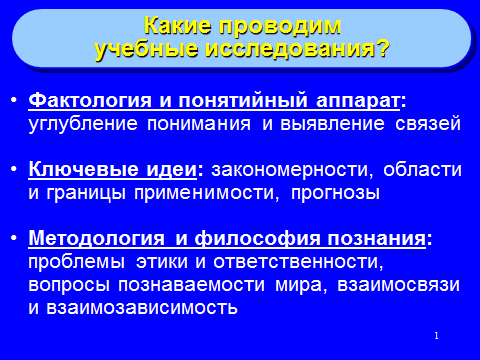 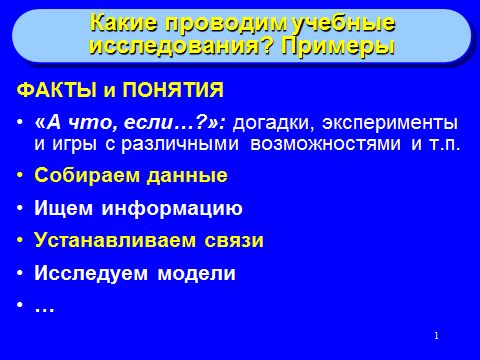 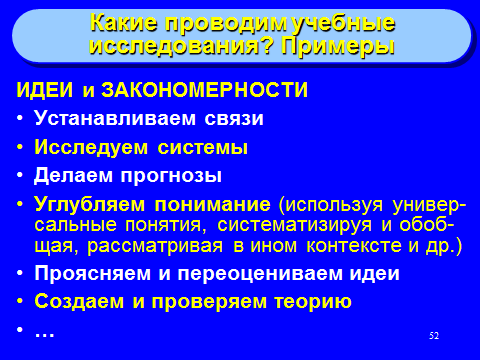 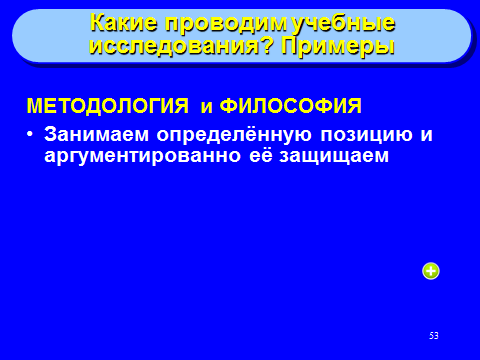 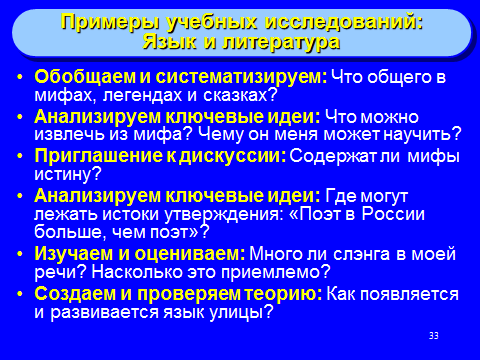 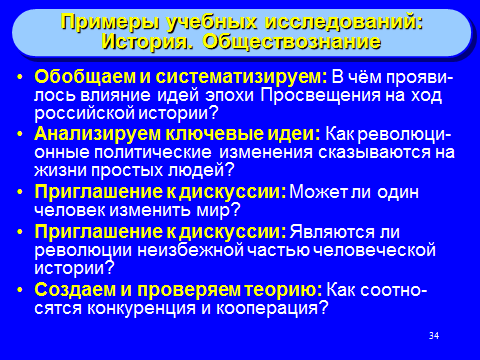 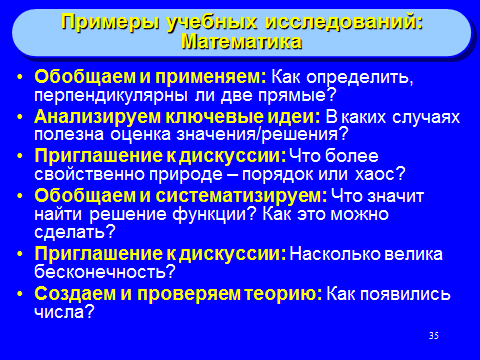 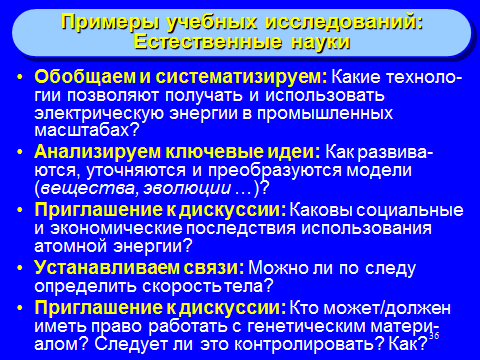 Примеры учебных ситуаций, способствующих освоению ценностных установок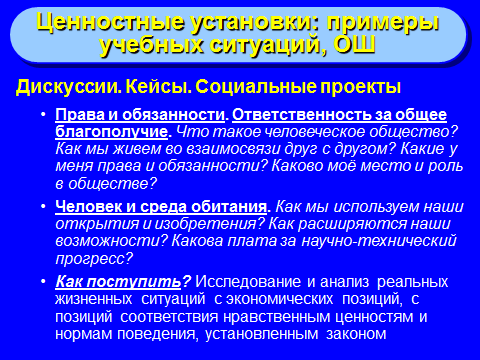 Приложение 4Универсальные общенаучные идеи, подходы, концепты, которые целесообразно использовать  при изучении всех предметов1.3. Система оценки достижения планируемых результатов освоения основной образовательной программы основного общего образования1.3.1. Общие положенияСистема оценки достижения планируемых результатов (далее – система оценки) является частью системы оценки и управления качеством образования в образовательной организации и служит основой соответствующего Положения образовательной организации.Основными направлениями и целями оценочной деятельности в образовательной организации в соответствии с требованиями Стандарта являются:оценка образовательных достижений, обучающихся на различных этапах обучения как основа их итоговой аттестации;оценка результатов деятельности педагогических кадров как основа аттестационных процедур;оценка результатов деятельности образовательной организации как основа аккредитационных процедур.Основным объектом системы оценки, ее содержательной и критериальной базой выступают требования Стандарта, которые конкретизируются в планируемых результатах освоения обучающимися основной образовательной программы образовательной организации.Система оценки в основной школе включает процедуры внутренней и внешней оценки.Внутренняя оценка включает:стартовую диагностику,текущую и тематическую оценку,портфолио,внутришкольный мониторинг образовательных достижений,промежуточную и итоговую аттестацию обучающихся.К внешним процедурам относятся:государственная итоговая аттестация,независимая оценка качества образования имониторинговые исследования муниципального, регионального и федерального уровней.В соответствии с Стандартом система оценки реализует системно-деятельностный, уровневый и комплексный подходы к оценке образовательных достижений.Системно-деятельностный подход к оценке образовательных достижений проявляется в оценке способности учащихся к решению учебно-познавательных и учебно-практических задач. Он обеспечивается содержанием и критериями оценки, в качестве которых выступают планируемые результаты обучения, выраженные в деятельностной форме.Уровневый подход служит важнейшей основой для организации индивидуальной работы с учащимися. Он реализуется как по отношению к содержанию оценки, так и к представлению и интерпретации результатов измерений.Уровневый подход к содержанию оценки обеспечивается структурой планируемых результатов, в которых выделены три блока: общецелевой, «Выпускник научится» и «Выпускник получит возможность научиться». Достижение планируемых результатов, отнесенных к блоку «Выпускник научится», выносится на итоговую оценку, которая может осуществляться как в ходе обучения, так и в конце обучения, в том числе – в форме государственной итоговой аттестации. Процедуры внутришкольного мониторинга (в том числе, для аттестации педагогических кадров и оценки деятельности образовательной организации) строятся на планируемых результатах, представленные в блоках «Выпускник научится» и «Выпускник получит возможность научиться». Процедуры независимой оценки качества образования и мониторинговых исследований различного уровня опираются на планируемые результаты, представленные во всех трёх блоках.Уровневый подход к представлению и интерпретации результатов реализуется за счет фиксации различных уровней достижения обучающимися планируемых результатов: базового уровня и уровней выше и ниже базового. Достижение базового уровня свидетельствует о способности обучающихся решать типовые учебные задачи, целенаправленно отрабатываемые со всеми учащимися в ходе учебного процесса. Овладение базовым уровнем является достаточным для продолжения обучения и усвоения последующего материала.Комплексный подход к оценке образовательных достижений реализуется путёмоценки трёх групп результатов: предметных, личностных, метапредметных (регулятивных, коммуникативных и познавательных универсальных учебных действий);использование комплекса оценочных процедур (стартовая, текущая, тематическая, промежуточная) как основы для оценки динамики индивидуальных образовательных достижений (индивидуального прогресса) и для итоговой оценки;использования контекстной информации (об особенностях обучающихся, условиях и процессе обучения и др.) для интерпретации полученных результатов в целях управления качеством образования;использования разнообразных методов и форм оценки, взаимно дополняющих друг друга (стандартизированные устные и письменные работы, проекты, практические работы, самооценка, наблюдения и др.)Оценочная деятельность учеников и учителя строится на основе следующих общих принципов и правил.Оценочная деятельность является неотъемлемой частью образовательной практики. При этом система оценки выстраивается таким образом, чтобы учащиеся включались в контрольно-оценочную деятельность, приобретая навыки и привычку к самооценке.Оценка может быть только критериальной, на каждом этапе обучения согласованной с системой планируемых результатов. Самооценка соотносится с другими оценками, включая оценку учителя там, где есть объективные критерии и определены правила (шкалы, нормы).Оценке подлежат только действия учеников и демонстрируемые ими результат, но не их личные качества. Оценивать можно только то, чему учат.Критерии оценивания и алгоритм выставления отметки заранее известны педагогам и учащимся.Оценка – и учителя, и учащихся, – должна быть доброжелательной.Оценочное суждение учащегося предваряет оценку учителя.Ученик имеет право на сомнение, которое может открыто демонстрировать принятыми в классе способами, и право на ошибку, которое должно найти отражение в критериях оценки.В текущем учебном процессе используется преимущественно предельно дифференцированная оценка. Введение интегральной оценки, переход от оценки выполнения отдельного задания к оценке выполнения системы заданий (например, к оценке письменной работы в целом) возможен только на основе освоения учащимися инструментов, критериев, шкал и норм оценки. При этом желательно придерживаться традиции совместной выработки учителем и учащимися критериев, шкал и норм в классе.1.3.2 Особенности оценки личностных, метапредметных и предметных результатовОсобенности оценки личностных результатовОценка личностных результатов представляет собой оценку достижения обучающимися планируемых результатов, представленных в разделе «Личностные универсальные учебные действия» программы формирования универсальных учебных действий. Формирование личностных результатов обеспечивается в ходе реализации всех компонентов образовательного процесса, включая внеурочную деятельность. Основным объектом оценки личностных результатов в основной школе служит сформированность универсальных учебных действий, включаемых в следующие три основные блока:1) сформированность основ гражданской идентичности личности;2) сформированность индивидуальной учебной самостоятельности, включая умение строить жизненные профессиональные планы с учетом конкретных перспектив социального развития;3) сформированность социальных компетенций, включая ценностно-смысловые установки и моральные нормы, опыт социальных и межличностных отношений, правосознание.В соответствии с требованиями Стандарта достижение личностных результатов не выносится на итоговую оценку обучающихся, а является предметом оценки эффективности воспитательно-образовательной деятельности образовательной организации и образовательных систем разного уровня. Поэтому оценка этих результатов образовательной деятельности осуществляется в ходе внешних неперсонифицированных мониторинговых исследований. Инструментарий для них разрабатывается централизованно на федеральном или региональном уровне и основывается на общепринятых в профессиональном сообществе методиках психолого-педагогической диагностики.Во внутришкольном мониторинге в целях оптимизации личностного развития учащихся (но не в целях аттестации!) возможна оценка сформированности отдельных личностных результатов, проявляющихся в:соблюдении норм и правил поведения, принятых в образовательной организации;участии в общественной жизни образовательной организации, ближайшего социального окружения, страны, общественно-полезной деятельности;ответственности за результаты обучения;готовности и способности делать осознанный выбор своей образовательной траектории, в том числе выбор профессии;ценностно-смысловых установках обучающихся, формируемых средствами различных предметов в рамках системы общего образования.Результаты, полученные в ходе как внешних, так и внутренних мониторингов, допускается использовать только в виде агрегированных (усредненных, анонимных) данных.Внутришкольный мониторинг организуется администрацией образовательной организации и осуществляется классным руководителем преимущественно на основе ежедневных наблюдений в ходе учебных занятий и внеурочной деятельности, которые обобщаются в конце учебного года и представляются в виде характеристики по форме, установленной образовательной организацией.Особенности оценки метапредметных результатовОценка метапредметных результатов представляет собой оценку достижения планируемых результатов освоения основной образовательной программы, которые представлены в следующих междисциплинарных программах:программа формирования универсальных учебных действий (разделы «Регулятивные универсальные учебные действия», «Коммуникативные универсальные учебные действия», «Познавательные универсальные учебные действия»), программа «Формирование ИКТ-компетентности школьников» (все разделы),программа «Основы учебно-исследовательской и проектной деятельности» (все разделы), программа «Стратегии смыслового чтения и работа с текстом».Формирование метапредметных результатов обеспечивается за счёт всех учебных предметов и внеурочной деятельности. Основным объектом и предметом оценки метапредметных результатов являются:способность и готовность к освоению систематических знаний, их самостоятельному пополнению, переносу и интеграции;способность работать с информацией;способность к сотрудничеству и коммуникации;способность к решению личностно и социально значимых проблем и воплощению найденных решений в практику;способность и готовность к использованию ИКТ в целях обучения и развития;способность к самоорганизации, саморегуляции и рефлексии.Оценка достижения метапредметных результатов осуществляется администрацией образовательной организации в ходе внутришкольного мониторинга. Содержание и периодичность внутришкольного мониторинга устанавливается решением педагогического совета. Инструментарий строится на межпредметной основе и может включать диагностические материалы по оценке читательской грамотности, ИКТ-компетентности, сформированности регулятивных, коммуникативных и познавательных учебных действий.Наиболее адекватными формами оценки читательской грамотности служит письменная работа на межпредметной основе;ИКТ-компетентности – практическая работа в сочетании с письменной (компьютеризованной) частью;сформированности регулятивных, коммуникативных и познавательных учебных действий – наблюдение за ходом выполнения групповых и индивидуальных учебных исследований, и проектов.Каждый из перечисленных видов диагностик проводится с периодичностью не реже, чем один раз в два года.Основной процедурой итоговой оценки достижения метапредметных результатов является защита итогового индивидуального проекта.Итоговой проект представляет собой учебный проект, выполняемый обучающимся в рамках одного или нескольких учебных предметов с целью продемонстрировать свои достижения в самостоятельном освоении содержания избранных областей знаний и/или видов деятельности и способность проектировать и осуществлять целесообразную и результативную деятельность (учебно-познавательную, конструкторскую, социальную, художественно-творческую, иную).Результатом (продуктом) проектной деятельности может быть любая из следующих работ:а) письменная работа (эссе, реферат, аналитические материалы, обзорные материалы, отчёты о проведённых исследованиях, стендовый доклад и др.);б) художественная творческая работа (в области литературы, музыки, изобразительного искусства, экранных искусств), представленная в виде прозаического или стихотворного произведения, инсценировки, художественной декламации, исполнения музыкального произведения, компьютерной анимации и др.;в) материальный объект, макет, иное конструкторское изделие;г) отчётные материалы по социальному проекту, которые могут включать как тексты, так и мультимедийные продукты.Требования к организации проектной деятельности, к содержанию и направленности проекта, а также критерии оценки проектной работы разрабатываются с учётом целей и задач проектной деятельности на данном этапе образования и в соответствии с особенностями образовательной организации.Итоговый индивидуальный проект целесообразно оценивать по следующим критериям:Способность к самостоятельному приобретению знаний и решению проблем, проявляющиеся в умении поставить проблему и выбрать адекватные способы ее решения, включая поиск и обработку информации, формулировку выводов и/или обоснование и реализацию/апробацию принятого решения, обоснование и создание модели, прогноза, модели, макета, объекта, творческого решения и т.п. Данный критерий в целом включает оценку сформированности познавательных учебных действий.Сформированность предметных знаний и способов действий, проявляющаяся в умении раскрыть содержание работы, грамотно и обоснованно в соответствии с рассматриваемой проблемой/темой использовать имеющиеся знания и способы действий.Сформированность регулятивных действий, проявляющаяся в умении самостоятельно планировать и управлять своей познавательной деятельностью во времени; использовать ресурсные возможности для достижения целей; осуществлять выбор конструктивных стратегий в трудных ситуациях.Сформированность коммуникативных действий, проявляющаяся в умении ясно изложить и оформить выполненную работу, представить её результаты, аргументированно ответить на вопросы.Результаты выполненного проекта могут быть описаны на основе интегрального (уровневого) подхода или на основе аналитического подхода. Примеры интегрального и аналитического описания критериев оценки индивидуального проекта приведены в Приложении 1.Общим требованием ко всем работам является необходимость соблюдения норм и правил цитирования, ссылок на различные источники. В случае заимствования текста работы (плагиата) без указания ссылок на источник, проект к защите не допускается.Защита проекта осуществляется в процессе специально организованной деятельности комиссии образовательной организации или на школьной конференции. Результаты выполнения проекта оцениваются по итогам рассмотрения комиссией представленного продукта с краткой пояснительной запиской, презентации обучающегося и отзыва руководителя.Особенности оценки предметных результатовОценка предметных результатов представляет собой оценку достижения обучающимся планируемых результатов по отдельным предметам.Формирование этих результатов обеспечивается каждым учебным предметом.Основным предметом оценки в соответствии с требованиями Стандарта является способность к решению учебно-познавательных и учебно-практических задач, основанных на изучаемом учебном материале, с использованием способов действий, релевантных содержанию учебных предметов, в том числе — метапредметных (познавательных, регулятивных, коммуникативных) действий.Оценка предметных результатов ведётся каждым учителем в ходе процедур текущей, тематической, промежуточной и итоговой оценки, а также администрацией образовательной организации в ходе внутришкольного мониторинга.Особенности оценки по отдельному предмету фиксируются в приложении к образовательной программе, которое утверждается педагогическим советом образовательной организации и доводится до сведения учащихся и их родителей (или лиц, их заменяющих). Описание должно включить:список итоговых планируемых результатов с указанием этапов их формирования и способов оценки (например, текущая/тематическая; устно/письменно/практика);требования к выставлению отметок за промежуточную аттестацию (при необходимости – с учетом степени значимости отметок за отдельные оценочные процедуры) (Приложения 1, 2);график контрольных мероприятий.(Ссылки на материалы, которые можно использовать для итоговой оценки достижения предметных результатов по отдельным учебным предметам, приводятся в Приложении 2.)1.3.3. Организация и содержание оценочных процедур1.3.3.1. Процедуры оценки образовательных достижений обучающихся Стартовая диагностика представляет собой процедуру оценки готовности к обучению на данном уровне образования. Проводится администрацией образовательной организации в начале 5-го класса и выступает как основа (точка отсчёта) для оценки динамики образовательных достижений. Объектом оценки являются: структура мотивации, сформированность основных элементов учебной деятельности, включая владение универсальными и специфическими для основных учебных предметов познавательными средствами, в том числе: средствами работы с информацией, знако-символическими средствами, логическими операциями. Стартовая диагностика может проводиться также учителями с целью оценки готовности к изучению отдельных предметов (разделов). Результаты стартовой диагностики являются основанием для корректировки учебных программ и индивидуализации учебного процесса (в том числе – в рамках программы коррекционной работы) с учётом выделенных актуальных проблем, характерных для класса в целом, и выявленных групп риска.Текущая оценка представляет собой процедуру оценки индивидуального продвижения в освоении учебной программы курса. Текущая оценка может быть формирующей, т.е. поддерживающей и направляющей усилия учащегося, и диагностической, способствующей выявлению и осознанию учителем и учащимся существующих проблем в обучении. Объектом текущей оценки являются тематические предметные планируемые результаты, этапы освоения которых зафиксированы в тематическом планировании, а также сформированность основ учебной самостоятельности, включая оценочную самостоятельность школьников.Диагностическая оценка проводится как учителем, работающим в данном классе, так временным методическим объединением всех учителей, работающих с учащимися данной параллели.В ходе диагностической оценки предметных планируемых результатов особое внимание уделяется успешности продвижения учащихся в:а) осознании смысла изучаемых понятий, концептов, идей, способов и т.д.;б) развитии способности переводить понятые смыслы в знако-символическую форму, устанавливать отношения между объектами символьного ряда (терминами и их условными обозначениями, схематическим обозначением отношений и связей и т.п.);в) развитии способности использовать освоенные теоретические сведения, алгоритмы в типичных учебных ситуациях, требующих исполнительской компетенции;г) развитии способность использовать освоенные теоретические сведения, алгоритмы в более широком образовательном контексте и во внеучебном контексте, в том числе – в ситуациях, максимально приближенных к реальным; (иначе говоря – в ситуациях, требующих отбора понятийных и инструментальных средств адекватных поставленной задаче).По ключевым понятиям и основным алгоритмам курса, а также по трудным для освоения вопросам курса диагностическую оценку рекомендуется дополнять рефлексивной самооценкой своего уровня понимания учащимися, например:В ходе диагностической оценки сформированности основ учебной самостоятельности рекомендуется особое внимание уделять выявлению проблем и фиксации успешности продвижения в овладении:а) коммуникативными умениями и, прежде всего, умением выслушать и услышать партнёра, внимательно относиться к чужой точке зрения, умением рассуждать с точки зрения собеседника, не совпадающей с собственной точкой зрения;б) инструментами само- и взаимооценки (прежде всего, критериальной оценкой, а также картами понятий, листами самооценки, листами и лестницами продвижений, сопоставлением с эталоном и др.), правилами и формулами оценки и оценочных суждений, понятиями о критериях, шкалах, нормах оценки, составляющими основу формирования оценочную самостоятельность школьников;в) инструментами и приёмами поисковой деятельности, в том числе, способами выявления противоречий (например, рассмотрение любого утверждения с разных позиций, поиск фактов, противоречащих сказанному и т.д.), а также умениями:выявлять и формулировать проблему, требующую разрешения, или ставить “хороший” вопрос исследования (т.е. такой вопрос, на который стоит и возможно искать ответ в рамках отведенного времени);высказывать предположения и предлагать возможные способы их проверки;обращаться к надёжным источникам информации, доказательствам, разумным методам и способам проверки:к словарям и текстам, картографической и статистической информации, хронологии, иным источникам фактологической информации;к опросам, анкетированию, интервью, наблюдениям, эксперименту, измерениям и др.;аргументации, личному и чужому опыту, рассуждениям, мнениям и оценкам лиц, заслуживающих доверия (экспертам, специалистам и т.д.), моделям, пробным образцам и иным способам доказательств;к поиску аналогов, связей, к опорным схемам и моделям, к проверке на соответствие различным критериям и т.п.;использовать различные методы и способы фиксации информации: делать выписки, записывать тезисы и основные выводы, строить таблицы, графики, картосхемы, опорные схемы, использовать рубрикацию, алфавитные и тематические указатели и др.В текущей оценке используется весь арсенал форм и методов проверки (устные и письменные опросы, практические работы, творческие работы, учебные исследования и учебные проекты, задания проектного типа, задания с выбором ответа и со свободно конструируемым ответом – полным и частичным, задания на установление соответствия, индивидуальные и групповые формы оценки, само- и взаимооценка, рефлексия, листы продвижения и др.). Выбор форм, методов и моделей заданий определяется особенностями предмета, особенностями контрольно-оценочной деятельности учителя, а также основными группами критериев, которые определяются ведущими задачами образования в той или иной области и используются в каждом предмете. К таким основным группам можно отнести:Критерии группы «Знание и понимание», которые в разных предметах имеют свою предметную специфику, например, знание основополагающих фактов и алгоритмов и умение их пояснить и прокомментировать, умение понимать, комментировать а анализировать текст, умение понимать устную речь, умение использовать знако-символьное описание реальных объектов их отношения и т.д.Критерии группы «Исследование», также имеющие предметную специфику: от выявления и изучения закономерностей, постановки экспериментов, сбора и анализа первичных данных до умения планировать свои действия и совершенствоваться в предметных способах действий.Критерии группы «Коммуникация», которые связаны с освоением учащимися способов и средств изложения своей позиции, умения учитывать особенности восприятия и в зависимости от специфики предмета проявляются в умениях создавать тексты, представлять сообщения в форме, адекватной коммуникативной задаче и специфике содержания и т.д.Критерии группы «Оценка», которые в зависимости от предмета проявляются как в умениях оценивать правильность и правдоподобность (или достоверность, надежность, границы применения и т.п.) полученных результатов или сделанных выводов и заключений, так и в рефлексивной самооценке использованных методов, способов действий, эффективности плана и т.д., а также в оценке значимости полученных результатов или своей ответственности за сделанные выводы, предложения и т.д.Результаты текущей оценки являются основой для индивидуализации учебного процесса; при этом отдельные результаты, свидетельствующие об успешности обучения и достижении тематических результатов в более сжатые (по сравнению с планируемыми учителем) сроки могут включаться в систему накопленной оценки и служить основанием, например, для освобождения ученика от необходимости выполнять тематическую проверочную работу.Примечание. Накопленная оценка рассматривается как способ фиксации освоения учащимся основных умений, характеризующих достижение каждого планируемого результата на всех этапах его формирования. (Например, с этой целью может использоваться лист продвижения, построенный на основе списков итоговых и тематических результатов.) Накопленная оценка строится на основе а) предметных результатов, продемонстрированных в ходе процедур текущей и тематической оценки, б) метапредметных и частично – личностных результатов, связанных с оценкой поведения, прилежания, а также с оценкой готовности и способности делать осознанный выбор профиля обучения, продемонстрированных в ходе внутришкольных мониторингов и в) предметных, метапредметных и личностных результатов, отражённых в портфолио.Тематическая оценка представляет собой процедуру оценки уровня достижения тематических планируемых результатов по предмету, которые приводятся в учебных методических комплектах к учебникам, входящим в федеральный перечень. По предметам, вводимым образовательной организацией самостоятельно, тематические планируемые результаты устанавливаются самой образовательной организацией. Тематическая оценка может вестись как в ходе изучения темы, так и в конце её изучения. Оценочные процедуры подбираются так, чтобы они предусматривали возможность оценки достижения всей совокупности планируемых результатов и каждого из них. Результаты тематической оценки являются основанием для текущей коррекции учебного процесса и его индивидуализации.Портфолио представляет собой процедуру оценки динамики учебной и творческой активности учащегося, направленности, широты или избирательности интересов, выраженности проявлений творческой инициативы, а также уровня высших достижений, демонстрируемых данным учащимся. В портфолио включаются как работы учащегося (в том числе – фотографии, видеоматериалы и т.п.), так и отзывы на эти работы (например, наградные листы, дипломы, сертификаты участия, рецензии, отзывы одноклассников и проч.). Отбор работ и отзывов для портфолио ведётся самим обучающимся совместно с классным руководителем и при участии семьи. Включение каких-либо материалов в портфолио без согласия обучающегося не допускается. Портфолио в части подборки документов формируется в электронном виде в течение всех лет обучения в основной школе. Результаты, представленные в портфолио, используются при выработке рекомендаций по выбору индивидуальной образовательной траектории на ступени среднего общего образования и могут отражаться в характеристике.Внутришкольный мониторнг представляет собой процедуры:оценки уровня достижения предметных и метапредметных результатов;оценки уровня достижения той части личностных результатов, которые связаны с оценкой поведения, прилежания, а также с оценкой готовности и способности делать осознанный выбор профиля обучения.Содержание и периодичность внутришкольного мониторинга устанавливается решением педагогического совета. Результаты внутришкольного мониторинга являются основанием для рекомендаций по текущей коррекции учебного процесса и его индивидуализации. Результаты внутришкольного мониторинга обобщаются и отражаются в характеристиках учащихся.Промежуточная аттестация представляет собой процедуру аттестации обучающихся на ступени основного общего образования и проводится в конце каждой четверти (или в конце каждого триместра) и в конце учебного года по каждому изучаемому предмету. Промежуточная аттестация проводится на основе результатов накопленной оценки и результатов выполнения тематических проверочных работ и фиксируется в документе об образовании (дневнике).Промежуточная оценка, фиксирующая достижение предметных планируемых результатов и универсальных учебных действий на уровне не ниже базового, является основанием для перевода в следующий класс и для допуска обучающегося к государственной итоговой аттестации. В период введения Стандарта в случае использования стандартизированных измерительных материалов критерий достижения/освоения учебного материала задается как выполнение не менее 50% заданий базового уровня или получения 50% от максимального балла за выполнение заданий базового уровня. В дальнейшем этот критерий должен составлять не менее 65%.Порядок проведения промежуточной аттестации регламентируется Законом «Об образовании в Российской Федерации» (статья 58) и иными нормативными актами.Государственная итоговая аттестацияВ соответствии со статьей 59 Закона «Об образовании в РФ» государственная итоговая аттестация (далее – ГИА) является обязательной процедурой завершающей освоение основной образовательной программы основного общего образования. Порядок проведения ГИА устанавливается Приказом Минобрнауки РФ.Целью ГИА является установление уровня образовательных достижений выпускников. ГИА включает в себя два обязательных экзамена (по русскому языку и математике). Экзамены по другим учебным предметам обучающиеся сдают на добровольной основе по своему выбору. ГИА проводится в форме основного государственного экзамена (ОГЭ) с использованием контрольных измерительных материалов, представляющих собой комплексы заданий в стандартизированной форме, и в форме устных и письменных экзаменов с использованием тем, билетов и т.д. (государственный выпускной экзамен  – ГВЭ).Итоговая оценка (итоговая аттестация) по предмету складывается из результатов внутренней и внешней оценки. К результатам внешней оценки относятся результаты ГИА. К результатам внутренней оценки относятся предметные результаты, зафиксированные в системе накопленной оценки и результаты выполнения итоговой работы по предмету. Такой подход позволяет обеспечить полноту охвата планируемых результатов и выявить кумулятивный эффект обучения, обеспечивающий прирост в глубине понимания изучаемого материала и свободе оперирования им.Наиболее адекватной формой итоговой работы для выпускников основной школы по большинству изучаемых предметов служит письменная проверочная работа или письменная проверочная работа с устной частью или с практической работой (эксперимент, исследование, опыт и т.п.). Вместе с тем по целому ряду предметов допустимы и такие устные формы итоговой работы, как устный экзамен по билетам или иные формы, устанавливаемые решением педагогического совета. По предметам изобразительное искусство, музыка, физическая культура, технология наиболее адекватной формой итоговой работы является специальным образом составленная подборка работ, свидетельствующая о достижении всех основных целей образования, выраженных в системе планируемых результатов и отвечающая предложенному школой критериальному подходу.По предметам, не вынесенным на ГИА, итоговая оценка ставится на основе результатов только внутренней оценки. Итоговая оценка по предмету фиксируется в документе об уровне образования государственного образца – аттестата об основном общем образовании.Итоговая оценка по междисциплинарным программам ставится на основе результатов внутришкольного мониторинга и защиты индивидуального итогового проекта и фиксируется в характеристике учащегося.Характеристика готовится на основании:объективных показателей образовательных достижений обучающегося на ступени основного образования, портфеля достижений выпускника;экспертных оценок классного руководителя и учителей, обучавших данного выпускника на ступени основного общего образования.В характеристике выпускника:отмечаются образовательные достижения обучающегося по освоению личностных,  метапредметных и предметных результатов;даются педагогические рекомендации к выбору индивидуальной образовательной траектории на ступени среднего общего образования с учётом выбора учащимся направлений профильного образования, выявленных проблем и отмеченных образовательных достижений. Рекомендации педагогического коллектива к выбору индивидуальной образовательной траектории доводятся до сведения выпускника и его родителей (законных представителей).1.3.3.2. Процедуры оценки результатов деятельности педагогических кадровОсновными процедурами для данного направления оценочной деятельности являются следующие.Проводимый администрацией образовательной организации внутришкольный мониторнг оценки уровня профессионального мастерства учителя, осуществляемого на основеадминистративных проверочных работ,анализа посещенных уроков,анализа качества учебных заданий, предлагаемых учителем обучающимся.Периодичность данного мониторинга устанавливается решением администрации образовательной организации.Материалы, которые можно использовать для анализа посещенных уроков и анализа качества учебных заданий, предлагаемых учителем обучающимся, приводятся в Приложении 3.Модерация оценочной деятельности учителя, осуществляемая методическим объединением учителей школы по данному предмету (внутренняя оценка) и/или районными (городскими) методическими объединениями, а также в ходе внешних мониторинговых исследований   (внешняя оценка) на основе изучения используемой учителем критериальной базы и особенностей её использования в реальной практике преподавания. Целью данной процедуры является повышение объективности оценивания; её использование способствует выработке общего понимания всеми учителями целей и особенностей изучения предмета, формированию общих подходов к системе оценивания образовательных результатов в образовательной организации.Результаты внутришкольного мониторинга и модерации являются основанием для принятия решений по повышению квалификации учителя.1.3.3.3. Процедуры оценки результатов деятельности образовательной организацииОсновными процедурами для данного направления оценочной деятельности являются:внутришкольный мониторинг образовательных достижений (внутренняя оценка);внутришкольный мониторинг оценки уровня профессионального мастерства учителя (внутренняя оценка);независимая оценка качества образования (внешняя оценка);мониторинговые исследования муниципального, регионального и федерального уровней (внешняя оценка).Порядок проведения оценки результатов деятельности образовательной организации регламентируется  локальными актами образовательной организации. Результаты этих процедур обсуждаются на педагогическом совете и являются основанием для принятия решений по коррекции  образовательной деятельности, по совершенствованию образовательной программы образовательной организации и уточнению и/или разработке программы развития образовательной организации, а также служат основанием для принятия иных необходимых управленческих решений.Материалы для диагностики по  некоторым отдельным учебным предметам: примеры спецификациий и демоверсий; инструктивные материалы представлены в Приложении 2 к настоящей основной образовательной Программе.Приложение 1Критерии оценки индивидуального проектаИнтегральное описание критериевПри интегральном описании критериев оценки результатов выполнения проекта вывод об уровне сформированности навыков проектной деятельности делается на основе оценки всей совокупности основных элементов проекта (продукта и пояснительной записки, отзыва, презентации) по каждому из следующих четырёх критериев:способность к самостоятельному приобретению знаний и решению проблем;сформированность предметных знаний и способов действий;сформированность регулятивных действий;сформированность коммуникативных действий.При этом в соответствии с принятой системой оценки выделяются два уровня сформированности навыков проектной деятельности: базовый и повышенный. Их главное отличие состоит в степени самостоятельности учащегося при работе над проектом, поэтому выявление и фиксация в ходе защиты того, что учащийся способен выполнять самостоятельно, а что – только с помощью руководителя, является основной задачей оценочной деятельности.Ниже приводится примерное содержательное описание каждого из вышеназванных критериев.Примерное содержательное описание каждого критерия.Решение о том, что проект выполнен на повышенном уровне, принимается при условии, что 1) такая оценка выставлена комиссией по каждому из трёх предъявляемых критериев, характеризующих сформированность метапредметных умений (способности к самостоятельному приобретению знаний и решению проблем, сформированности регулятивных действий и сформированности коммуникативных действий). Сформированность предметных знаний и способов действий может быть зафиксирована на базовом уровне.2) ни один из обязательных элементов проекта (продукт, пояснительная записка, отзыв руководителя или презентация) не дают оснований для иного решения.Решение о том, что проект выполнен на базовом уровне, принимается при условии, что 1) такая оценка выставлена комиссией по каждому из предъявляемых критериев, 2) продемонстрированы все обязательные элементы проекта: завершенный продукт, отвечающий исходному замыслу; список использованных источников, положительный отзыв руководителя, презентация проекта и 3) даны ответы на вопросы.В случае выдающихся проектов комиссия может подготовить особое заключение о достоинствах проекта, которое может быть предъявлено при поступлении в профильные классы.Таким образом, качество выполненного проекта и предлагаемый подход к описанию его результатов позволяют в целом оценить способность учащихся производить значимый для себя и/или для других людей продукт, наличие творческого потенциала, способность довести дело до конца, ответственность и другие качества, формируемые в школе.Отметка за выполнение проекта выставляется в графу «проектная деятельность» или «экзамен» в классном журнале и отмечается в личном деле. В документ государственного образца об уровне образования – аттестат об основном общем образовании – отметка выставляется в свободную строку.Результаты выполнения итогового индивидуального проекта могут рассматриваться как дополнительное основание при зачислении выпускника общеобразовательного учреждения на избранное им направление профильного образования.Аналитическое описание критериев При необходимости осуществления отбора при поступлении в профильные классы может использоваться аналитический подход к описанию результатов, согласно которому по каждому из предложенных критериев вводятся количественные показатели, характеризующие полноту проявления навыков проектной деятельности. Как показывает теория и практика педагогических измерений, максимальная оценка по каждому критерию не должна превышать 3 баллов. В этом случае достижение базового уровня (отметка «удовлетворительно») соответствует получению 4 первичных баллов (по одному баллу за каждый из четырёх критериев), а достижение повышенных уровней соответствует получению 7 - 9 первичных баллов (отметка «хорошо») или 10 - 12 первичных баллов (отметка «отлично»).При необходимости может быть использовано более детальное описание предложенных выше четырех критериев или введены дополнительные специальные критерии, отражающие особо отдельные аспекты (например, способность к рефлексии или к сбору данных). В этом случае (при использовании детализированных или специальных критериев) по каждому из выделенных критериев разрабатываются отдельные шкалы и приводится их критериальное описание. Ниже приводятся пример возможного аналитического описания критериев оценки индивидуального проекта с использованием дополнительных критериев.При оценке каждого типа проекта используются критерии:Критерий 1: ИсследованиеКритерий 2: ПланированиеКритерий 3: Уровень исполнения,Критерий 4: РефлексияМаксимальная оценка по каждому критерию – 8 баллов.Рекомендации по интерпретации результатов:достижения учащихся ниже базового уровня – по всем критериям в сумме набрано менее 9 баллов;достижения учащихся соответствуют базовому уровню – по всем критериям в сумме набрано от 9 баллов до 12 баллов;достижения учащихся превышают базовый уровень и соответствуют повышенному уровню – по всем критериям в сумме набрано от 13 баллов до 27 баллов;достижения учащихся превышают базовый уровень и соответствуют высокому уровню – по всем критериям в сумме набрано от 28 баллов и выше.Критерий 1: ИсследованиеПри выполнении проекта учащиеся должны:определять и точно формулировать цель и описывать замысел проекта, (например, указать связь решаемой научно-познавательной, творческой, прикладной, социальной или иной задачи с личными интересами, с реально существующим запросом каких-либо социальных организаций, социальной группы, конкретного адресата, какой-либо имеющейся социальной потребности и т.п.)определять, какие знания и другие результаты полученного образования, актуальны для выполнения проекта;демонстрировать навыки исследования.Критерий 2: ПланированиеПри выполнении проекта учащиеся должны:разрабатывать критерии для продукта/результата или систему мер, направленных на удовлетворение социального запроса;планировать и фиксировать ход проекта;демонстрировать навыки самоорганизации.Критерий 3: Уровень исполнения При выполнении проекта учащиеся должны:создавать продукт/получать результат в соответствии с целью, общим замыслом и критериями или в качестве результата проекта демонстрировать деятельность (действия), направленную на служение обществу;демонстрировать навыки мышления;демонстрировать навыки коммуникации и социальные навыки .Критерий 4: РефлексияПри выполнении проекта учащиеся должны:оценивать качество продукта/результата в соответствии с критериями или оценивать свою деятельность, направленную на служение обществу, в соответствии с разработанной системой мер;размышлять и делать выводы о том, как выполнение проекта расширило знание и уточнило понимание выбранной темы и общего замысла;размышлять и делать выводы о том, как выполнение проекта способствовало развитию личных качеств и способностей, описанных в Портрете выпускника.Приложение 2Рекомендуемые материалы для оценки образовательных достижений учащихся основной школысерия «Работаем по новым стандартам», Планируемые результаты. Система заданий. / Под редакцией Г.С.Ковалевой, О.Б.Логиновой. – М.: «Просвещение», 2012 – 2014// Оценка достижения планируемых результатов. Примеры заданий для итоговой оценки. Спецификации и демоверсии итоговых работ, рекомендации по их оценке. Примеры итоговых индивидуальных проектов и заданий проектного типа. издания:2.1. Русский язык. 5-9 классы. / И.П.Цыбулько2.2. Иностранный язык. 5-9 классы. / М.З.Биболетова, М.В.Вербицкая, К.С.Махмурян, Н.Н.Трубанева2.3. История. 5-9 классы. / Л.Н.Алексшкина, Н.И.Ворожейкина2.4. Обществознание. 5-9 классы. / А. Ю.Лазебникова., Е.Л.Рутковская, Л.Ф.Иванова и др. 2.5. Математика 5-6 классы. Алгебра 7 – 9 классы. / Л.В.Кузнецова, С.С.Минаева, Л.О.Рослова и др.2.6. Геометрия. 7-9 классы. / Т.М.Мищенко2.7. Биология. 5-9 классы. /Т.А.Воронина, Т.В.Иванова, Г.С.Калинова2.8. Физика. 7-9 классы. /А.А.Фадеева, Г.Г.Никифоров М.Ю.Демидова, В.А.Орлов2.9. Химия. 8-9 классы. /А.А.Каверина, Р.Г.Иванова, Д.Ю.Добротин2.10. Изобразительное искусство. 5-8 классы. /И.Э.Кашекова, Е.П.Олесина2.11. Музыка. 5-7 классы. / Л.Л.Алексеева, Е.Д.Критская2.12. Искусство. 8-9 классы. / Л.Л.Алексеева, И.Э.Кашекова, Е.Д.Критская, Е.П.Олесина2.13. Основы безопасности жизнедеятельности. 5-9 классы. / А.Т.Смирнов, Б.О.Хренников, М.В.Маслов2.14. Математика. Физика. Химия. Биология. Естествознание. Базовый и углубленный уровни. 10-11 классы. / М.Ю.Демидова, Н.А.Заграничная, Т.В.Иванова и др.серия «ФГОС: Оценка образовательных достижений». Метапредметные результаты. Стандартизированные материалы для промежуточной аттестации. 5, 6, 7, 8 классы. / Васильевых И. П., Гостева Ю. Н. и др.; под редакцией Г. С. Ковалева. – М.;: «Просвещение», 2013 -2015. Издания:Пособие для учителя. (Комплект с CD, по классам).Варианты 1, 2 (по классам).Варианты 3, 4 (по классам)Интернет-ресурсы1. Цикл вебинаров «Планируемые результаты и оценка их достижения в основной школе»1.1. Планируемые результаты и оценка их достижения как структурообразующий элемент ФГОС ООО. /Логинова О.Б., https://my.webinar.ru/record/4352461.2. Планируемые результаты и оценка их достижения при преподавании истории в 5—9 классах./ Алексашкина Л.Н., https://my.webinar.ru/record/4355501.3. Планируемые результаты и оценка их достижения при преподавании обществознания в 5—9 классах. / Рутковская Е.Л., https://my.webinar.ru/record/4562691.4. Планируемые результаты и оценка их достижения при преподавании географии в 5—9 классах. / Барабанов В.В., https://my.webinar.ru/event/478391 1.5. Планируемые результаты и оценка их достижения при преподавании физики в 7—9 классах. / Демидова М.Ю., https://my.webinar.ru/event/4787911.6. Планируемые результаты и оценка их достижения при преподавании химии в 8—9 классах. / Каверина А.А., Добротин Д. Ю., http://www.prosv.ru/info.aspx?ob_no=44137 1.7. Планируемые результаты и оценка их достижения при преподавании изобразительного искусства в 5—8 классах и искусства в 8—9 классах. / Кашекова И. Э. http://www.prosv.ru/info.aspx?ob_no=441371.8. Планируемые результаты и оценка их достижения при преподавании основ безопасности жизнедеятельности в 5—9 классах. / Поткин В.С., http://www.prosv.ru/info.aspx?ob_no=441372. Цикл вебинаров «Оценка метапредметных результатов в основной школе»2.1. Основные подходы к оценке метапредметных результатов в основной школе. / Ковалёва Г.С., https://my.webinar.ru/record/435530 2.2. Оценка сформированности исследовательской и проектной деятельности в основной школе. / Логинова О.Б., https://my.webinar.ru/record/452603/ 2.3. Оценка метапредметных результатов в основной школе: смысловое чтение (читательская грамотность). / Ковалёва Г.С., https://my.webinar.ru/record/4526212.4. Особенности формирования смыслового чтения на уроках русского языка в основной школе. Рябинина Л.А., Чабан Т.Ю., https://my.webinar.ru/record/453607 2.5. Особенности формирования смыслового чтения на уроках обществознания в основной школе. Рутковская Е.Л., https://my.webinar.ru/event/478795 2.6. Особенности формирования смыслового чтения на уроках истории в основной школе. / Иванова Л.Ф., https://my.webinar.ru/event/478803 2.7. Особенности формирования смыслового чтения на уроках предметов естественнонаучного цикла в основной школе. / Демидова М.Ю., http://www.prosv.ru/info.aspx?ob_no=441382.8. Особенности формирования смыслового чтения на уроках математики в основной школе. / Рослова Л.О., http://www.prosv.ru/info.aspx?ob_no=441383. Публикации центра оценки качества образования РАО (рук. Ковалева Г.С.) http://www.centeroko.ru/public.htm3.1. Итоговый отчет по проекту 2014 года по оценке первых результатов введения ФГОС. скачать (zip, 6 МB)3.2. Презентации вебинара «Первые результаты введения ФГОС начального образования и их использование для повышения качества образования в начальной школе». скачать (zip, 38 МB) 3.3. Анализ контекстной информации, собранной в рамках проекта «Доработка, апробация и внедрение инструментария и процедур оценки качества начального общего образования в соответствии с Федеральными государственными образовательными стандартами». скачать (zip, 250 КB)3.4. Результаты внедрения инструментария и процедур оценки качества начального общего образования в соответствии с Федеральными государственными образовательными стандартами. Достижение планируемых результатов. Личностные результаты: Самооценка, Отношение к школьной жизни, Мотивация, Моральные дилеммы. скачать (zip, 2 МB)3.5. Отчет "Качество педагогического образования в России (по результатам международного исследования по изучению педагогического образования и оценке качества подготовки будущих учителей математики TEDS)". скачать (zip, 2,3 МВ)3.6. Г. А. Цукерман. Оценка читательской грамотности. Материалы к обсуждениию. скачать  (zip, 1,7 МБ) Г.3.7. Г. А. Цукерман. Оценка читательской грамотности. Презентация. скачать (zip, 2,7 МБ)3.8. Презентация "Результаты международных исследований PIRLS-2011 и TIMSS-2011: достижения и проблемы". скачать (zip, 2,2 МВ) Приложение 3Схема анализа и оценки сценария урока. Материал для самодиагностики объекты оценкиЦелеполагание и замысел урока, максимальная оценка – 10 баллов(анализируется соответствие задач урока отобранному для изучения учебному материалу и ожидаемым результатам в системе планируемых результатов, чередование видов деятельности)Организация урока, максимальная оценка – 15 балловПланируемая учебная деятельность учащихся на уроке,максимальная оценка – 5 баллов(анализируется и оценивается активность и продуктивность работы учащихся на уроке)Роль(и) учителя, максимальная оценка – 10 баллов(анализируется и оценивается направленность и ролевая позиция учителя на уроке)Элементы инновационных практик, включая интеграцию ИКТ,максимальная оценка – 25 баллов“Включение” учащихся в учебную деятельность (учебные ситуации),максимальная оценка – 4 балла(анализируется и оценивается степень вовлеченности учащихся в учебную деятельность) Использование приемов формирующей оценки,максимальная оценка – 4 балла(анализируется и оценивается степень вовлеченности учащихся в учебную деятельность) Формирующая оценкаИндивидуализация обучения, максимальная оценка – 4 балла(анализируется и оценивается применение учителем приемов, направленных на индивидуализацию обучения) Сотрудничество и коммуникация, максимальная оценка – 4 балла(анализируется и оценивается степень вовлеченности учащихся в совместную продуктивную и коммуникативную деятельность)Самостоятельное приобретение знаний и решение проблем, интеграция знаний, максимальная оценка – 5 баллов(анализируется и оценивается степень вовлеченности учащихся в деятельность по приобретению знаний и решению проблем)Использование ИКТ учащимися, максимальная оценка – 4 балла(анализируется и оценивается степень использования ИКТ учениками)Штрафные баллы за наличие содержательных, методических и/или педагогических ошибок, максимальный штраф – 25 баллованализ и оцЕнка урока: инструментарийЦелеполагание и замысел урока, максимальная оценка – 10 баллов1. Как сформулированы задачи урока и ожидаемые результаты учащихся? Отметьте все подходящие пункты.Всего баллов за планируемые задачи урока и ожидаемые результаты учащихся на уроке (Укажите цифрой из таблицы 1 суммарный балл по всем отмеченным позициям – не более 5).2. Какие периоды урока предусматривает сценарий? Отметьте все подходящие пункты.Всего баллов за планируемые этапы урока (Укажите цифрой из таблицы 2 суммарный балл по всем отмеченным позициям – не более 5).Организация урока, максимальная оценка – 15 балловПланируемая учебная деятельность учащихся на урокемаксимальная оценка – 5 баллов3. Какая работа учащихся допускается сценарием урока? Отметьте все подходящие пункты.Всего баллов за планируемую деятельность учащихся на уроке (Укажите цифрой из таблицы 3 суммарный балл по всем отмеченным позициям – не более 5).Роль(и) учителя, максимальная оценка – 10 баллов4. Какую роль(-и) согласно сценарию, играет учитель? Отметьте все подходящие пункты. 5. Чему способствуют роли(-ь), которые согласно сценарию, играет учитель? Отметьте все подходящие пункты.Всего баллов за ролевую позицию учителя и ее направленность (Укажите цифрой из таблиц 4 и 5 суммарный балл, по всем отмеченным позициям – не более 10).Наблюдаемые элементы инновационных практик, включая интеграцию ИКТ, максимальная оценка – 21 балл“Включение” учащихся в учебную деятельность(учебные ситуации): максимальная оценка – 4 баллаСмысл и цель использования учебных ситуаций – инициировать детское действие, “включить” детей в осознанную и целенаправленную учебную деятельность.“Включение” учащихся в учебную деятельность происходит, если учащимся предлагается такое задание или такой контекст его выполнения, которые, порождая некоторый “когнитивный конфликт”, побуждают учащихся осознать его причины, включиться в активную поисковую деятельность по его разрешению. Такого рода поисковую активность вызывают задания, способствующие осознанию учащимися смысла изучаемых понятий или выполняемых действий. Например, задания, способствующие обнаружению противоречий, при столкновении житейской и понятийной логики, при выходе за рамки уже известных ситуаций; выбор оснований для группировки и классификации; дидактическая игра; создание и последующее уточнение исходной карты понятий; задания, выходящие за рамки чисто академической проблематики; задания, способствующие выявлению связи изучаемого с практически (или личностно) значимыми ситуациями и иные, сходные по целям и задачам педагогические приемы.6. Опираясь на сценарий урока и собственный опыт, оцените возможную степень вовлеченности учащихся в учебную деятельность. Отметьте один пункт.Использование приемов формирующей оценки:максимальная оценка – 4 баллаСмысл и цель использования формирующей оценки – поддержать усилия детей, поощрить их усилия, помочь детям осознать, есть ли у них проблемы, и если есть, то в чём; что нужно делать, чему нужно научиться, чтобы этих проблем не стало; как это можно сделать. Учитель использует формирующую оценку, если привлекает внимание учащихся к обсуждению и оценке способов действия (а не только полученного результата), использует дифференцированную оценку, отражающую разные аспекты освоения конкретного знания или способа действия (а не интегральную оценку, описывающую достигнутый результат в целом), использует различные приёмы формирования самооценки – а) предлагая различные инструменты, например, “волшебные линеечки” Дембо-Рубинштейн, карты понятий, листы самооценки, лестницы продвижения и/или иные, схожие по назначению приёмы, б) обсуждая наполнение критериев и шкал, в) обсуждая нормы и правила оценки.7. Опираясь на сценарий урока, оцените возможную степень использования учителем приёмов формирующей оценки. Отметьте все подходящие пункты.Всего баллов за использование приёмов формирующей оценки (Укажите цифрой из таблицы 7 суммарный балл, по всем отмеченным позициям – не более 4).индивидуализация обучения,максимальная оценка – 4 баллаУ учащихся есть возможность работать в своем темпе и/или выполнять индивидуальные задания, составленные с учетом индивидуальных способностей и учебных потребностей учеников; участвовать в групповой работе, обеспечивающей менее успешным учащимся поддержку и помощь одноклассников, свободно выбирать проблему/тему для изучения, получать в ходе урока направляющую и стимулирующую помощь.8. Опираясь сценарий урока, укажите предусматриваемые им приёмы индивидуального обучения. Отметьте все подходящие пункты.Всего баллов за использование приемов, направленных на индивидуализацию обучения (Укажите цифрой из таблицы 8 суммарный балл по всем отмеченным позициям – не более 4).сотрудничество и коммуникация,максимальная оценка – 4 баллаСотрудничество происходит, когда учащиеся работают совместно, выполняя каждый свою часть учебного задания (по созданию продукта, разработке дизайна, поиску ответа на сложный вопрос и т.п.) Если учащиеся несут совместную ответственность за конечный результат, сотрудничество достигает более высоких уровней. Работа над такого рода заданиями предполагает вступление учащихся в диалог, деловое общение с целью найти приемлемое для всех решение или разрешить возможные конфликты и другие проблемы, т.е. коммуникацию учащихся.9. Опираясь на сценарий урока, опишите предусматриваемую им картину сотрудничества учащихся. Отметьте   все подходящие пункты.Всего баллов за сотрудничество и коммуникацию (Укажите цифрой из таблицы 9 суммарный балл по всем отмеченным позициям – не более 4).самостоятельное приобретение знаний и разрешениепроблем, интеграция знаний, максимальная оценка – 5 балловУчащиеся самостоятельно получают знания, когда они, осуществляя поисковую активность (т.е. обрабатывая информацию, анализируя уже известное с новых для себя позиций; оценивая, преобразуя или применяя известное к новой ситуации и т.п.), выдвигают новые для себя идеи или приходят к новому пониманию.Учащиеся решают проблемы, когда они, действую в ситуации неопределённости, ищут, анализируют и оценивают подходы к решению новой для себя проблемы, принимают самостоятельные решения, например, выполняют задание, процесс выполнения которого не был им объяснен, или создают сложный продукт, который должен отвечать ряду требований. 10. Опираясь на сценарий урока, опишите предусматриваемую им работу учащихся по самостоятельному приобретению и интеграции знаний и/или решению проблем. Отметьте все подходящие пункты.Всего баллов за самостоятельное приобретение, перенос и интеграцию знаний, разрешение проблем и проблемных ситуаций       (Укажите цифрой из таблицы 10 суммарный балл по всем отмеченным позициям – не более 5).использование ИКТ учащимися,максимальная оценка – 4 баллаИКТ используется в целях приобретения нового знания (в том числе – в области ИКТ) и/или для развития навыков сотрудничества, решения проблем, коммуникации; саморегуляции. Наиболее ценным является использование ИКТ в таких целях, которые без этого трудно достижимы или практически не реализуемы.Примечание. ИКТ включают компьютеры, интерактивную доску, мобильные устройства, видеокамеры, графические калькуляторы, смартфоны и др.11. Опираясь на сценарий урока, оцените предусматриваемый им степень использования ИКТ учащимися. Отметьте все подходящие пункты.Всего баллов за самостоятельное приобретение, перенос и интеграцию знаний, разрешение проблем и проблемных ситуаций (Укажите цифрой из таблицы 11 суммарный балл по всем отмеченным позициям – не более 4).Наличие ошибокмаксимальный штраф – 40 баллов12. Опираясь на сценарий урока, оцените наличие ошибок. Отметьте один подходящий пункт.обобщенная оценка по п.п. 1-11:Примечание. В таблицу «Обобщенная оценка» заносятсясуммарные оценки – по позициям, в которых требуется отметить все подходящие ответы (таблицы №№1, 2, 3, 4-5, 7, 8, 9, 10, 11)отмеченные оценки – по позициям, в которых требуется отметить один подходящий ответ (таблицы №№6, 12)Протокол для оценки качества учебных заданий. Материал для самодиагностикиИнструментарий для самодиагностикиЗадание.Выберите из своего педагогического арсенала пять самых лучших, с вашей точки зрения, учебных задания, способствующих формированию не только предметных, но и метапредметных действий.Оцените их, используя предложенную ниже методику и критериальную базу, и заполните сводный протокол. Для каждого задания используйте новый лист оценки.кодировка учебного задания: Сводный Протокол Сделайте вывод о реализуемом Вами уровне инновационных практик и реализуемом Вами уровне использования ИКТ.Повторите данное исследование через несколько месяцев.Интерпретация результатов оценкиРеализуемый уровень инновационных практик низкий, если средняя оценка по первым 12-ти вопросам находится в интервале от 1,0 до 2,5средний, если средняя оценка по первым 12-ти вопросам находится в интервале от 2,6 до 3,2высокий, если средняя оценка по первым 12-ти вопросам находится в интервале от 3,3 до 4,0Реализуемый уровень использования ИКТ (в рамках изучаемой модели)низкий, если средняя оценка по вопросам 13, 14 находится в интервале от 1,0 до 2,5средний, если средняя оценка по вопросам 13, 14 находится в интервале от 2,6 до 3,2высокий, если средняя оценка по вопросам 13, 14 находится в интервале от 3,3 до 4,0Протокол кодировки учебного заданияОбщая информациякодировка заданийПри кодировке заданий используются коды 0, 1, 2, 3 или 4. Код 0 ставится, если информации для принятия решения недостаточно. Правила постановки других кодов приводятся ниже.Рефлексия1. Требует ли задание самооценки учащихся с позиций успешности/неуспешности своей деятельности, причин успешности/неуспешности? (Отметьте один пункт).1 НЕТ			2 ДАЕсли выбран ответ НЕТ, поставьте в строку “Рефлексия” код 1 и перейдите к вопросу 3.Если выбран ответ ДА, перейдите к вопросу 2.2. Выполнение каких действий предписывается учащимся текстом задания и инструкциями по его выполнению? (Отметьте  все подходящие пункты).В соответствии с текстом и требованиями к выполнению задания …По результатам проведенной оценки поставьте ниже в строку “Рефлексия” код 1, 2, 3 или 4.Код 1 ставится, если в вопросе 1 выбран ответ 1 (Нет).Код 2 ставится, если в вопросе 1 выбран ответ 2 (Да), а в вопросе 2не отмечен ни один из ответов (3 или 4).Код 3 ставится, если в вопросе 1 выбран ответ 2 (Да), а в вопросе 2 отмечен хотя бы один из ответов (3 или 4).Код 4 ставится, если в вопросе 1 выбран ответ 2 (Да), а в вопросе 2 отмечены оба ответа (3 или 4).Занесите поставленный код в сводный протокол (с. 1) и перейдите к вопросу 3.Саморегуляция3. Является ли задание многошаговым, состоящим из нескольких частей и/или предусматривающим несколько этапов выполнения (например, сбор и обработка данных, подготовка черновика, промежуточное обсуждение, подготовка и оформление окончательной версии), рассчитанным на длительное время выполнения? (Отметьте  один пункт).1 ДА			2 НЕТЕсли выбран ответ НЕТ, поставьте в строку “Саморегуляция” код 1 и перейдите к вопросу 5.Если выбран ответ ДА, перейдите к вопросу 4. 4. Выполнение каких действий предписывается учащимся текстом задания и инструкциями по его выполнению? (Отметьте  все подходящие пункты).В соответствии с текстом и требованиями к выполнению задания …По результатам проведенной оценки поставьте ниже в строку “Саморегуляция” код 1, 2, 3 или 4.Код 1 ставится, если в вопросе 3 выбран ответ 2 (Нет).Код 2 ставится, если в вопросе 3 выбран ответ 1 (Да), а в вопросе 4 не отмечен ни один из ответов (3 или 4).Код 3 ставится, если в вопросе 3 выбран ответ 1 (Да), а в вопросе 4 отмечен хотя бы один из ответов (3 или 4).Код 4 ставится, если в вопросе 3 выбран ответ 1 (Да), а в вопросе 4 отмечены оба ответа (3 или 4).Занесите поставленный код в сводный протокол (с. 1) и перейдите к вопросу 5.Сотрудничество5. Требует ли задание совместной деятельности учащихся (например, в малых группах, в парах, со взрослыми или учащимися других классов)? (Отметьте  один пункт).1 ДА			2 НЕТЕсли выбран ответ НЕТ, поставьте в строку “Сотрудничество” код 1 и перейдите к вопросу 7.Если выбран ответ ДА, перейдите к вопросу 6. 6. Выполнение каких действий предписывается учащимся текстом задания и инструкциями по его выполнению? (Отметьте  все подходящие пункты).В соответствии с текстом и требованиями к выполнению задания …По результатам проведенной оценки поставьте ниже в в строку “Сотрудничество” код 1, 2, 3 или 4.Код 1 ставится, если в вопросе 5 выбран ответ 2 (Нет).Код 2 ставится, если в вопросе 5 выбран ответ 1 (Да), а в вопросе 6 не отмечен ни один из ответов (3 или 4).Код 3 ставится, если в вопросе 5 выбран ответ 1 (Да), а в вопросе 6 отмечен хотя бы один из ответов (3 или 4).Код 4 ставится, если в вопросе 5 выбран ответ 1 (Да), а в вопросе 6 отмечены оба ответа (3 или 4).Занесите поставленный код в сводный протокол (с. 1) и перейдите к вопросу 7.Коммуникация7. Требует ли задание участия учащихся в диалоге или полилоге (например, в ходе обсуждения выполнения задания или презентации его результатов), или создания устного высказывания или текста? (Отметьте один пункт).1 ДА			2 НЕТЕсли выбран ответ НЕТ, поставьте в строку “Коммуникация” код 1 и перейдите к вопросу 9.Если выбран ответ ДА, перейдите к вопросу 8. 8. Выполнение каких действий предписывается учащимся текстом задания и инструкциями по его выполнению? (Отметьте все подходящие пункты).В соответствии с текстом и требованиями к выполнению задания …По результатам проведенной оценки поставьте ниже в в строку “Коммуникация” код 1, 2, 3 или 4.Код 1 ставится, если в вопросе 7 выбран ответ 2 (Нет).Код 2 ставится, если в вопросе 7 выбран ответ 1 (Да), а в вопросе 8 не отмечен ни один из ответов (3 или 4).Код 3 ставится, если в вопросе 7 выбран ответ 1 (Да), а в вопросе 8 отмечен хотя бы один из ответов (3 или 4).Код 4 ставится, если в вопросе 7 выбран ответ 1 (Да), а в вопросе 8 отмечены оба ответа (3 или 4).Занесите поставленный код в сводный протокол (с. 1) и перейдите к вопросу 9.Разрешение проблем, проблемных ситуаций9. Требует ли задание принятия учащимися самостоятельных решений по разрешению ситуации, поиску приемлемого выхода из ситуации? (Отметьте  один пункт).1 ДА			2 НЕТЕсли выбран ответ НЕТ, поставьте в строку “Разрешение проблем” код 1 и перейдите к вопросу 11.Если выбран ответ ДА, перейдите к вопросу 12. 10. Выполнение каких действий предписывается учащимся текстом задания и инструкциями по его выполнению? (Отметьте  все подходящие пункты).В соответствии с текстом и требованиями к выполнению задания …По результатам проведенной оценки поставьте ниже в в строку “Разрешение проблем” код 1, 2, 3 или 4.Код 1 ставится, если в вопросе 9 выбран ответ 2 (Нет).Код 2 ставится, если в вопросе 9 выбран ответ 1 (Да), а в вопросе 10 не отмечен ни один из ответов (3 или 4).Код 3 ставится, если в вопросе 9 выбран ответ 1 (Да), а в вопросе 10 отмечен хотя бы один из ответов (3 или 4).Код 4 ставится, если в вопросе 9 выбран ответ 1 (Да), а в вопросе 10 отмечены оба ответа (3 или 4).Занесите поставленный код в сводный протокол (с. 1) и перейдите к вопросу 11.Самостоятельное приобретение, перенос и интеграция знаний11. Требует ли задание самостоятельного приобретения учащимися нового знания, например, получения новой информации, нового результата или нового взгляда на уже известное, или нового применения известному, установления новых связей и отношений, выдвижения новых идей и т.п.? (Отметьте  один пункт).1 ДА			2 НЕТЕсли выбран ответ НЕТ, поставьте в строку “Приобретение знаний” код 1 и перейдите к вопросу 13.Если выбран ответ ДА, перейдите к вопросу 12. 12. Выполнение каких действий предписывается учащимся текстом задания и инструкциями по его выполнению? (Отметьте  все подходящие пункты).В соответствии с текстом и требованиями к выполнению задания …По результатам проведенной оценки поставьте ниже в в строку “Приобретение знаний” код 1, 2, 3 или 4.Код 1 ставится, если в вопросе 11 выбран ответ 2 (Нет).Код 2 ставится, если в вопросе 11 выбран ответ 1 (Да), а в вопросе 12 не отмечен ни один из ответов (3 или 4).Код 3 ставится, если в вопросе 11 выбран ответ 1 (Да), а в вопросе 12 отмечен хотя бы один из ответов (3 или 4).Код 4 ставится, если в вопросе 11 выбран ответ 1 (Да), а в вопросе 12 отмечены оба ответа (3 или 4).Занесите поставленный код в сводный протокол (с. 1) и перейдите к вопросу 13.Использование ИКТ13. Требует ли задание использования ИКТ учащимися? (Отметьте  один пункт).(ИКТ включают компьютеры, интерактивную доску, мобильные устройства, видеокамеры, графические калькуляторы, смартфоны и др.)1 ДА			2 НЕТЕсли выбран ответ НЕТ, поставьте в строку “ИКТ” код 1.Если выбран ответ ДА, перейдите к вопросу 14. 14. С какой целью используется ИКТ учащимися? (Отметьте  все подходящие пункты).В соответствии с текстом и требованиями к выполнению задания …По результатам проведенной оценки поставьте ниже в в строку “ИКТ” код 1, 2, 3 или 4.Код 1 ставится, если в вопросе 7 выбран ответ 2 (Нет).Код 2 ставится, если в вопросе 7 выбран ответ 1 (Да), а в вопросе 8 не отмечен ни один из ответов (3 или 4).Код 3 ставится, если в вопросе 7 выбран ответ 1 (Да), а в вопросе 8 отмечен хотя бы один из ответов (3 или 4).Код 4 ставится, если в вопросе 7 выбран ответ 1 (Да), а в вопросе 8 отмечены оба ответа (3 или 4).Занесите поставленный код в сводный протокол на первой странице2. Содержательный раздел2.1. Программа развития универсальных учебных действий у обучающихся на уровне основного общего образования2.1.1. Общие положенияПрограмма развития универсальных учебных действий у обучающихся рассматривается Стандартом как еще один компонент базового содержания общего образования, наряду с программами учебных предметов. Целенаправленное обучение универсальным учебным действиям является такой же важной педагогической задачей, как и обучение учащихся основам научного знания. В отличие, однако, от обучения основам наук, обучение универсальным учебным действиям реализуется в рамках не одного какого-либо отдельного учебного предмета, а в рамках всех учебных предметов, средствами каждого учебного предмета.Введение обучения универсальным учебным действиям вызвано признанием того факта, что опоры только на естественное возрастное развитие учащихся недостаточно для реализации и достижения в полном объёме требований Стандарта; необходима целенаправленная работа по развитию учащихся, и, прежде всего – средствами их собственной учебной деятельности.Программа развития универсальных учебных действий призвана способствовать повышению эффективности образовательного процесса и достижению качественно новых результатов, устанавливаемых Стандартом за счёт существенного вклада вформирование целостного, социально ориентированного взгляда на мир и системы ценностных установок и нравственных ориентиров как важнейшей основы принятия грамотных и ответственных решений;формирование эффективных стратегий поведения в ситуации неопределённости и развитие учебной самостоятельности школьников, ключевыми элементами успешности реализации которой являются:организация позиционного учебного сотрудничества,инициирование поисковой активности детей и опора на результаты этой активности (самостоятельные «открытия» и возникающие новые образовательные запросы детей),организация продуктивной (творческой, проектно-исследовательской) и рефлексивной деятельности,формирование оценочной самостоятельности школьников.Программа развития универсальных учебных действий на уровне основного общего образования строится на принципах преемственности по отношению к программе формирования универсальных учебных действий на уровне начального общего образования. Так же, как и на уровне начального общего образования, в основной школе программа развития универсальных учебных действий ориентирована на реализацию парадигмы деятельностного развития личности и строится на основе ведущих структурных компонентов учебной деятельности: её мотивационно-смыслового, организационно-исполнительского и инструментального компонентов, освоение которых проявляется в осознании учащимися смысла и личных мотивов собственной учебной деятельности (“Хочу учиться!”) и в обретении способности осознанно строить процесс своего учения и управлять им, становиться субъектами собственных знаний (“Могу учиться!”, “Владею необходимыми инструментальными и понятийными средствами”).Вместе с тем реализация программы развития универсальных учебных действий на уровне основного общего образования предполагает обретение все более полного и точного целостного взгляда на мир за счёт использования универсальных учебных действий для интеграции расширяющегося круга знаний, рассмотрения их в реальном, жизненном, контексте, для выстраивания иерархии изученных понятий, выявления связей как внутри предмета, так и между различными предметами, а также в результате использования во всех предметах универсальных понятий и концептов (например: движение и развитие, относительность, постоянство и вариативность и т.п.), пронизывающих все системы знаний;развитие уровня морального сознания за счёт использования универсальных учебных действий при решении более сложных моральных дилемм;освоение новых форм позиционного учебного сотрудничества по мере перехода от коллективной (совместно-распределенной) учебной деятельности, в котором субъектом действия является весь класс или группа учащихся (МЫ), сначала к парной совместной деятельности, в том числе – с самостоятельно выбранным партнером, с заочным и виртуальным (воображаемым) партнером, например, автором литературного произведения, а затем и к индивидуальной учебной деятельности, в которой полноценным субъектом деятельности (а не только выполняемых действий) становится отдельный ученик;освоение новых форм поисковой активности, и прежде всего, – в ходе учебной проектно-исследовательской деятельности, – по мере освоения новых инструментов для наблюдения и выявления противоречий, новых средств для высказывания предположений и их проверки, расширения круга источников информации, освоения новых средств фиксации и анализа данных;освоение новых форм продуктивной (творческой, проектно-исследовательской) и рефлексивной деятельности и инструментов оценочной самостоятельности (прежде всего, критериальной оценки), что позволяет учащимся в ходе рефлексивной оценки собственных возможностей выходить за пределы учебной деятельности в сферу самосознания, строить собственные «Я-концепции».2.1.2. Понятие универсальных учебных действий, их функции, состав и характеристика; планируемые результаты их освоения; связь с содержанием отдельных учебных предметов, внеурочной и внешкольной деятельностью.В соответствии с пониманием целей и задач программы, ее места и роли в реализации и достижении требованиям Стандарта, под термином «универсальные учебные действия» понимается система таких учебных действий, которые лежат в основе способности обучающихся самостоятельно успешно усваивать новые знания и умения на основе практического освоения всех компонентов учебной деятельности – от мотивационно-смыслового компонента до контроля, оценки и рефлексии.Система универсальных учебных действия включает два основных блока: личностные универсальные учебные действия и метапредметные универсальные учебные действия.Личностные универсальные учебные действия обеспечивают ценностно-смысловую ориентацию учащихся и ориентацию в социальных ролях и межличностных отношениях. Применительно к учебной деятельности выделяется три вида личностных действий: самоопределение, смыслообразование и нравственно-этическая ориентация.Метапредметные универсальные учебные действия обеспечивают возможность организации и успешного выполнения учащимися своей учебной деятельности, в том числе в условиях позиционного учебного сотрудничества. Среди метапредметных действий выделяют:регулятивные действия (действия целеполагания, планирования, прогнозирования, контроля, коррекции, оценки, саморегуляции);коммуникативные действия (действия планирования учебного сотрудничества со взрослыми и сверстниками, умение ставить вопросы, действия по разрешению конфликтов и управлению поведением партнера, а также умение с достаточной полнотой и точностью выражать свои мысли в соответствии с задачами и условиями коммуникации);познавательные действия (общеучебные, включая работу с информацией, смысловое чтение и знако-символические действия, логические, связанные с выполнением логических операций, и действия по постановке и разрешению проблем).Основными планируемыми результатами формирования универсальных учебных действий в основной школе являются:становление и развитие «Я-концепции» и самоидентичности, готовность к выбору профиля дальнейшего образования;развитие мотивов учения, доминирование познавательных интересов,развитие морального сознания, признание равенства человеческих прав и уважение достоинства человека как личности,развитие навыков учебного сотрудничества и умения учиться в общении.Полное описание планируемых результатов освоения программы развития универсальных учебных действий приведено в Приложении 1 к разделу 1.2. «Планируемые результаты освоения обучающимися основной образовательной программы основного общего образования» Место отдельных компонентов универсальных учебных действий в структуре  образовательной деятельности Программа развития универсальных учебных действий предполагает сопряжение не только с программами учебных предметов, но и сопряжение с другими междисциплинарными программами:программой «Формирование ИКТ-компетентности обучающихся»,программой «Основы учебно-исследовательской и проектной деятельности» и программой «Стратегии смыслового чтения и работа с текстом».Программа развития универсальных учебных действий и  программы учебных предметов Реализация программы развития универсальных учебных действий в рамках отдельных учебных предметов предполагает использование следующих форм организации учебной работы и видов учебной деятельности учащихся.Организация позиционного учебного сотрудничества, в ходе которого учащиеся, работая в парах или малых группах:обсуждают свое понимание поставленной учебной задачи и пути её решения, и (или)выдвигают различные предположения и обсуждают возможные способы их проверки, и(или)обсуждают полученные результаты и эффективность использованных алгоритмов (способов) действий, и(или)распределяют обязанности по выполнению учебного задания, и(или)оценивают эффективность различных способов фиксации результатов (данных, записей, аргументации, обоснований и пояснений…), способы преобразования имеющихся данных, их группировки, и(или)обсуждают критерии оценки правильности выполнения задания, проводят взаимооценку на основе имеющихся или совместно разработанных критериев и т.п.Реализация данной формы организации учебной работы способствует формированию как предметных результатов, так и универсальных учебных действий, и прежде всего, коммуникативных и познавательных, а также способствует развитию мотивов учения.Организация поисковой активности (в том числе – на базе позиционного сотрудничества, совместных обсуждений), включаяпроведение групповых или индивидуальных учебных исследований, или выполнения учебных мини-проектов, иных творческих заданий;выявление фактов и утверждений, противоречащих полученным результатам,оценку достоверности и надежности найденной информации и т.п.Реализация данной формы организации учебной работы способствует развитию познавательных интересов, стимулирует появление самостоятельных познавательных запросов учащихся, и тем самым способствует развитию мотивов учения, а также способствует осознанному освоению как предметных знаний, так и всех групп универсальных метапредметных учебных действий – познавательных, регулятивных и коммуникативных.Предъявление помимо чисто тренировочных упражнений учебно-познавательных и учебно-практических задач, направленных на формирование учебных действий, лежащих в основе способностей к самостоятельному пополнению, интеграции и переносу знаний, разрешению проблем и проблемных ситуаций, способности к самоорганизации и саморегуляции, сотрудничеству, коммуникации, рефлексии, приобретению ценностных установок.Инициирование самостоятельной учебной деятельности учащихся за счёт использование таких учебных ситуаций, как:• ситуация-проблема — прототип реальной проблемы, которая требует оперативного решения (с помощью подобной ситуации можно вырабатывать умения по поиску оптимального решения);• ситуация-иллюстрация — прототип реальной ситуации, которая включается в качестве факта в лекционный материал (визуальная образная ситуация, представленная средствами ИКТ, вырабатывает умение визуализировать информацию для нахождения более простого способа её решения);• ситуация-оценка — прототип реальной ситуации с готовым предполагаемым решением, которое следует оценить, и предложить своё адекватное решение;• ситуация-тренинг — прототип стандартной или другой ситуации (тренинг возможно проводить как по описанию ситуации, так и по её решению).Программа развития универсальных учебных действий и программа «Формирование ИКТ-компетентности обучающихся»Совместная реализация этих двух междисциплинарных программ в рамках различных учебных предметов позволяет, с одной стороны, использовать средства ИКТ для формирования универсальных учебных действий, и одновременно – осваивать средства ИКТ как инструмент учебной (и «взрослой» профессиональной) деятельности, а с другой стороны, – использовать интеграцию ИКТ в учебный процесс как дополнительное средство педагогическое воздействия, способствующее повышению мотивации учения, индивидуализации обучения, интенсификации учебного процесса без перегрузки учащихся.Под ИКТ при этом понимается весь комплекс инструментов и сервисов, а также программного обеспечения (см. рис. 1):а) персональный компьютер, в том числе – с выходом в Интернет (см. рис. 2),б) стандартное программное обеспечение и периферия (см. рис. 3 – 4),в) цифровые инструменты и датчики (см. рис. 5),г) конструкторы, среды, виртуальные лаборатории (см. рис. 6 – 8),д) электронные (цифровые) образовательные ресурсы. Рис. 1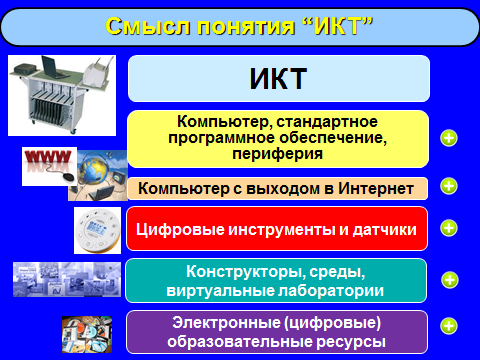  Рис. 2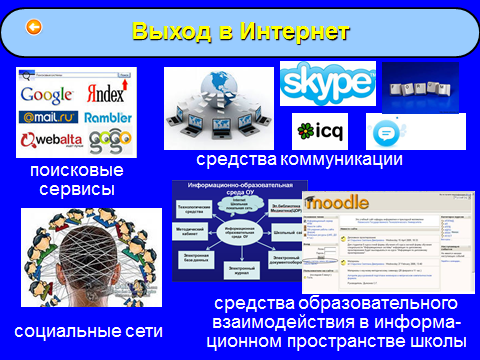  Рис. 3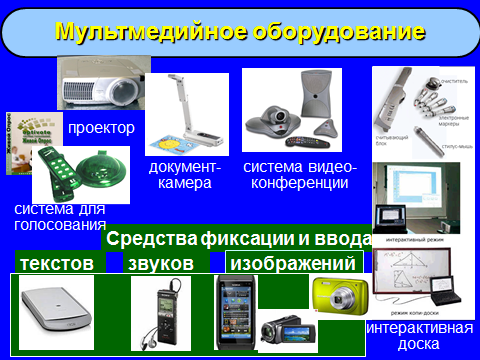   Рис. 4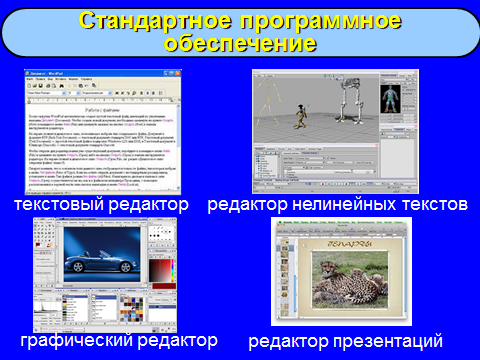 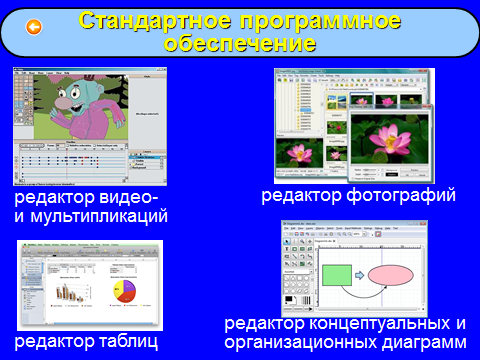  Рис. 5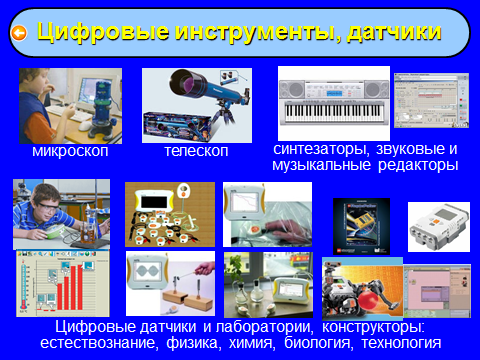   Рис. 6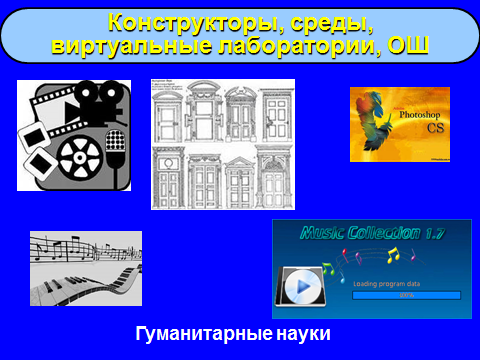 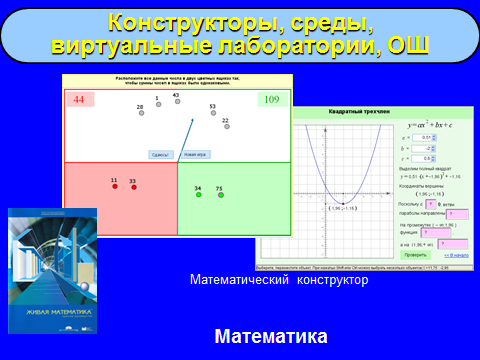   Рис. 7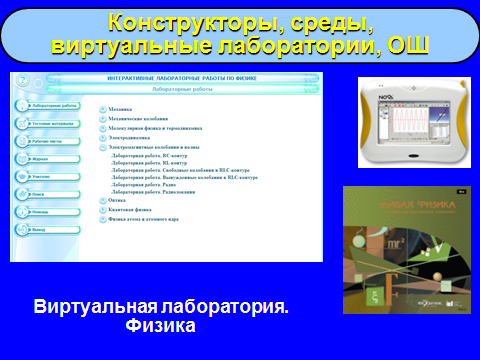 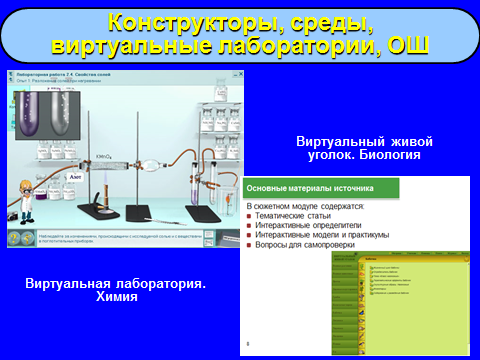  Рис. 8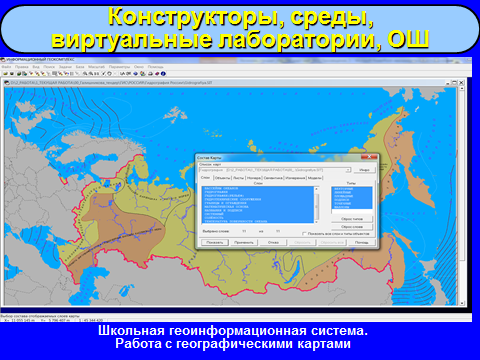 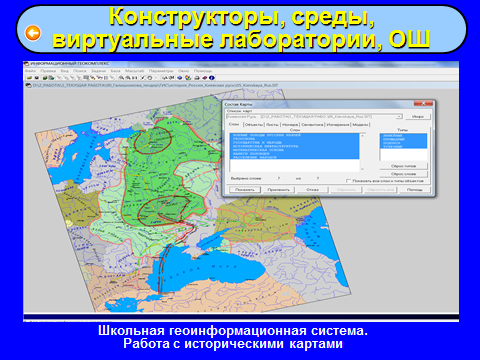 Использование ИКТ в целях обучения и развития создает дополнительные возможности для формирования всех групп универсальных учебных действий:личностных – развивая мотивы учения, позволяя реализовывать различные собственные замыслы и образовательные цели, способствуя самопознанию;регулятивных – при выполнении протяженных многошаговых учебных исследований и проектов с использованием ИКТ, требующих планировать свою деятельность, отбирать ресурсы для ее выполнения, контролировать результаты выполнения;коммуникативных – создавая возможности для общения с удаленными адресатами (сверстниками, экспертами, консультантами, партнерами и т.д.), помогая оформлять и представлять результаты выполненных творческих работ, учебных проектов и исследований.Наиболее распространенные типы учебных задач, выполняемых учащимися с помощью ИКТ, с указанием их вклада в формирование универсальных учебных действий, приведены в Приложении 1.В то же время выполнение учебных заданий с использованием ИКТ позволяет достигать планируемые результаты в области формирования ИКТ-компетенций учащихся:формировать навыки обращения с устройствами ИКТ,совершенствовать навыки создания различных мультимедийных объектов (текста, изображений, звука, графических объектов, гипермедиа сообщений и др.);развивать навыки коммуникации и социального взаимодействия;совершенствовать навыки поиска, организации и хранения информации;осваивать навыки анализа информации и математической обработки данных;осваивать навыки моделирования и проектирования, навыки управления.Полное описание планируемых результатов освоения программы формирования ИКТ-компетентности обучающихся приведено в Приложении 1 к разделу 1.2. «Планируемые результаты освоения обучающимися основной образовательной программы основного общего образования». Программа развития универсальных учебных действий и программа «Стратегии смыслового чтения и работа с текстом»Совместная реализация этих двух междисциплинарных программ в рамках различных учебных предметов позволяет развивать, прежде всего, познавательные учебные действия применительно к таким важнейшим, с точки зрения обучения и саморазвития, объектам как учебный, научно-популярный и художественный тексты.Выполнение на всех уроках заданий по работе с текстом способствует развитию навыковпоиска информации и общей ориентировки в тексте;преобразования, структурирования текста,детального анализа текста, в том числе на основе его жанровых характеристик структурных, языковых, стилистических особенностей,оценки и интерпретации текста.Полное описание планируемых результатов освоения программы «Стратегии смыслового чтения и работа с текстом» приведено в Приложении 1 к разделу 1.2. «Планируемые результаты освоения обучающимися  основной образовательной программы основного общего образования».Программа развития универсальных учебных действий и программа «Основы учебно-исследовательской и проектной деятельности»Совместная реализация этих двух междисциплинарных программ в рамках всех учебных предметов имеет особое значение для личностного развития.  Высокий развивающий потенциал учебного исследования связан с тем, что его выполнение способствует развитию и совершенствованиюумений наблюдать и выявлять противоречия, ставить исследовательские вопросы;навыков критического мышления и навыков выполнения логических операций;информационной грамотности (включая владение общими схемами решений и знако-символьными средствами);коммуникативных умений, навыков сотрудничества и рефлексии, ответственности.Учебные исследования на уроках могут быть направлены на углубление понимания понятийного аппарата и фактологии, выявление связей (родо-видовых, причинно-следственных, иных) между отдельными понятиями и фактами. Примерами таких исследований могут служить:эксперименты и игры с различными возможностями («А что, если…?»), догадки и т.п.;учебные ситуации типа «Собираем данные»;учебные ситуации типа «Ищем информацию»;учебные ситуации типа «Устанавливаем связи»;учебные ситуации типа «Исследуем модели» и другие.Второй уровень учебных исследований связан с исследованием ключевых идей курсов, с выявлением закономерностей, определением областей и границ применимости законов, теорий, с выдвижением и проверкой прогностических оценок. Примерами таких исследований могут служить учебные ситуации типа: Собираем данные;Устанавливаем связи в системе;Исследуем системы;Делаем прогнозы;Углубляем понимание (используя универсальные понятия, систематизируя и обобщая, рассматривая в широком жизненном контексте и др.);Проясняем и переоцениваем идеи;Создаем и проверяем теорию.Третий уровень учебных исследований связан с исследованием вопросов методологии и философии познания: с проблемами этики и ответственности, с вопросами познаваемости мира, с выявлением и обсуждением проблем взаимосвязи, взаимообусловленности и взаимозависимости процессов, явлений, событий, отношений, объектов и т.п. Примером таких исследований могут служить дискуссии, в которых учащиеся занимают определённую позицию и аргументированно её защищают.Примеры конкретных исследовательских вопросов разного уровня для разных предметных областей приведены в Приложении 2 к настоящему разделу.В ходе учебного процесса наиболее часто используются следующие формы организации учебно-исследовательской деятельности:• мини-исследование, например, группировка и маркировка объектов, свободное экспериментирование в поисках ответа на поставленный вопрос;• урок-исследование, урок-лаборатория, урок — творческий отчёт, урок изобретательства, урок «Удивительное рядом», урок — рассказ об учёных, урок — защита исследовательских проектов, урок-экспертиза, урок «Патент на открытие», урок открытых мыслей;• учебный эксперимент, который позволяет организовать освоение таких элементов исследовательской деятельности, как планирование и проведение эксперимента, обработка и анализ его результатов;• домашнее задание исследовательского характера, которое может носить, например, опережающий характер, или быть направленным на самостоятельное проведение наблюдений или сбор информации на протяжении длительного времени.Высокий развивающий потенциал проектной деятельности связан с особенностью данной формы работы, представляющей собой триаду «замысел-реализация-продукт». Удержание связи замысла и реализации при этом выступает как необходимое условие и основапоиска собственной идентичности при определении замысла и выборе целей проекта, при его выполнении;присвоения знаний в ходе поиска и отбора средств, адекватных замыслу;освоения умений выбирать стратегии выполнения работы, принимать ответственные решения и совершать ответственные действия, управлять временем;освоения коммуникативных умений, навыков сотрудничества и рефлексии.Типология форм организации проектной деятельности (проектов) обучающихся в образовательном учреждении может быть представлена по разным основаниям:• по типу созданного продукта:  информационный, исследовательский, творческий, социальный, прикладной, игровой (ролевой), инновационный (предполагающий организационно-экономический механизм внедрения);• по содержанию: выполняемый средствами одного, двух или нескольких учебных предметов, или с привлечением содержания иных, не изучаемых в школе областей знания и (или) видов человеческой деятельности;• по количеству участников: индивидуальный, парный, групповой (в малых группах до 5-6 человек или в больших группах до 15 человек), коллективный (класс и более в рамках школы), муниципальный, городской, всероссийский, международный, сетевой (в рамках сложившейся партнёрской сети, в том числе в Интернете);• по продолжительности проекта: задания проектного типа, рассчитанные на выполнение в пределах ограниченной части урока, проекты, рассчитанные на выполнение в пределах недели (предпочтительно для обязательных проектов, выполняемых всеми учащимися), проекты, рассчитанные на выполнение в пределах одного-двух месяцев или даже учебного года. (Примечание. В продолжительных проектах необходимо организовывать промежуточные финиши, например, обсуждение проектной идеи, консультации, предзащиты по этапам и т.п.);• по дидактической цели: ознакомление обучающихся с методами и технологиями проектной деятельности, обеспечение индивидуализации и дифференциации обучения, поддержка мотивации в обучении, реализация потенциала личности и пр.Особое значение для развития УУД в основной школе имеет индивидуальный проект, представляющий собой самостоятельную работу, осуществляемую обучающимся на протяжении длительного периода, возможно в течение всего учебного года.Работая над проектом, подростки имеют возможность в полной мере реализовать познавательный мотив, выбирая темы, связанные со своими увлечениями, с социальными мотивами, а иногда и с личными проблемами — примерно 20% обучающихся 8—9 классов в качестве тем персональных проектов выбирают личностно окрашенные темы (например: «Как решать конфликты с родителями», «Как преодолеть барьеры в общении», «Образ будущего глазами подростка», «Подростковая агрессивность», «Как научиться понимать человека по его жестам, мимике, одежде», «Эмоциональное благополучие» и др.). Итогами проектной и учебно-исследовательской деятельности следует считать не столько предметные результаты, сколько интеллектуальное, личностное развитие школьников, рост их компетентности в выбранной для исследования или проекта сфере, формирование умения сотрудничать в коллективе и самостоятельно работать, уяснение сущности творческой исследовательской и проектной работы. Такой подход к результатам проектно-исследовательской деятельности школьников определяет и критериальную базу оценки результатов выполнения индивидуального проекта (см. Приложение 1 к разделу 1.3 «Система оценки достижения планируемых результатов освоения основной образовательной программы основного общего образования»).Полное описание планируемых результатов освоения программы «Основы учебно-исследовательской и проектной деятельности» приведено в Приложении 1 к разделу 1.2. «Планируемые результаты освоения обучающимися основной образовательной программы основного общего образования».Развитие универсальных учебных действий в рамках внеурочной деятельности и реализации программы коррекционной работыВ рамках внеурочной и внешкольной деятельности для реализации программы развития универсальных учебных действий наиболее целесообразно использовать разнообразные формы организации проектной и исследовательской деятельности, например:• организацию исследовательской практики обучающихся (по проблемам, по учебным предметам или областям знаний, по видам человеческой деятельности);• проведение образовательных экспедиций — походов, поездок, экскурсий с чётко обозначенными образовательными целями, программой деятельности, продуманными формами контроля; образовательные экспедиции предусматривают активную образовательную деятельность школьников, в том числе и исследовательского характера;• организацию факультативных занятий, предполагающих углублённое изучение предмета, что открывает дополнительные возможности для реализации исследовательской деятельности обучающихся;• организацию ученического научно-исследовательского общества, деятельность, которого предполагает работу над учебными исследованиями, коллективное обсуждение промежуточных и итоговых результатов этой работы, организацию круглых столов, дискуссий, дебатов, интеллектуальных игр, публичных защит, конференций и др., а также встречи с представителями науки и образования, экскурсии в учреждения науки и образования, сотрудничество с УНИО других школ;• участие обучающихся в олимпиадах, конкурсах, конференциях, в том числе дистанционных, предметных неделях, интеллектуальных марафонах предполагает выполнение ими учебных исследований или их элементов в рамках данных мероприятий.В рамках программы коррекционной работы наиболее эффективным способом психологической коррекции когнитивных и эмоционально-личностных компонентов рефлексивных способностей могут выступать разные формы и программы тренингов для подростков. Программы тренингов позволяют ставить и достигать следующих конкретных целей: • вырабатывать положительное отношение друг к другу и умение общаться так, чтобы общение с тобой приносило радость окружающим;• развивать навыки взаимодействия в группе;• создать положительное настроение на дальнейшее продолжительное взаимодействие в тренинговой группе;• развивать невербальные навыки общения;• развивать навыки самопознания;• развивать навыки восприятия и понимания других людей;• учиться познавать себя через восприятие другого;• получить представление о «неверных средствах общения»;• развивать положительную самооценку;• сформировать чувство уверенности в себе и осознание себя в новом качестве;• познакомить с понятием «конфликт»;• определить особенности поведения в конфликтной ситуации;• обучить способам выхода из конфликтной ситуации;• отработать ситуации предотвращения конфликтов;• закрепить навыки поведения в конфликтной ситуации;• снизить уровень конфликтности подростков.Групповая игра и другие виды совместной деятельности в ходе тренинга вырабатывают необходимые навыки социального взаимодействия, умение подчиняться коллективной дисциплине и в то же время отстаивать свои права. В тренинге создаётся специфический вид эмоционального контакта. Сознание групповой принадлежности, солидарности, товарищеской взаимопомощи даёт подростку чувство благополучия и устойчивости.В ходе тренингов коммуникативной компетентности подростков необходимо также уделять внимание вопросам культуры общения и выработке элементарных правил вежливости — повседневному этикету. Очень важно, чтобы современные подростки осознавали, что культура поведения является неотъемлемой составляющей системы межличностного общения. Через ролевое проигрывание успешно отрабатываются навыки культуры общения, усваиваются знания этикета.2.1.3. Условия, обеспечивающие развитие универсальных учебных действий у обучающихсяВажнейшими педагогическими условиями, обеспечивающими развитие универсальных учебных действий у обучающихся, выступают:верное позиционирование учителя – отказ от авторитарной позиции и выбор позиции «мягкого лидерства», при которой учитель стимулирует и инициирует (иногда даже провоцирует) детское действие, создает необходимые условия для поисковой активности на базе позиционного сотрудничества, вовлечения в учебную проектно-исследовательскую деятельность, занимая в ходе обсуждения позицию модератора и эксперта, воспитывает привычку сомневаться, проверять и перепроверять собранные данные, полученные результаты, сделанные выводы и т.п., не торопится с высказыванием собственных оценок, предпочитая сначала выслушать детей, часто занимает позицию «непонимающего» и просит пояснить сделанные выводы, использует в текущем учебном процессе формирующую и диагностическую оценку, признавая право на сомнения и ошибку, формирует оценочную самостоятельность школьников;вовлечение учащихся в учебные ситуации, побуждающие их действовать, свободно экспериментировать с изучаемым материалам, приходить к «самостоятельным» (но тщательно инспирированным учителем) «открытиям» и порождающим новые образовательные запросы;использование в образовательном процессе средств и форм организации учебной работы, внеурочной деятельности, коррекционной работы, адекватных стоящим задачам (см. п. 2.1.2);индивидуализация обучения на основе диагностики и анализа текущих образовательных достижений учащихся, их индивидуального прогресса.Результаты исследований свидетельствуют, что из действующих на уровне образовательной организации факторов наиболее заметное влияние на успешность реализации программы развития универсальных учебных действий оказывают:доступ к ИКТ (персональным компьютерам с выходом в Интернет и иному мультимедийному оборудованию, устройствам и сервисам) как для учителей, так и для обучающихся и техническая поддержка их деятельности;школьная атмосфера и традиции, сотрудничество между учителями; в последнее время получила распространение такая неформальная форма сотрудничества как временные методические объединения учителей, работающих в одной параллели (т.е. предметом сотрудничества становится ребенок);квалификация учителя.Как свидетельствуют результаты мониторингов, при повышении квалификации учителям целесообразно особое внимание уделить:совершенствованию умению работать на результат:ставить цели урока в терминах научения (учащиеся научатся …, будут осваивать … и т.п.);использовать дифференцированную критериальную оценку, связанную с итоговыми планируемыми результатами (формирующую, диагностическую, тематическую);формировать оценочную самостоятельность школьников;освоению инновационных практик:как вовлекать детей в учебную деятельность;как организовывать учебное позиционное сотрудничество учащихся;как организовывать поисковую и, в частности, учебную проектно-исследовательскую деятельность учащихся;как использовать ИКТ в целях обучения и развития школьников (Примечание. Некоторые наиболее востребованные в практике модели использования ИКТ учащимися и учителем приведены соответственно в Приложениях 1 и 3);совершенствованию умения подбирать и составлять обучающие и проверочные учебные задания:для осознания смысла изучаемого;для формирования отдельных аспектов универсальных учебных действий (рефлексии, саморегуляции, сотрудничества и др.);для грамотного применения и интеграции знаний, в том числе – для применения во “внеучебном” контексте,для индивидуализации обучения;дальнейшему освоению «своего» предмета и его возможностей для реализации инновационных практик;способам формирования моральной компетентности школьников, освоению техник и приёмов воспитательной работы.2.1.4. Оценка успешности формирования и развития универсальных учебных действийОсобенности оценки личностных и метапредметных результатов, наиболее целесообразные процедуры оценки образовательных достижений учащихся и результатов деятельности образовательной организации по формированию и развитию универсальных учебных действий у обучающихся подробно описаны в разделе 1.2. «Система оценки достижения планируемых результатов освоения основной образовательной программы основного общего образования».В настоящем разделе остановимся на процедурах текущей оценки успешности освоения и применения обучающимися отдельных умений и навыков исследовательской деятельности. Такая оценка проводится, прежде всего, в целях диагностики и носит критериальный характер. Как показывают результаты педагогических измерений, российские школьники демонстрируют невысокие результаты по целому ряду исследовательских умений – от составления поискового запроса, выдвижения и оценки правдоподобности гипотез до выбора методов исследования и фиксации его результатов. В групповой работе также наблюдаются проблемы, связанные с планированием работы и распределением функций, а наиболее часто возникающие конфликты связаны с борьбой за лидерство (при этом, в представлении учащихся, лидер – это тот, «кто командует»). Своевременное проведение диагностических исследований по отдельным аспектам сформированности навыков исследовательской деятельности поможет выявить существующие проблемы и принять необходимые меры.Ниже приведены примеры инструментария, позволяющего в режиме текущего мониторинга оценивать уровень сформированности таких исследовательских навыков, как умениясформулировать исследовательский вопрос и поставить проблему исследования, составить план исследования,собрать и организовать данные.Навыки исследования. Формулировка вопросов. Постановка проблемыНавыки исследования. ПланированиеНавыки исследования. Сбор и организация данныхВ Приложении 4 к настоящему разделу приводится пример входного диагностического теста, позволяющего оценитьосознанность необходимости и готовности планирования работы;понимание роли лидера, представления о правильности поведения лидера, наличие/отсутствие личного опыта групповой работы;сформированность навыков планирования и коммуникации при участии в групповой работе;сформированность исследовательских навыков:выбор методов исследования,умение составить поисковый запрос,навыки планирования,навыки фиксации результатов, навыки выдвижение и оценки правдоподобности гипотезы,навыки работы с информацией.В рамках индивидуальной психологической диагностики могут быть использованы модели заданий, позволяющие провести диагностику и коррекцию сформированности универсальных учебных действий:Личностные универсальные учебные действия:— задания на оценку сформированности личностного самоопределения;— задания на оценку сформированности задания развития Я-концепции;— задания на оценку сформированности смыслообразования;— задания на оценку сформированности мотивации;— задания на оценку сформированности нравственно-этического оценивания.Коммуникативные универсальные учебные действия:— задания на оценку сформированности умения учитывать позицию партнёра;— задания на оценку сформированности умения организовать и осущестить сотрудничество;— задания на оценку сформированности умения передать информацию и отобразить предметное содержание;— тренинги коммуникативных навыков;— ролевые игры;— групповые игры.Познавательные универсальные учебные действия:— задачи и проекты на выстраивание стратегии поиска решения задач;— задачи и проекты на сериацию, сравнение, оценивание;— задачи и проекты на проведение эмпирического исследования;— задачи и проекты на проведение теоретического исследования;— задачи на смысловое чтение.Регулятивные универсальные учебные действия:— задания на оценку сформированности планирования;— задания на оценку сформированности рефлексии;— задания на оценку сформированности ориентировки в ситуации;— задания на оценку сформированности прогнозирования;— задания на оценку сформированности целеполагания;— задания на оценку сформированности оценивания;— задания на оценку сформированности принятие решения;— задания на оценку сформированности самоконтроля;— задания на оценку сформированности коррекции.Примеры заданий, направленных на формирование УУД в основной школе представлены в Приложении 3 к настоящей Программе. Приложение 1Использование ИКТ учащимися: наиболее часто встречающиеся случаиПриложение 2Примеры учебных исследованийПриложение 3Использование ИКТ учителями: наиболее часто встречающиеся случаиПриложение 4ВХОДНОЙ тестИНСТРУКЦИЯ ДЛЯ УЧАЩИХСЯВыполнение работы рассчитано на 40 минут.В работе тебе встретятся разные задания. Обрати внимание: в заданиях 1 – 3 иногда надо выбрать только один ответ, а иногда – несколько ответов. На вопросы задания 4 все ответы надо записать самостоятельно. Внимательно читай задания!Если ты не знаешь, как выполнить задание, пропусти его и переходи к следующему. Если ты ошибся, то можешь исправить свой ответ пока не закончил выполнение всех заданий.Желаем успеха!Задание 1. Как поступить?Учитель дал задание: через неделю выступить с небольшим сообщением на тему «Кому и зачем нужна математика». Антон и Маша считают, что нужно заранее спланировать работу по выполнению задания, а Костя и Таня считают, что планировать работу вообще незачем.А. Какой из доводов Антона и Маши кажется тебе наиболее убедительным? Отметь ответ ˅.Нужно заранее спланировать работу, потому что: 1) любую работу всегда нужно планировать; 2) нужно многое успеть сделать – собрать материал, сделать презентацию, отрепетировать выступление; 3) учитель велел обязательно составить план; 4) все ребята в классе составят план; 5) на этой неделе много других заданий, ведь нужно выполнить их все.Б. Какой из доводов Кости и Тани кажется тебе наиболее убедительным? Отметь ответ ˅.Планировать работу вообще незачем, потому что: 1) в жизни планы никогда не осуществляются – всегда что-нибудь случается; 2) задание простое, его можно быстро сделать и без всякого плана; 3) учитель не будет проверять, сделан ли план; 4) никто в классе не будет делать план; 5) если не будем успевать, всегда можно попросить родителей помочь.В. А как поступил(а) бы ты? Отметь ответ ˅. 1) Спланировал(а) работу заранее. 2) Не стал(а) бы ничего планировать. 3) Не знаю.Задание 2. Кто прав?Женя и Саша спорили о том, нужен ли лидер, когда работаешь в группе.Женя считает, что лидер нужен обязательно, а Саша считает, что можно прекрасно обойтись и без лидера.А. Какой из доводов Жени кажется тебе наиболее убедительным? Отметь ответ ˅.Лидер в команде обязательно нужен, потому что: 1) без него не будет порядка, а лидера все должны слушаться; 2) лидер всегда лучше знает, что надо делать; 3) лидер сумеет лучше представить сделанную работу; 4) лидер проследит, чтобы работа была выполнена в срок и полностью; 5) лидер сумеет уладить конфликт.Б. Какой из доводов Саши кажется тебе наиболее убедительным? Отметь ответ ˅.Команда может прекрасно обойтись и без лидера, потому что: 1) можно легко договориться и без лидера; 2) каждый и сам знает, что надо делать; 3) каждый должен сам представлять сделанную им работу; 4) всегда можно решить, кто из членов команды будет следить за временем; 5) если все настроены на победу, то и ссор не будет.В. А что подсказывает тебе твой опыт – лучше работать в команде с лидером, или без лидера? Отметь наиболее подходящий для тебя ответ ˅. 1) Лучше работать без лидера – обычно лидер нам только мешает, никого не слушает, заставляет делать ненужную работу, мы только ссоримся. 2) Лучше работать с лидером – мы всегда выбираем таких ребят, которые могут помочь и никого не обижают. 3) Лучше работать с лидером – я сам(а) часто бываю лидером. 4) Не знаю, у меня нет опыта работы в группе.Задание 3. Ласточки летают низко – будет дождь?Народная примета гласит: «если ласточки летают высоко – долго будет стоять хорошая погода, если ласточки летают низко – жди дождя». Ребята решили проверить, так ли это. А. Ниже перечислены разные способы проверки, которые предлагали ребята в ходе обсуждения. Отметь все полезные, с твоей точки зрения, предложения ˅. 1) Надо спросить у родителей. 2) Надо спросить у учителя. 3) Надо поискать информацию в библиотеке или Интернете. 4) Надо самим провести наблюдения.Б. Какое из следующих сочетаний ключевых слов является лучшим для поиска нужной ребятам информации в библиотеке или Интернете? Отметь ответ ˅. 1) Приметы, ласточки, летают, дождь. 2) Ласточки, высота полёта, погода, наблюдение. 3) Высота полёта, погода, наблюдение. 4) Ласточки, погода, высота полёта.В. Что бы ты посоветовал(а) ребятам обязательно фиксировать в дневнике наблюдений? Отметь все необходимые, на твой взгляд, данные ˅. 1) Дата.							 6) Прогноз погоды. 2) Время наблюдения.				 7) Направление ветра. 3) Имя наблюдателя.				 8) Осадки. 4) Место наблюдения.				 9) Температура воздуха. 5) Высота полета ласточек.			 10) Облачность (ясно/пасмурно). 11) Важные события в вашей жизни.		 12) Список литературы.Г. Ребята решили проводить наблюдения в течение месяца. Как часто, по-твоему, им следует проводить наблюдения? Отметь ответ ˅. 1) Ежедневно, один раз в день. 2) Ежедневно, три раза в день (утром, днем, вечером). 3) Только тогда, когда идёт дождь. 4) Только в те дни, когда стоит хорошая погода.Задание 4. Готовим презентациюГруппа, состоящая из четырёх человек – Артёма, Кати, Вероники и Назара, – должна за неделю подготовить и представить классу сообщение о ценности времени.Все ребята хорошо пишут, Катя и Назар умеют хорошо рисовать и фотографировать, у Артёма и Вероники дома есть компьютеры с выходом в Интернет.Ребята решили представить в презентации высказывания известных людей о ценности времени и результаты опроса одноклассников о том, есть ли у них в классе такие ребята, которые все успевают.Ребята запланировали следующие дела и встречи:Артём и Вероника подбирают высказывания известных людей.Катя составляет вопросы для опроса одноклассников.Все вместе проводят опрос одноклассников.Назар готовит презентацию, делает фотографии и подбирает иллюстрации.Все вместе репетируют сообщение.А. Как ты думаешь, ребята запланировали все важные дела и встречи? Отметь все нужные ответы ˅. 1) Да, все важные дела и встречи запланированы, ничего не пропущено. 2) Нет, ребята не всё запланировали, они должны ещё обязательно составить график работы. 3) Нет, ребята не всё запланировали, они должны ещё обязательно обработать результаты опроса. 4) Нет, ребята не всё запланировали, они должны ещё обязательно показать презентацию учителю.Перед тем, как составить график работ, ребята сначала заполнили «таблицу занятости». Вот что у них получилось.Таблица «занятости»Б. К какому дню надо закончить сбор всех материалов, чтобы Назар смог подготовить презентацию? Отметь ответ.Сбор всех материалов надо закончить в: 1) воскресенье 7-го; 2) субботу 6-го; 3) пятницу 5-го; 4) четверг 4-го; 5) среду 3-го.В. В какой день лучше провести опрос одноклассников и обработку материалов опроса, чтобы вовремя передать результаты Назару для подготовки презентации?Отметь ответ ˅.Опрос одноклассников и обработку материалов лучше всего провести: 1) во вторник 2-го; 2) в среду 3-го; 3) в четверг 4-го; 4) в пятницу 5-го; 5) в субботу 6-го.Г. В таблице «занятости» нет ни одного дня, в который все члены группы были бы свободны и могли бы собраться вместе для репетиции выступления по подготовленной Назаром презентации. Если бы ты был(а) лидером группы, что бы ты сказал(а) своей команде?Отметь ответ ˅. 1) Давайте проведём репетицию в школе в понедельник 8-го на переменке. 2) Давайте не будем проводить репетицию! Мы все готовили сообщение, все и так всё знают, зачем ещё репетировать?! 3) Давайте соберёмся в субботу без Вероники, раз она одна не может. 4) Вероника, не могла бы ты перенести свою встречу с подругой или пригласить её к нам на репетицию? Взгляд со стороны был бы нам очень полезен! 5) Без репетиции никак нельзя! Поэтому я как лидер группы назначаю общий сбор на субботу. Пожалуйста, отмените все ваши дела и не подводите группу!Задание 5. Почему червь – дождевой?Многие, наверное, видели, как дождевые черви дружно выползают на поверхность во время дождя. Как вы думаете, почему они это делают? Может, они хотят пить?А. Запиши ниже свою собственную гипотезу (предположение)._______________________________________________________________________________________________________________________________________________________________________________________________________________________________________Б. Составь поисковый запрос и найди в Интернете гипотезы, предлагаемые учёными. Выбери и запиши одну из гипотез, которая показалась тебе наиболее правдоподобной. Укажи автора этой гипотезы и приведи ссылку на использованный ресурс.Для поискового запроса я использовал(а) следующие ключевые слова:__________________________________________________________________________________________________________________________________________________________Наиболее правдоподобной мне показалась гипотеза, высказанная учёным__________________________ (укажи автора гипотезы). Она заключается в следующем:__________________________________________________________________________________________________________________________________________________________Ссылка на использованный ресурс: ________________________________________________________________________________________________________________2.2. Рабочие программы отдельных учебных предметовОбразование на уровне основного общего образования, с одной стороны, является логическим продолжением обучения в начальной школе, а с другой стороны, является базой для подготовки завершения общего образования на уровне среднего общего образования, перехода к профильному обучению, профессиональной ориентации и профессиональному образованию.Учебная деятельность в основной школе приобретает черты деятельности по саморазвитию и самообразованию, характеризуется  расширением учебно – исследовательской и проектной деятельности.При усвоении научных понятий  закладываются основы теоретического, формального и рефлексивного мышления, появляются способности рассуждать на основе общих посылок, умение оперировать гипотезами как отличительным инструментом научного рассуждения. У подростков впервые начинает наблюдаться умение длительное время удерживать внимание на отвлечённом, логически организованном материале. Интеллектуализируется процесс восприятия — отыскание и выделение значимых, существенных связей и причинно-следственных зависимостей при работе с наглядным материалом, т. е. происходит подчинение процессу осмысления первичных зрительных ощущений.Особенностью содержания современного основного общего образования является не только ответ на вопрос, что обучающийся должен знать (запомнить, воспроизвести), но и формирование универсальных учебных действий в личностных, коммуникативных, познавательных, регулятивных сферах, обеспечивающих способность к организации самостоятельной учебной деятельности.Кроме этого, определение в программах содержания тех знаний, умений и способов деятельности, которые являются надпредметными, т. е. формируются средствами каждого учебного предмета, даёт возможность объединить возможности всех учебных предметов для решения общих задач обучения, приблизиться к реализации «идеальных» целей образования. В то же время такой подход позволит предупредить узкопредметность в отборе содержания образования, обеспечить интеграцию в изучении разных сторон окружающего мира.Уровень сформированности УУД в полной мере зависит от способов организации учебной деятельности и сотрудничества, познавательной, творческой, художественно-эстетической и коммуникативной деятельности обучающихся. В соответствии с требованиями Стандарта (п.19.5) программы учебных предметов включают:1) пояснительную записку, в которой конкретизируются общие цели основного общего образования с учётом специфики учебного предмета;2) общую характеристику учебного предмета, курса;3) описание места учебного предмета, курса в учебном плане;4) личностные, метапредметные и предметные результаты освоения конкретного учебного предмета, курса;5) содержание учебного предмета, курса;6) тематическое планирование с определением основных видов учебной деятельности;7) описание учебно-методического и материально-технического обеспечения образовательного процесса;8) планируемые результаты изучения учебного предмета, курса.В данном разделе Программы приводится:- конструктор рабочих программ по учебным предметам;- основные целевые установки обучения по предметным областям;- основное содержание курсов по всем обязательным предметам на уровне основного общего образования.2.2.1.  Конструктор рабочих программ по учебным предметам.Пояснительная записка.Формулируются цели  соответствующего уровня общего образования, которые решает эта программа, этот предмет, цели и задачи учебного курса, описывается вклад учебного предмета в общее образование обучающихся.  Общая характеристика учебного курса.В этом разделе дается характеристика основных содержательных линий  курса, описываются особенности содержания курса и методического аппарата, характерные для той линии учебников, к которой делается программа, какие либо особенности  преподавания,  характерные для  Организации. Описание места учебного курса в учебном плане.В разделе констатируется наличие предмета в предметных областях  ФГОС соответствующего уровня образования,  конкретизируется место учебного предмета в учебном плане образовательной организации: в каких классах, в каком объеме учебных часов реализуется рабочая программа и выбранная линия учебников по этому предмету. Личностные, метапредметные и предметные результаты.Этот раздел рабочей программы  формируется следующим образом.Из Стандарта (п.9 и п.10), в рабочую программу включаются те личностные и метапредметные результаты, которые формируются этим учебным предметом и на достижение  которых должен быть ориентирован учебный процесс. При этом важно помнить, что в Стандарте сформулированы требования, которые  определены на конец изучения курса, а не результаты.Предметные требования, зафиксированные в Федеральном государственном образовательном  стандарте  соответствующего уровня образования  (п. 11 – осн. шк.), которые также даны на конец изучения курса, должны быть отражены в рабочей программе в полном объеме. Кроме того, они могут быть дополнены другими предметными результатами  в соответствии с особенностями учебников, по которым ведется обучение.Содержание учебного предмета, курса.Раздел «Содержание учебного предмета» - один из важнейших разделов рабочей программы. Содержание учебного предмета должно отражать Фундаментальное ядро содержания общего образования и обеспечивать единство образовательного пространства по предмету. Этот раздел – это первый уровень детализации Фундаментального ядра содержания по  предмету для соответствующего уровня образования и, фактически - это обязательный минимум содержания учебного предмета, который должен быть реализован при изучении  любой выбранной линии учебников по предмету.  Раздел структурируется по крупным разделам курса, темам или содержательным линиям  курса  без указания класса, времени на их изучение и не отражает последовательность изучения курса. Тематическое планирование.Раздел «Тематическое планирование» - это второй уровень детализации Фундаментального ядра содержания и детализация раздела «Содержание курса». В рабочей программе этот раздел прописывается, как и все разделы,  не на один год, а на все классы, в которых реализуется полный курс,  полная линия учебников, и формируется в соответствии с порядком изучения содержания в выбранных учебниках по классам с указанием количества часов на изучение тем, разделов. Раздел «Тематическое планирование», как правило, делается в виде таблицы в две колонки.Распределение  материала в соответствии с его расположением в учебниках  (по классам с указанием времени на изучение тем и разделов)  или в соответствии с тем, как учитель предполагает его изучать,  может быть помещено в левой колонке.  Эта колонка – «Основное содержание по темам» или  « Содержание уроков». При этом, должно быть отражено в полном объеме все содержание курса, предусмотренное разделом рабочей программы  «Содержание курса». В тематическом планировании это содержание может быть шире, детальнее в зависимости от особенностей выбранных учебников.  В этой же колонке, в тех местах, где проводятся, фиксируются контрольные, лабораторные, тематические работы, повторение, работа  по выполнению исследований и  проектов,  и т.д.В правой колонке – «Характеристика основных видов учебной деятельности учащихся» необходимо по каждой теме, разделу  выписать основные виды учебной деятельности обучающихся, используемые при изучении темы и обеспечивающие формирование универсальных  учебных  действий и требований к результатам обучения. Нельзя не отметить, что нередко вместо характеристики ВИДОВ деятельности учащихся дается характеристика деятельности. Очевидно, что это не одно и то же. Именно через  виды учебной деятельности обучающихся  формируются универсальные учебные действия, личностные, метапредметные и предметные результаты. Условия реализации программы курса.В этом разделе дается описание учебно – методического и материально – технического обеспечения учебного процесса по предмету. Этот раздел должен отражать Перечень учебного оборудования и технических средств обучения по предмету а также особенности той линии учебников, по которой готовится рабочая программа. Планируемые результаты обучения. Планируемые результаты обучения по всем предметам учебного плана даются в настоящей Программе программе и должны быть в полном объеме отражены в соответствующих рабочих программах по учебным предметам.Конкретное содержание рабочих программ по всем предметам основного общего образования представлено в Приложении 1 к настоящей Программе. 2.3. Программа воспитания и социализации обучающихся на уровне основного общего образования2.3.1. Цель и задачи воспитания и социализации обучающихся Целью воспитания и социализации обучающихся на уровне основного общего образования является социальная педагогическая поддержка становления и развития высоконравственного, творческого, компетентного гражданина России, принимающего судьбу Отечества как свою
личную, осознающего ответственность за настоящее и будущее своей страны и человечества в целом, укоренённого в духовных и культурных традициях многонационального народа Российской Федерации, помогающему своей стране и всему миру становится лучше и безопаснее.Задачи воспитания и социализации обучающихся на уровне основного общего образования:В области формирования личностной культуры:формирование способности к духовному развитию, реализации творческого потенциала в учебно-игровой, предметно-продуктивной, социально ориентированной деятельности на основе нравственных установок и моральных норм, непрерывного образования, самовоспитания и универсальной духовно-нравственной компетенции — «становиться лучше»;укрепление нравственности, основанной на свободе воли и духовных отечественных традициях, внутренней установке личности школьника поступать согласно своей совести;формирование основ нравственного самосознания личности (совести) — способности школьника формулировать собственные нравственные обязательства, осуществлять нравственный самоконтроль, требовать от себя выполнения моральных норм, давать нравственную оценку своим и чужим поступкам;формирование нравственного смысла учения;формирование основ морали — осознанной обучающимся необходимости определённого поведения, обусловленного принятыми в обществе представлениями о добре и зле, должном и недопустимом, укрепление у обучающегося позитивной нравственной самооценки, самоуважения и жизненного оптимизма;принятие обучающимся базовых национальных ценностей, национальных и этнических духовных традиций;формирование эстетических потребностей, ценностей и чувств;формирование способности открыто выражать и отстаивать свою нравственно оправданную позицию, проявлять критичность к собственным намерениям, мыслям и поступкам;формирование способности к самостоятельным поступкам и действиям, совершаемым на основе морального выбора, к принятию ответственности за их результаты;развитие трудолюбия, способности к преодолению трудностей, целеустремлённости и настойчивости в достижении результата.В области формирования социальной культуры:формирование основ российской гражданской идентичности;пробуждение веры в Россию, в свой народ, чувства личной ответственности за Отечество;воспитание ценностного отношения к своему национальному языку и культуре;формирование патриотизма и гражданской солидарности;осознание принадлежности ко всему человечеству и совместной ответственности за планету Земля; развитие навыков организации и осуществления сотрудничества с педагогами, сверстниками, родителями, старшими детьми в решении общих проблем;укрепление доверия к другим людям;развитие доброжелательности и эмоциональной отзывчивости, понимания других людей и сопереживания им;становление гуманистических и демократических ценностных ориентаций;формирование осознанного и уважительного отношения к традиционным российским религиям и религиозным организациям, к вере и религиозным убеждениям;формирование толерантности и основ культуры межэтнического общения, уважения к языку, культурным, религиозным традициям, истории и образу жизни представителей народов России, Республики Дагестан, народов мира.В области формирования семейной культуры:формирование отношения к семье как основе российского общества;формирование у обучающегося уважительного отношения к родителям, осознанного, заботливого отношения к старшим и младшим;формирование представления о семейных ценностях, гендерных семейных ролях и уважения к ним;знакомство обучающегося с культурноисторическими и этническими традициями семей нородов России, Республики Дагестан, народов мира.2.3.2. Основные направления и ценностные основы воспитания и социализации обучающихсяЗадачи воспитания и социализации обучающихся на уровне основного общего образования классифицированы по направлениям, каждое из которых, будучи тесно связанным с другими, раскрывает одну из существенных сторон духовно-нравственного развития личности гражданина России.Каждое из этих направлений основано на определённой системе базовых национальных ценностей и должно обеспечивать их усвоение обуча-ющимися.Организация духовно-нравственного развития и воспитания обучающихся осуществляется по следующим направлениям:• воспитание гражданственности, патриотизма, уважения к правам, свободам и обязанностям человека. Ценности: любовь к России, Республике Дагестан, своему народу, своему краю, гражданское общество, поликультурный мир, свобода личная и национальная, доверие к людям, институтам государства и гражданского общества, социальная солидарность, мир во всём мире, многообразие и уважение культур и народов;• воспитание социальной ответственности и компетентности Ценности: правовое государство, демократическое государство, социальное государство; закон и правопорядок, социальная компетентность, социальная ответственность, служение Отечеству, ответственность за настоящее и будущее своей Республики, страны, за будущее человечества;• воспитание нравственных чувств, убеждений, этического сознания Ценности: нравственный выбор; жизнь и смысл жизни; справедливость; милосердие; честь; достоинство; уважение родителей; уважение достоинства другого человека, равноправие, ответственность, любовь и верность; забота о старших и младших; свобода совести и вероисповедания; толерантность, представление о светской этике, вере, духовности, религиозной жизни человека, ценностях религиозного мировоззрения, формируемое на основе межконфессионального диалога; духовно-нравственное развитие личности;• воспитание экологической культуры, культуры здорового и безопасного образа жизни. Ценности: жизнь во всех её проявлениях; экологическая безопасность; экологическая грамотность; физическое, физиологическое, репродуктивное, психическое, социально-психологическое, духовное здоровье; экологическая культура; экологически целесообразный здоровый и безопасный образ жизни; ресурсосбережение; экологическая этика; экологическая ответственность; социальное партнёрство для улучшения экологического качества окружающей среды; устойчивое развитие общества в гармонии с природой;• воспитание трудолюбия, сознательного, творческого отношения к образованию, труду и жизни, подготовка к сознательному выбору профессии Ценности: научное знание, стремление к познанию и истине, научная картина мира, нравственный смысл учения и самообразования, интеллектуальное развитие личности; уважение к труду и людям труда; нравственный смысл труда, творчество и созидание; целеустремленность и настойчивость, бережливость, выбор профессии;• воспитание ценностного отношения к прекрасному, формирование основ эстетической культуры — эстетическое воспитание Ценности: красота, гармония, духовный мир человека, самовыражение личности в творчестве и искусстве, эстетическое развитие личности.Все направления воспитания и социализации важны, дополняют друг друга и обеспечивают развитие личности на основе отечественных духовных, нравственных и культурных традиций. Образовательное учреждение может отдавать приоритет тому или иному направлению духовно-нравственного развития, воспитания и социализации личности гражданина России, конкретизировать в соответствии с указанными основными направлениями и системой ценностей задачи, виды и формы деятельности.2.3.3.  Личностные качества  выпускника основной школы Программа мотивирует и    развивает стремления обучающихся  становиться:Любознательными:	они развивают свое естественное любопытство, исследовательские навыки, проявляют самостоятельность в обучении, им нравится активное обучение, и эта любовь к познанию останется у них на всю жизнь;Знающими:	они осваивают общие представления, идеи и проблемы как местного, так и глобального значения, погружаются в вопросы местного и глобального значения, в процессе этого освоения они приобретают понимание ответственности за решение этих проблем, их этическую, общественную и моральную значимость; Мыслящими:	они проявляют инициативу в использовании своих мыслительных способностей критически и творчески, для того, чтобы распознать комплексные проблемы,  подойти к их решению и принять разумные этические решения;Коммуникаторами:	они уверенно понимают и выражают идеи и передают информацию уверенно и творчески на более, чем одном языке, и посредством разных способов коммуникации, они эффективно и охотно работают в сотрудничестве с другими людьми, внимательно прислушиваются к позициям других людей;Принципиальными:	они действуют непредвзято и честно, у них сильно развито чувство справедливости, законности и уважения достоинства других людей, групп и сообществ, они отвечают за свои действия и их последствия;Непредвзятыми:	они понимают и ценят свою культуру и личную историю каждого, они открыты перспективам, ценностям и традициям других людей и сообществ, они привыкли искать и оценивать широкий спектр точек зрения, и стремятся расти на своем опыте;Заботливыми:	они проявляют сопереживание, сочувствие и уважение к нуждам и чувствам других, они готовы к служению, и действуют так, чтобы внести положительные изменения в жизнь других людей и окружающей среды;Способными на риск:	они подходят к незнакомым ситуациям и неопределенности смело и продуманно, они обладают достаточной независимостью, чтобы попробовать новые роли, идеи и стратегии; они смело и твердо защищают свои ценности и убеждения;Гармоничными:	они понимают, как важно соблюдать баланс интеллектуального, духовного, нравственного,  физического и эмоционального компонентов, чтобы достичь благополучия для себя и других;Рефлексирующими:	они размышляют над своей учебой, своим нравственным и социальным опытом, они способны оценить и понять собственные сильные и слабые стороны, что помогает им в учебе и личностном развитии, они глубоко задумываются над устройством мира и собственными идеями и опытом;Решительными: они с готовностью и решительностью встречают неизвестность,  работают самостоятельно и в сотрудничестве с другими, исследуя идеи и новаторские подходы,  проявляют  находчивость и стойкость перед лицом трудностей и перемен.2.3.4. Особенности организации воспитания на уровне основного общего образования Особенность воспитания состоит в его направленности на формирование у обучающихся жизненных позиций. Жизненная позиция – это направленность жизнедеятельности личности, способ выстраивания жизненных отношений, ценностей и идеалов, характер их реализации, который обеспечивает становление человека и дальнейший ход его жизни. Педагогическая поддержка актуализации обучающимся собственных жизненных позиций позволяет и педагогу, и обучающемуся понять, что он чувствует, знает, ценит и способен демонстрировать. Жизненные позиции, как педагогическая категория, имеют интегративный характер. Они связывают, с одной стороны, знания, умения, навыки и концепции, получаемые в процессе обучения, с другой, ценности и идеалы, составляющие основное содержание воспитания. Образование, таким образом, фокусируется на развитии личностных позиций по отношению к людям, окружающей среде, обучению, от которых зависят благополучие личное и общественное. Обучающиеся должны уметь демонстрировать:признательность - понимание ценности и красоты мира и людей;сознательность  -	осознание ответственности за свое обучение, развитие и демонстрация самодисциплины, ответственной гражданской позиции;уверенность - ощущение уверенности в себе, в своих силах, отсутствие страха применить то, что выучили,  и принять соответствующее решение и/или выбор; взаимодействие -	способность взаимодействовать, сотрудничать, вести за собой или работать в команде, в зависимости от ситуации;креативность  - обладание творческим мышлением, подходом к различным проблемам; любознательность  -	интерес к учебе, миру, людям и различным сообществам;эмпатия  - способность представлять себя на месте других, чтобы понять причины их поведения или эмоций, принимать и анализировать точки зрения других; энтузиазм	-  способность получать радость от учебы, труда, социального служения, коммуникации;независимость - думать и действовать независимо, формировать свои собственные суждения, основанные на весомых фактах, отстаивать свою точку зрения;честность - способность проявлять честность и чувство справедливости;уважительное отношение - уважение к себе, другим и миру вокруг;толерантность - понимание различий, существующих в мире, отзывчивость к потребностям других.Моделирование условий, в которых обучающиеся могут проявить свои жизненные позиции – важная задача воспитательной работы. Цель моделирования состоит не в том, чтобы побудить учащихся подражать поведению других, а чтобы помочь и научить рефлексировать и развивать свои жизненные позиции в контексте позиций, определяемых настоящей программой. Педагог должен увидеть, когда обучающийся демонстрирует эти позиции в ежедневной жизни, чтобы развить у него  понимание ценности этих позиций.  Позиции не должны быть только частью программы, они должны стать частью ежедневной  классной практики, обсуждений и должны отражаться в наблюдениях  педагога. Методическая часть программы и оценивание также должны обращаться к позициям, то есть и воспитательная деятельность и стратегии оценивания должны разрабатываться с учетом развития жизненных позиций.Важнейшим условием формирования жизненных позиций, основанных на ценностях, является реальная деятельность обучающихся. Реальные действия, поступки, раскрывают содержание жизненных позиций, обеспечивают присвоение ценностей, лежащих в их основе, интегрируют знания, знания, умения, навыки с ценностями, идеалами, убеждениями, обеспечивают реализацию процесса духовно-нравственного развития личности обучающегося. Процесс воспитания     должен предоставлять обучающимся возможность принимать решения о том, как действовать, размышлять и рефлексировать над своим действием, чтобы добиться позитивных изменений. В данной ситуации становится решающей роль педагога, создающего условия для действий, инициированных учениками. Действие должно рассматриваться как добровольная демонстрация полномочий учащихся в контексте обучения и воспитания.  Действие должно быть абсолютно добровольным.   При этом необходимо помнить, что сегодняшние сложные задачи не часто предлагают простые или самоочевидные решения, и что бездействие также является допустимым выбором; более того, иногда, бездействие может быть лучшим выбором.Действие в его педагогическом, гуманистическом значении есть, по сути, служение другим людям, семье, школьному сообществу, культурно-территориальному сообществу, своему народу, государству, человечеству. Каждый обучающийся  должен иметь возможность принимать участие в таких действиях – индивидуально или в составе группы. С помощью действия обучающиеся растут как личностно, духовно, социально, развивают навыки взаимодействия, решения проблем, решения конфликтов на нравственной основе, творческое и критическое мышление, демонстрируют качества образа и жизненные позиции. Действия, предпринимаемые обучающимися в процессе воспитания, можно считать наиболее эффективным итоговым оцениванием эффективности программы воспитания. Не только обучающиеся могут определять, какие действия предпринимать, но и педагог несет ответственность за то, какой выбор сделают ученики,  за организацию условий для свершения ими действий и за их рефлексию по поводу действий. Эффективное действие не обязано быть грандиозным. Напротив, оно начинается на самом примитивном и базовом уровне: с себя; в семье; в классе, коридорах и на детской площадке. Даже очень маленькие дети могут иметь сильные чувства по поводу честности и справедливости, и педагоги могут способствовать положительным выражениям этих взглядов. Эффективное действие может являться демонстрацией чувства ответственности и уважения к себе, к другим и окружающей среде.Эффективное действие:• должно быть смоделировано, исходя из потребностей школьного и местного сообществ;• должно быть добровольным и привлекать обучающихся в осуществлении их собственной инициативы;• лучше, если основывается на конкретном опыте обучающихся;• дает лучшие плоды, если обучающиеся имеют возможность видеть результаты;• как правило, начинается с малого, и возникает из подлинной заботы и обязательств;• должно включать принятие последствий и ответственности;• может потребовать определенной помощи взрослых, чтобы организовать деятельность обучающихся и предоставить им альтернативу и выбор.Как системообразующий компонент воспитания, действие состоит из выбора, проектирования действия, самого действия и рефлексии. Такой подход позволяет обучающимся принимать нравственно взвешенные решения, обеспечивает осознанное, действие и приводит к способности анализировать последствия и совершать осознанный  нравственный выбор в дальнейшем. Все направления воспитания должны поддерживать творческую самореализацию человека, поиск и пробы новой деятельности; здоровье, движение, физическую культуру как культуру тела и способ поддержания жизненного тонуса, стремление к здоровым привычкам; понимание проблем и противоречий современного общества, способность увидеть проблемы в зоне своей ответственности и принимать решения с позиции ответственного гражданина. Принятие ценностей происходит через социальное проектирование, совместную социальную и творческую деятельность, развитие новых умений, выход за рамки зоны комфорта и организованную рефлексию полученного опыта. Каждое из направлений воспитания в рамках данной Программы должно включать в себя выполнение посильных проектов социального характера, разнообразные формы социально направленной деятельности, формы социального служения.2.3.5. Основное содержание воспитания и социализации обучающихся. Воспитание гражданственности, патриотизма, уважения к правам, свободам и обязанностям человека:• общее представление о политическом устройстве российского государства, его институтах, их роли в жизни общества, о символах государства, их историческом происхождении и социально-культурном значении, о ключевых ценностях современного общества России;• системные представления об институтах гражданского общества, их истории и современном состоянии в России и мире, о возможностях участия граждан в общественном управлении;• понимание и одобрение правил поведения в обществе, уважение органов и лиц, охраняющих общественный порядок;• осознание конституционного долга и обязанностей гражданина своей Родины;• системные представления о народах России, об их общей исторической судьбе, о единстве народов нашей страны, знание национальных героев и важнейших событий отечественной истории;• негативное отношение к нарушениям порядка в классе, школе, общественных местах, к невыполнению человеком своих общественных обязанностей, к антиобщественным действиям, поступкам.Воспитание социальной ответственности и компетентности:• осознанное принятие роли гражданина, знание гражданских прав и обязанностей, приобретение первоначального опыта ответственного гражданского поведения;• усвоение позитивного социального опыта, образцов поведения подростков и молодёжи в современном мире;• освоение норм и правил общественного поведения, психологических установок, знаний и навыков, позволяющих обучающимся успешно действовать в современном обществе;• приобретение опыта взаимодействия, совместной деятельности и общения со сверстниками, старшими и младшими, взрослыми, с реальным социальным окружением в процессе решения личностных и общественно значимых проблем;• осознанное принятие основных социальных ролей, соответствующих подростковому возрасту:— социальные роли в семье: сына (дочери), брата (сестры), помощника, ответственного хозяина (хозяйки), наследника (наследницы);— социальные роли в классе: лидер — ведомый, партнёр, инициатор, референтный в определённых вопросах, руководитель, организатор, помощник, собеседник, слушатель;— социальные роли в обществе: гендерная, член определённой социальной группы, потребитель, покупатель, пассажир, зритель, спортсмен, читатель, сотрудник и др.;• формирование собственного конструктивного стиля общественного поведения.Воспитание нравственных чувств, убеждений, этического сознания:• сознательное принятие базовых национальных российских ценностей;• любовь к школе, своему селу, городу, народу, России, к героическому прошлому и настоящему нашего Отечества; желание продолжать героические традиции многонационального российского народа;• понимание смысла гуманных отношений; понимание высокой ценности человеческой жизни; стремление строить свои отношения с людьми и поступать по законам совести, добра и справедливости;• понимание значения религиозных идеалов в жизни человека и общества, нравственной сущности правил культуры поведения, общения и речи, умение выполнять их независимо от внешнего контроля;• понимание значения нравственно-волевого усилия в выполнении учебных, учебно-трудовых и общественных обязанностей; стремление преодолевать трудности и доводить начатое дело до конца;• умение осуществлять нравственный выбор намерений, действий и поступков; готовность к самоограничению для достижения собственных нравственных идеалов; стремление вырабатывать и осуществлять личную программу самовоспитания;• понимание и сознательное принятие нравственных норм взаимоотношений в семье; осознание значения семьи для жизни человека, его личностного и социального развития, продолжения рода;• отрицательное отношение к аморальным поступкам, проявлениям эгоизма и иждивенчества, равнодушия, лицемерия, грубости, оскорбительным словам и действиям, нарушениям общественного порядка.Воспитание экологической культуры, культуры здорового и безопасного образа жизни:• присвоение эколого-культурных ценностей и ценностей здоровья своего народа, народов России как одно из направлений общероссийской гражданской идентичности;• умение придавать экологическую направленность любой деятельности, проекту, демонстрировать экологическое мышление и экологическую грамотность в разных формах деятельности;• понимание взаимной связи здоровья, экологического качества окружающей среды и экологической культуры человека;• осознание единства и взаимовлияния различных видов здоровья человека: физического (сила, ловкость, выносливость), физиологического (работоспособность, устойчивость к заболеваниям), психического (умственная работоспособность, эмоциональное благополучие), социально-психологического (способность справиться со стрессом, качество отношений с окружающими людьми); репродуктивного (забота о своём здоровье как будущего родителя); духовного (иерархия ценностей); их зависимости от экологической культуры, культуры здорового и безопасного образа жизни человека;• интерес к прогулкам на природе, подвижным играм, участию в спортивных соревнованиях, туристическим походам, занятиям в спортивных секциях, военизированным играм;• представления о факторах окружающей природно-соци- альной среды, негативно влияющих на здоровье человека; способах их компенсации, избегания, преодоления;• способность прогнозировать последствия деятельности человека в природе, оценивать влияние природных и антропогенных факторов риска на здоровье человека;• опыт самооценки личного вклада в ресурсосбережение, сохранение качества окружающей среды, биоразнообразия, экологическую безопасность;• осознание социальной значимости идей устойчивого развития; готовность участвовать в пропаганде идей образования для устойчивого развития;• знание основ законодательства в области защиты здоровья и экологического качества окружающей среды и выполнение его требований;• овладение способами социального взаимодействия по вопросам улучшения экологического качества окружающей среды, устойчивого развития территории, экологического здоро- вьесберегающего просвещения населения;• профессиональная ориентация с учётом представлений о вкладе разных профессий в решение проблем экологии, здоровья, устойчивого развития общества;• развитие экологической грамотности родителей, населения, привлечение их к организации общественно значимой экологически ориентированной деятельности;• устойчивая мотивация к выполнению правил личной и общественной гигиены и санитарии; рациональной организации режима дня, питания; занятиям физической культурой, спортом, туризмом; самообразованию; труду и творчеству для успешной социализации;• опыт участия в физкультурно-оздоровительных, санитарно-гигиени-ческих мероприятиях, экологическом туризме;• резко негативное отношение к курению, употреблению алкогольных напитков, наркотиков и других психоактивных веществ (ПАВ);• отрицательное отношение к лицам и организациям, пропагандирующим курение и пьянство, распространяющим наркотики и другие ПАВ.Воспитание трудолюбия, сознательного, творческого отношения к образованию, труду и жизни, подготовка к сознательному выбору профессии:• понимание необходимости научных знаний для развития личности и общества, их роли в жизни, труде, творчестве;• осознание нравственных основ образования;• осознание важности непрерывного образования и самообразования в течение всей жизни;• осознание нравственной природы труда, его роли в жизни человека и общества, в создании материальных, социальных и культурных благ; знание и уважение трудовых традиций своей семьи, трудовых подвигов старших поколений;• умение планировать трудовую деятельность, рационально использовать время, информацию и материальные ресурсы, соблюдать порядок на рабочем месте, осуществлять коллективную работу, в том числе при разработке и реализации учебных и учебно-трудовых проектов;• сформированность позитивного отношения к учебной и учебно-трудовой деятельности, общественно полезным делам, умение осознанно проявлять инициативу и дисциплинированность, выполнять работы по графику и в срок, следовать разработанному плану, отвечать за качество и осознавать возможные риски;• готовность к выбору профиля обучения на следующей ступени образования или профессиональному выбору в случае перехода в систему профессионального образования (умение ориентироваться на рынке труда, в мире профессий, в системе профессионального образования, соотносить свои интересы и возможности с профессиональной перспективой, получать дополнительные знания и умения, необходимые для профильного или профессионального образования);• бережное отношение к результатам своего труда, труда других людей, к школьному имуществу, учебникам, личным вещам; поддержание чистоты и порядка в классе и школе; готовность содействовать в благоустройстве школы и её ближайшего окружения;• общее знакомство с трудовым законодательством;• нетерпимое отношение к лени, безответственности и пассивности в образовании и труде.Воспитание ценностного отношения к прекрасному, формирование основ эстетической культуры (эстетическое воспитание):• ценностное отношение к прекрасному, восприятие искусства как особой формы познания и преобразования мира;• эстетическое восприятие предметов и явлений действительности, развитие способности видеть и ценить прекрасное в природе, быту, труде, спорте и творчестве людей, общественной жизни;• представление об искусстве народов России.2.3.6. Виды деятельности и формы занятий с обучающимисяВоспитание гражданственности, патриотизма, уважения к правам, свободам и обязанностям человекаИзучают Конституцию Российской Федерации, получают знания об основных правах и обязанностях граждан России, о политическом устройстве Российского государства, его институтах, их роли в жизни общества, о символах государства — Флаге, Гербе России, о флаге и гербе субъекта Российской Федерации, в котором находится образовательное учреждение.Знакомятся с героическими страницами истории России, жизнью замечательных людей, явивших примеры гражданского служения, исполнения патриотического долга, с обязанностями гражданина (в процессе бесед, экскурсий, просмотра кинофильмов, путешествий по историческим и памятным местам, сюжетно-ролевых игр гражданского и историко-патриотического содержания, изучения учебных дисциплин).Знакомятся с историей и культурой родного края, народным творчеством, этнокультурными традициями, фольклором, особенностями быта народов России (в процессе бесед, сюжетно-ролевых игр, просмотра кинофильмов, творческих конкурсов, фестивалей, праздников, экскурсий, путешествий, туристско-краеведческих экспедиций, изучения учебных дисциплин).Знакомятся с важнейшими событиями в истории нашей страны, содержанием и значением государственных праздников (в процессе бесед, проведения классных часов, просмотра учебных фильмов, участия в подготовке и проведении мероприятий, посвящённых государственным праздникам).Знакомятся с деятельностью общественных организаций патриотической и гражданской направленности, детско-юношеских движений, организаций, сообществ, с правами гражданина (в процессе экскурсий, встреч и бесед с представителями общественных организаций, посильного участия в социальных проектах и мероприятиях, проводимых детско-юношескими организациями).Участвуют в беседах о подвигах Российской армии, защитниках Отечества, в проведении игр военно-патриотического содержания, конкурсов и спортивных соревнований, сюжетно-ролевых игр на местности, встреч с ветеранами и военнослужащими.Получают опыт межкультурной коммуникации с детьми и взрослыми — представителями разных народов России, знакомятся с особенностями их культур и образа жизни (в процессе бесед, народных игр, организации и проведения национально-культурных праздников).Участвуют во встречах и беседах с выпускниками своей школы, знакомятся с биографиями выпускников, явивших собой достойные примеры гражданственности и патриотизма.Воспитание социальной ответственности и компетентностиАктивно участвуют в улучшении школьной среды, доступных сфер жизни окружающего социума.Овладевают формами и методами самовоспитания: самокритика, самовнушение, самообязательство, самопереключение, эмоционально-мысленный перенос в положение другого человека.Активно и осознанно участвуют в разнообразных видах и типах отношений в основных сферах своей жизнедеятельности: общение, учёба, игра, спорт, творчество, увлечения (хобби).Приобретают опыт и осваивают основные формы учебного сотрудничества: сотрудничество со сверстниками и с учителями.Активно участвуют в организации, осуществлении и развитии школьного самоуправления: участвуют в принятии решений руководящих органов образовательного учреждения; решают вопросы, связанные с самообслуживанием, поддержанием порядка, дисциплины, дежурства и работы в школе; контролируют выполнение обучающимися основных прав и обязанностей; защищают права обучающихся на всех уровнях управления школой и т. д.Разрабатывают на основе полученных знаний и активно участвуют в реализации посильных социальных проектов — проведении практических разовых мероприятий или организации систематических программ, решающих конкретную социальную проблему школы, городского или сельского поселения.Учатся реконструировать (в форме описаний, презентаций, фото- и видеоматериалов и др.) определённые ситуации, имитирующие социальные отношения в ходе выполнения ролевых проектов.Воспитание нравственных чувств, убеждений, этического сознанияЗнакомятся с конкретными примерами высоконравственных отношений людей, участвуют в подготовке и проведении бесед.Участвуют в общественно полезном труде в помощь школе, городу, селу, родному краю.Принимают добровольное участие в делах благотворительности, милосердия, в оказании помощи нуждающимся, заботе о животных, живых существах, природе.Расширяют положительный опыт общения со сверстниками противоположного пола в учёбе, общественной работе, отдыхе, спорте, активно участвуют в подготовке и проведении бесед о дружбе, любви, нравственных отношениях.Получают системные представления о нравственных взаимоотношениях в семье, расширяют опыт позитивного взаимодействия в семье (в процессе проведения бесед о семье, о родителях и прародителях, открытых семейных праздников, выполнения и презентации совместно с родителями творческих проектов, проведения других мероприятий, раскрывающих историю семьи, воспитывающих уважение к старшему поколению, укрепляющих преемственность между поколениями).Воспитание экологической культуры, культуры здорового и безопасного образа жизниПолучают представления о здоровье, здоровом образе жизни, природных возможностях человеческого организма, их обусловленности экологическим качеством окружающей среды, о неразрывной связи экологической культуры человека и его здоровья (в ходе бесед, просмотра учебных фильмов, игровых и тренинговых программ, уроков и внеурочной деятельности).Участвуют в пропаганде экологически сообразного здорового образа жизни — проводят беседы, тематические игры, театрализованные представления для младших школьников, сверстников, населения. Просматривают и обсуждают фильмы, посвящённые разным формам оздоровления.Учатся экологически грамотному поведению в школе, дома, в природной и городской среде: организовывать экологически безопасный уклад школьной и домашней жизни, бережно расходовать воду, электроэнергию, утилизировать мусор, сохранять места обитания растений и животных (в процессе участия в практических делах, проведения экологических акций, ролевых игр, школьных конференций, уроков технологии, внеурочной деятельности).Участвуют в проведении школьных спартакиад, эстафет, экологических и туристических слётов, экологических лагерей, походов по родному краю. Ведут краеведческую, поисковую, экологическую работу в местных и дальних туристических походах и экскурсиях, путешествиях и экспедициях.Участвуют в практической природоохранительной деятельности, в деятельности школьных экологических центров, лесничеств, экологических патрулей; создании и реализации коллективных природоохранных проектов.Составляют правильный режим занятий физической культурой, спортом, туризмом, рацион здорового питания, режим дня, учёбы и отдыха с учётом экологических факторов окружающей среды и контролируют их выполнение в различных формах мониторинга.Учатся оказывать первую доврачебную помощь пострадавшим.Получают представление о возможном негативном влиянии компьютер-ных игр, телевидения, рекламы на здоровье человека (в рамках бесед с педагогами, школьными психологами, медицинскими работниками, родителями).Приобретают навык противостояния негативному влиянию сверстников и взрослых на формирование вредных для здоровья привычек, зависимости от ПАВ (научиться говорить «нет») (в ходе дискуссий, тренингов, ролевых игр, обсуждения видеосюжетов и др.).Участвуют на добровольной основе в деятельности детско-юношеских общественных экологических организаций, мероприятиях, проводимых общественными экологическими организациями.Проводят школьный экологический мониторинг, включающий:• систематические и целенаправленные наблюдения за состоянием окружающей среды своей местности, школы, своего жилища;• мониторинг состояния водной и воздушной среды в своём жилище, школе, населённом пункте;• выявление источников загрязнения почвы, воды и воздуха, состава и интенсивности загрязнений, определение причин загрязнения;• разработку проектов, снижающих риски загрязнений почвы, воды и воздуха, например проектов по восстановлению экосистемы ближайшего водоёма (пруда, речки, озера и пр.).Разрабатывают и реализуют учебно-исследовательские и просветительские проекты по направлениям: экология и здоровье, ресурсосбережение, экология и бизнес и др.Воспитание трудолюбия, сознательного, творческого отношения к образованию, труду и жизни, подготовка к сознательному выбору профессииУчаствуют в подготовке и проведении «Недели науки, техники и производства», конкурсов научно-фантастических проектов, вечеров неразгаданных тайн.Ведут дневники экскурсий, походов, наблюдений по оценке окружающей среды.Участвуют в олимпиадах по учебным предметам, изготавливают учебные пособия для школьных кабинетов, руководят техническими и предметными кружками, познавательными играми обучающихся младших классов.Участвуют в экскурсиях на промышленные и сельскохозяйственные предприятия, в научные организации, учреждения культуры, в ходе которых знакомятся с различными видами труда, с различными профессиями.Знакомятся с профессиональной деятельностью и жизненным путём своих родителей и прародителей, участвуют в организации и проведении презентаций «Труд нашей семьи».Участвуют в различных видах общественно полезной деятельности на базе школы и взаимодействующих с ней учреждений дополнительного образования, других социальных институтов.Приобретают умения и навыки сотрудничества, ролевого взаимодействия со сверстниками, взрослыми в учебно-трудовой деятельности (в ходе сюжетно-ролевых экономических игр, посредством создания игровых ситуаций по мотивам различных профессий, проведения внеурочных мероприятий (праздники труда, ярмарки, конкурсы, города мастеров, организации детских фирм и т. д.), раскрывающих перед подростками широкий спектр профессиональной и трудовой деятельности).Участвуют в различных видах общественно полезной деятельности на базе школы и взаимодействующих с ней учреждений дополнительного образования, других социальных институтов (занятие народными промыслами, природоохранительная деятельность, работа в творческих и учебно-производственных мастерских, трудовые акции, деятельность школьных производственных фирм, других трудовых и творческих общественных объединений как подростковых, так и разновозрастных, как в учебное, так и в каникулярное время).Участвуют во встречах и беседах с выпускниками своей школы, знакомятся с биографиями выпускников, показавших достойные примеры высокого профессионализма, творческого отношения к труду и жизни.Учатся творчески и критически работать с информацией: целенаправленный сбор информации, её структурирование, анализ и обобщение из разных источников (в ходе выполнения информационных проектов — дайджестов, электронных и бумажных справочников, энциклопедий, каталогов с приложением карт, схем, фотографий и др.).Воспитание ценностного отношения к прекрасному, формирование основ эстетической культуры (эстетическое воспитание)Получают представления об эстетических идеалах и художественных ценностях культур народов России (в ходе изучения учебных предметов, встреч с представителями творческих профессий, экскурсий на художественные производства, к памятникам зодчества и на объекты современной архитектуры, ландшафтного дизайна и парковых ансамблей, знакомства с лучшими произведениями искусства в музеях, на выставках, по репродукциям, учебным фильмам).Знакомятся с эстетическими идеалами, традициями художественной культуры родного края, с фольклором и народными художественными промыслами (в ходе изучения учебных предметов, в системе экскурсионно-краеведческой деятельности, внеклассных мероприятий, включая шефство над памятниками культуры вблизи школы, посещение конкурсов и фестивалей исполнителей народной музыки, художественных мастерских, театрализованных народных ярмарок, фестивалей народного творчества, тематических выставок).Знакомятся с местными мастерами прикладного искусства, наблюдают за их работой, участвуют в беседах «Красивые и некрасивые поступки», «Чем красивы люди вокруг нас» и др., обсуждают прочитанные книги, художественные фильмы, телевизионные передачи, компьютерные игры на предмет их этического и эстетического содержания.Получают опыт самореализации в различных видах творческой деятельности, развивают умения выражать себя в доступных видах и формах художественного творчества на уроках художественного труда и в системе учреждений дополнительного образования.Участвуют вместе с родителями в проведении выставок семейного художественного творчества, музыкальных вечеров, в экскурсионно-краеведческой деятельности, реализации культурно-досуговых программ, включая посещение объектов художественной культуры с последующим представлением в образовательном учреждении своих впечатлений и созданных по мотивам экскурсий творческих работ.Участвуют в оформлении класса и школы, озеленении пришкольного участка, стремятся внести красоту в домашний быт.2.3.7. Формы индивидуальной и групповой организации профессиональной ориентации обучающихся.Формами индивидуальной и групповой организации профессиональной ориентации обучающихся являются: «ярмарки профессий», дни открытых дверей, экскурсии, предметные недели, олимпиады, конкурсы.«Ярмарка профессий» как форма организации профессиональной ориентации обучающихся предполагает публичную презентацию различных профессиональных занятий с целью актуализировать, расширить, уточнить, закрепить у школьников представления о профессиях в игровой форме, имитирующей ярмарочное гуляние. Общая методическая схема предусматривает оборудование на некоторой территории площадок («торговых палаток»), на которых разворачиваются презентации, участники имеют возможность свободного передвижения по территории ярмарки от площадки к площадке в произвольном порядке. В «Ярмарке профессий» могут принимать не только обучающиеся, но и их родители, специально приглашенные квалифицированные широко известные признанные специалисты. Дни открытых дверей в качестве формы организации профессиональной ориентации обучающихся наиболее часто проводятся на базе учреждений профессионального образования (сузов и вузов) и призваны презентовать спектр образовательных программ, реализуемых образовательной организацией, в ходе такого рода мероприятий пропагандируется обучение в отдельном сузе или вузе, а также различные варианты профессионального образования, которые осуществляются в этом образовательном учреждении. Экскурсия как форма организации профессиональной ориентации обучающихся представляет собой путешествие с познавательной целью, в ходе которого экскурсанту предъявляются (в том числе специально подготовленным профессионалом – экскурсоводом) объекты и материалы, освещающие те или иные виды профессиональной деятельности. Профориентационные экскурсии организуются на предприятия (посещение производства, музея), в музеи или на тематические экспозиции, в учреждения профессионального образования. Предметная неделя в качестве формы организации профессиональной ориентации обучающихся включает набор разнообразных мероприятий, организуемых в течение календарной недели, содержательно предметная неделя связана с каким-либо предметом или предметной областью («Неделя математики», «Неделя биологии», «Неделя истории»). Предметная неделя может состоять из презентаций проектов и публичных отчетов об их реализации, конкурсов знатоков по предмету/предметам, встреч с интересными людьми, избравшими профессию, близкую к этой предметной сфере. Олимпиады по предметам (предметным областям) в качестве формы организации профессиональной ориентации обучающихся предусматривают участие наиболее подготовленных или способных в данной сфере, олимпиады по предмету (предметным областям)стимулируют познавательный интерес. Конкурсы профессионального мастерства как форма организации профессиональной ориентации обучающихся строятся как соревнование лиц, работающих по одной специальности, с целью определить наиболее высоко квалифицированного работника. Обучающиеся, созерцая представление, имеют возможность увидеть ту или иную профессию в позитивном свете, в процессе сопереживания конкурсанту у школьников возникает интерес к какой-либо профессии. 2.3.8. Этапы организации социализации обучающихся в совместной деятельности Организации с предприятиями, общественными организациями, системой дополнительного образования, иными социальными субъектамиДостижение результатов социализации обучающихся в совместной деятельности Организации с различными социальными субъектами, с одной стороны, обеспечивается организацией взаимодействия школы с предприятиями, общественными организациями, организациями дополнительного образования и т. д., а с другой – включением школьника в социальную деятельность. Организация взаимодействия общеобразовательной школы с предприятиями, общественными объединениями, организациями дополнительного образования, иными социальными субъектами может быть представлена как последовательная реализация следующих этапов: – моделирование администрацией школы с привлечением школьников, родителей, общественности взаимодействия общеобразовательной организации с различными социальными субъектами (на основе анализа педагогами школы социально-педагогических потенциалов социальной среды); – проектирование партнерства школы с различными социальными субъектами (в результате переговоров администрации формирование договорных отношений с предприятиями, общественными объединениями, организациями дополнительного образования и другими субъектами); – осуществление социальной деятельности в процессе реализации договоров школы с социальными партнерами; – формирование в школе и в окружающей социальной среде атмосферы, поддерживающей созидательный социальный опыт обучающихся, формирующей конструктивные ожидания и позитивные образцы поведения; – организация рефлексии социальных взаимодействий и взаимоотношений с различными субъектами в системе общественных отношений, в том числе с использованием дневников самонаблюдения и электронных дневников в Интернете; – обеспечение разнообразия социальной деятельности по содержанию(общение, познание, игра, спорт, труд), формам организации, возможному характеру участия (увлечение (хобби), общественная активность, социальное лидерство); – обеспечение социальной деятельности обучающихся укладом школьной жизни, стимулирование общественной самоорганизации обучающихся общеобразовательной школы, поддержка общественных инициатив школьников. Миссия школы в социально-педагогическом обеспечении социализации школьников на ступени основного общего образования – сформировать у обучающихся представления об общественных ценностях и ориентированных на эти ценности образцах поведения через практику общественных отношений с различными социальными группами и лицами с разными социальными статусами. Педагогическое обеспечение включения школьников в социальную деятельность предусматривает следующие этапы: – авансирование положительного восприятия школьниками предстоящей социальной деятельности – обеспечение социальных ожиданий обучающихся, связанных с успешностью, признанием со стороны семьи и сверстников, состоятельностью и самостоятельностью в реализации собственных замыслов; – информирование обучающихся о пространстве предстоящей социальной деятельности, способах взаимодействия с различными социальными субъектами, возможностях самореализации в нем; статусных и функциональных характеристиках социальных ролей; – обучение школьников социальному взаимодействию, информирование обучающихся о способах решения задач социальной деятельности, пробное решение задач в рамках отдельных социальных проектов; – содействие школьникам в изучении норм и правил межличностного взаимодействия и собственных особенностей взаимодействия с отдельными лицами и группами; – организация планирования обучающимися собственного участия в социальной деятельности, исходя из индивидуальных особенностей, опробование индивидуальной стратегии участия в социальной деятельности; – содействие обучающимся в осознания внутренних (собственных) ресурсов и внешних ресурсов (ресурсов среды), обеспечивающих успешное участие школьника в социальной деятельности; – демонстрация вариативности социальных ситуаций, ситуаций выбора и необходимости планирования собственной деятельности; – обеспечение проблематизации школьников по характеру их участия в социальной деятельности, содействие обучающимся в определении ими собственных целей участия в социальной деятельности; – содействие школьникам в проектировании и планировании собственного участия в социальной деятельности. Этапы организации социальной деятельности могут выстраиваться в логике технологии коллективно-творческой деятельности: поиск объектов общей заботы, коллективное целеполагание, коллективное планирование, коллективная подготовка мероприятия, коллективное проведение, коллективный анализ. Формы участия специалистов и социальных партнеров по направлениям социального воспитания.Важнейшим партнером образовательной организации в реализации цели и задач воспитания и социализации являются родители обучающегося (законные представители), которые одновременно выступают в многообразии позиций и социальных ролей: - как источник родительского запроса к школе на физическое, социально-психологическое, академическое (в сфере обучения) благополучие ребенка, эксперт результатов деятельности образовательной организации,- как обладатель ресурсами и распорядитель ресурсов для воспитания и социализации,-  непосредственный воспитатель (в рамках школьного и семейного воспитания).Условиями результативности работы с родителями обучающихся(законными представителями)является понимание педагогическими работниками и учет ими при проектировании и конструировании взаимодействия следующих аспектов:-ориентация на «партисипативность» (вовлечение родителей в управление образовательным процессом, решение проблем, участие в решении и анализе проблем, принятии решений и даже их реализации в той или иной форме, возникающих в жизни образовательной организации),- недопустимость директивного навязывания родителям обучающихся взглядов, оценок, помощи в воспитании их детей (без вербализированного запроса со стороны родителей), использование педагогами по отношению к родителям методов требования и убеждения как исключительно крайняя мера,- наличие границ сотрудничества педагогов с родителями и вероятность конфликта интересов семьи и школы, умеренность ожиданий активности и заинтересованности родителей обучающегося в разрешении тех или иных противоречий, возникающих в процессе образования их ребенка, неэффективность тактики просто информирования педагогом родителей о недостатках в обучении или поведении их ребенка,- безальтернативность переговоров как метода взаимодействия педагогов с родителями, восприятие переговоров как необходимой и регулярной ситуации взаимодействия.Использование переговоров как формы организации взаимодействия педагогов с родителями требует значительной работы по согласованию сторонами повестки обсуждения, формализация процедуры:- понимание полномочий и компетенций, рамки решений,- протокольное фиксирование всех решений и взаимных обязательств,- подписание итоговых документов вне зависимости от результатов переговоров; - создание временных рабочих групп (определение органов), отвечающих за реализацию договоренностей достигнутых в ходе переговоров.Развитие педагогической компетентности родителей (законных представителей) в целях содействия социализации обучающихся в семье предусматривает содействие в формулировке родительского запроса образовательной организации, в определении родителями объема собственных ресурсов, которые они готовы передавать и использовать, а реализации цели и задач воспитания и социализации.2.3.9. Основные формы организации педагогической поддержки обучающихся.Основными формами организации педагогической поддержки обучающихся являются: психолого-педагогическое консультирование, метод организации развивающих ситуаций, ситуационно-ролевые игры и другие.Психолого-педагогическое консультирование – идентификация проблемной ситуации обучающегося, а также определение, какие ресурсы и каким способом он может задействовать для самостоятельного разрешения проблемы. Целью консультации является создание у школьника представлений об альтернативных вариантах действий в конкретной проблемной ситуации. В процессе консультирования могут решаться три группы задач: 1) эмоционально-волевой поддержки обучающегося (повышение уверенности школьника в себе, своих силах, убежденности в возможности преодолеть трудности);2) информационной поддержки обучающегося (обеспечение школьника сведениями, необходимыми для разрешения проблемной ситуации);3) интеллектуальной поддержки социализации (осознание школьником собственной проблемной ситуации, в том числе и в самоопределении относительно вариантов получения образования). Метод организации развивающих ситуаций предполагает, что педагог осуществляет поддержку в решении школьником значимой для него проблемной ситуации, может управлять как отдельными элементами существующих ситуаций, так и организовывать их специально. Воспитанник, участвуя в таких ситуациях, наращивает свои личностные ресурсы, совершенствуется в способах управления имеющимися ресурсами для решения собственных возрастных задач. При организации развивающих ситуаций педагог может использовать и комбинировать самые разнообразные педагогические средства, вовлекать воспитанника в разнообразные виды деятельности. Эффективными педагогическими средствами являются ситуационно-ролевые игры, позволяющие совершенствовать способы межличностного взаимодействия; аутотренинги, способствующие развитию навыков саморегуляции, приемы творческого мышления как средство развития способов мысленного решения школьником задач своей жизнедеятельности. В рамках ролевой игры воспитанник действует, познавая себя, осознавая собственные проблемы, ситуации выбора, принимая решение, проектируя и планируя собственную деятельность, взаимодействуя с другими игроками. В ситуационно-ролевой игре воспитанник, участвуя в разных ролях в различных моделях социального взаимодействия, не только становится более компетентным в сфере социальных отношений, но и относительно безболезненно приобретает опыт соревнования и сотрудничества, победы и проигрыша. 2.3.10. Модели организации работы  по формированию экологически целесообразного,  здорового и безопасного образа жизниМодель обеспечения рациональной организации учебно-воспитательного процесса и образовательной среды предусматривает объединение педагогического коллектива в вопросе рациональной организации учебно-воспитательного процесса и образовательной среды, освоение педагогами образовательной организации совокупности соответствующих представлений, экспертизу и взаимную экспертизу рациональности организации учебно-воспитательного процесса и образовательной среды, проведение исследований состояния учебно-воспитательного процесса и образовательной среды. Сферами рационализации учебно-воспитательного процесса являются: – организация занятий (уроков); – использование каналов восприятия; – учет зоны работоспособности обучающихся; – распределение интенсивности умственной деятельности; – использование здоровьесберегающих технологий. Модель организации физкультурно-спортивной и оздоровительной работы предполагает формирование групп школьников на основе их интересов в сфере физической культуры и спорта (спортивные клубы и секции), организацию тренировок в клубах и секциях, проведение регулярных оздоровительных процедур и периодических акций, подготовку и проведение спортивных соревнований. Массовые физкультурно-спортивные мероприятия оказывают влияние не только на непосредственных участников, но и на зрителей и болельщиков за счет зрелища, вследствие возникновения чувства соучастия и сопричастности, гордости за высокие достижения, смелые и решительные действия спортсменов. Формами физкультурно-спортивной и оздоровительной работы являются: спартакиада, спортивная эстафета, спортивный праздник. Модель профилактической работы предусматривает определение «зон риска» (выявление обучающихся, вызывающих наибольшее опасение; выявление источников опасений – групп и лиц, объектов и т. д.), разработку и реализацию комплекса адресных мер, используются возможности профильных организаций – медицинских, правоохранительных, социальных и т. д.). Профилактика чаще всего связана с употреблением психоактивных веществ обучающимися, а также с проблемами детского дорожно-транспортного травматизма. Модель просветительской и методической работы с участниками образовательного процесса рассчитана на большие, нерасчлененные на устойчивые, учебные группы, и неоформленные (официально не зарегистрированные) аудитории, может быть: – внешней (предполагает привлечение возможностей других учреждений и организаций – спортивные клубы, лечебные учреждения, стадионы, библиотеки и т. д.); – внутренней (получение информации организуется в общеобразовательной школе, в том числе одна группа обучающихся выступает источником информации для другого коллектива, других групп – коллективов); – программной (системной, органически вписанной в образовательный процесс, служит раскрытию ценностных аспектов здорового и безопасного образа жизни, обеспечивает межпредметные связи); – стихийной (осуществляется ситуативно, как ответ на возникающие в жизни школы, ученического сообщества проблемные ситуации, вопросы, затруднения, несовпадение мнений и т. д.; может быть оформлена как некоторое событие, выходящее из ряда традиционных занятий и совместных дел, или организована как естественное разрешение проблемной ситуации). Просвещение осуществляется через лекции, беседы, диспуты, выступления в средствах массовой информации, экскурсионные программы, библиотечные и концертные абонементы, передвижные выставки. 2.3.11. Описание деятельности в области непрерывного экологического здоровьесберегающего образования обучающихсяФормирование осознанного отношения к собственному здоровью, устойчивых представлений о здоровье и здоровом образе жизни; факторах, оказывающих позитивное и негативное влияние на здоровье; формирование личных убеждений, качеств и привычек, способствующих снижению риска здоровью в повседневной жизни, включает несколько комплексов мероприятий. Первый комплекс мероприятий формирует у обучающихся: способность составлять рациональный режим дня и отдыха; следовать рациональному режиму дня и отдыха на основе знаний о динамике работоспособности, утомляемости, напряженности разных видов деятельности; выбирать оптимальный режим дня с учетом учебных и внеучебных нагрузок; умение планировать и рационально распределять учебные нагрузки и отдых в период подготовки к экзаменам; знание и умение эффективно использовать индивидуальные особенности работоспособности; знание основ профилактики переутомления и перенапряжения. Второй комплекс мероприятий формирует у обучающихся: представление о необходимой и достаточной двигательной активности, элементах и правилах закаливания, выбор соответствующих возрасту физических нагрузок и их видов; представление о рисках для здоровья неадекватных нагрузок и использования биостимуляторов; потребность в двигательной активности и ежедневных занятиях физической культурой; умение осознанно выбирать индивидуальные программы двигательной активности, включающие малые виды физкультуры (зарядка) и регулярные занятия спортом. Для реализации этого комплекса необходима интеграция с курсом физической культуры. Третий комплекс мероприятий формирует у обучающихся: навыки оценки собственного функционального состояния (напряжения, утомления, переутомления) по субъективным показателям (пульс, дыхание, состояние кожных покровов) с учетом собственных индивидуальных особенностей; навыки работы в условиях стрессовых ситуаций; владение элементами саморегуляции для снятия эмоционального и физического напряжения; навыки самоконтроля за собственным состоянием, чувствами в стрессовых ситуациях; представления о влиянии позитивных и негативных эмоций на здоровье, факторах, их вызывающих, и условиях снижения риска негативных влияний; навыки эмоциональной разгрузки и их использование в повседневной жизни; навыки управления своим эмоциональным состоянием и поведением. В результате реализации данного комплекса, обучающиеся получают представления о возможностях управления своим физическим и психологическим состоянием без использования медикаментозных и тонизирующих средств. Четвертый комплекс мероприятий формирует у обучающихся: представление о рациональном питании как важной составляющей части здорового образа жизни; знания о правилах питания, направленных на сохранение и укрепление здоровья; готовность соблюдать правила рационального питания; знание правил этикета, связанных с питанием, осознание того, что навыки этикета являются неотъемлемой частью общей культуры личности; представление о социокультурных аспектах питания, его связи с культурой и историей народа; интерес к народным традициям, связанным с питанием и здоровьем, расширение знаний об истории и традициях своего народа; чувство уважения к культуре своего народа, культуре и традициям других народов. В результате реализации данного модуля обучающиеся должны быть способны самостоятельно оценивать и контролировать свой рацион питания с точки зрения его адекватности и соответствия образу жизни (учебной и вне учебной нагрузки). Пятый комплекс мероприятий обеспечивает профилактику разного рода зависимостей: развитие представлений подростков о ценности здоровья, важности и необходимости бережного отношения к нему; расширение знаний обучающихся о правилах здорового образа жизни, воспитание готовности соблюдать эти правила; формирование адекватной самооценки, развитие навыков регуляции своего поведения, эмоционального состояния; формирование умений оценивать ситуацию и противостоять негативному давлению со стороны окружающих;  формирование представлений о наркотизации как поведении, опасном для здоровья, о неизбежных негативных последствиях наркотизации для творческих, интеллектуальных способностей человека, возможности самореализации, достижения социального успеха; включение подростков в социально значимую деятельность, позволяющую им реализовать потребность в признании окружающих, проявить свои лучшие качества и способности; ознакомление подростков с разнообразными формами проведения досуга; формирование умений рационально проводить свободное время (время отдыха) на основе анализа своего режима; развитие способности контролировать время, проведенное за компьютером. 2.3.12. Система поощрения социальной успешности и проявлений активной жизненной позиции обучающихсяСистема поощрения социальной успешности и проявлений активной жизненной позиции обучающихся призвана реализовывать стратегическую задачу (формирование у обучающихся активной жизненной позиции) и тактическую задачу (обеспечить включение и активное участие обучающегося в совместной деятельности, организуемой в воспитательных целях). Система поощрения социальной успешности и проявлений активной жизненной позиции обучающихся в общеобразовательной школе строится на следующих принципах: – публичность поощрения (информирование всех обучающихся о награждении, проведение процедуры награждения в присутствии значительного числа школьников); – соответствие артефактов и процедур награждения укладу жизни школы, специфической символике, выработанной и существующей в сообществе в виде традиции; – прозрачность правил поощрения (наличие положения о награждениях, неукоснительное следование порядку, зафиксированному в этом документе, соблюдение справедливости при выдвижении кандидатур); – регулирование частоты награждений (недопущение избыточности в поощрениях – недостаточно длительные периоды ожидания и чрезмерно большие группы поощряемых); – сочетание индивидуального и коллективного поощрения (использование и индивидуальных наград, и коллективных дает возможность стимулировать активность групп обучающихся, преодолевать межличностные противоречия между школьниками, получившими награду и не получившими ее); – дифференцированность поощрений (наличие уровней и типов наград позволяет продлить стимулирующее действие системы поощрения).  Формами поощрения социальной успешности и проявлений активной жизненной позиции обучающихся являются рейтинг, формирование портфолио, установление стипендий, спонсорство и т. п. Рейтинг как способ организации поощрения социальной успешности и проявлений активной жизненной позиции обучающихся представляет собой размещение обучающихся или групп в последовательности, определяемой их успешностью в чем-либо (достижениями). Рейтинги оказывают ощутимое стимулирующее воздействие на поведение ученических коллективов и отдельных школьников. Формирование портфолио в качестве способа организации поощрения социальной успешности и проявлений активной жизненной позиции обучающихся – деятельность по собиранию (накоплению) артефактов, символизирующих достижения «хозяина» портфолио. Портфолио может включать исключительно артефакты признания (грамоты, поощрительные письма, фотографии призов и т. д.), может – исключительно артефакты деятельности (рефераты, доклады, статьи, чертежи или фото изделий и т. д.), портфолио может иметь смешанный характер. Установление стипендий – современный способ поощрения социальной успешности и проявлений активной жизненной позиции обучающихся, когда за те или иные успехи устанавливается регулярная денежная выплата (с оговоренными или неоговоренными условиями расходования). Спонсорство как способ организации поощрения социальной успешности и проявлений активной жизненной позиции обучающихся предусматривает оказание материальной помощи обучающемуся или учебной группе за достижение в чем-либо. Спонсорство предполагает публичную презентацию спонсора и его деятельности. 2.3.13. Критерии, показатели эффективности деятельности Организации в части духовно-нравственного развития, воспитания и социализации обучающихсяПервый критерий – степень обеспечения в образовательной организации жизни и здоровья обучающихся, формирования здорового и безопасного образа жизни (поведение на дорогах, в чрезвычайных ситуациях), выражается в следующих показателях: – уровень информированности педагогов о состоянии здоровья обучающихся (заболевания, ограничения по здоровью), о посещении спортивных секций, регулярности занятий физической культурой; – степень конкретности и измеримости задач по обеспечению жизни и здоровья обучающихся, уровень обусловленности задач анализом ситуации в образовательной организации, ученическом классе, учебной группе, уровень дифференциации работы исходя из состояния здоровья отдельных категорий, обучающихся; – степень корректности и конкретности правил работы педагогов по обеспечению жизни и здоровья обучающихся, – реалистичность количества и достаточность мероприятий (тематика, форма и содержание которых адекватны задачам обеспечения жизни и здоровья обучающихся, здорового и безопасного образа жизни); – согласованность мероприятий, обеспечивающих жизнь и здоровье обучающихся, формирование здорового и безопасного образа жизни, с медиками и родителями обучающихся, привлечение к организации мероприятий профильных организаций, родителей, общественности и др. Второй критерий – степень обеспечения в образовательной организации позитивных межличностных отношений обучающихся, выражается в следующих показателях: – уровень информированности педагогов о состоянии межличностных отношений в сообществах, обучающихся (специфические проблемы межличностных отношений школьников, обусловленные особенностями учебных групп, спецификой формирования коллектива, стилями педагогического руководства, составом обучающихся и т. д.); – степень конкретности и измеримости задач по обеспечению в образовательной организации позитивных межличностных отношений обучающихся, уровень обусловленности задач анализом ситуации в образовательной организации, ученическом классе, учебной группе, уровень дифференциации работы исходя из социально-психологического статуса отдельных категорий обучающихся; – степень корректности и конкретности правил работы педагогов по обеспечению позитивных межличностных отношений обучающихся; – реалистичность количества и достаточность мероприятий (тематика, форма и содержание которых адекватны задачам обеспечения позитивных межличностных отношений, обучающихся; – согласованность мероприятий, обеспечивающих позитивные межличностные отношения обучающихся, с психологом. Третий критерий – степень содействия обучающимся в освоении программ общего и дополнительного образования выражается в следующих показателях: – уровень информированности педагогов об особенностях содержания образования в реализуемой образовательной программе, степень информированности педагогов о возможностях и проблемах освоения обучающимися данного содержания образования; – степень конкретности и измеримости задач содействия обучающимся в освоении программ общего и дополнительного образования, уровень обусловленности задач анализом ситуации в образовательной организации, ученическом классе, учебной группе, уровень дифференциации работы исходя из успешности обучения отдельных категорий, обучающихся; – степень корректности и конкретности правил педагогического содействия обучающимся в освоении программ общего и дополнительного образования; – реалистичность количества и достаточность мероприятий (тематика, форма и содержание которых адекватны задачам содействия, обучающимся в освоении программ общего и дополнительного образования); – согласованность мероприятий содействия обучающимся в освоении программ общего и дополнительного образования с учителями предметниками и родителями обучающихся. Четвертый критерий – степень реализации задач воспитания компетентного гражданина России, принимающего судьбу Отечества как свою личную, осознающего ответственность за настоящее и будущее своей страны, укорененного в духовных и культурных традициях многонационального народа России, выражается в следующих показателях: – уровень информированности педагогов о предпосылках и проблемах воспитания у обучающихся патриотизма, гражданственности, формирования экологической культуры, уровень информированности об общественной самоорганизации класса; – степень конкретности и измеримости задач патриотического, гражданского, экологического воспитания, уровень обусловленности формулировок задач анализом ситуации в образовательной организации, ученическом классе, учебной группе; при формулировке задач учтены возрастные особенности, традиции образовательной организации, специфика класса; – степень корректности и конкретности принципов и методических правил по реализации задач патриотического, гражданского, экологического воспитания обучающихся; – реалистичность количества и достаточность мероприятий (тематика, форма и содержание которых адекватны задачам патриотического, гражданского, трудового, экологического воспитания обучающихся); – согласованность мероприятий патриотического, гражданского, трудового, экологического воспитания с родителями обучающихся, привлечение к организации мероприятий профильных организаций родителей, общественности и др. 2.3.14. Методика и инструментарий мониторинга духовно-нравственного развития, воспитания и социализации обучающихсяОценка воспитательной деятельности, осуществляемой образовательной организаций является составной частью реализации Программы воспитания и социализации обучающихся на уровне основного общего образования.Мониторинг представляет собой систему психолого-педагогических исследований, направленных на комплексную оценку эффективности реализации программы воспитания и социализации обучающихся в отдельных классах и в учебном заведении в целом. Организация исследования требует совместных усилий административного и психолого-педагогического коллектива учебного заведения, предполагает фиксацию основных результатов развития обучающихся и этапов реализации программы в течении учебного года. Программа мониторинга должна включать в себя следующие направления (блоки исследования):Блок 1. Исследование особенностей воспитания обучающихся (достижение планируемых результатов духовно-нравственного развития и воспитания обучающихся по основным направлениям Примерной программы; динамика развития учащихся).Блок 2.  Исследование целостной развивающей образовательной среды в Организации (классе), включающей урочную, внеурочную и внешкольную деятельность, нравственный уклад школьной жизни (создание благоприятных условий и системы воспитательных мероприятий, направленных на нравственное развитие учащихся).Блок 3. Исследование  взаимодействия учебного заведения с семьями воспитанников в рамках реализации программы воспитания и социализации обучающихся (повышения педагогической культуры и ознакомление родителей (законных представителей) с возможностями участия в проектировании и реализации программы воспитания; степень вовлеченности семьи в воспитательный процесс).Данные, полученные по каждому из трех направлений мониторинга, могут рассматриваться в качестве основных показателей исследования целостного процесса воспитания и социализации обучающихся.В рамках мониторинга предполагается проведение психолого-педагогического исследования и внедрение в педагогическую практику комплекса различных самостоятельных эмпирических методов, направленных на оценку эффективности работы образовательной организации по воспитанию обучающихся.  Методологический инструментарий исследования предусматривает использование следующих методов: тестирование (метод тестов), проективные методы, опрос (анкетирование, интервью, беседа), психолого-педагогическое наблюдение (включённое и узкоспециальное) и эксперимент, педагогическое проектирование (моделирование), анализ педагогической деятельности (плана воспитательной работы). Основной целью исследования является изучение динамики развития и воспитания обучающихся в условиях специально-организованной воспитательной деятельности (разработанная Организацией программа духовно-нравственного развития и воспитания). В рамках исследования следует выделить три этапа:Этап 1. Контрольный этап исследования (начало учебного года) ориентирован на сбор данных социального и психолого-педагогического исследований до реализации учебным заведением программы воспитания и социализации обучающихся; составление годового плана воспитательной работы.Этап 2. Формирующий этап исследования (в течении всего учебного года) предполагает реализацию учебным заведением основных направлений программы воспитания и социализации обучающихся; выполнение и корректировка плана воспитательной работы.Этап 3. Интерпретационный этап исследования (окончание учебного года) ориентирован на сбор данных социального и психолого-педагогического исследований после реализации учебным заведением программы воспитания и социализации обучающихся. Заключительный этап предполагает исследование динамики развития обучающихся и анализ выполнения годового плана воспитательной работы.Для изучения динамики развития обучающихся и эффективности реализуемой Организацией воспитательной программы результаты исследования, полученные в рамках контрольного этапа эксперимента (до апробирования основных направлений Программы), изучаются в сравнении с экспериментальными данными интерпретационного этапа исследования (после апробирования основных направлений Программы). Таким образом, при описании динамики развития обучающихся, в рамках программы воспитания и социализации обучающихся, используются результаты контрольного и интерпретационного этапов исследования. Комплексная оценка эффективности реализуемой учебным заведением воспитательной программы осуществляется в соответствии с динамикой основных показателей целостного процесса воспитания и социализации обучающихся:Блок 1. Исследование динамики развития обучающихся проводится в соответствии с основными направлениями программы духовно-нравственного развития и воспитания (результаты исследования могут быть представлены по каждому направлению или в виде их комплексной оценки).Блок 2. Анализ изменений (динамика показателей) развивающей образовательной среды в образовательной организации (классе) исследуется по следующим направлениям:Условия для профессионального творчества педагогов (психологический климат в коллективе (общая эмоциональная удовлетворенность); возможности для повышение психолого-педагогической культуры и развития профессиональных навыков).Содействие обучающимся в решении задач индивидуального развития и социализации (содержание психолого-педагогической поддержки обучающихся в учебном заведении).Расширение образовательных и развивающих возможностей для обучающихся и их родителей (законных представителей) в учебном заведении (организация кружков, секций, консультаций, семейного клуба, семейной гостиной).Взаимодействие с общественными и профессиональными организациями, учебными заведениями и учреждениями культуры направленное на нравственное развитие учащихся и оптимизацию воспитательной деятельности (организация культурного отдыха, экскурсий, занятий в музеях, встреч с интересными людьми; проведение социальных и психологических исследований; участие в конкурсах).Интерес учащихся к воспитательной программе, реализуемой учебным заведением (активное участие в мероприятиях, положительные эмоциональные отзывы обучающихся).Блок 3. Характер изменения (динамика показателей) сотрудничества образовательной организации с семьями обучающихся в рамках реализации программы воспитания и социализации обучающихся исследуется по следующим направлениям:Степень вовлеченности родителей (законных представителей) в воспитательный процесс (совместное проектирование, непосредственное участие в реализации и оценка эффективности воспитательной программы).Психолого-педагогическое просвещение родителей (законных представителей): организация мероприятий и разработка программ, направленных на повышение уровня психолого-педагогической культуры; ознакомление и рекомендация литературы по воспитанию и возрастной психологии.Содействие родителям (законным представителям) в решении индивидуальных проблем воспитания детей (педагогические консультации; информирование о работе психологической службы).Регулярное ознакомление родителей (законных представителей) с содержанием и ходом реализации воспитательной работы, дополнительными возможностями развития обучающихся в рамках программы (участие во внешкольных мероприятиях; привлечение компетентных специалистов для проведения развивающих программ, исследований детско-родительских отношений и коррекционной работы).Интерес родителей (законных представителей) к воспитательной программе, реализуемой учебным заведением (активное участие в мероприятиях, положительные эмоциональные отзывы).Параметры исследования эффективности воспитательной программы по трем выделенным направлениям (блоки исследования) могут быть скорректированы и дополнены в соответствии с индивидуальным планом воспитательной работы (введение новых параметров (показателей); углубленное исследование одного из блоков).В качестве критериев, по которым изучается динамика процесса воспитания обучающихся, выделены:Положительная динамика — увеличение положительных значений выделенных показателей воспитания обучающихся на интерпретационном этапе (окончание учебного года) по сравнению с результатами контрольного этапа исследования (начало учебного года).Инертность положительной динамики подразумевает отсутствие характеристик положительной динамики и возможное увеличение отрицательных значений показателей воспитания обучающихся на интерпретационном этапе (окончание учебного года) по сравнению с результатами контрольного этапа исследования (начало учебного года).Устойчивость (стабильность) исследуемых показателей духовно-нравственного развития и воспитания, обучающихся на интерпретационном и контрольном этапах исследования. При условии соответствия содержания исследуемых показателей у обучающихся, в педагогическом коллективе и детско-родительских отношениях общепринятым моральным нормам, устойчивость показателей может являться одной из характеристик положительной динамики развития младших школьников и показателем эффективности реализации учебным заведением программы духовно-нравственного развития и воспитания обучающихся.Следует обратить внимание на то, что несоответствие содержания, методов воспитания обучающихся возрастным особенностям развития личности, формальное отношение со стороны преподавателей и неблагоприятный психологический климат в образовательной организации могут стать причиной инертности положительной динамики и появления тенденций отрицательной динамики процесса воспитания обучающихся.Оценка эффективности реализации учебным заведением  воспитательной программы должна сопровождаться отчетными материалами исследования: годовой план воспитательной работы по трем направлениям (блоки исследования); бланки тестов и анкет заполненные обучающимися и их родителями (законными представителями); материалы и листы наблюдений; сводные бланки результатов исследования и т.д. Материалы должны отражать степень достижения планируемых результатов духовно-нравственного развития и воспитания обучающихся. На основе результатов исследования может быть составлена характеристика класса и индивидуальная характеристика учащегося, включающая три основных компонента: характеристику достижений и положительных качеств обучающегося; определение приоритетных задач и направлений индивидуального развития; систему психолого-педагогических рекомендаций, призванных обеспечить гармоничное развитие обучающегося и успешную реализацию задач начального общего образования. Полученные и зафиксированные результаты исследования могут быть включены в портфель достижений обучающихся.Необходимо отметить, что результаты индивидуальных достижений и особенности личностного развития обучающихся не подлежат итоговой оценке качества освоения основной образовательной программы основного общего образования, в полном соответствии с требованиями Стандарта. Обобщенная оценка личностных результатов обучающихся, в рамках оценки эффективности реализуемой образовательной организацией программы воспитания и социализации, осуществляется в ходе мониторинговых исследований, полностью отвечающих этическим принципам охраны и защиты интересов, обучающихся и конфиденциальности, в форме, не представляющей угрозы личности, психологической безопасности и эмоциональному статусу учащегося. Для расширения возможностей реализации программы воспитания и социализации  обучающихся, при согласии родителей (законных представителей), могут быть привлечены квалифицированные специалисты, обладающие необходимой компетентностью в сфере психологической диагностики и развития личности в  подростковом возрасте. 2.3.15. Планируемые результаты воспитания и социализации обучающихсяПо каждому из направлений воспитания и социализации, обучающихся на уровне основного общего образования должны быть предусмотрены и обучающимися могут быть достигнуты определённые результаты.Воспитание гражданственности, патриотизма, уважения к правам, свободам и обязанностям человека:• ценностное отношение к России, своему народу, краю, отечественному культурно-историческому наследию, государственной символике, законам Российской Федерации, родным языкам: русскому и языку своего народа, народным традициям, старшему поколению;• знание основных положений Конституции Российской Федерации, символов государства, субъекта Российской Федерации, в котором находится образовательное учреждение, основных прав и обязанностей граждан России;• системные представления о народах России, понимание их общей исторической судьбы, единства народов нашей страны; опыт социальной и межкультурной коммуникации;• представление об институтах гражданского общества, их истории и современном состоянии в России и мире, о возможностях участия граждан в общественном управлении; первоначальный опыт участия в гражданской жизни;• понимание защиты Отечества как конституционного долга и священной обязанности гражданина, уважительное отношение к Российской армии, к защитникам Родины;• уважительное отношение к органам охраны правопорядка;• знание национальных героев и важнейших событий истории России;• знание государственных праздников, их истории и значения для общества.Воспитание социальной ответственности и компетентности:• позитивное отношение, сознательное принятие роли гражданина;• умение дифференцировать, принимать или не принимать информацию, поступающую из социальной среды, СМИ, Интернета исходя из традиционных духовных ценностей и моральных норм;• первоначальные навыки практической деятельности в составе различных социокультурных групп конструктивной общественной направленности;• сознательное понимание своей принадлежности к социальным общностям (семья, классный и школьный коллектив, сообщество городского или сельского поселения, неформальные подростковые общности и др.), определение своего места и роли в этих сообществах;• знание о различных общественных и профессиональных организациях, их структуре, целях и характере деятельности;• умение вести дискуссию по социальным вопросам, обосновывать свою гражданскую позицию, вести диалог и достигать взаимопонимания;• умение самостоятельно разрабатывать, согласовывать со сверстниками, учителями и родителями и выполнять правила поведения в семье, классном и школьном коллективах;• умение моделировать простые социальные отношения, прослеживать взаимосвязь прошлых и настоящих социальных событий, прогнозировать развитие социальной ситуации в семье, классном и школьном коллективе, городском или сельском поселении;• ценностное отношение к мужскому или женскому гендеру (своему социальному полу), знание и принятие правил полоролевого поведения в контексте традиционных моральных норм.Воспитание нравственных чувств, убеждений, этического сознания:• ценностное отношение к школе, своему селу, городу, народу, России, к героическому прошлому и настоящему нашего Отечества; желание продолжать героические традиции многонационального российского народа;• чувство дружбы к представителям всех национальностей Российской Федерации;• умение сочетать личные и общественные интересы, дорожить своей честью, честью своей семьи, школы; понимание отношений ответственной зависимости людей друг от друга; установление дружеских взаимоотношений в коллективе, основанных на взаимопомощи и взаимной поддержке;• уважение родителей, понимание сыновнего долга как конституционной обязанности, уважительное отношение к старшим, доброжелательное отношение к сверстникам и младшим;• знание традиций своей семьи и школы, бережное отношение к ним;• понимание значения религиозных идеалов в жизни человека и общества, роли традиционных религий в развитии Российского государства, в истории и культуре нашей страны, общие представления о религиозной картине мира;• понимание нравственной сущности правил культуры поведения, общения и речи, умение выполнять их независимо от внешнего контроля, умение преодолевать конфликты в общении;• готовность сознательно выполнять правила для обучающихся, понимание необходимости самодисциплины;• готовность к самоограничению для достижения собственных нравственных идеалов; стремление вырабатывать и осуществлять личную программу самовоспитания;• потребность в выработке волевых черт характера, способность ставить перед собой общественно значимые цели, желание участвовать в их достижении, способность объективно оценивать себя;• умение устанавливать со сверстниками другого пола дружеские, гуманные, искренние отношения, основанные на нравственных нормах; стремление к честности и скромности, красоте и благородству во взаимоотношениях; нравственное представление о дружбе и любви;• понимание и сознательное принятие нравственных норм взаимоотношений в семье; осознание значения семьи для жизни человека, его личностного и социального развитии, продолжения рода;• понимание взаимосвязи физического, нравственного (душевного) и социально-психологического (здоровья семьи и школьного коллектива) здоровья человека, влияния нравственности человека на его жизнь, здоровье, благополучие;• понимание возможного негативного влияния на морально-психологическое состояние человека компьютерных игр, кино, телевизионных передач, рекламы; умение противодействовать разрушительному влиянию информационной среды.Воспитание экологической культуры, культуры здорового и безопасного образа жизни:• ценностное отношение к жизни во всех её проявлениях, качеству окружающей среды, своему здоровью, здоровью родителей, членов своей семьи, педагогов, сверстников;• осознание ценности экологически целесообразного, здорового и безопасного образа жизни, взаимной связи здоровья человека и экологического состояния окружающей его среды, роли экологической культуры в обеспечении личного и общественного здоровья и безопасности;• начальный опыт участия в пропаганде экологически целесообразного поведения, в создании экологически безопасного уклада школьной жизни;• умение придавать экологическую направленность любой деятельности, проекту; демонстрировать экологическое мышление и экологическую грамотность в разных формах деятельности;• знание единства и взаимовлияния различных видов здоровья человека: физического, физиологического, психического, социально-психологического, духовного, репродуктивного, их обусловленности внутренними и внешними факторами;• знание основных социальных моделей, правил экологического поведения, вариантов здорового образа жизни;• знание норм и правил экологической этики, законодательства в области экологии и здоровья;• знание традиций нравственно-этического отношения к природе и здоровью в культуре народов России;• знание глобальной взаимосвязи и взаимозависимости природных и социальных явлений;• умение выделять ценность экологической культуры, экологического качества окружающей среды, здоровья, здорового и безопасного образа жизни как целевой приоритет при организации собственной жизнедеятельности, при взаимодействии с людьми; адекватно использовать знания о позитивных и негативных факторах, влияющих на здоровье человека;• умение анализировать изменения в окружающей среде и прогнозировать последствия этих изменений для природы и здоровья человека;• умение устанавливать причинно-следственные связи возникновения и развития явлений в экосистемах;• умение строить свою деятельность и проекты с учётом создаваемой нагрузки на социоприродное окружение;• знания об оздоровительном влиянии экологически чистых природных факторов на человека;• формирование личного опыта здоровьесберегающей деятельности;• знания о возможном негативном влиянии компьютерных игр, телевидения, рекламы на здоровье человека;• резко негативное отношение к курению, употреблению алкогольных напитков, наркотиков и других психоактивных веществ (ПАВ); отрицательное отношение к лицам и организациям, пропагандирующим курение и пьянство, распространяющим наркотики и другие ПАВ;• отрицательное отношение к загрязнению окружающей среды, расточительному расходованию природных ресурсов и энергии, способность давать нравственную и правовую оценку действиям, ведущим к возникновению, развитию или решению экологических проблем на различных территориях и акваториях;• умение противостоять негативным факторам, способствующим ухудшению здоровья;• понимание важности физической культуры и спорта для здоровья человека, его образования, труда и творчества, всестороннего развития личности;• знание и выполнение санитарно-гигиенических правил, соблюдение здоровьесберегающего режима дня;• умение рационально организовать физическую и интеллектуальную деятельность, оптимально сочетать труд и отдых, различные виды активности в целях укрепления физического, духовного и социально-психологического здоровья;• проявление интереса к прогулкам на природе, подвижным играм, участию в спортивных соревнованиях, туристическим походам, занятиям в спортивных секциях, военизированным играм;• формирование опыта участия в общественно значимых делах по охране природы и заботе о личном здоровье и здоровье окружающих людей;• овладение умением сотрудничества (социального партнёрства), связанного с решением местных экологических проблем и здоровьем людей;• опыт участия в разработке и реализации учебно-исследовательских комплексных проектов с выявлением в них проблем экологии и здоровья и путей их решения.Воспитание трудолюбия, сознательного, творческого отношения к образованию, труду и жизни, подготовка к сознательному выбору профессии:• понимание необходимости научных знаний для развития личности и общества, их роли в жизни, труде, творчестве;• понимание нравственных основ образования;• начальный опыт применения знаний в труде, общественной жизни, в быту;• умение применять знания, умения и навыки для решения проектных и учебно-исследовательских задач;• самоопределение в области своих познавательных интересов;• умение организовать процесс самообразования, творчески и критически работать с информацией из разных источников;• начальный опыт разработки и реализации индивидуальных и коллективных комплексных учебно-исследовательских проектов; умение работать со сверстниками в проектных или учебно-исследовательских группах;• понимание важности непрерывного образования и самообразования в течение всей жизни;• осознание нравственной природы труда, его роли в жизни человека и общества, в создании материальных, социальных и культурных благ;• знание и уважение трудовых традиций своей семьи, трудовых подвигов старших поколений;• умение планировать трудовую деятельность, рационально использовать время, информацию и материальные ресурсы, соблюдать порядок на рабочем месте, осуществлять коллективную работу, в том числе при разработке и реализации учебных и учебно-трудовых проектов;• начальный опыт участия в общественно значимых делах;• навыки трудового творческого сотрудничества со сверстниками, младшими детьми и взрослыми;• знания о разных профессиях и их требованиях к здоровью, морально-психологическим качествам, знаниям и умениям человека;• сформированность первоначальных профессиональных намерений и интересов;• общие представления о трудовом законодательстве.Воспитание ценностного отношения к прекрасному, формирование основ эстетической культуры (эстетическое воспитание):• ценностное отношение к прекрасному;• понимание искусства как особой формы познания и преобразования мира;• способность видеть и ценить прекрасное в природе, быту, труде, спорте и творчестве людей, общественной жизни;• опыт эстетических переживаний, наблюдений эстетических объектов в природе и социуме, эстетического отношения к окружающему миру и самому себе;• представление об искусстве народов России;• опыт эмоционального постижения народного творчества, этнокультурных традиций, фольклора народов России;• интерес к занятиям творческого характера, различным видам искусства, художественной самодеятельности;• опыт самореализации в различных видах творческой деятельности, умение выражать себя в доступных видах творчества;• опыт реализации эстетических ценностей в пространстве школы и семьи.2.4. Программа коррекционной работыПрограмма коррекционной работы в соответствии со Стандартом направлена на создание системы комплексной помощи детям с ограниченными возможностями здоровья в освоении основной образовательной программы основного общего образования.Программы коррекционной работы основного общего образования и начального общего образования являются преемственными. Программа коррекционной работы основного общего образования должна обеспечивать:— создание в общеобразовательном учреждении специальных условий воспитания, обучения, позволяющих учитывать особые образовательные потребности детей с ограниченными возможностями здоровья посредством индивидуализации и дифференциации образовательного процесса;— дальнейшую социальную адаптацию и интеграцию детей с особыми образовательными потребностями в общеобразовательном учреждении.Разработка и реализация программы коррекционной работы может осуществляться общеобразовательным учреждением как самостоятельно, так и совместно с иными образовательными учреждениями посредством организации сетевого взаимодействия. Сетевое взаимодействие рассматривается как наиболее действенная форма совместной деятельности образовательных организаций, направленная на обеспечение возможности освоения обучающимися с ограниченными возможностями здоровья основной образовательной программы основного общего образования.Цели программы:— оказание комплексной психолого-социально-педагогической помощи и поддержки обучающимся с ограниченными возможностями здоровья и их родителям (законным представителям);— осуществление коррекции недостатков в физическом и (или) психическом развитии обучающихся с ограниченными возможностями здоровья при освоении основных и дополнительных общеобразовательных программ основного общего образования, дополнительных образовательных программ.Приоритетными направлениями программы на этапе основного общего образования становятся формирование социальной компетентности обучающихся с ограниченными возможностями здоровья, развитие адаптивных способностей личности для самореализации в обществе.Задачи программы:— выявление и удовлетворение особых образовательных потребностей, обучающихся с ограниченными возможностями здоровья при освоении ими основной образовательной программы основного общего образования;— определение особенностей организации образовательного процесса и условий интеграции для рассматриваемой категории детей в соответствии с индивидуальными особенностями каждого ребёнка, структурой нарушения развития и степенью выраженности (в соответствии с рекомендациями психолого-медико-педагогической комиссии);— осуществление индивидуально ориентированной социально-психолого-педагогической и медицинской помощи обучающимся с ограниченными возможностями здоровья с учётом особенностей психического и (или) физического развития, индивидуальных возможностей детей (в соответствии с рекомендациями психолого-медико-педагогической комиссии);— разработка и реализация индивидуальных программ, учебных планов, организация индивидуальных и (или) групповых занятий для детей с выраженным нарушением в физическом и (или) психическом развитии, сопровождаемые поддержкой тьютора образовательного учреждения;— обеспечение возможности воспитания и обучения по дополнительным образовательным программам социально-педагогической и других направленностей, получения дополнительных образовательных коррекционных услуг;— формирование зрелых личностных установок, способствующих оптимальной адаптации в условиях реальной жизненной ситуации;— расширение адаптивных возможностей личности, определяющих готовность к решению доступных проблем в различных сферах жизнедеятельности;— развитие коммуникативной компетенции, форм и навыков конструктивного личностного общения в группе сверстников;— реализация комплексной системы мероприятий по социальной адаптации и профессиональной ориентации обучающихся с ограниченными возможностями здоровья;— оказание консультативной и методической помощи родителям (законным представителям) детей с ограниченными возможностями здоровья по медицинским, социальным, правовым и другим вопросам.Содержание программы коррекционной работы определяют следующие принципы:— Преемственность. Принцип обеспечивает создание единого образовательного пространства при переходе от начального общего образования к основному общему образованию, способствует достижению личностных, метапредметных, предметных результатов освоения основной образовательной программы основного общего образования, необходимых обучающимся с ограниченными возможностями здоровья для продолжения образования. Принцип обеспечивает связь программы коррекционной работы с другими разделами программы основного общего образования: программой развития универсальных учебных действий у обучающихся на ступени основного общего образования, программой профессиональной ориентации обучающихся на ступени основного общего образования, программой формирования и развития ИКТ-компетентности обучающихся, программой социальной деятельности обучающихся.— Соблюдение интересов ребёнка. Принцип определяет позицию специалиста, который призван решать проблему ребёнка с максимальной пользой и в интересах ребёнка.— Системность. Принцип обеспечивает единство диагностики, коррекции и развития, т. е. системный подход к анализу особенностей развития и коррекции нарушений у детей с ограниченными возможностями здоровья, а также всесторонний многоуровневый подход специалистов различного профиля, взаимодействие и согласованность их действий в решении проблем ребёнка.— Непрерывность. Принцип гарантирует ребёнку и его родителям (законным представителям) непрерывность помощи до полного решения проблемы или определения подхода к её решению.— Вариативность. Принцип предполагает создание вариативных условий для получения образования детьми, имеющими различные недостатки в физическом и (или) психическом развитии.— Рекомендательный характер оказания помощи. Принцип обеспечивает соблюдение гарантированных законодательством прав родителей (законных представителей) детей с ограниченными возможностями здоровья выбирать формы получения детьми образования, образовательные учреждения, формы обучения, защищать законные права и интересы детей, включая обязательное согласование с родителями (законными представителями) вопроса о направлении (переводе) детей с ограниченными возможностями здоровья в специальные (коррекционные) образовательные учреждения, классы (группы).Направления работыПрограмма коррекционной работы на ступени основного общего образования включает в себя взаимосвязанные направления, раскрывающие её основное содержание: диагностическое, коррекционно-развивающее, консультативное, информационно-просветительское.Характеристика содержанияДиагностическая работа включает:— выявление особых образовательных потребностей, обучающихся с ограниченными возможностями здоровья при освоении основной образовательной программы основного общего образования;— проведение комплексной социально-психолого-педагогической диагностики нарушений в психическом и (или) физическом развитии обучающихся с ограниченными возможностями здоровья;— определение уровня актуального и зоны ближайшего развития, обучающегося с ограниченными возможностями здоровья, выявление его резервных возможностей;— изучение развития эмоционально-волевой, познавательной, речевой сфер и личностных особенностей обучающихся;— изучение социальной ситуации развития и условий семейного воспитания ребёнка;— изучение адаптивных возможностей и уровня социализации ребёнка с ограниченными возможностями здоровья;— системный разносторонний контроль за уровнем и динамикой развития ребёнка с ограниченными возможностями здоровья (мониторинг динамики развития, успешности освоения образовательных программ основного общего образования).Коррекционно-развивающая работа включает:— реализацию комплексного индивидуально ориентированного социально-психолого-педагогического и медицинского сопровождения в условиях образовательного процесса обучающихся с ограниченными возможностями здоровья с учётом особенностей психофизического развития;— выбор оптимальных для развития ребёнка с ограниченными возможностями здоровья коррекционных программ/методик, методов и приёмов обучения в соответствии с его особыми образовательными потребностями;— организацию и проведение индивидуальных и групповых коррекционно-развивающих занятий, необходимых для преодоления нарушений развития и трудностей обучения;— коррекцию и развитие высших психических функций, эмоционально-волевой, познавательной и речевой сфер;— развитие универсальных учебных действий в соответствии с требованиями основного общего образования;— развитие и укрепление зрелых личностных установок, формирование адекватных форм утверждения самостоятельности, личностной автономии;— формирование способов регуляции поведения и эмоциональных состояний;— развитие форм и навыков личностного общения в группе сверстников, коммуникативной компетенции;— развитие компетенций, необходимых для продолжения образования и профессионального самоопределения;— формирование навыков получения и использования информации (на основе ИКТ), способствующих повышению социальных компетенций и адаптации в реальных жизненных условиях;— социальную защиту ребёнка в случаях неблагоприятных условий жизни при психотравмирующих обстоятельствах.Консультативная работа включает:— выработку совместных обоснованных рекомендаций по основным направлениям работы с обучающимися с ограниченными возможностями здоровья, единых для всех участников образовательного процесса;— консультирование специалистами педагогов по выбору индивидуально ориентированных методов и приёмов работы с обучающимися с ограниченными возможностями здоровья;— консультативную помощь семье в вопросах выбора стратегии воспитания и приёмов коррекционного обучения ребёнка с ограниченными возможностями здоровья;— консультационную поддержку и помощь, направленные на содействие свободному и осознанному выбору обучающимися с ограниченными возможностями здоровья профессии, формы и места обучения в соответствии с профессиональными интересами, индивидуальными способностями и психофизиологическими особенностями.Информационно-просветительская работа предусматривает:— информационную поддержку образовательной деятельности обучающихся с особыми образовательными потребностями, их родителей (законных представителей), педагогических работников;— различные формы просветительской деятельности (лекции, беседы, информационные стенды, печатные материалы), направленные на разъяснение участникам образовательного процесса — обучающимся (как имеющим, так и не имеющим недостатки в развитии), их родителям (законным представителям), педагогическим работникам — вопросов, связанных с особенностями образовательного процесса и сопровождения обучающихся с ограниченными возможностями здоровья;— проведение тематических выступлений для педагогов и родителей (законных представителей) по разъяснению индивидуально-типологических особенностей различных категорий детей с ограниченными возможностями здоровья.Механизмы реализации программыПрограмма коррекционной работы на этапе основного общего образования может реализовываться общеобразовательным учреждением как совместно с другими образовательными и иными организациями, так и самостоятельно (при наличии соответствующих ресурсов).Организация сетевого взаимодействия образовательных и иных организаций является одним из основных механизмов реализации программы коррекционной работы на ступени основного общего образования с обучающимися с ограниченными возможностями здоровья. Сетевая форма реализации программы коррекционной работы предполагает использование ресурсов нескольких образовательных организаций (общеобразовательная школа, государственные образовательные учреждения для детей, нуждающихся в психолого-педагогической и медико-социальной помощи, специальные (коррекционные) образовательные учреждения), а также при необходимости ресурсов организаций науки, культуры, спорта и иных организаций.Сетевое взаимодействие осуществляется в форме совместной деятельности образовательных организаций, направленной на обеспечение возможности освоения обучающимися с ограниченными возможностями здоровья основной программы основного общего образования.Сетевая форма реализации программы коррекционной работы применяется в целях повышения качества специальных образовательных услуг, расширения доступа обучающихся с ограниченными возможностями здоровья к современным образовательным технологиям и средствам воспитания и обучения, более эффективного использования имеющихся образовательных ресурсов. Сетевая форма реализации программы осуществляется по соглашению образовательных организаций или по решению органов власти, в ведении которых находятся образовательные учреждения. Инициаторами организации соответствующей деятельности могут выступать также обучающиеся с ограниченными возможностями здоровья, их родители (законные представители). Образовательные организации, участвующие в реализации программы коррекционной работы в рамках сетевого взаимодействия, должны иметь соответствующие лицензии на право осуществления образовательной деятельности. Порядок и условия взаимодействия образовательных организаций при совместной реализации программы коррекционной работы определяются договором между ними.Взаимодействие специалистов общеобразовательного учреждения обеспечивает системное сопровождение обучающихся с ограниченными возможностями здоровья специалистами различного профиля в образовательном процессе. Такое взаимодействие включает:— комплексность в определении и решении проблем обучающегося, предоставлении ему специализированной квалифицированной помощи;— многоаспектный анализ личностного и познавательного развития обучающегося;— составление комплексных индивидуальных программ общего развития и коррекции отдельных сторон учебно-познавательной, речевой, эмоциональной-волевой и личностной сфер ребёнка.Наиболее распространённые и действенные формы организованного взаимодействия специалистов — это консилиумы и службы сопровождения общеобразовательного учреждения, которые предоставляют многопрофильную помощь ребёнку и его родителям (законным представителям), а также образовательному учреждению в решении вопросов, связанных с адаптацией, обучением, воспитанием, развитием, социализацией детей с ограниченными возможностями здоровья. Требования к условиям реализации программыОрганизационные условияПрограмма коррекционной работы может предусматривать как вариативные формы получения образования, так и различные варианты специального сопровождения обучающихся с ограниченными возможностями здоровья. Это могут быть формы обучения в общеобразовательном классе, в коррекционном или интегрированном классе; по общей образовательной программе основного общего образования или по индивидуальной программе; с использованием надомной и (или) дистанционной форм обучения. Варьироваться может степень участия специалистов сопровождения, а также организационные формы работы (в соответствии с рекомендациями психолого-медико-педагогической комиссии).Психолого-педагогическое обеспечение включает:— дифференцированные условия (оптимальный режим учебных нагрузок);— психолого-педагогические условия (коррекционная направленность учебно-воспитательного процесса; учёт индивидуальных особенностей ребёнка; соблюдение комфортного психоэмоционального режима; использование современных педагогических технологий, в том числе информационных, компьютерных для оптимизации образовательного процесса, повышения его эффективности, доступности);— специализированные условия (выдвижение комплекса специальных задач обучения, ориентированных на особые образовательные потребности обучающихся с ограниченными возможностями здоровья; введение в содержание обучения специальных разделов, направленных на решение задач развития ребёнка, отсутствующих в содержании образования нормально развивающегося сверстника; использование специальных методов, приёмов, средств обучения, специализированных образовательных и коррекционных программ, ориентированных на особые образовательные потребности детей; дифференцированное и индивидуализированное обучение с учётом специфики нарушения здоровья ребёнка; комплексное воздействие на обучающегося, осуществляемое на индивидуальных и групповых коррекционных занятиях);— здоровьесберегающие условия (оздоровительный и охранительный режим, укрепление физического и психического здоровья, профилактика физических, умственных и психологических перегрузок обучающихся, соблюдение санитарно-гигиенических правил и норм);— участие всех детей с ограниченными возможностями здоровья, независимо от степени выраженности нарушений их развития, вместе с нормально развивающимися детьми в воспитательных, культурно-развлекательных, спортивно-оздоровительных и иных досуговых мероприятиях;— развитие системы обучения и воспитания детей, имеющих сложные нарушения психического и (или) физического развития.Программно-методическое обеспечениеВ процессе реализации программы коррекционной работы могут быть использованы рабочие коррекционно-развивающие программы социально-педагогической направленности, диагностический и коррекционно-развивающий инструментарий, необходимый для осуществления профессиональной деятельности учителя, педагога-психолога, социального педагога, учителя-логопеда, учителя-дефектолога и др.В случаях обучения детей с выраженными нарушениями психического и (или) физического развития по индивидуальному учебному плану целесообразным является использование специальных (коррекционных) образовательных программ, учебников и учебных пособий для специальных (коррекционных) образовательных учреждений (соответствующего вида), в том числе цифровых образовательных ресурсов.Кадровое обеспечениеВажным моментом реализации программы коррекционной работы является кадровое обеспечение. Коррекционная работа должна осуществляться специалистами соответствующей квалификации, имеющими специализированное образование, и педагогами, прошедшими обязательную курсовую или другие виды профессиональной подготовки.С целью обеспечения освоения детьми с ограниченными возможностями здоровья основной образовательной программы основного общего образования, коррекции недостатков их физического и (или) психического развития следует вводить в штатное расписание общеобразовательных учреждений ставки педагогических (учителя-дефектологи, учителя-логопеды, педагоги-психологи, социальные педагоги и др.) и медицинских работников. Уровень квалификации работников образовательного учреждения для каждой занимаемой должности должен соответствовать квалификационным характеристикам по соответствующей должности.Специфика организации образовательной и коррекционной работы с детьми, имеющими нарушения развития, обусловливает необходимость специальной подготовки педагогического коллектива общеобразовательного учреждения. Для этого необходимо обеспечить на постоянной основе подготовку, переподготовку и повышение квалификации работников образовательных учреждений, занимающихся решением вопросов образования детей с ограниченными возможностями здоровья. Педагогические работники образовательного учреждения должны иметь чёткое представление об особенностях психического и (или) физического развития детей с ограниченными возможностями здоровья, о методиках и технологиях организации образовательного и реабилитационного процессов.Материально-техническое обеспечениеМатериально-техническое обеспечение заключается в создании надлежащей материально-технической базы, позволяющей обеспечить адаптивную и коррекционно-развивающую среду образовательного учреждения, в том числе надлежащие материально-технические условия, обеспечивающие возможность для беспрепятственного доступа детей с недостатками физического и (или) психического развития в здания и помещения образовательного учреждения и организацию их пребывания и обучения в учреждении (включая пандусы, специальные лифты, специально оборудованные учебные места, специализированное учебное, реабилитационное, медицинское оборудование, а также оборудование и технические средства обучения лиц с ограниченными возможностями здоровья индивидуального и коллективного пользования для организации коррекционных и реабилитационных кабинетов, организации спортивных и массовых мероприятий, питания, обеспечения медицинского обслуживания, оздоровительных и лечебно-профилактических мероприятий, хозяйственно-бытового и санитарно-гигиенического обслуживания).Информационное обеспечениеНеобходимым условием реализации программы является создание информационной образовательной среды и на этой основе развитие дистанционной формы обучения детей, имеющих трудности в передвижении, с использованием современных информационно-коммуникационных технологий.Обязательным является создание системы широкого доступа детей с ограниченными возможностями здоровья, родителей (законных представителей), педагогов к сетевым источникам информации, к информационно-методическим фондам, предполагающим наличие методических пособий и рекомендаций по всем направлениям и видам деятельности, наглядных пособий, мультимедийных, аудио- и видеоматериалов.Результатом реализации указанных требований должно быть создание комфортной развивающей образовательной среды:— преемственной по отношению к начальному общему образованию и учитывающей особенности организации основного общего образования, а также специфику психофизического развития обучающихся с ограниченными возможностями здоровья на данной ступени общего образования;— обеспечивающей воспитание, обучение, социальную адаптацию и интеграцию детей с ограниченными возможностями здоровья;— способствующей достижению целей основного общего образования, обеспечивающей его качество, доступность и открытость для обучающихся с ограниченными возможностями здоровья, их родителей (законных представителей);— способствующей достижению результатов освоения основной образовательной программы основного общего образования обучающимися с ограниченными возможностями здоровья в соответствии с требованиями, установленными Стандартом.3. Организационный раздел3.1. Примерный учебный план основного общего образования     Примерный учебный план образовательных организаций Республики Дагестан, реализующих основную образовательную программу основного общего образования (далее – примерный учебный план) фиксирует максимальный объем учебной нагрузки обучающихся, учебные предметы, распределяет учебное время, отводимое на освоение содержания образования по классам и годам обучения.     Примерный учебный план состоит из двух частей: обязательной части и части, формируемой участниками образовательных отношений.     Обязательная часть примерного учебного плана определяет состав учебных предметов обязательных предметных областей, для всех имеющих по данной программе государственную аккредитацию образовательных организаций, реализующих образовательную программу основного общего образования, и учебное время, отводимое на их изучение по классам (годам) обучения. Часть примерного учебного плана, формируемая участниками образовательных отношений, определяет время, отводимое на изучение содержания образования, обеспечивающего реализацию интересов и потребностей обучающихся, их родителей (законных представителей), педагогического коллектива образовательной организации.Время, отводимое на данную часть примерного учебного плана, может быть использовано на:увеличение учебных часов, предусмотренных на изучение отдельных учебных предметов обязательной части; введение специально разработанных учебных курсов, обеспечивающих интересы и потребности участников образовательных отношений.   Для основного уровня общего образования представлены четыре варианта примерного учебного плана:      - вариант 1 для образовательных организаций, в которых в I-IV классах обучение осуществляется на родном языке, русский язык изучается как предмет, с V по XI класс - на русском языке, родной язык изучается как предмет, в классах с однонациональным составом учащихся.          - вариант 2 для образовательных организаций, в которых с первого класса обучение ведется на русском языке, родной язык изучается как предмет, в классах со смешанным национальным составом учащихся.         - вариант 3 для образовательных организаций, в которых обучение в основной школе ведется на русском языке, родной язык изучается как предмет, и изучается второй иностранный язык.        - вариант 4 для образовательных организаций основного общего образования с углубленным изучением математики.Учебный план для V-IX классов ориентирован на 5-летний нормативный срок освоения федеральных государственных образовательных стандартов основного общего образования и рассчитан на 35 учебных недель в год. При проведении учебных занятий по учебным предметам: «Иностранный язык», «Второй иностранный язык», «Технология», а также «Информатика и ИКТ», «Физика» и «Химия» (во время проведения практических занятий) осуществляется деление классов на две группы: в городских образовательных организациях - при наполняемости 25 и более человек, в сельских - 20 и более человек.Деление классов на две группы также разрешается при проведении занятий по русскому языку в сельских школах при наполняемости класса 20 и более учащихся, по родному языку в городских школах - 25 и более человек.Учебный предмет «Информатика и информационно-коммуникационные технологии» (ИКТ), направленный на обеспечение всеобщей компьютерной грамотности, изучается с VII класса как самостоятельный учебный предмет. «История Дагестана» изучается в IX классе в объёме 34 учебных часов как самостоятельный курс наряду с «Историей России» и «Всеобщей историей».«География Дагестана» изучается в YII - IX классах как содержательный модуль курса «Географии» в объеме не менее 20 часов за три года обучения.Учебный предмет «Технология» построен по модульному принципу с учетом возможностей образовательной организации для организации пред профильные подготовки обучающихся.Образовательная организация самостоятельно определяет режим работы. При этом предельно допустимая аудиторная учебная нагрузка не должна превышать определённую примерными учебными планами максимальную учебную нагрузку.Часть примерного учебного плана, формируемая участниками образовательных отношений, обеспечивает реализацию индивидуальных потребностей обучающихся.В соответствии с федеральным государственным образовательным стандартом основного общего образования в часть, формируемую участниками образовательных отношений, входит и внеурочная деятельность, которая организуется по направлениям развития личности (духовно-нравственное, социальное, обще интеллектуальное, общекультурное, спортивно-оздоровительное).Организация занятий по направлениям раздела «Внеурочная деятельность» является неотъемлемой частью образовательного процесса в образовательной организации. В рамках внеурочной деятельности, в V – VI классах изучается курс “Основы духовно – нравственной культуры народов России» в объеме 34 учебных часов.Время, отведенное на внеурочную деятельность, не учитывается при определении максимально допустимой недельной нагрузки обучающихся, но учитывается при определении объемов финансирования, направляемых на реализацию основной образовательной программы.                    Примерный учебный план образовательных организаций                                     основного общего образованияВариант 1Примерный учебный план образовательных организаций                                 основного общего образования                                                       Вариант 2Примерный учебный план образовательных организацийосновного общего образования                                                        Вариант 3Примерный учебный план образовательных организацийосновного общего образования                                                        Вариант 43.2. Календарный учебный график      В соответствии с ст.2. п.9 №273 - ФЗ «Об образовании в Российской Федерации» в основную образовательную программу школы включается календарный учебный график, разработка и утверждение которого осуществляется образовательной организацией (ст.30 ч.2).  При разработке годового календарного учебного графика образовательная  организация  руководствуется:  Федеральным  законом № 273 – ФЗ «Об образовании в Российской Федерации», федеральным государственным образовательным стандартом основного общего образования, утвержденным Приказом Минобрнауки России от 17 декабря 2010 г. № 1897, Санитарно-эпидемиологическими правилами и нормативами СанПиН 2.4.2.2821-10 «Санитарно-эпидемиологические требования к условиям и организации обучения в общеобразовательных учреждениях». Календарный график составляется с учетом праздничных дней, установленных Государственной Думой РФ на текущий год, пожеланий участников образовательных отношений, региональных и этнокультурных традиций, а   также плановых мероприятий организаций культуры и спорта на уровне   Республики Дагестан и муниципального образования.  Каждая общеобразовательная организация самостоятельно определяет режим работы (5-дневная или 6-дневная учебная неделя).  Годовой календарный учебный график должен отражать продолжительность учебного года, учебных периодов (четверть, триместр, полугодие), учебной недели, каникул, их начало и окончание, проведение государственной (итоговой) аттестации в выпускных классах, промежуточной (годовой) аттестации в переводных классах (при наличии).В годовом календарном учебном графике обозначаются сроки проведения мероприятий, отражающих   государственные и национальные праздники России,   памятные даты и события российской истории и культуры,  местные и региональные  памятные даты и события. Примерный годовой календарный учебный график3.3.  План внеурочной деятельности	В соответствии со Стандартом План внеурочной деятельности обеспечивает учет индивидуальных особенностей и потребностей обучающихся через организацию внеурочной деятельности, которая имеет  своей приоритетной целью личностное развитие обучающихся, выражающееся:в усвоении школьниками социально значимых знаний, в том числе  норм и традиций того общества, в котором они живут;в развитии социально значимых отношений школьников - позитивных отношений к тем объектам и явлениям окружающего мира, которые считаются в этом обществе ценностями - к Отечеству, к труду, к знаниям, к природе, к культуре, к миру, к другим людям, к людям иной культуры, национальности и вероисповедания, к здоровью, к своему внутреннему миру и т.п.;в приобретении школьниками опыта осуществления социально значимых действий – действий, ориентированных на сохранение и развитие того, что в обществе признается ценностями (деятельный компонент личностных результатов). В рамках внеурочной деятельности возможно достижение также и  метапредметных результатов - таких, как умение обучающихся:организовывать совместную деятельность с педагогами, сверстниками, старшими и младшими товарищами; работать индивидуально и в группе; продуктивно разрешать конфликты; формулировать, аргументировать и отстаивать свою точку зрения; осуществлять самоконтроль и самооценку и т.п.Кроме того, внеурочная деятельность ориентирована и на конкретные учебные результаты, связанные с содержанием того или иного курса или программы внеурочной деятельности.Основными принципами внеурочной деятельности являются:- создание единой целостной и непротиворечивой   траектории развития   личности ученика; -создание единой образовательной среды как механизма обеспечения полноты, целостности и преемственности основного образования;-   развитие индивидуальности каждого ребенка;системная организация управления образовательной деятельностью.Достижению целей и результатов обучения в основной школе будут способствовать планируемые с учетом пожеланий обучающихся и их родителей (законных представителей) различные формы внеурочной деятельности.При организации внеурочной деятельности обучающихся могут использоваться возможности организаций дополнительного образования, культуры и спорта.В период каникул для продолжения внеурочной деятельности могут использоваться возможности специализированных лагерей, тематических лагерных смен, летних школ.В зависимости от возможностей образовательной организации, особенностей окружающего социума внеурочная деятельность может осуществляться по следующим схемам:непосредственно в образовательной организации по типу «школы полного дня»;на базе организаций дополнительного образования детей, спортивных организаций и объектов, учреждений культуры;совместно с другими организациями и в сотрудничестве с педагогическими работниками этих организаций (комбинированная схема).Основное преимущество организации внеурочной деятельности непосредственно в образовательной организации заключается в создании условий для полноценного пребывания обучающихся в школе в течение дня, содержательном единстве учебного и воспитательного процессов в рамках основной образовательной программы образовательной организации. При организации внеурочной деятельности непосредственно в школе предполагается, что в этой работе принимают участие все педагогические работники: классные руководители, учителя-предметники, педагоги дополнительного образования, педагог-организатор, вожатые, социальные педагоги, педагоги-психологи, учителя-дефектологи, воспитатели, тьюторы и др.Основное преимущество организации внеурочной деятельности на базе организаций дополнительного образования детей, спортивных организаций и объектов, учреждений культуры заключается в предоставлении более широкого выбора занятий для обучающихся и в привлечении к осуществлению внеурочной деятельности высококвалифицированных специалистов.Учащиеся вместе со своими родителями вправе решать: посещать ли предлагаемые школой внеурочные занятия, посещать подобные занятия вне школы или не посещать эти занятия вовсе. Организующую роль во внеурочной деятельности выполняют, как правило, классные руководители. Они помогают детям с выбором внеурочной деятельности и консультируют других педагогических работников по вопросам индивидуальных особенностей и потребностей обучающихся своих классов.Внеурочная деятельность может стать эффективной личностно развивающей деятельностью при соблюдении следующих условий:вовлеченность ученика в привлекательные для него виды внеурочной деятельности и наличие возможности самореализоваться в них;адекватность организуемых педагогом   форм внеурочной деятельности потребностям обучающихся и планируемым личностным и метапредметным результатам; творческий характер и совместность планирования, организации, проведения и анализа обучающимся и педагогом внеурочных дел;введение и поддержание в группе обучающихся, особых традиций и ритуалов, задающих определенные культурные формы поведения школьников;инициирование создания и поддержка в группе обучающихся элементов детского самоуправления; создание соответствующей содержанию внеурочной деятельности образовательной среды; незаурядность личности педагога, способствующая притягательности для детей его знаний, взглядов, жизненных ценностей и принципов. План внеурочной деятельности формируется образовательной организацией самостоятельно и должен быть направлен, в первую очередь, на достижение обучающимися планируемых результатов освоения основной образовательной программы.План внеурочной деятельности, как правило, составляется на учебный год, при этом он может дополняться и уточняться в течение года.В плане внеурочной деятельности образовательной организации фиксируются:направления развития личности, в соответствии с которыми организуется внеурочная деятельность (спортивно-оздоровительное, духовно-нравственное, социальное, общеинтеллектуальное, общекультурное); формы регулярных внеурочных занятий, проводимых с четко фиксируемой периодичностью (число часов в неделю) и в четко установленное время (в определенные дни недели и в определенные часы), к которым относятся, в том числе, различные секции, кружки, курсы внеурочной деятельности;формы нерегулярных внеурочных занятий - дел, событий, акций, мероприятий, к которым относятся экскурсии, соревнования, сборы, слеты, трудовые десанты, конференции, школьные праздники, вечера, торжественные линейки, встречи с интересными людьми, социальные проекты учащихся и т.п.категории школьников, для которых организуются внеурочные занятия;количество часов, отводимое на регулярные внеурочные занятия  и ориентировочное время проведения нерегулярных внеурочных дел; педагоги, ответственные за организацию, подготовку и проведение внеурочных занятий.Участие школьников во всех указанных в плане внеурочных занятиях осуществляется на основе их свободного выбора и с согласия их родителей (законных представителей).Примерный общешкольный план внеурочной деятельности3.4. Система условий реализации основной образовательной программыВ соответствии с требованиями Стандарта раздел основной образовательной программы, характеризующий систему условий, должен содержать:• описание кадровых, психолого-педагогических, финансовых, мате-риально-технических, информационно-методических условий и ресурсов;• обоснование необходимых изменений в имеющихся условиях в соответствии с целями и приоритетами основной образовательной программы;• механизмы достижения целевых ориентиров в системе условий;• сетевой график (дорожную карту) по формированию необходимой системы условий;• систему оценки условий.Описание системы условий реализации Программы должно базироваться на результатах комплексной аналитико-обобщающей и прогностической работы,  которая ежегодно проводится  в Организации  в соответствии с:Постановлением Правительства  Российской Федерации
от 10 июля 2013 г. № 582 «Об утверждении Правил размещения на официальном сайте образовательной организации в информационно-телекоммуникационной сети "Интернет" и обновления информации об образовательной организации»;Приказом Минобрнауки РФ от 14 июня 2013 г. № 462  "Об утверждении Порядка проведения самообследования образовательной организацией";Письмом Минобрнауки РФ от 28.10.2010 N 13-31 «О подготовке Публичных докладов».  При  подготовке описания системы  условий  Организация ориентируется на:Постановление Правительства Российской Федерации от 5 августа 2013 г. N 662  "Об осуществлении мониторинга системы образования";Письмо Минобрнауки от  « 14 » октября 2013 г.  «Методические рекомендации по проведению независимой системы оценки качества работы образовательных организаций»; Методические рекомендации Минобрнауки РФ от 18  июня 2013 г по разработке  органами государственной власти субъектов Российской Федерации и органами местного самоуправления показателей эффективности деятельности государственных (муниципальных) учреждений в сфере образования, их руководителей и отдельных категорий работников. Деятельность  Организации  регламентируется локальными нормативными актами,  разработанными в пределах своей компетенции в соответствии с законодательством Российской Федерации в порядке, установленном ее уставом.Локальными актами устанавливаются:правила приема обучающихся, режим занятий обучающихся,формы, периодичность и порядок текущего контроля успеваемости ипромежуточной аттестации обучающихся,порядок и основания перевода, отчисления и восстановления обучающихся, порядок оформления возникновения, приостановления и прекращения отношений между Организацией и обучающимися и (или) родителями (законными представителями) несовершеннолетних обучающихся.3.4.1. Описание кадровых условий реализации основной образовательной программы основного общего образования включает:• характеристику укомплектованности образовательной организации;• описание уровня квалификации работников образовательной организации и их функциональные обязанности;• описание реализуемой системы непрерывного профессионального развития и повышения квалификации педагогических работников.Кадровое обеспечениеОрганизация должна быть укомплектована кадрами, имеющими необходимую квалификацию для решения задач, определённых Программой, способными к инновационной профессиональной деятельности, «творческому профессионализму».Организация составляет перечень необходимых должностей в соответствии с «Единым квалификационным справочником должностей руководителей, специалистов и служащих», Постановлением Правительства Российской Федерации от 8 августа 2013 г. N 678 "Об утверждении номенклатуры должностей педагогических работников организаций, осуществляющих образовательную деятельность, должностей руководителей образовательных организаций"  и требованиями Профессионального стандарта.Основой для разработки должностных инструкций, содержащих конкретный перечень должностных обязанностей работников с учётом особенностей организации труда и управления, а также прав, ответственности и компетентности работников Организации, служат квалификационные характеристики, представленные в Едином квалификационном справочнике должностей руководителей, специалистов и служащих (раздел «Квалификационные характеристики должностей работников образования»).В основу должностных обязанностей могут быть положены представленные в профессиональных стандартах обобщенные трудовые функции, которые могут быть поручены работнику, занимающему данную должность.Организация должна быть укомплектована медицинскими работниками, работниками пищеблока, вспомогательным персоналом.Описание кадровых условий может быть реализовано в виде таблицы. В ней целесообразно соотнести должностные обязанности и уровень квалификации специалистов, предусмотренные Приказом Министерства здравоохранения и социального развития Российской Федерации от 26.08.10 № 761н «Об утверждении Единого квалификационного справочника должностей руководителей, специалистов и служащих», с имеющимся кадровым потенциалом образовательной организации. Это позволит определить состояние кадрового потенциала и наметить пути необходимой работы по его дальнейшему изменению.Анализ кадрового обеспечения реализации основной образовательной программы  Таблица 1 Таблица 2Профессиональное развитие и повышение квалификации педагогических работниковВ соответствии со статьей 76 Федерального закона «Об образовании в Российской Федерации» непрерывное профессиональное развитие работников образовательной организации может осуществляться через освоение ими дополнительных профессиональных программ (повышения квалификации и/или профессиональной переподготовки).  Порядок организации и осуществления образовательной деятельности по дополнительным профессиональным программам определен в приказе Минобрнауки России от 01 июля 2013 г. № 499 "Об утверждении порядка организации и осуществлении образовательной деятельности по дополнительным профессиональным программам".Обучение по дополнительным профессиональным программам осуществляется как единовременно и непрерывно, так и поэтапно (дискретно), в том числе посредством освоения отдельных учебных предметов, курсов, дисциплин (модулей), прохождения практики, применения сетевых форм, в порядке, установленном образовательной программой и (или) договором об образовании.Формами повышения квалификации могут быть стажировки, участие в конференциях, обучающих семинарах и мастер-классах по отдельным направлениям реализации основной образовательной программы, участие в различных педагогических проектах, создание и публикация методических материалов.Повышение квалификации педагогических работников может осуществляться на основе:-  освоения краткосрочных программ дополнительного профессионального образования, нацеленных на формирование и развитие профессиональных компетенций;- использования   программ консультационной поддержки, направленных на сопровождение педагогических работников в условиях модернизации образования;-   наставничества как формы профессионального сопровождения педагога; дистанционного образования на базе   организаций, имеющих лицензию на осуществление образовательной деятельности по дополнительным профессиональным образовательным программам;-  использования широкого спектра форм обучения (очной, дистанционной, заочной, «смешанной» - групповой и индивидуальной);-  использования возможностей сети стажировочных площадок;-  использования возможностей крупных базовых центров подготовки педагогических кадров, университетских округов;  - участия в сформированных профессиональных педагогических сообществах (методические советы, объединения, педагогические клубы и т.д.).В Организации формулируется концепция и разрабатывается программа (план, дорожная карта) непрерывного профессионального развития и повышения квалификации как всей школьной «команды», так и каждого педагогического работника в отдельности, включающая:систему диагностики образовательных потребностей и индивидуальных затруднений педагогов в условиях введения Стандарта;модели и механизмы, интегрирующие возможности отдельных звеньев системы повышения квалификации (включая школьный, муниципальный,   региональный   и   федеральный   уровни) и формирующие систему непрерывного профессионального развития  педагогических и руководящих  работников. В Программе могут быть представлены планы-графики, включающие различные формы непрерывного повышения квалификации всех педагогических работников, а также графики аттестации кадров на соответствие занимаемой должности на основе оценки их профессиональной деятельности и по желанию педагогических работников  в целях установления квалификационной категории  в соответствии с Приказом  Минобрнауки России от 07.04.2014 N 276 "Об утверждении Порядка проведения аттестации педагогических работников организаций, осуществляющих образовательную деятельность».Одним из условий готовности образовательной организации к введению Стандарта является создание системы методической работы, обеспечивающей сопровождение деятельности педагогов на всех этапах реализации требований Стандарта.Организация методической работы может планироваться по следующей форме: При этом могут использоваться различные формы работы:1. Семинары, посвящённые содержанию и ключевым особенностям Стандарата.2. Тренинги для педагогов с целью выявления и соотнесения собственной профессиональной позиции с целями и задачами Стандарта.  3. Заседания методических объединений учителей, воспитателей по проблемам введения Стандарта.  4. Конференции участников образовательных отношений  и социальных партнёров  Организации по итогам разработки основной образовательной программы, её отдельных разделов и  проблемам введения Стандарта. 5. Участие педагогов в разработке разделов и компонентов основной образовательной программы Организации.6. Участие педагогов в разработке и апробации оценки эффективности работы в условиях внедрения Стандарта.  7. Участие педагогов в проведении мастер-классов, круглых столов, стажёрских площадок, «открытых» уроков, внеурочных занятий и мероприятий по отдельным направлениям реализации Стандарта.  Примерные направления и формы научно-методической работыПодведение итогов и обсуждение результатов мероприятий могут осуществляться в разных формах: совещания при директоре, заседания педагогического и методического советов, решения педагогического совета, презентации, приказы, инструкции, рекомендации, резолюции и т. д.В образовательной организации должны быть созданы условия для комплексного взаимодействия с другими образовательными  организациями, обеспечивающие возможность восполнения недостающих кадровых ресурсов, осуществления постоянной методической поддержки, получения оперативных консультаций по вопросам реализации основной образовательной программы основного общего образования, использования инновационного опыта, проведения комплексных мониторинговых исследований результатов образовательной деятельности и эффективности инноваций.При разработке в образовательной организации программы непрерывного профессионального развития и повышения квалификации педагогических работников целесообразно применить «кластерный подход», определить спектр целевых групп. Такими целевыми группами («кластерами») могут быть:молодые учителя; учителя-инноваторы; учителя, претендующие на высшую категорию;психологи;организаторы внеурочной деятельности;тьюторы и т.п.Планирование деятельности методических служб (школьные методобъединения, творческие группы педагогов, кафедры и др.)  должно быть соотнесено с планами работы районных методобъединений, методсоветов, методических кабинетов, центров и др.Для достижения результатов основной образовательной программы в ходе ее реализации предполагается оценка качества и результативности деятельности педагогических работников с целью коррекции их деятельности, а также определения стимулирующей части фонда оплаты труда.Примерные направления для разработки показателей эффективности деятельности педагогических работников образовательных организацийПримерные критерии оценки результативности деятельности педагогических работниковПоказатели и индикаторы могут быть разработаны Организацией на основе планируемых результатов (в том числе для междисциплинарных программ) и в соответствии со спецификой основной образовательной программы. Они отражают динамику образовательных достижений обучающихся, в том числе формирования УУД (личностных, регулятивных, познавательных, коммуникативных), а также активность и результативность их участия во внеурочной деятельности, образовательных, творческих и социальных, в том числе разновозрастных, проектах, школьном самоуправлении, волонтёрском движении. При оценке качества деятельности педагогических работников могут учитываться востребованность услуг учителя (в том числе внеурочных) учениками и родителями; использование учителями современных педагогических технологий, в том числе ИКТ и здоровьесберегающих; участие в методической и научной работе, распространение передового педагогического опыта; повышение уровня профессионального мастерства; работа учителя по формированию и сопровождению индивидуальных образовательных траекторий обучающихся; взаимодействие со всеми участниками образовательных отношений и др.3.4.2. Психолого-педагогические условия реализации основной образовательной программы основного общего образованияНепременным условием реализации требований Стандарта является создание в Организации психолого-педагогических условий, обеспечивающих:• преемственность содержания и форм организации образовательной деятельности по отношению к начальному общему образованию с учётом специфики возрастного психофизического развития обучающихся, в том числе особенностей перехода из младшего школьного возраста в подростковый;• формирование и развитие психолого-педагогической компетентности участников образовательных отношений;• обеспечение вариативности направлений и форм, а также диверсификации уровней психолого-педагогического сопровождения участников образовательных отношений.В Организации должны создаются условия для развития и самореализации любого обучающегося, в том числе детей с особыми потребностями и/или детей, чей родной язык отличается от языка, на котором ведется преподавание в Организации. При этом полноценное развитие личности должно стать гарантом социализации и благополучия. Базовым основанием для концепции психолого-педагогического сопровождения детей и подростков на современном этапе служит парадигма развивающего, личностно ориентированного образования. При этом само психолого-педагогическое сопровождение понимается как метод, обеспечивающий создание условий для принятия субъектом оптимальных решений в различных ситуациях жизненного выбора и помощь субъекту в принятии решения в сложных ситуациях жизненного выбора, совокупность последовательных действий, позволяющих субъекту определиться с принятием решения и нести ответственность за реализацию этого решения.В целом парадигма гуманистического, развивающего, личностно-ориентированного образования определяет новые требования к принципам и методам психолого-педагогического сопровождения образовательной деятельности.Сопровождение ребенка опирается на те личностные достижения, которые реально есть у ребенка. Оно находится в логике его развития, а не искусственно задает ему цели и задачи извне. Это положение очень важно при определении содержания работы школьного психолога. Он занимается не тем, что считают важным учителя или «положено» с точки зрения руководителей или науки, а тем, что нужно конкретному ребенку или группе. Таким образом, в качестве важнейшего принципа в модель школьной психологической практики закладывается безусловная ценность внутреннего мира каждого школьника, приоритетность потребностей, целей, и ценностей его развития. Создание условий для самостоятельного творческого освоения детьми системы отношений с миром и самим собой, а также для совершения каждым ребенком личностно значимых жизненных выборов.В идее сопровождения последовательно осуществляется принцип вторичности его форм и содержания по отношению к социальной и образовательной среде жизнедеятельности ребенка.Психолого-педагогическое сопровождение может осуществляться на четырех уровнях: индивидуальный, групповой, уровень класса, уровень образовательной организации.Соответственно уровням участниками психолого-педагогического сопровождения могут быть: 1) подростки (учащиеся); 2) родители (семья); 3) педагоги и 4) администрация Организации. Реализация ФГОС опирается, прежде всего, на полипрофессиональное (психологов, педагогов, социальных педагогов) взаимодействие: по вопросам построения индивидуальной траектории развития учащихся;при организации мониторинга развития универсальных учебных действий – личностных, регулятивных, познавательных, коммуникативных;по проблемам формирования убеждений и ценностей, включая способности к глобальному мышлению, ответственности за действия, совершаемые внутри и за пределами школьного сообщества, способности к открытому общению, основанному на принципах понимания и уважения; Основными формами психолого-педагогического сопровождения участников образовательного процесса являются:диагностика, направленная на определение особенностей статуса обучающегося, причин трудностей обучения. Она может проводиться на этапе перехода ученика на следующий уровень образования и в конце каждого учебного года;- консультирование педагогов и родителей, по вопросам формирования образовательных компетенций, которое осуществляется учителем и психологом с учетом результатов диагностики, а также администрацией образовательной организации;профилактика, экспертиза;развивающая деятельность;просвещение с целью повышения уровня психолого-педагогической компетентности всех участников образовательных отношений в возрастных и индивидуальных особенностях обучающихся, а также идеологии ФГОС;коррекционная работа, осуществляемая в течение всего учебного времени;социально-диспетчерская деятельность.Выделяются основные актуальные направления психолого-педагогического сопровождения участников образовательных отношений, поставленные в соответствие уровням сопровождения и включающие все вариативные формы сопровождения. Уровень образовательной организации и классаИндивидуальный уровень сопровождения обучающихсяГрупповой и индивидуальный уровень сопровождения подростков с девиантным поведениемГрупповой и индивидуальный уровень сопровождения детей и подростков с ОВЗГрупповой и индивидуальный уровень сопровождения одаренных детей и подростковИндивидуальный уровень  сопровождения педагоговИндивидуальный уровень сопровождения родителейТаким образом, психолого-педагогическое сопровождение является не просто суммой разнообразных методов коррекционно-развивающей работы с детьми, но выступает как комплексная технология, особая культура поддержки и помощи ребенку в решении задач развития, обучения, социализации. Это предполагает, что специалист по психолого-педагогическому сопровождению не только владеет методиками диагностики, консультирования, коррекции, но обладает способностью к системному анализу проблемных ситуаций, программированию и планированию деятельности, направленной на их разрешение, соорганизацию в этих целях участников образовательного процесса (ребенок, сверстники, родители, педагоги, администрация).Основными организационными формами психолого-педагогического сопровождения являются школьная психологическая служба, служба психолого-педагогического, медико-социального и правового (ППМСиП) обеспечения образования (ППМСиП), учебно-методические центры, методические объединения, окружные центры психолого-педагогической, социальной помощи, специализированные порталы и интернет-сайты.3.4.3. Финансовое обеспечение реализации основной образовательной программы основного общего образования3.4.4. Материально-технические условия реализации основной образовательной программыМатериально-техническая база Организации должна быть приведена в соответствие с задачами по обеспечению реализации Программы и созданию соответствующей образовательной и социальной среды.Критериальными источниками оценки учебно-материального обеспечения образовательной деятельности являются требования: -    Федерального закона № 273 «Об образовании в Российской Федерации» (статья 18, часть 4);  - Положения о лицензировании образовательной деятельности, утвержденного постановлением Правительства Российской Федерации от 28 октября 2013 № 966. - федерального государственного образовательного стандарта основного общего образования, утвержденного Приказом Минобрнауки России от 17 декабря 2010 г. № 1897; - Санитарно-эпидемиологических правил и нормативов СанПиН 2.4.2.2821-10 «Санитарно-эпидемиологические требования к условиям и организации обучения в общеобразовательных учреждениях», а также перечни рекомендуемой учебной литературы и цифровых образовательных ресурсов, утверждённые региональными нормативными актами и локальными актами Организации, разработанными с учётом особенностей реализации Программы. Оценка материально-технических условий реализации основной образовательной программыНа основе СанПИН 2.4.2.2821-10 «Санитарно-эпидемиологические требования к условиям и организации обучения в общеобразовательных учреждениях»  оценивается  размещение помещений для осуществления образовательного процесса, активной деятельности, отдыха, питания и медицинского обслуживания обучающихся, их площадь, освещённость и воздушно-тепловой режим, расположение и размеры рабочих, учебных зон и зон для индивидуальных занятий, которые обеспечивают возможность безопасной и комфортной организации всех видов учебной и внеурочной деятельности для всех участников образовательного процесса.В Приложении 4 к Программе представлены примерные перечни учебного и учебно - лабораторного оборудования, необходимого для реализации настоящей Программы в полном объеме, включая внеурочную и проектно – исследовательскую деятельность по различным направлениям.  3.4.5. Информационно-методические условия реализации основной образовательной программы основного общего образования С целью реализации Программы в Организации создается информационно-образовательная среда   – система инструментальных средств и ресурсов, обеспечивающих условия для реализации образовательной деятельности в соответствии с целями и задачами Программы на основе информационно-коммуникационных технологий (ГОСТ Р 53620–2009). Осуществить оценку информационно-образовательной  среды Организации возможно на основе  следующей таблицы.     Оценка информационно-образовательной среды ОрганизацииУчебно-методическое и информационное обеспечение реализации основной образовательной программы основного общего образования направлено на обеспечение широкого, постоянного и устойчивого доступа для всех участников образовательных отношений   к любой информации, связанной с реализацией основной образовательной программы, достижением планируемых результатов, организацией образовательной деятельности и условиями ее осуществления. Учебно-методическое и информационное обеспечение реализации основной образовательной программы основного общего образования должно обеспечивать: - информационную поддержку образовательной деятельности обучающихся и педагогических работников на основе современных информационных технологий в области библиотечных услуг (создание и ведение электронных каталогов и полнотекстовых баз данных, поиск документов по любому критерию, доступ к электронным учебным материалам и образовательным ресурсам Интернета); - доступ к информации по глобальным вопросам и о разнообразных мировоззрениях, в том числе на иностранных языках;- укомплектованность печатными и электронными информационно-образовательными ресурсами по всем предметам учебного плана: учебниками с электронными приложениями, являющимися их составной частью, из числа входящих в федеральный перечень учебников, рекомендуемых к использованию при реализации имеющих государственную аккредитацию образовательных программ основного общего образования; учебными пособиями, выпущенными организациями, входящими в перечень организаций, осуществляющих выпуск учебных пособий, которые допускаются к использованию при реализации имеющих государственную аккредитацию образовательных программ основного общего образования; учебно-методической литературой и материалами по всем учебным предметам основной образовательной программы основного общего образования на определенных учредителем образовательной организации языках обучения, дополнительной литературой. Фонд дополнительной литературы включает: отечественную и зарубежную, классическую и современную художественную литературу, в том числе на иностранных языках; научно-популярную и научно-техническую литературу; издания по изобразительному искусству, музыке, физической культуре и спорту, экологии, правилам безопасного поведения на дорогах; справочно-библиографические и периодические издания; собрание словарей; литературу по социальному и профессиональному самоопределению обучающихся. Образовательная организация должна иметь интерактивный электронный контент по всем учебным предметам, в том числе электронные приложения к учебникам; электронные наглядные пособия; электронные тренажеры; электронные практикумы и другие учебные электронные издания. В значительной степени учебно-методическое и информационное обеспечение образовательного процесса осуществляется в рамках деятельности школьных библиотек, постепенно трансформируемых в школьные информационно-библиотечные центры. Образовательной организацией определяются необходимые меры и сроки по приведению информационно-методических условий реализации основной образовательной программы основного общего образования в соответствии с требованиями Стандарта.3.4.6. Механизмы достижения целевых ориентиров в системе условийВ Организации должны быть разработаны и использованы в пределах компетенции, а также прав, обязанностей и ответственности образовательной организации, установленных статьей 28 Федерального закона «Об образовании в Российской Федерации», все возможные механизмы как система конкретных управленческих (организационных, финансовых и др.) инструментов и средств регулирования условий реализации Программы с учетом особенностей Организации  и результатов комплексной аналитико-обобщающей и прогностической работы по выявлению проблемных зон и установлению необходимых изменений в имеющихся условиях для приведения их в соответствие с требованиями Стандарта.При разработке этих механизмов следует привлекать всех участников образовательных отношений, а также использовать возможности других партнёров:организаций, осуществляющих оценку качества образования, в том числе общественных организаций, объединений и профессиональных сообществ, осуществляющих общественную экспертизу качества образования;организаций дополнительного образования детей и профессионального педагогического образования, методических структур в системе общего образования;руководителей и специалистов государственных органов исполнительной власти и органов местного самоуправления, обеспечивающих и контролирующих финансирование общеобразовательных организаций, и др.Система управленческих инструментов и средств может   включать:соответствующую нормативную правовую базу (в том числе локальные акты образовательной организации); документы и материалы бюджетно-финансового регулирования образовательной деятельности и развития образовательной организации; различные формы сетевой организации образовательной и управленческой деятельности (создание учебно-методических объединений, сетевое сотрудничество, договорные отношения и т.д.);программу развития образовательной организации, предусматривающую целевые ориентиры, конкретный план действий, механизмы реализации и ожидаемый результат;участие в реализации целевых (комплексных) муниципальных и региональных программ;участие в грантовых программах, реализуемых российскими и зарубежными некоммерческими организациями (фондами и др.), направленных на улучшение качества образования в нашей стране;взаимодействие с инновационными площадками различных уровней в целях создания условий для реализации инновационных проектов и программ.3.4.7. Сетевой график (дорожная карта) по формированию необходимой системы условий3.4.8. Контроль состояния системы условийКонтроль  состояния  системы условий реализации основной образовательной программы основного общего образования в соответствии с требованиями Стандарта осуществляется в рамках мониторингов. Внешний мониторингОрганизация мониторинга осуществляется Минобрнауки России, Рособрнадзором, органами исполнительной власти субъектов Российской Федерации, осуществляющими государственное управление в сфере образования, и органами местного самоуправления, осуществляющими управление в сфере образования. Мониторинг осуществляется на основе данных федерального статистического наблюдения, обследований, в том числе социологических обследований  деятельности организаций, осуществляющих образовательную деятельность, информации, размещенной на официальных сайтах образовательных организаций в информационно-телекоммуникационной сети "Интернет", информации, опубликованной в средствах массовой информации, а также информации, поступившей в органы местного самоуправления от организаций и граждан.В перечень обязательной информации о системе образования, подлежащей мониторингу, входят следующие сведения о развитии  основного общего образования (в части создания условий реализации ООП):кадровое обеспечение общеобразовательных организаций, иных организаций, осуществляющих образовательную деятельность в части реализации образовательных программ среднего общего образования, а также оценка уровня заработной платы педагогических работников;материально-техническое и информационное обеспечение общеобразовательных организаций, а также иных организаций, осуществляющих образовательную деятельность в части реализации образовательных программ среднего общего образования;условия получения основного общего образования лицами с ограниченными возможностями здоровья и инвалидами;здоровьесберегающие условия, условия организации физкультурно-оздоровительной и спортивной работы в общеобразовательных организациях, а также в иных организациях, осуществляющих образовательную деятельность в части реализации образовательных программ среднего общего образования;финансово-экономическая деятельность общеобразовательных организаций, а также иных организаций, осуществляющих образовательную деятельность в части реализации образовательных программ среднего общего образования;создание безопасных условий при организации образовательного процесса в общеобразовательных организациях.Показатели мониторинга установлены Приказом Министерства образования и науки РФ от 15 января 2014 г. № 14 “Об утверждении показателей мониторинга системы образования”. Внутренний мониторингВнутренний мониторинг системы условий реализации основной образовательной программы основного общего образования в соответствии с требованиями Стандарта может осуществляться  Организацией в рамках обязательного ежегодного самообследования. Промежуточные результаты организационно - управленческой деятельности должны анализироваться в соответствии со сроками, установленными в Дорожной карте, разработанной и утвержденной в Организации.Процедура самообследования включает в себя следующие этапы: планирование и подготовку работ по самообследованию Организации;организацию и проведение самообследования в Организации;обобщение полученных результатов и на их основе формирование отчета;рассмотрение отчета органом управления Организации, к компетенции которого относится решение данного вопроса.Сроки, форма проведения самообследования, состав лиц, привлекаемых для его проведения, определяются Организацией самостоятельно.В процессе  самообследования проводится оценка образовательной деятельности, системы управления Организации, содержания и качества подготовки обучающихся, организации учебного процесса, востребованности выпускников, качества кадрового, учебно-методического, библиотечно-информационного обеспечения, материально-технической базы, функционирования внутренней системы оценки качества образования, а также анализ показателей деятельности Организации, подлежащей самообследованию, устанавливаемых федеральным органом исполнительной власти, осуществляющим функции по выработке государственной политики и нормативно-правовому регулированию в сфере образования. Результаты самообследования Организации оформляются в виде отчета, включающего аналитическую часть и результаты анализа показателей деятельности организации, подлежащей самообследованию.  Самообследование проводится общеобразовательной организацией - по состоянию на 1 августа текущего года; - размещение отчета в информационно-телекоммуникационных сетях, в том числе на официальном сайте организации в сети "Интернет" - не позднее 1 сентября текущего года.Перечень Приложений к ПрограммеПриложение 1. Рабочие программы учебных предметов.Приложение 2.  Материалы для диагностики по учебным предметам: примеры спецификациий и демоверсий; инструктивные материалы.Приложение 3. Система заданий, направленных на формирование УУД в основной школе.Приложение 4.  Примерный перечень оборудования. ГлоссарийБазовые национальные ценности — основные моральные ценности, приоритетные нравственные установки, существующие в культурных, семейных, социально-исторических, религиозных традициях многонационального народа Российской Федерации, передаваемые от поколения к поколению и обеспечивающие единство и успешное развитие страны в современных условиях.Гражданское общество — общество, способное к самоорганизации на всех уровнях, от местных сообществ до общенационального (государственного) уровня, активно выражающее свои запросы и интересы как через свободно и демократически избранные органы власти и самоуправления, так и через институты гражданского общества, к которым относятся прежде всего общественные группы, организации и коалиции, а также формы прямого волеизъявления. Гражданское общество обладает способностью защищать свои права и интересы как через власть и закон, так и путём контроля над властью и воздействия на власть и на правовые нормы. Гражданское общество обязательно предполагает наличие в нём ответственного гражданина, воспитание которого является главной целью образования.Дети с ограниченными возможностями здоровья (ОВЗ)—дети, состояние здоровья которых препятствует освоению образовательных программ общего образования вне специальных условий обучения и воспитания, т. е. это дети-инвалиды либо другие дети в возрасте до 18 лет, не признанные в установленном порядке детьми-инвалидами, но имеющие временные или постоянные отклонения в физическом и (или) психическом развитии и нуждающиеся в создании специальных условий обучения и воспитания.Духовно-нравственное воспитание — педагогически организованный процесс усвоения и принятия обучающимся базовых национальных ценностей, освоение системы общечеловеческих ценностей, культурных, духовных и нравственных ценностей многонационального народа Российской Федерации.Духовно-нравственное развитие — осуществляемое в процессе социализации последовательное расширение и укрепление ценностно-смысловой сферы личности, формирование способности человека оценивать и сознательно выстраивать на основе традиционных моральных норм и нравственных идеалов отношения к себе, другим людям, обществу, государству, Отечеству, миру в целом.ИКТ — информационные и коммуникационные технологии — современные средства обработки и передачи информации, включая соответствующее оборудование, программное обеспечение, модели, методы и регламенты их применения.ИКТ-компетентность (или информационная компетентность) профессиональная (для учителя) — умение, способность и готовность решать профессиональные задачи, используя распространённые в данной профессиональной области средства ИКТ.ИКТ-компетентность учебная (для обучающегося) — умение, способность и готовность решать учебные задачи квалифицированным образом, используя средства ИКТ.Индивидуальная образовательная траектория обучающегося — в обязательной части учебного плана: совместный выбор учителем, обучающимся и его родителями (законными представителями) уровня освоения программ учебных предметов; в части, формируемой участниками образовательного процесса: выбор обучающимся и его родителями (законными представителями) дополнительных учебных предметов, курсов, в том числе внеурочной деятельности.Инновационная профессиональная деятельность — создание и распространение новшеств (технических, потребительских и иных), нового или усовершенствованного процесса на основе результатов научных исследований, научных разработок или иных научных достижений.Инновационная экономика — экономика, основанная на знаниях, создании, внедрении и использовании инноваций.Информационная деятельность — поиск, запись, сбор, анализ, организация, представление, передача информации, проектирование и моделирование, осуществляемые человеком; информация при этом представляется в виде взаимосвязанной системы текстов, числовых данных, программных кодов, изображений, звуков, видео.Информационное общество — историческая фаза развития цивилизации, в которой главными продуктами производства становятся информация и знания. Отличительной чертой является создание глобального информационного пространства, обеспечивающего эффективное взаимодействие людей, их доступ к мировым информационным ресурсам и удовлетворение их потребностей в информационных продуктах и услугах.Компетентность — качественная характеристика реализации человеком сформированных в образовательном процессе знаний, обобщённых способов деятельности, познавательных и практических умений, компетенций, отражающих способность (готовность) человека активно и творчески использовать полученное образование для решения личностно и социально значимых образовательных и практических задач, эффективного достижения жизненных целей.Компетенция — актуализированная в освоенных областях образования система ценностей, знаний и умений (навыков), способная адекватно воплощаться в деятельности человека при решении возникающих проблем.Концепция духовно-нравственного развития и воспитания личности гражданина России — методологическая основа разработки и реализации Стандарта, определяющая характер современного национального воспитательного идеала, цели и задачи духовно-нравственного развития и воспитания детей и молодёжи, основные социально-педагогические условия и принципы духовно-нравственного развития и воспитания обучающихся.Национальное самосознание (гражданская идентичность) — разделяемое всеми гражданами представление о своейстране, её народе, чувство принадлежности к своей стране и народу. Основу национального самосознания (идентичности) составляют базовые национальные ценности и общая историческая судьба.Образовательная среда — дидактическое понятие, совокупность внутренних и внешних условий и ресурсов развития и образования обучающихся. Образовательная среда нацелена на создание целостности педагогических условий для решения задач обучения, развития и воспитания обучающихся.Патриотизм — чувство и сформировавшаяся гражданская позиция верности своей стране и солидарности с её народом, гордости за своё Отечество, город или сельскую местность, где гражданин родился и воспитывался, готовности к служению Отечеству.Планируемые результаты — система обобщённых личностно ориентированных целей образования, уточнённых и дифференцированных по учебным предметам, для определения и выявления всех элементов, подлежащих формированию и оценке, с-учётом ведущих целевых установок изучения каждого учебного предмета, а также возрастной специфики обучающихся.Программа формирования универсальных учебных действий — программа, регулирующая различные аспекты освоения метапредметных знаний и способов деятельности, применимых как в рамках образовательного процесса, так и при решении проблем в реальных жизненных ситуациях. Содержит описание ценностных ориентиров на каждой ступени общего образования, связь универсальных учебных действий с содержанием учебных предметов, а также характеристики личностных, регулятивных, познавательных, коммуникативных универсальных учебных действий.Социализация — усвоение человеком социального опыта в процессе образования и жизнедеятельности посредством вхождения в социальную среду, установления социальных связей, принятия ценностей различных социальных групп и общества в целом, активного воспроизводства системы общественных отношений.Стандарт — федеральный государственный образовательный стандарт основного общего образования.Толерантность — терпимость к чужим мнениям, верованиям, поведению.Учебная деятельность — систематически организованная педагогом деятельность обучающихся, направленная на преобразование и расширение их собственного опыта на основе воссоздания и опробования культурных форм и способов действия.Федеральные государственные образовательные стандарты — нормативные правовые акты федерального уровня, представляющие собой совокупность требований, обязательных при реализации основных образовательных программ начального общего, основного общего, среднего (полного) общего, начального профессионального, среднего профессионального и высшего профессионального образования образовательными учреждениями, имеющими государственную аккредитацию.Условные сокращенияФГОС – федеральный государственный образовательный стандартФГОС ООО – федеральный государственный образовательный стандарт основного общего образованияПООП ООО – примерная основная образовательная программа основного общего образованияООП ООО – основная образовательная программа основного общего образованияООП – основная образовательная программаУУД – универсальные учебные действияИКТ – информационно-коммуникационные технологииОВЗ – ограниченные возможности здоровьяПКР – программа коррекционной работыПМПК -  психолого-медико-педагогической комиссияПМПк - психолого-медико-педагогического консилиумУМК – учебно-методический комплексСодержаниеОбщие положения ……………………………………………………………….21. Целевой раздел1.1. Пояснительная записка…………………………………………...              51.2. Планируемые результаты освоения обучающимися основной образовательной программы основного общего образования……...12 1.2.1. Планируемые результаты как инструмент реализации требований Стандарта………………………………………………………………………...12  1.2.2. Планируемые результаты как инструмент ориентации образовательной деятельности…………………………………………………161.2.3. Планируемые результаты как инструмент ориентации системы оценки……………………………………………………………………………24  Приложение 1.  1. Планируемые результаты освоения междисциплинарных программ……………………………………………............................................26Приложение 1.    2 Планируемые результаты освоения программ  учебных предметов………………………………………………………………………..48 Приложение 2.  Памятка по подбору и оценке качества учебных заданий………………………………………………………………………….168Приложение 3.  Примеры формул культурного взаимодействия, используемые при учебном сотрудничестве…………………………………170Приложение 4. Универсальные общенаучные идеи, подходы, концепты, которые целесообразно использовать  при изучении всех предметов……...1751.3. Система оценки достижения планируемых результатов освоения основной образовательной программы основного общего образования……………………………………………………………………1771.3.1. Общие положения…………………………………………………..1771.3.2 Особенности оценки личностных, метапредметных и предметных результатов…………………………………………………...............................1801.3.3. Организация и содержание оценочных процедур………………..1861.3.3.1. Процедуры оценки образовательных достижений обучающихся…………………………………………………………………...186 1.3.3.2. Процедуры оценки результатов деятельности педагогических кадров…………………………………………………………1941.3.3.3. Процедуры оценки результатов деятельности образовательной организации…………………………………………………195Приложение 1. Критерии оценки индивидуального проекта…………..195Приложение 2. Рекомендуемые материалы для оценки образовательных достижений учащихся основной школы…………………………………….. 203Приложение 3. Схема анализа и оценки сценария урока. Материал для самодиагностики………………………………………………………………..2072. Содержательный раздел2.1. Программа развития универсальных учебных действий  у обучающихся  на уровне основного общего образования……………….2222.1.1. Общие положения………………………………………………...2222.1.2. Понятие универсальных учебных действий, их функции, состав и характеристика; планируемые результаты их освоения; связь с содержанием отдельных учебных предметов, внеурочной и внешкольной деятельностью………………………………………………………………….2252.1.3. Условия, обеспечивающие развитие универсальных учебных действий у обучающихся…………………………………………………….241Приложение 1. Использование ИКТ учащимися: наиболее часто встречающиеся случаи…………………………………………………………248Приложение 2.  Примеры учебных исследований…………………….249Приложение 3. Использование ИКТ учителями: наиболее часто встречающиеся случаи…………………………………………………………250Приложение 4.  Входной тест…………………………………………..2502.2. Рабочие программы отдельных учебных предметов……………2552.2.1.  Конструктор рабочих программ по учебным предметам……...2572.3. Программа воспитания и социализации обучающихся на уровне основного общего образования………………………………………….......2592.3.1. Цель и задачи воспитания и социализации обучающихся…..2592.3.2. Основные направления и ценностные основы воспитания и социализации обучающихся………………………………………………….2602.3.3.  Личностные качества  выпускника основной школы………..2642.3.4. Особенности организации воспитания на уровне основного общего образования…………………………………………………………2662.3.5. Основное содержание воспитания и социализации обучающихся…………………………………………………………..2702.3.6. Виды деятельности и формы занятий с обучающимися………2762.3.7. Формы индивидуальной и групповой организации профессиональной ориентации обучающихся…………………………2832.3.8. Этапы организации социализации обучающихся в совместной деятельности Организации с предприятиями, общественными организациями, системой дополнительного образования, иными социальными субъектами……………………………………………………2852.3.9. Основные формы организации  педагогической поддержки обучающихся…………………………………………………………………2902.3.10. Модели организации работы  по формированию экологически целесообразного,  здорового и безопасного образа жизни………………2912.3.11. Описание деятельности в области непрерывного экологического здоровьесберегающего образования обучающихся……………………….2932.3.12. Система поощрения социальной успешности и проявлений активной жизненной позиции обучающихся………………………………2962.3.13. Критерии, показатели эффективности деятельности Организации в части духовно-нравственного развития, воспитания и социализации обучающихся………………………………………………….2982.3.14. Методика и инструментарий мониторинга духовно-нравственного развития, воспитания и социализации обучающихся……3012.3.15. Планируемые результаты воспитания и социализации обучающихся…………………………………………………………………..3082.4. Программа коррекционной работы…………………………………3153. Организационный раздел3.1. Примерный учебный план основного общего образования……..3283.2. Календарный учебный график…………………………………………3363.3.  План внеурочной деятельности……………………………………..3373.4. Система условий реализации основной образовательной программы…………………………………………………………………….367                  3.4.1. Описание кадровых условий реализации основной образовательной программы основного общего образования………………3693.4.2. Психолого-педагогические условия реализации основной образовательной программы основного общего образования…………………………………………………………………… ..3823.4.3. Финансовое обеспечение реализации основной образовательной программы основного общего образования………………………….3923.4.4. Материально-технические условия реализации основной образовательной программы…………………………………………………..3923.4.5. Информационно-методические условия реализации основной образовательной программы основного общего образования…………..3953.4.6. Механизмы достижения целевых ориентиров в системе условий…………………………………………………………………..4013.4.7. Сетевой график (дорожная карта) по формированию необходимой системы условий……………………………………………4043.4.8. Контроль  состояния системы условий………………………….417Перечень Приложений к Программе ……………………………………...420Глоссарий………………………………………………………………………420Условные сокращения………………………………………………………..424Любящие свой народ, свой край и своё Отечество, Обучающиеся осознают свою принадлежность к этническому сообществу, стремятся глубже понять национальную и русскую культуру, овладеть русским и родным языками. Они знают историю и географию своего края, его достижения и культурные традиции, ценят и гордятся культурой своего народа и открыты для культуры и духовных традиций других народов России, осознают глобальные проблемы человечества, уважают культуру и жителей других стран.Они осознают себя как граждане России, знают основные исторические события развития государственности и общества, гордятся общекультурным наследием России и стремятся его развивать, интересуются настоящим и будущим Республики Дагестан, страны; испытывают чувство сопричастности и гордости за свою Родину.Они разделяют идею служения и действуют так, чтобы внести положительные изменения в жизнь других людей и окружающей среды; испытывают потребность в участии в общественной жизни ближайшего социального окружения, общественно-полезной деятельности.Осознающие и принимающие ценности человеческой жизни, семьи, гражданского общества, многонационального российского народа, заботливыеОбучающиеся демонстрируют своим поведением оптимизм в восприятии мира, уважение к личности, доброжелательно относятся к окружающим, проявляют нетерпимость к любым видам насилия и готовность противостоять им. Они признают высшей ценностью жизнь во всех ее проявлениях. Признают ценность здоровья, своего и других людей.Они осознают семью как личную ценность, демонстрируют готовность и способность поддерживать членов своей семьи, заботиться о них.Они ориентируются в системе моральных норм и ценностей, и их иерархии, понимают конвенциональный характер морали; готовы и способны следовать моральным нормам в межличностных отношениях со взрослымии сверстниками дома, в школе и вне школы. Они осознанно выполняют требования школьной жизни, соблюдают права и обязанности ученика.Они испытывают необходимость в позитивной моральной самооценке, испытывают чувство гордости при следовании моральным нормам, чувство стыда и вины при их нарушении.Исследователи, активно и заинтересованно познающие мир Обучающиеся демонстрируют устойчивый познавательный интерес не только к фактам, но и закономерностям. Познавательный мотивв их деятельности становится преобладающим, наделяющим смыслом их повседневную деятельность и помогающим осознать и прочувствовать необходимость и ценность труда, учения, творчества.Самостоятельная поисковая деятельность становится для них одной из важных жизненных потребностей.Умеющие учиться: мотивированные, знающие, умелые, мыслящие, способные к саморегуляции, самоорганизации и рефлексии, способные к инновациям Обучающиеся проявляют учебно-познавательный интерес к новому учебному материалу и способам решения новой задачи, способны переводить практическую задачу в познавательную, самостоятельно ставить учебные цели, устанавливать приоритеты. Они способны планировать пути достижения целей, самостоятельно контролировать свое время и управлять им, принимать решение в проблемной ситуации, прогнозировать развитие событий, оценивать правильность выбранной стратегии и вносить коррективы как по ходу работы, так и по её окончании, критически оценить найденное решение, в том числе – с позиций морально-этических норм.Они осваивают общие и специфические для того или иного учебного предмета представления, идеи и понятия, способы действий и умеют рассматривать их как в контексте чисто учебных (тренировочных) упражнений, так и во внеучебном контексте, например, для решения прикладных проблем локального и глобального характера. В процессе этого освоения они приобретают глубокие, прочные и действенные знания по широкому и сбалансированному спектру дисциплин, овладевают методами самостоятельного освоения новых знаний, технологиями самообразования.Они активно и творчески используют имеющиеся в их распоряжении средства: понятийный аппарат, способы поисковой деятельности, работу с информацией, знако-символические средства, логические операции, устройства и средства ИКТ. Они используют навыки критического и творческого мышления для анализа сложных проблем и принятия разумных мер с целью их решения.Они развивают способность выдвигать и проверять различные гипотезы, рассматривать различные возможные решения одной и той же проблемы, развивая тем самым основанное на формальном интеллекте гипотетико-дедуктивное и дивергентное мышление.Они размышляют над своей учебной деятельностью, нравственным и социальным опытом, причинами своего успеха и неуспеха. Они способны оценить и понять собственные сильные и слабые стороны, при этом рефлексивная оценка собственных возможностей выходит за пределы учебной деятельностив сферу самосознания. Они начинают строить собственные «Я-концепции» на основе оценок «Я-реальное и Я-идеальное», «Я-прошлое, Я-настоящее и Я-будущее» с тем, чтобы ставить новые собственные задачи в учебной деятельности и в личностном развитии. Они глубоко задумываются над устройством мира и собственными идеями, и опытом.Социально активные, принципиальные, ответственныеОбучающиеся действуют непредвзято и честно, соизмеряют свои поступки с нравственными ценностями, со своими правами и обязанностями перед семьёй, школой, обществом, Отечеством; уважают закон и порядок. Они отвечают за свои действия и их последствия.Они испытывают потребность в самовыражении и самореализации, социальном признании; готовы и способны к участию в школьном самоуправлении.В незнакомой ситуации и в ситуации неопределённости они проявляют решительность, действуют смело и продуманно, не боятся; они обладают достаточной независимостью, чтобы попробовать новые роли, идеи и стратегии. Они смело и твердо защищают свои убеждения.Уважающие других людей, доброжелательные, умеющие сотрудничатьОбучающиеся готовы и способны вести конструктивный диалог, достигать взаимопонимания, сотрудничать для достижения общих результатов. Они умеют формулировать собственное мнение и позицию, аргументировать её, координировать её с позициями партнеров в сотрудничестве при выработке общего решения в совместной деятельности, спорить и отстаивать свою позицию не враждебным для оппонентов образом. Они умеют вести диалог на основе равноправных отношений и взаимного уважения и принятия; стремятся конструктивно разрешать конфликты.Они способны посмотреть на проблему с чужой точки зрения, понять и принять во внимание личный опыт собеседника или партнёра, в том числе обусловленный иными взглядами других людей, иной оценкой текущего состояния дел и перспектив, иными целевыми приоритетами или иными ценностями и традициями, принятыми в других сообществах. Они привыкли искать и оценивать широкий спектр точек зрения, и стремятся расти на своём опыте.Гармонично развитые, осознанно выполняющие правила здорового и экологически целесообразного образа жизни безопасного для человека и окружающей средыОбучающиеся понимают, как важно соблюдать баланс мотивационно-смыслового, интеллектуального, физического и эмоционально-волевого компонентов, чтобы достичь благополучия для себя и других.Они принимают и соблюдают установку на здоровый образ жизни, готовы следовать в своей деятельности нормам природоохранного, нерасточительного, здоровьесберегающего поведения. Им знакомо чувство прекрасного.Профессионально-ориентированные Обучающиеся ориентируются в мире профессий, понимают значение труда, профессиональной деятельности для человека в интересах устойчивого развития общества и природы.Они строят жизненные планы, принимая во внимание Я-концепцию, конкретные социально-исторические, политические и экономические условия; готовы к осознанному выбору профиля дальнейшего образования.Ценностно-смысловые установкиУчащиеся решают задачу, имеющую морально-этическую составляющуюОни выражают свою позицию или ценностное суждение:разделяя предложенные им формулировки или противопоставляя им свою;оценивая степень своего согласия/несогласия с предложенными утверждениями ИЛИпрямо формулируя свою позицию Учащиеся аргументируют (поясняют, комментируют) свою позицию, оценку, и/или свой выборЗадание содержит эмоционально-ценностный компонент? (код 1 или 2)Требуется ли от учащихся (1)выражение и (2)аргументация, или пояснение собственной пзиции? (код 2, 3 или4)Личностные смыслы и рефлексияУчащиеся выполняют самооценку, соотнося результат выполнения задания с:со своим пониманием учебной задачи, своим замыслом ИЛИс предоставленными учителем или разработанными совместно критериями оценки ИЛИс выбранным способом выполнения задания Учащиеся выявляют позитивные и негативные факторы, повлиявшие на выполнение задания (что помогает/мешает, полезно/вредно, легко/трудно, интересно/неинтересно, нравится/не нравится и т.п.)Учащиеся ставят для себя новые личные цели и задачи (что надо изменить, выполнить по-другому, дополнительно узнать и т.п.)Требуется ли самооценка успешности выполнения?(код 1 или 2)(1) Нужно ли соотнести результат с учебной задачей и/или критериями оценки, способами решения?(2) Нужно ли выявить факторы/причины успешности/ неуспешности и/или поставить личные учебные задачи?(код 2, 3 или4)Самоорганизация и саморегуляцияУчебное задание – многошаговое и длительное, рассчитано на неделю и болееКритерии оценки даны учащимся заблаговременноУчащиеся планируют свою работуУчащиеся контролируют процесс выполнения задания и качество его выполненияУчебное задание многошаговое, длительное?(код 1 или 2)Учащиеся (1) планируют процесс выполнения?(2)Оотслеживают продвижение и/или контролируют качество своей работы?(код 2, 3 или4)СотрудничествоУчащиеся работают вместе в парах или малых группах Учащиеся делят ответственность за свою работу и её результаты, за создаваемый продуктУчащиеся вместе принимают важные решения по:содержанию работы ИЛИпроцессу её выполнения ИЛИпроизводимому продуктуЗадание требует совместных действий? (код 1 или 2)(1) Учащиеся принимают важные согласованные решения? (2) Разделяют ответственность за конечный результат и/или создают общий продукт?(код 2, 3 или4)КоммуникацияУчащиеся участвуют в обсуждении, диалоге ИЛИ создают устное высказывание или текст, для которого заданы основные параметры:коммуникативная задача (кто, кому, где, когда, почему и зачем сообщает, говорит или пишет)тема и предмет (что сообщает, говорит или пишет)формат: жанр, объем, структура, особенности (как сообщает, говорит или пишет)Задание предполагает диалог, связную и распространенную коммуникацию? (код 1 или 2)Известны (заданы) ли ее основные параметры: (1) коммуникативная задача, (2) тема, предмет, формат? (код 2, 3 или 4)Разрешение проблем и проблемных ситуацийЗадание содержит определенный вызов учащимся. Они не могут выполнить его только на основе известной информации и процедурЗадание содержит ситуацию неопределённости, допускает различные, в т.ч. – альтернативные решения. Учащимся необходимо принять решениеУчащиеся решают проблему, имеющую отношение к реальной жизниЗадание требует практического воплощения принятых учащимися решенийЗадание требует принятия самостоятельных решений в ситуации неопределенности? (код 1 или 2)(1) Есть ли альтернативы, возможность выбора?(2) Требуется ли воплощать принятые решения на практике? (код 2, 3 или 4)Самостоятельное пополнение, перенос знанийУчащиеся выдвигают новые идеи или достигают нового понимания:осознают новые смыслы,преобразуют известное с получением нового результата, нового взгляда на известное,находят новую информацию, подтверждающую или опровергающую известное, или уточняющую границы применимости известного,находят новое применение известному,устанавливают новые связи и отношения,выдвигают и проверяют новые идеиУчащиеся достигают нового знания/понимания путём исследования или преобразования известного на основе познавательных действий:обработки информации (группировка, схематизация, упрощение и символизация, визуализации …)логических операций (сравнение, анализ, синтез, обобщение, классификация, установление связей, рассуждения, отнесение к известным понятиям) целенаправленного наблюдения, сопровождающегося выдвижением и проверкой предположенийинтерпретации и оценки (результатов, суждений)Учащиеся переносят знания и способы действий на новые объекты, новые области знания: привлекают для выполнения задания содержание, идеи и(или) методы других наукЗадание требует самостоятельного получения нового знания: новых идей и/или смыслов, нового уровня понимания, нового взгляда, нового применения, новых связей? (код 1 или 2)(1) На какой основе достигается новое знание/новое понимание? Требуется ли осознанное применение познавательных и/или оценочных действий?(2) Это задание междисциплинарное? Привлекается содержание, идеи и/или методы иных областей знания? Устанавливаются ли новые междисциплинарные связи и/или уточняются общенаучные понятия? (код 2, 3 или 4)Использование ИКТ для обучения и развитияУчащиеся (а не только их учителя) имеют возможность использовать ИКТУчащиеся используют ИКТ в целях самостоятельного получения новых знаний (в т.ч. – более сложных ИКТ-навыков) или формирования универсальных действийИспользование ИКТ действительно требуется для получения нового знания или формирования УУДИспользуется ли ИКТ учащимися? (код 1 или 2)(1) ИКТ используется в целях развития (для получения нового знания и/или развития УУД) или же в целях формирования исполнительской компетенции? (2)Использование ИКТ в целях обучения и развития действительно необходимо?(код 2, 3 или 4)КатегорияПримеры идей, концептовПримеры поисковых вопросов, адресованных учащимсяидеи и концепты пространственно-временного континиуумавремя, место, пространство, историзм, непрерывность и дискретность и т.п.На чём мы остановились?Где мы? Что нам уже известно и что предстоит выяснить?В чем преемственность?идеи и концепты теории систем:системы, порядок и организация, иерархичность, форма и функции, устойчивость, равновесность и т.п.:единство и разнообразие, тождественность и вариативность, сходство и различие, признаки и т.п.;сообщества, группы, классы, виды, страты, геобиоценозы, классификация, систематизация и др.связи и отношения, обратная связь, взаимодействия; причинно-следственные связи и т.п.На что это похоже?Как это должно выглядеть?Как это устроено?Как это организовано?Можно ли объединить эти элементы в систему?Как это работает?Совпадают ли эти (объекты, явления, воздействия…)?Что объединяет эти объекты (явления, события …)?Чем похожи эти объекты (явления, события …) и в чем они различаются?Как это связанно с другими (объектами, событиями, процессами, явлениями…)?Почему это (выглядит, действует,  происходит…) именно такВ чём проявляется действие одного объекта на другой? Имеет ли это действие характер взаимодействия?идеи движения и развитияизменение и постоянство, движение, развитие, эволюция, трансформация, превращение и преобразование, переход, факторы и др.Как это (из)меняется?Что изменяется, а что остается постоянным?Какие преобразования происходят?идеи относительностисистема отсчёта, точка отсчёта, точка зрения, позиция, приоритеты и др.Каковы точки зрения?В чём особенности используемых подходов?Что возьмем за точку отсчета?В чем приоритеты?идеи аксиомологического подходалогика и рассуждения, последовательность, доказательства, критерии, предположения, выводы;гипотезы и модели, аксиомы, факты, мнения, свидетельства, оценки, интерпретации;гармония (гармоничность), эстетичность, непротиворечивость и согласованность и др. Откуда это следует? Какой шаг в рассуждении пропущен? Что можно допустить (предположить, прогнозировать…), если следовать логике?Каковы ваши предположения?Это факт или мнение?Как доказать?Как проверить?Это решение (вывод, ответ…) красивое?идеи ответственности за сделанные выводы, полученные результаты и их использованиедостоверность и надежность используемой информации, область и границы применимости, адекватность методов исследования стоящей проблеме, честность, открытость и прозрачность процедур, измерительных материалов, прогнозирование последствий принимаемых решений и т.п. Что повлияло на наше решение?Что мы не приняли во внимание?Откуда мы это знаем?Насколько можно доверять этому мнению (факту, свидетельству, источнику …)?ПонятияА) Я не знаю, что означает этот термин.Б) Я знаю, что означает этот термин, понимаю его смысл и понимаю, о чём идёт речь, когда его употребляют другие, но не всегда могу грамотно употреблять в своей речи.В) Я знаю, что означает этот термин, понимаю его смысл, активно употребляю его в своей речи, но не могу объяснить другим.Г) Я знаю, что означает это слово, понимаю его смысл, активно употребляю его в своей речи и могу объяснить его значение своему однокласснику, который этого не понимает.Алгоритмы, способы действийА) Я не понимаю, почему надо действовать таким образом и не умею этого делать. Или: Я не могу запомнить, как действовать и не умею это делать.Б) Я знаю, как надо действовать и почему надо делать именно так, но не могу пояснить свои действия и пока не умею это делать.В) Я понимаю, как надо действовать и почему надо делать именно так, часто умею это делать, но не всегда могу пояснить свои действияГ) Я умею это делать, могу пояснить свои действия и могу объяснить, как надо действовать своему однокласснику, который этого не умеет.КритерийУровни сформированности навыков проектной деятельностиУровни сформированности навыков проектной деятельностиКритерийБазовыйПовышенныйСамостоятельное приобретение знаний и решение проблемРабота в целом свидетельствует о способности самостоятельно с опорой на помощь руководителя ставить проблему и находить пути ее решения; продемонстрирована способность приобретать новые знания и/или осваивать новые способы действий, достигать более глубокого понимания изученного.Работа в целом свидетельствует о способности самостоятельно ставить проблему и находить пути ее решения; продемонстрировано свободное владение логическими операциями, навыками критического мышления умение самостоятельно мыслить; продемонстрирована способность на этой основе приобретать новые знания и/или осваивать новые способы действий, достигать более глубокого понимания.Знание предметаПродемонстрировано понимание содержания выполненной работы. В работе и в ответах на вопросы по содержанию работы отсутствуют грубые ошибки.Продемонстрировано свободное владение предметом проектной деятельности. Ошибки отсутствуют.Регулятивные действияПродемонстрированы навыки определения темы и планирования работы.Работа доведена до конца и представлена комиссии; часть этапов выполнялась под контролем и при поддержке руководителя. При этом проявляются отдельные элементы самооценки и самоконтроля учащегося.Работа тщательно спланирована и последовательно реализована, своевременно пройдены все необходимые этапы обсуждения и представления. Контроль и коррекция осуществлялись самостоятельно.КоммуникацияПродемонстрированы навыки оформления проектной работы и пояснительной записки, а также подготовки простой презентации. Автор отвечает на вопросы.Тема ясно определена и пояснена. Текст/сообщение хорошо структурированы. Все мысли выражены ясно, логично, последовательно, аргументированно. Работа / сообщение вызывает интерес. Автор свободно отвечает на вопросы. БаллОписание 0Учащийся не достиг ни одного результата, описанного ниже1-2Учащийся способен:на основании имеющихся интересов обозначать/формулировать цель и контекст для проекта; при этом поставленные цели могут быть неглубоки или достижимы лишь отчасти;указывать знания и иные результаты полученного образования, но это описание могут быть неполным или актуальны лишь отчасти; демонстрировать ограниченные навыки исследования3-4Учащийся способен:на основании имеющихся интересов кратко описывать простую и адекватную цель и контекст проекта; определять основные знания и иные результаты полученного образования, которые актуальны только для некоторых составляющих проекта;демонстрировать удовлетворительные навыки исследования5-6Учащийся способен:на основании имеющихся интересов чётко описывать контекст проекта и точно определять такую цель проекта, достижение которой требует определённых усилий;определять знания и иные результаты полученного образования, которые актуальны для всего проекта;демонстрировать хорошие навыки исследования7-8Учащийся способен:на основании имеющихся интересов чётко описывать контекст проекта и точно определять такую цель проекта, достижение которой требует неординарных усилий;определять знания и иные результаты полученного образования, которые актуальны для всего проекта;демонстрировать превосходные навыки исследованияБаллОписание0Учащийся не достиг ни одного результата, описанного ниже1-2Учащийся способен:разрабатывать примерные и неполные критерии для продукта/результата или неполную систему мер, направленных на удовлетворение социального запроса;представлять частичные или неполные план и отчётные материалы о ходе проекта;демонстрировать частичные навыки самоорганизации3-4Учащийся способен:разрабатывать удовлетворительные критерии для продукта/результата или удовлетворительную систему мер, направленных на удовлетворение социального запроса;представлять удовлетворительный план и отчётные материалы о ходе проекта;демонстрировать удовлетворительные навыки самоорганизации5-6Учащийся способен:разрабатывать содержательные и адекватные критерии для продукта/результата или адекватную систему мер, направленных на удовлетворение социального запроса или продуманную/подробную, адекватную, содержательную систему мер, направленных на удовлетворение социального запроса;представлять содержательный план и хорошие отчётные материалы о ходе проекта;демонстрировать хорошие навыки самоорганизации7-8Учащийся способен:разрабатывать строгие критерии для продукта/результата;представлять подробный и точный план и полные отчётные материалы о ходе проекта;демонстрировать превосходные навыки самоорганизацииБаллОписание0Учащийся не достиг ни одного результата, описанного ниже1-2Учащийся способен:создавать/получать продукт/результат, только частично отвечающий цели, общему замыслу и критериям или демонстрировать низкий уровень; деятельности, направленной на служение обществудемонстрировать некоторые навыки мышления;демонстрировать некоторые навыки коммуникации и социальные навыки3-4Учащийся способен:создавать/получать стандартный/элементарный/простой продукт/результат в соответствии с целью, общим замыслом и критериями или демонстрировать удовлетворительный уровень деятельности, направленной на служение обществу;демонстрировать удовлетворительные навыки мышления;демонстрировать удовлетворительные навыки коммуникации и социальные навыки5-6Учащийся способен:создавать/получать хороший продукт/результат в соответствии с целью, общим замыслом и критериями или демонстрировать хороший уровень деятельности, направленной на служение обществу;демонстрировать хорошие навыки мышления;демонстрировать хорошие навыки коммуникации и социальные навыки7-8Учащийся способен:создавать/получать отличный продукт/результат в соответствии с целью, общим замыслом и критериями или демонстрировать отличный уровень деятельности, направленной на служение обществу;демонстрировать превосходные навыки мышления;демонстрировать превосходные навыки коммуникации и социальные навыкиБаллОписание0Учащийся не достиг ни одного стандарта, описанного ниже1-2Учащийся способен:давать ограниченную, частичную и/или неполную оценку качества продукта/результата в соответствии с критериями или давать ограниченную, частичную и/или неполную оценку качества своей деятельности, направленной на служение обществу, в соответствии с разработанной системой мер; делать ограниченные выводы о том, как выполнение проекта расширило знание и уточнило понимание выбранной темы и общего замысла или идеи и практики служения обществу;делать ограниченные выводы о том, как выполнение проекта способствовало развитию личных качеств и способностей, описанных в Портрете выпускника3-4Учащийся способен:давать элементарную, неглубокую оценку качества продукта/результата в соответствии с критериями или давать элементарную, неглубокую оценку качества своей деятельности, направленной на служение обществу, в соответствии с разработанной системой мер;делать удовлетворительные выводы о том, как выполнение проекта расширило знание и уточнило понимание выбранной темы и общего замысла или идеи и практики служения обществу;делать удовлетворительные выводы о том, как выполнение проекта способствовало развитию личных качеств и способностей, описанных в Портрете выпускника5-6Учащийся способен:давать достаточно полную и глубокую оценку качества продукта/результата в соответствии с критериями или давать достаточно полную и глубокую оценку качества своей деятельности, направленной на служение обществу, в соответствии с разработанной системой мер;делать достаточно полные выводы о том, как выполнение проекта расширило знание и уточнило понимание выбранной темы и общего замысла или идеи и практики служения обществу;делать достаточно полные выводы о том, как выполнение проекта способствовало развитию личных качеств и способностей, описанных в Портрете выпускника7-8Учащийся способен:давать исчерпывающую оценку качества продукта/результата в соответствии с критериями или давать исчерпывающую оценку качества своей деятельности, направленной на служение обществу, в соответствии с разработанной системой мер;делать интересные, полные и глубокие выводы о том, как выполнение проекта расширило знание и уточнило понимание выбранной темы и общего замысла или идеи и практики служения обществу;делать интересные, полные и глубокие выводы о том, как выполнение проекта способствовало развитию личных качеств и способностей, описанных в Портрете выпускникаaВыделенные в сценарии задачи урока не связаны с темой урока и/или поставлены случайно, произвольным образом – вне связи с системой планируемых результатов (предметных и/или метапредметных, личностных)бВыделенные в сценарии задачи урока связаны с логикой изучения учебного материала, предполагают достраивание в сознании учащегося непротиворечивой целостной картины мира, пополнение системы знанийвВыделенные в сценарии задачи урока связаны с темой урока, предполагают освоение учащимися определенного этапа в достижении предметных планируемых результатов гВыделенные в сценарии задачи урока связаны с темой урока, предполагают освоение учащимися определенного этапа в достижении метапредметных и личностных планируемых результатовдУчебные достижения учащихся, ожидаемые по результатам урока, соответствуют поставленным задачамеФормулировка задач и ожидаемых результатов позволяет подведение итога урока в терминах достижения и рефлексии (сегодня узнали …(что?), научились …(чему?), стали лучше делать …(что?), осталось непонятым … (что?), самым интересным/трудным было …(что?) и т.п.   аСценарий урока предполагает смену видов деятельностибСценарий урока предполагает такую дробность периодов (этапов), которая отвечает возрастным особенностям учащихся (бóльшую – для младших школьников, мéньшую – для подростков)вСценарий урока предполагает наличие восстановительных периодов (динамических пауз, двигательной активности, смены поз, релаксационных упражнений, эмоциональной разгрузки и т.п.)гСценарий урока предполагает такое наполнение восстановительных периодов, которое связано с содержанием и темой урокадСценарий урока реалистичен: все предусмотренные этапы и задания укладываются в отведенное на урок время (45 минут)aПассивное участие в занятии, которое ведёт учитель: учащиеся следят за объяснением учителя, отвечают на вопросы репродуктивного характера, выполняют задания по пошаговой инструкциибФронтальная работа, занятие ведёт учитель: учитель ведёт занятие со всем классом (например, проводит эвристическую беседу, дискуссию, фиксирует результаты обсуждения, при необходи-мости – выявляет противоречия, задает вопросы, дает пояснения или комментарии и т.п.)вИндивидуальная работа: ученики работают индивидуально над учебным заданием (например, заполняют рабочие бланки, работают над проблемой или проектом, читают или выполняют упражнения и т.п.)гПрезентация учеников: ученик или группа учеников представляют результаты выполненных заданийдРабота в парах или малых группах: ученики работают совместно в парах или группахеФронтальная работа, занятие ведут ученики: урок или часть урока (например, опрос, вводная презентация и её обсуждение, иное) ведёт ученик или группа учениковaУчитель- “наставник”: предоставляет информацию, даёт готовые знания.большую часть времени говорит учитель, хотя и обращаясь к классу, задавая вопросы на понимание, запрашивая фактическую информацию; ведёт занятие со всем классом, например, читает лекцию или ведёт беседу, дискуссию, даёт инструкции, объясняет новый материал, показывает, как следует выполнять задание, проверяет домашнюю работу или тестбУчитель- “организатор”: организовывает учебную деятельность учащихся.распределяет по группам, раздаёт задания или ресурсы, собирает домашнее задание, выставляет оценки, отмечает отсутствующих, отвечал на вопросы по порядку выполнения и оформления работы (но не по её содержанию) и т.п.вУчитель- “тьютор”: поддерживает работу учащихся, следит за их поведением.отвечает на вопросы о том, как следует что-то делать, даёт советы, подбадривает учеников или следит за тем, чтобы ученики работали на урокегУчитель- “модификатор”: направляет обсуждение, в котором участвует весь класс.просит учащихся обсудить вопрос или тему, фиксирует результаты, уточнят высказывания учащихся, при необходимости – даёт пояснения и комментарии, задаёт вопросы, помогает подводить итоги и т.п.дУчитель- “участник”: принимает участие в занятии, которое ведут ученики.выступает в роли участника дискуссии или другого мероприятия, которое проводят ученикиеУчитель- “научный руководитель”: обеспечивает стимулирующее руководство. беседует с отдельными учениками или группами, направляя ход их рассуждений, предлагая иной способ действий и т.д.; общается или обменивается ресурсами с учениками; осуществляет обратную связь, например, с помощью системы управления контента или иными средствами ИКТaФормированию имитационного (подражательного) действия детейбОсвоению форм позиционного сотрудничества со сверстникамивОсознанию и освоению понятий или способов учебных действий, введенных или отрабатываемых на уроке в индивидуальной работегОсознанию и освоению понятий или способов учебных действий, введенных или отрабатываемых на уроке в сотрудничестве со сверстникамидСтановлению потребности к обращению с образовательным запросом к учителюаПрактически никто в классе не поймёт и/или не примет основную учебную задачу урока, задания учителя будут выполняться учащимися формально, без осознания смысла выполняемых действий.бПоймут и примут основную учебную задачу урока, осознанно и заинтересованно будут её выполнять в течение всего урока только отдельные ученики (до 15% – т.е. от одного до пяти учащихся в классе).вОсознанно и заинтересованно участвовать в уроке (понимать и выполнять задания учителя, отвечать на вопросы учителя и задавать содержательные вопросы) на разных этапах урока будет от четверти до половины учащихся (от 25% до 50% – т.е. примерно от 7 до 12-15 учащихся).гОсознанно и заинтересованно участвовать в уроке (понимать и выполнять задания учителя, отвечать на вопросы учителя и задавать содержательные вопросы) на разных этапах урока будет от половины до трёх четвертей учащихся (от 50% до 75% – т.е. примерно от 12 до 20 учащихся).дВсе или почти все учащиеся поймут и примут основную учебную задачу, осознанно и заинтересованно будут её выполнять в течение всего урока.аСценарий не предполагает использования приёмов взаимо- и самооценки, диагностических заданий, заданий по рефлексии; на уроке используется только интегральная оценка, даваемая учителем (например, “3”, “4”, “5”).бСценарий предполагает использование, обсуждение и сравнение разных способов освоения понятий и/или алгоритмов действий.вСценарий предполагает использование приёмов само- и взаимооценки по известным ранее или установленным на данном уроке критериям и шкалам.гСценарий предполагает, что оценочное суждение детей опережает оценочное суждение учителя.дСценарий предполагает, что оценочное суждение учителя опирается и поддерживает “самопринятие” детей, в том числе – исключает соревнования, сравнения детей друг с другом, негативную оценку, подчеркивает удачные места, задает направление совершенствования и т.п.аСценарий не предусматривает приёмов, направленных на индивидуализацию обучения.бУчащиеся работают по индивидуальному графику и/или самостоятельно выбирают задания разного уровня сложности.вУчащиеся принимают решения о том, какую тему/проблематику они выберут, как будут рассматривать проблему или выполнять задание (например, определяют или уточняют замысел, выбирают инструменты или ресурсы, обсуждают, как будут решать проблему).гУчащиеся получают индивидуальные указания по выполнению задания, основанные на их индивидуальных особенностях.дУчащиеся участвуют в групповой работе, обеспечивающей менее успешным учащимся поддержку и помощь одноклассников.аСлучаев совместной работы, учащихся на уроке не предполагается.бНа уроке предполагается совместная работа учащихся в парах и/или группах, в ходе которой учащиеся работают каждый над своим заданием, советуясь друг с другом и/или обсуждая задания; они НЕ принимают общих решений и НЕ распределяют между собой обязанности, например, они обмениваются заданиями, ведётся взаимопроверка, один ученик даёт другому инструкции и контролирует выполнение.вНа уроке предполагается совместная работа учащихся в парах и/или группах, в ходе которой учащиеся работают над одним и тем же заданием, обсуждая его выполнение; они принимают важные совместные решения, НО НЕ распределяют между собой обязанности, например, они обмениваются мнениями, выделяя общие и различающиеся позиции, обсуждают способы выполнения задания или вместе выбирают, над каким заданием будут работать.вНа уроке предусмотрена возможность сотрудничества и коммуникации: учащиеся в парах или группах работают над одним и тем же заданием, принимают общие решения (например, выбирают тему, определяют замысел работы, способы выполнения, ресурсы, рассматривают, сравнивают и оценивают промежуточные результаты, полученные отдельными членами группы, выбирают лучший способ и т.д.), распределяют между собой обязанности по выполнению задания.аУчащиеся не выполняют заданий, требующих самостоятельного получения знаний и/или решения проблем.бУчащиеся работают над заданиями, не имеющими единственного правильного способа решения, единственно верного ответа или к которым неприменимы ранее изученные способы решения.вУчащиеся работают над заданиями, требующими поиска и/или преобразования информации в определённых учебных целях, например, размышляют над информацией в целях её оценки и/или интерпретации (а не повторяют информацию, которую выучили и прочитали), ищут и анализируют информацию, взятую из разных источников, оценивают её достоверность, сопоставляют различные точки зрения, делают обобщения и выводы, представляют известные факты, данные в форме, удобной для последующего анализа, выявляют и устраняют их неполноту и/или противоречивость, уточняют модели, создают обобщающие схемы, рассматривают и уточняют границы применимости, выявляют проблемы, требующие дальнейшего исследования и т.п.гУчащиеся выполняют учебное исследование, например, самостоятельно выдвигают и проверяют различные предположения, планируют и проводят эксперимент, ведут наблюдение и фиксируют результаты, делают обобщения и выводы и т.п.дУчащиеся работают над заданиями, требующими оценки альтернатив и принятия самостоятельных решений, например, создают продукт, отвечающий ряду требований, принимают согласованные решения, переводят практическую задачу в познавательную и т.п. еРаботают над заданиями, требующими привлечения идей, содержания, методов других областей знания, переноса знаний, поиска новых сфер применения в реальной жизни, комплексного (системного) рассмотрения проблемы, например, рассматривают известные научные данные в разных контекстах, определяют место и роль отдельных элементов научного знания (закономерностей, явлений, моделей, технических устройств и др.) в рамках более крупных систем и т.п.аНа уроке использование ИКТ учащимися сценарием не предусмотрено.бИспользовать ИКТ на уроке согласно сценарию, имеют возможность только отдельные учащиеся (например, выходя поочерёдно к интерактивной доске, или показывая заранее подготовленную презентацию с рабочего места учителя).вУчащиеся используют ИКТ для того, чтобы закрепить полученные знания, отработать предметный способ действия или воспроизвести найденную информацию (например, работают на тренажёре, выполняют тесты или тренировочные задания, ищут конкретную информацию, которую никак не обрабатывают, оценивают или интерпретируют и т.п.)гУчащиеся используют ИКТ для того, чтобы приобрести новое знание и/или для совершенствования навыков сотрудничества, коммуникации; саморегуляции, решения проблем. НО достижение того же эффекта возможно и без использования ИКТ (например, возможно использование словаря на бумажной основе, а не словаря компьютера, или раздаточные материалы и иные задания могли быть распечатаны учащимся, или для проведения опыта возможно использование оптического, а не цифрового микроскопа и т.п.).дУчащиеся используют ИКТ для того, чтобы приобрести новое знание и/или для совершенствования навыков сотрудничества, коммуникации; саморегуляции, решения проблем. И достичь такой же эффект невозможно без использования ИКТ (например, учащиеся делают мультфильм, или работают в удалённом доступе, получают консультации от удалённого эксперта, берут интервью у удалённого адресата, составляют рассказ на основе самостоятельно модифицированных заготовок, делают компьютерные презентации, и/или интерактивные учебные задания на основе шаблонов, изучают недоступные в обычных условиях ресурсы, анализируют процесс или систему с помощью симуляции или анимированной модели и т.п.).аВ сценарии допущены 1 – 2 негрубые содержательные ошибки, педагогических и методических ошибок нет.бВ сценарии допущено от 2 до 5 содержательных ошибок, среди которых есть хотя бы одна грубая; при этом может быть допущено не более 4 педагогических и/или методических просчётов.бВ сценарии допущено более 5 содержательных ошибок, среди которых могут быть грубые; допущено 5 и более педагогических и методических просчётов.РазделI. Целеполагание и замысел урокаI. Целеполагание и замысел урокаI. Целеполагание и замысел урокаII. Организация урокаII. Организация урокаII. Организация урокаIII. Элементы инновационных практик, включая интеграцию ИКТ в учебный процессIII. Элементы инновационных практик, включая интеграцию ИКТ в учебный процессIII. Элементы инновационных практик, включая интеграцию ИКТ в учебный процессIII. Элементы инновационных практик, включая интеграцию ИКТ в учебный процессIII. Элементы инновационных практик, включая интеграцию ИКТ в учебный процессIII. Элементы инновационных практик, включая интеграцию ИКТ в учебный процессIII. Элементы инновационных практик, включая интеграцию ИКТ в учебный процессШтрафные баллыВсегоПоказательЗадачи и ожидаемые результатыЧередование видов деятельностиИтого, раздел IФормы работыРоль(и) учителяИтого, раздел IIУчебные ситуацииФормирующая оценкаИндивидуализация обученияСотрудничество и коммуникацияПриобретение знаний, решение проблемИспользование ИКТ учащимисяИтого, раздел IIIНаличие содержательных, методических, педагогических ошибокМаксимальный балл55105101544445425– 2550Балл на урокеИдентификационный номер заданияКод задания по параметруКод задания по параметруКод задания по параметруКод задания по параметруКод задания по параметруКод задания по параметруКод задания по параметруИдентификационный номер заданияРефлексияСаморегуляцияСотрудничествоКоммуникацияРешение проблемПриобретение знанийИспользование ИКТИдентификационный номер заданияИдентификационный номер заданияИдентификационный номер заданияИдентификационный номер заданияИдентификационный номер заданияИдентификационный номер заданияИдентификационный номер заданияИдентификационный номер заданияИдентификационный номер заданияИдентификационный номер заданияИдентификационный номер заданияИдентификационный номер заданияИдентификационный номер заданияИдентификационный номер заданияИдентификационный номер заданияИдентификационный номер заданияИдентификационный номер заданияИдентификационный номер заданияРегионРегионШколаШколаУчительУчительУчительПредметПредметЗаданиеЗаданиеКол-во работ учащихсяКол-во работ учащихся1.1. Эксперт:1.1. Эксперт:1.1. Эксперт:1.2. Дата: (ДД/ММ/ГГГГ) / / 1.2. Дата: (ДД/ММ/ГГГГ) / / 1.2. Дата: (ДД/ММ/ГГГГ) / / 1.3. Ступень / Класс: (НШ/1, НШ/2, НШ/3, НШ/4, ОШ/5, ОШ/6) / 1.3. Ступень / Класс: (НШ/1, НШ/2, НШ/3, НШ/4, ОШ/5, ОШ/6) / 1.3. Ступень / Класс: (НШ/1, НШ/2, НШ/3, НШ/4, ОШ/5, ОШ/6) / 1.4. Предмет / Курс: (Отметьте один) 1.4. Предмет / Курс: (Отметьте один) 1.4. Предмет / Курс: (Отметьте один) Гуманитарные предметы:Гуманитарные предметы:Естественно-математические предметы:01 Русский язык, чтение, литература02 Иностранный язык03 История, обществознание 04 География05 Искусство, ИЗО, музыка, МХК01 Русский язык, чтение, литература02 Иностранный язык03 История, обществознание 04 География05 Искусство, ИЗО, музыка, МХК06 Математика, алгебра, геометрия07 Информатика08 Окружающий мир, природоведение09 Биология10 Физика11 Химия12 Интегрированный (опишите): __________________________________________________12 Интегрированный (опишите): __________________________________________________12 Интегрированный (опишите): __________________________________________________l3 Другой предмет (опишите):l3 Другой предмет (опишите):l3 Другой предмет (опишите):1.5. Название задания (запишите)(например, проект «Минералы», эссе «Моя Земля», тест «Безударные гласные» и т.п.)1.6. Средний возраст учащихся:  лет 1.6. Средний возраст учащихся:  лет 1.6. Средний возраст учащихся:  лет 1.7. Время проведения задания:  месяц  год1.7. Время проведения задания:  месяц  год1.7. Время проведения задания:  месяц  год1.8. К заданию приложено:  работ учащихся, выполнявших данное задание 1.8. К заданию приложено:  работ учащихся, выполнявших данное задание 1.8. К заданию приложено:  работ учащихся, выполнявших данное задание 1.9. Задание включает: (Отметьте верное)1.9.1.  текст				1.9.3.  инструкции по выполнению1.9.2.  критерии оценки			1.9.4.  раздаточные материалы и/или ссылки на ЭОР1.9. Задание включает: (Отметьте верное)1.9.1.  текст				1.9.3.  инструкции по выполнению1.9.2.  критерии оценки			1.9.4.  раздаточные материалы и/или ссылки на ЭОР1.9. Задание включает: (Отметьте верное)1.9.1.  текст				1.9.3.  инструкции по выполнению1.9.2.  критерии оценки			1.9.4.  раздаточные материалы и/или ссылки на ЭОР1.10. Информация о выполнении задания учащимися. (Отметьте  верное)1.10.1.  работали в группах или парах		1.10.2.  работали индивидуально1.10.3.  критерии оценки были даны заранее	1.10.4.  критерии оценки не были даны заранее1.10.5.  выполнялось в несколько этапов	1.10.6.  этапы в выполнении задания не предусмотрены1.10.7.  рассчитано на один урок и менее	1.10.8.  рассчитано на неделю и более1.10. Информация о выполнении задания учащимися. (Отметьте  верное)1.10.1.  работали в группах или парах		1.10.2.  работали индивидуально1.10.3.  критерии оценки были даны заранее	1.10.4.  критерии оценки не были даны заранее1.10.5.  выполнялось в несколько этапов	1.10.6.  этапы в выполнении задания не предусмотрены1.10.7.  рассчитано на один урок и менее	1.10.8.  рассчитано на неделю и более1.10. Информация о выполнении задания учащимися. (Отметьте  верное)1.10.1.  работали в группах или парах		1.10.2.  работали индивидуально1.10.3.  критерии оценки были даны заранее	1.10.4.  критерии оценки не были даны заранее1.10.5.  выполнялось в несколько этапов	1.10.6.  этапы в выполнении задания не предусмотрены1.10.7.  рассчитано на один урок и менее	1.10.8.  рассчитано на неделю и более1.11. Дополнительные данные о задании:1.11.1. Цели использования: 	  проверочное задание		 обучающее задание1.11.2. Цели использования: формирование/оценка планируемого результата: ______________________________________________________________________________________________________________________1.11.3. Уровень сложности: 	  базовый	 повышенный		 базовый и повышенный1.11. Дополнительные данные о задании:1.11.1. Цели использования: 	  проверочное задание		 обучающее задание1.11.2. Цели использования: формирование/оценка планируемого результата: ______________________________________________________________________________________________________________________1.11.3. Уровень сложности: 	  базовый	 повышенный		 базовый и повышенный1.11. Дополнительные данные о задании:1.11.1. Цели использования: 	  проверочное задание		 обучающее задание1.11.2. Цели использования: формирование/оценка планируемого результата: ______________________________________________________________________________________________________________________1.11.3. Уровень сложности: 	  базовый	 повышенный		 базовый и повышенный3 учащиеся выполняют самооценку, соотнося результат выполнения задания со своим пониманием учебной задачи, своим замыслом, с выбранным способом выполнения задания и/или с известными критериями оценки.4учащиеся выявляют позитивные и негативные факторы, повлиявшие на выполнение задания, и/или ставят новые личные цели и задачи.РефлексияКОД задания3 Учащиеся самостоятельно планируют свою работу и отслеживают процесс её выполнения.4Учащиеся самостоятельно отслеживают качество выполнения, пользуясь известными заранее, до начала работы, критериями оценки.СаморегуляцияКОД задания3 учащиеся вместе делают общий продукт: обсуждают и принимают совместные важные решения по содержанию работы, дизайну создаваемого продукта, и/или по способам выполнения задания. Они распределяют обязанности и координируют усилия по выполнению работы.4учащиеся осуществляют взаимный контроль и взаимооценку, например, следят за исполнением общего плана, определяют вклад каждого участника в создание продукта и т.п.СотрудничествоКОД задания3 учащиеся участвуют в диалоге ИЛИ создают устное высказывание или текст, для которого задана коммуникативная задача (кто, кому, где, когда, почему и зачем сообщает, говорит или пишет).4учащиеся участвуют в диалоге ИЛИ создают устное высказывание или текст, для которого заданы тема и предмет высказывания (что сообщает, говорит или пишет) ИЛИ формат: жанр, объем, структура, особенности (как сообщает, говорит или пишет).КоммуникацияКОД задания3 учащиеся, действуя в ситуации неопределённости и не имея какой-либо предопределенной заранее процедуры или модели решения, ищут и анализируют различные возможные пути решения проблемы. Решаемая проблема выходит за рамки чисто академической ситуации и допускает различные, в том числе – альтеративные – решения. Например, у учащихся есть возможность выбора: самостоятельно уточнить проблему, и/или выбрать способ ее решения, и/или выбрать способ представления/оформления результатов.4учащиеся предпринимают практические действия по воплощению принятого ими решения на практике.Разрешение проблемКОД задания3 учащиеся достигают нового знания/понимания путём исследования или преобразования известного на основе познавательных действий, например в результате обработки информации (группировки, схематизации, упрощения и символизации, визуализации …), использования логических операций (сравнения, анализа, синтеза, обобщения, классификации, установления связей, рассуждения, отнесения к известным понятиям), целенаправленного наблюдения, сопровождающегося выдвижением и проверкой предположений, интерпретации и оценки (результатов, суждений).4учащиеся переносят имеющиеся знания и способы действий на новые объекты, новые области знания: привлекают для выполнения задания содержание, идеи и(или) методы других наук.Приобретение знанийКОД задания3 учащиеся используют ИКТ в целях самостоятельного получения новых знаний и/или формирования универсальных учебных действий (УУД) и/или овладения более сложными ИКТ-навыками4использование ИКТ действительно необходимо для выполнения данного задания; достичь планируемый эффект, связанный с получением нового знания и/или формированием УУД, невозможно (крайне затруднительно, нереально) без использования ИКТ.ИКТКОД заданияНизкийБазовыйПовышенныйЗадает простые вопросыЗадает конкретные вопросы, показывающие область интересовСтавит исследовательские вопросыЗадавая вопрос, исполь-зует вопросительные словаПытается формулировать ясные вопросы по теме исследованияАктивно участвует в постановке вопросов по теме исследованияНизкийБазовыйПовышенныйСтавит цель исследования с помощью учителяСтавит цель исследования самостоятельноСамостоятельно ставит цель исследования и действует согласно этой цели Следует плану, предложенному учителемВ целом представляет, как достичь целиПланирует исследовательский проектИспользует рекомендо-ванные источники информацииПытается обнаружить способы получения информацииЗнает, как получить необходимую информацию и использует разные способы ее полученияНизкийБазовыйПовышенныйВ качестве источника информации использует только учебникПытается использовать различные источники информацииОтбирает нужную информацию из большого ее массиваОписывает наблюдения с помощью учителяОписывает наблюдения, используя знакомые способыОписывает наблюдения, используя рисунки, пояснения, таблицы и графикиКОДУчащиеся …«Вес», баллыработают с готовыми электронными образовательными ресурсами, не преобразуя эти объектыработают с готовыми электронными образовательными ресурсами, не преобразуя эти объектыработают с готовыми электронными образовательными ресурсами, не преобразуя эти объекты1.1работают с готовыми ресурсами, перемещая, группируя и сортируя объекты, размещая их по “мешкам”, иным полям, упорядочивали объекты, расположив их в заданном или самостоятельно установленном порядке и т.п.1используют технические возможности ИКТ и ЭОР как средство решения учебной задачииспользуют технические возможности ИКТ и ЭОР как средство решения учебной задачииспользуют технические возможности ИКТ и ЭОР как средство решения учебной задачи2.1используют текстовые редакторы для ведения записей или редактирования текстов 12.2находят и выделяют цветом в тексте необходимую информацию, делят текст на части12.3ищут необходимую информацию (текстовую, иллюстрации, графические и иные объекты) в памяти компьютера, в Интернете по заданным ссылкам12.4самостоятельно ищут необходимую информацию (текстовую, иллюстрации, графические и иные объекты) в памяти компьютера, в Интернете и сопоставляют информацию из нескольких источников22.5пользуются ресурсами, размещенными на веб-сайте класса, с помощью удаленного доступа22.6поясняют с опорой на анимированную схему или динамическую модель, как устроен и действует данный объект, или протекает процесс22.7работают с анимированными картами22.8обрабатывают или анализируют данные, заполняют схемы, таблицы, представляют полученные данные в виде диаграммы 22.9преобразуют готовые информационные объекты, представляя их в ином формате, более удобном для изучения, используя текстовые и графические редакторы, базы данных22.10выполняют проверочные работы, отрабатывают умения или алгоритмы, работая с тренажерами12.11планируют свою деятельность (например, составляют план выполнения задания) и отслеживают её выполнение22.12получают индивидуальное задание, комментарии или консультацию учителя22.12сотрудничают с одноклассниками с помощью e-mail или участвуют в общеклассной online дискуссии с помощью форумов22.14используют инструменты видеоконференций (например, Skype, веб-камеру) для сотрудничества, общения, обучения (как в классе, так и за его пределами)22.15участвуют в дистанционном обучении2используют технические возможности ИКТ и ЭОР для самостоятельного создания новых объектовиспользуют технические возможности ИКТ и ЭОР для самостоятельного создания новых объектовиспользуют технические возможности ИКТ и ЭОР для самостоятельного создания новых объектов3.1используют текстовые редакторы для создания текстов (сочинений, подписей к слайдам, докладов, эссе, отчетов, оформления и записи решения, представления результатов и т.п.)1 или 23.2создают страничку или слайд-шоу (например, с рекламой любимой книги, с биографией любимого писателя, композитора, художника, с описанием и фотографиями достопримечательностей, презентацию с результатами наблюдения за растениями нашей местности и/или домашним животным, и/или протеканием опыта и т.п.)23.3готовят обобщающую схему, составляли карту понятий по теме, правило, описание порядка действий, памятку и т.п.23.4создают с помощью цифрового фотоаппарата фотоизображения, например, для фиксации результатов естественнонаучного опыта, делали аудио- и/или видеозапись своего или чужого выступления, проведенного интервью и сохраняют созданные изображения, аудиозаписи в памяти компьютера для последующего воспроизведения и/или обработки23.5создают макет или схему какого-либо объекта23.6создают роботизированные устройства на базе микрокомпьютеров23.7создают на основе готовых шаблонов интерактивную дидактическую игру (например, типа кроссворда) или мини-тест23.8создают простейшую музыкальную мелодию или подбирали аккомпанемент23.9создают анимации, мультфильмы 23.10создают интерактивный веб-сайт2Предметная областьУровень исследованияУровень исследованияУровень исследованияПредметная областьФакты и понятияИдеи и закономерностиМетодология и философияЯзык и литератураОбобщаем и систематизируем: Что общего в мифах, легендах и сказках?Изучаем и оцениваем:Много ли слэнга в моей речи? Насколько это приемлемо?Анализируем ключевые идеи: Что можно извлечь из мифа? Чему он меня может научить?Анализируем ключевые идеи: Где могут лежать истоки утверждения: «Поэт в России больше, чем поэт»?Создаем и проверяем теорию: Как появляется и развивается язык улицы?Приглашение к дискуссии: Содержат ли мифы истину?История. ОбществознаниеОбобщаем и систематизируем: в чём проявилось влияние идей эпохи Просвещения на ход российской истории?Анализируем ключевые идеи: Как революционные политические изменения сказываются на жизни простых людей?Создаем и проверяем теорию: Как соотносятся конкуренция и кооперация?Приглашение к дискуссии: Может ли один человек изменить мир?Приглашение к дискуссии: Являются ли революции неизбежной частью человеческой истории?МатематикаОбобщаем и применяем: Как определить, перпендикулярны ли две прямые?Обобщаем и систематизируем: Что значит найти решение функции? Как это можно сделать?Анализируем ключевые идеи: в каких случаях полезна оценка значения/решения?Создаем и проверяем теорию: Как появились числа?Приглашение к дискуссии: Что более свойственно природе – порядок или хаос?Приглашение к дискуссии: Насколько велика бесконечность?Естественные наукиОбобщаем и систематизируем: Какие технологии позволяют получать и использовать электрическую энергии в промышленных масштабах?Устанавливаем связи: Можно ли по следу определить скорость тела?Анализируем ключевые идеи: Как развиваются, уточняются и преобразуются модели (вещества, эволюции …)?Приглашение к дискуссии: Кто может/должен иметь право работать с генетическим материалом? Следует ли это контролировать? Как?Приглашение к дискуссии: Каковы социальные и экономические последствия использования атомной энергии?КОДУчителя …используют технические возможности ИКТ и ЭОР для подготовки уроков используют технические возможности ИКТ и ЭОР для подготовки уроков 1.1проводят исследование (например, поиск в Интернете) и делают конспект урока1.2готовят раздаточный материал или иные ресурсыиспользуют технические возможности ИКТ и ЭОР для проведения занятий и образовательного взаимодействия  используют технические возможности ИКТ и ЭОР для проведения занятий и образовательного взаимодействия  2.1представляют информацию или дают классу инструкции (в т.ч. – объясняют новый материал)2.2проводят демонстрации в классе (например, компьютерные симуляции, виртуальные лаборатории)2.3отслеживают достижение каждым учеником заранее поставленных учебных целей или требований стандарта2.4общаются с учениками (например, e-mail, распределяют задания и ресурсы, собирают домашние задания)2.5общаются с родителями и выпускниками2.6сотрудничают с экспертами, учителями из других школ, иными людьми в целях обучения2.7участвуют в социальных сетях, ведут блоги, wiki, или иные типы открытых документов, размещают свои материалы, с целью обмена опытом, участия в повышении квалификации, иных образовательных целяхиспользуют технические возможности ИКТ и ЭОР для выполнения административных функцийиспользуют технические возможности ИКТ и ЭОР для выполнения административных функций3.1организуют данные по классу (например, отметки, посещаемость)Идентификационный номер работы(заполняется учителем)Идентификационный номер работы(заполняется учителем)Идентификационный номер работы(заполняется учителем)Идентификационный номер работы(заполняется учителем)Идентификационный номер работы(заполняется учителем)Идентификационный номер работы(заполняется учителем)Идентификационный номер работы(заполняется учителем)Идентификационный номер работы(заполняется учителем)Идентификационный номер работы(заполняется учителем)РегионШколаУчительКлассУченикПнк,1-оеВтрн,2-оеСреда,3-еЧтв,4-оеПтн,5-оеСбт,6-оеВскр,7-оеПнк,8-оеАртёмсовместное обсуждение заданиятеннистеннисуезжает с родителямипрезентация в классеКатясовместное обсуждение заданиякружок по рисованиюкружок по рисованиюуезжает с родителямипрезентация в классеВероникасовместное обсуждение заданияконцертвстреча с подругойпрезентация в классеНазарсовместное обсуждение заданиябассейншахматы с другомбассейнидет в походпрезентация в классеУчебные предметыКлассыКоличество часов в неделюКоличество часов в неделюКоличество часов в неделюКоличество часов в неделюКоличество часов в неделюКоличество часов в неделюОбязательная частьVVIVIIVIIIIXВсего  Русский язык и литература5644524Родной язык и литература5644524Иностранный язык3333315МатематикаАлгебраГеометрия553232321096Информатика и ИКТ1113История История Дагестана2222311Обществознание. 111115География География Дагестана112228Биология112228Физика2226Химия224Музыка1113Изобразительное искусство 11114Физическая культура3333315ОБЖ1113Технология22116ИТОГО:3032333435164Часть, формируемая участниками образовательных отношений.112215Максимально допустимая недельная нагрузка Внеурочная деятельность3233353636Учебные предметыКлассыКоличество часов в неделюКоличество часов в неделюКоличество часов в неделюКоличество часов в неделюКоличество часов в неделюКоличество часов в неделюОбязательная частьVVIVIIVIIIIXВсего Русский язык5633320Литература2222311Родной язык и литература3333315Иностранный язык3333315МатематикаАлгебраГеометрия553232321096Информатика и ИКТ1113ИсторияИстория Дагестана2222311Обществознание 111115ГеографияГеография Дагестана112228Биология112228Физика2226Химия224Музыка1113Изобразительное искусство 11114Физическая культура3333315ОБЖ1113Технология22116ИТОГО:3031333434162Часть, формируемая участниками образовательных отношений.2222210Предельно допустимая недельная нагрузка. Внеурочная деятельность.3233353636172Учебные предметыКлассыКоличество часов в неделюКоличество часов в неделюКоличество часов в неделюКоличество часов в неделюКоличество часов в неделюКоличество часов в неделюОбязательная частьVVIVIIVIIIIXВсего Русский язык4533318Литература2222210Родной язык и литература3333315Иностранный языкВторой иностранный язык.32323232321510МатематикаАлгебраГеометрия55     3     232321096Информатика и ИКТ1113ИсторияИстория Дагестана2222311Обществознание.111115ГеографияГеография Дагестана112228Биология112228Физика2226Химия224Музыка1113Изобразительное искусство 11114Физическая культура3333315ОБЖ1113Технология22116ИТОГО:3132353636170Часть, формируемая участниками образовательных отношений.11---2Предельно допустимая недельная нагрузка. Внеурочная деятельность3233353636172Учебные предметыКлассыКоличество часов в неделюКоличество часов в неделюКоличество часов в неделюКоличество часов в неделюКоличество часов в неделюКоличество часов в неделюОбязательная частьVVIVIIVIIIIXВсего Русский язык4533318Литература2222210Родной язык и литература3333315Иностранный язык.3333315МатематикаАлгебраГеометрия6643434312129Информатика и ИКТ1113ИсторияИстория Дагестана2222311Обществознание. 111115ГеографияГеография Дагестана112228Биология112228Физика2226Химия224Музыка1113Изобразительное искусство 11114Физическая культура3333315ОБЖ1113Технология22116ИТОГО:3132353636170Часть, формируемая участниками образовательных отношений.11---2Предельно допустимая недельная нагрузка. Внеурочная деятельность.3233353636172Этапы образовательного процесса1-е классы1-е классы1-е классы1-е классы1-е классы2-4-е классы5-8 классы5-8 классы5-8 классы5-8 классы9-е классы9-е классы9-е классыНачало учебного года1 сентября1 сентября1 сентября1 сентября1 сентября1 сентября1 сентября1 сентября1 сентября1 сентября1 сентября1 сентября1 сентябряПродолжительность учебного года33 недели165 дней33 недели165 дней33 недели165 дней34 недели204 дня34 недели204 дня34 недели204 дня34 недели204 дня34 недели204 дня34 недели204 дня34 недели204 дня34 недели204 дня34 недели204 дня34 недели204 дняПродолжительность учебных четвертейI ч. 01.09 – 01.11I ч. 01.09 – 01.1144 уч. дняI ч. 01.09 – 01.11I ч. 01.09 – 01.11I ч. 01.09 – 01.11I ч. 01.09 – 01.11I ч. 01.09 – 01.11I ч. 01.09 – 01.1153 уч. дняI ч. 01.09 – 01.1153 уч.  дня53 уч.  дняПродолжительность учебных четвертейII ч. 09.11 -27.12II ч. 09.11 -27.1235 уч. днейII ч. 09.11 -27.12II ч. 09.11 -27.12II ч. 09.11 -27.12II ч. 09.11 -27.12II ч. 09.11 -27.12II ч. 09.11 -27.1242 уч. дняII ч. 09.11 -27.1242 уч. дня42 уч. дняПродолжительность учебных четвертейIII ч. 11.01-23.03III ч. 11.01-23.0346  уч. днейIII ч. 11.01-23.03III ч. 11.01-23.03III ч. 11.01-23.03III ч. 11.01-23.03III ч. 11.01-23.03III ч. 11.01-23.0360 уч. днейIII ч. 11.01-23.0360 уч. дней60 уч. днейПродолжительность учебных четвертейIV ч.02.04.-31.05IV ч.02.04.-31.0540уч. днейIV ч.02.04.-31.05IV ч.02.04.-31.05IV ч.02.04.-31.05IV ч.02.04.-31.05IV ч.02.04.-31.05IV ч.02.04.-31.0549 уч. днейIV ч.02.04.-25.0549 уч. дней49 уч. днейПродолжительность учебной недели5 дней5 дней5 дней6 дней6 дней6 дней6 дней6 дней6 дней6 дней6 дней6 дней6 днейИтоговый контроль13-25 мая13-25 мая13-25 мая13-25 мая13-25 мая13-25 мая13-25 мая13-25 мая13-25 мая13-25 маяГосударственная (итоговая) аттестацияс 25 маяс 25 маяс 25 маяОкончание учебного года31 мая31 мая31 мая31 мая31 мая31 мая31 мая31 мая31 мая31 мая25 мая25 мая25 маяПраздничные дни4 ноября, 1,2,7 января, 23 февраля, 8 марта, 1,2,9 мая4 ноября, 1,2,7 января, 23 февраля, 8 марта, 1,2,9 мая4 ноября, 1,2,7 января, 23 февраля, 8 марта, 1,2,9 мая4 ноября, 1,2,7 января, 23 февраля, 8 марта, 1,2,9 мая4 ноября, 1,2,7 января, 23 февраля, 8 марта, 1,2,9 мая4 ноября, 1,2,7 января, 23 февраля, 8 марта, 1,2,9 мая4 ноября, 1,2,7 января, 23 февраля, 8 марта, 1,2,9 мая4 ноября, 1,2,7 января, 23 февраля, 8 марта, 1,2,9 мая4 ноября, 1,2,7 января, 23 февраля, 8 марта, 1,2,9 мая4 ноября, 1,2,7 января, 23 февраля, 8 марта, 1,2,9 мая4 ноября, 1,2,7 января, 23 февраля, 8 марта, 1,2,9 мая4 ноября, 1,2,7 января, 23 февраля, 8 марта, 1,2,9 мая4 ноября, 1,2,7 января, 23 февраля, 8 марта, 1,2,9 маяКаникулы осенниеосенниеосенниеосенниеосенниеосенниеосенниеосенниеосенниеосенниеосенниеосенниеосенниеКаникулы с 02.11 по 08.117 дней7 дней7 дней7 днейс 02.11 по 08.11с 02.11 по 08.11с 02.11 по 08.117 дней7 днейс 02.11 по 08.11с 02.11 по 08.117 днейКаникулы зимниезимниезимниезимниезимниезимниезимниезимниезимниезимниезимниезимниезимниеКаникулы с 28.12 по 10.0114 дней14 дней14 дней14 днейс 28.12 по 10.01с 28.12 по 10.01с 28.12 по 10.0114 дней14 днейс 28.12 по 10.01с 28.12 по 10.0114 днейКаникулы весенниевесенниевесенниевесенниевесенниевесенниевесенниевесенниевесенниевесенниевесенниевесенниевесенниеКаникулы с 24.03 по 01.039 дней9 дней9 дней9 днейс 24.03 по 01.03с 24.03 по 01.03с 24.03 по 01.039 дней9 днейс 24.03 по 01.03с 24.03 по 01.039 днейКаникулы летниелетниелетниелетниелетниелетниелетниелетниелетниелетниелетниелетниелетниеКаникулы с 01.06 по 31.08с 01.06 по 31.08с 01.06 по 31.08с 01.06 по 31.08с 01.06 по 31.08с 01.06 по 31.08с 01.06 по 31.08с 01.06 по 31.08с 01.06 по 31.08с 01.06 по 31.08с 01.06 по 31.08с 01.06 по 31.08с 01.06 по 31.08Каникулы ДополнительныеДополнительныеДополнительныеДополнительные15.02.-21.02.7 дней7 дней7 дней7 днейНАПРАВЛЕНИЕ: ФИЗКУЛЬТУРНО-СПОРТИВНОЕ И ОЗДОРОВИТЕЛЬНОЕ НАПРАВЛЕНИЕ: ФИЗКУЛЬТУРНО-СПОРТИВНОЕ И ОЗДОРОВИТЕЛЬНОЕ НАПРАВЛЕНИЕ: ФИЗКУЛЬТУРНО-СПОРТИВНОЕ И ОЗДОРОВИТЕЛЬНОЕ НАПРАВЛЕНИЕ: ФИЗКУЛЬТУРНО-СПОРТИВНОЕ И ОЗДОРОВИТЕЛЬНОЕ Р Е Г У Л Я Р Н Ы Е   В Н Е У Р О Ч Н Ы Е   З А Н Я Т И Я Р Е Г У Л Я Р Н Ы Е   В Н Е У Р О Ч Н Ы Е   З А Н Я Т И Я Р Е Г У Л Я Р Н Ы Е   В Н Е У Р О Ч Н Ы Е   З А Н Я Т И Я Р Е Г У Л Я Р Н Ы Е   В Н Е У Р О Ч Н Ы Е   З А Н Я Т И Я Форма Класс Количество часов в неделюОтветственныеСекция «Подвижные игры»51Секция «Народные спортивные игры и забавы»61Секция «Спортивные игры народов мира»71Секция «Современные спортивные игры»82Секция «Спортивные игры олимпийской программы»92Корригирующая гимнастика (младшая подростковая группа) 5-62Корригирующая гимнастика (подростковая группа) 7-82Секция боевых искусств (1-й год обучения)71Секция боевых искусств (2-й год обучения)82Секция боевых искусств (3-й год обучения)92Тур клуб «Муравей»: начала туризма и краеведения 5-62Тур клуб «Муравей»: основы туризма и краеведения7-92Кружок «Экологическая тропа»5-7 1Эко клуб «Здоровая среда»8-91Секция футбола (младшая группа)5-62Секция футбола (средняя группа)7-92Секция спортивного танца92Фитнес клуб для девушек91«Социальный танец»5-91 (ежедневно 10 мин на большой перемене) Занятия в группе продленного дня5-7По плану работы воспитателя ГПДКлассные часы и иные внутри классные мероприятия 5, 6, 7, 8, 9По плану работы классных руководителейПроектное – исследовательская деятельность:«Сбор фольклорного материала о традиционных спортивных состязаниях», «Традиционные истоки физической культуры народов Дагестана», «Лекарственные растения и травы», «Народная медицина в культуре народов Дагестана», «Культура организации досуга и отдыха дагестанцев», «Народные развлечения и игры», «Здоровая еда?», «Придорожный мусор», «Матч смерти» и др. 5, 6, 7, 8, 9По планам проектное - исследовательской деятельностиУчителя, классные руководителиН Е Р Е Г У Л Я Р Н Ы Е   В Н Е У Р О Ч Н Ы Е   Д Е Л АН Е Р Е Г У Л Я Р Н Ы Е   В Н Е У Р О Ч Н Ы Е   Д Е Л АН Е Р Е Г У Л Я Р Н Ы Е   В Н Е У Р О Ч Н Ы Е   Д Е Л АН Е Р Е Г У Л Я Р Н Ы Е   В Н Е У Р О Ч Н Ы Е   Д Е Л АФормаКласс Ориентировочноевремя проведенияОтветственныеПоходы выходного дня классов  с классными руководителями «Мы снова вместе»с 5 по 9Первая суббота СентябряОбщешкольный день здоровья5-913.09«Золотая осень»: школьный тур слёт, посвященный Всемирному дню туризмаРазновозрастные команды учащихся 7-9 классов27-28.09Спортивная игра «Веселые старты»Разновозрастные команды   учащихся 5-6 классов4.10Турнир по минифутболу5-711.10, 12.10, 18.10 Турнир по минифутболу8-911.10, 12.10, 18.10 Военно-спортивная игра «Народное ополчение»Разновозрастные команды учащихся 5-9 классов1.11Турнир по баскетболу8-922.11, 23.11, 29.11Поход выходного дня, операция «Зимовье»:  развешивание в лесу кормушек для зимующих птиц5-77.12Спортивный праздник «Зимние забавы»5-6 14.12Турнир по настольному теннису5-720.12, 21.12Турнир по настольному теннису8-920.12, 21.12Игры Дедов морозов 5-95.01Рождественские шуточные гонкиРазновозрастные команды учащихся 5-9 классов и педагогов школы8.01Снежковый биатлон6-7; 8-924.01Соревнования «Школьная лыжня»6-7; 8-931.01Конкурс сорванцов5-621.02Общешкольный турнир по силовым единоборствам «Защитим себя, защитим близких, защитим Родину»7-921.02«Масленица»: традиционные народные игры, забавы, конкурсы 5-7 1.03Игра «Чемпион скакалки»5-77.03Личное первенство школы по легкой атлетике5-7; 8-9МартСемейный праздник «Папа, мама, я - спортивная семья»5-714.03Презентация итогов исследовательских проектов «Здоровая еда?»820.03Поход выходного дня, операция «Скворечник»: развешивание в лесу скворечников7-929.03Экологическая акция «Внимание, первоцвет!»8-9АпрельСпортивно-развлекательный первоапрельский турнир «Шиворот-навыворот»Разновозрастные команды учащихся 5-9 классов 1.04Общешкольная игра «Велородео»5-94.04Семейный спортивный праздник «Игры нашего детства»5-912.04Экологический проект «Придорожный мусор»519.04Экологическая акция «Чистый берег»619.04«Марш парков»: участие школьников и педагогов в международной экологической акции 7-919.04Спортивно-приключенческая игра «АвантУризм»5-618.04Субботник по благоустройству и озеленению пришкольной территории5-925.04Спортивно-приключенческая игра «АвантУризм»7-926.04Презентация итогов исследовательских проектов: «Фольклорные материалы о  традиционных спортивных состязаниях», «Традиционные истоки физической культуры народов Дагестана» и др. 8 -98.05Военно-спортивная игра «Зарница»5-68.05Кросс «Весна Победы»7-98.05Туристско-краеведческие экспедиции по местам боев Великой Отечественной войны5-916-17.05Торжественное подведение итогов конкурсов «Спортсмен года», «Рекорд года», «Самый спортивный класс», «Самый зеленый класс».5-923.05Участие в сборе и заготовке  лекарственных трав8-9НАПРАВЛЕНИЕ: ДУХОВНО-НРАВСТВЕННОЕНАПРАВЛЕНИЕ: ДУХОВНО-НРАВСТВЕННОЕНАПРАВЛЕНИЕ: ДУХОВНО-НРАВСТВЕННОЕНАПРАВЛЕНИЕ: ДУХОВНО-НРАВСТВЕННОЕР Е Г У Л Я Р Н Ы Е   В Н Е У Р О Ч Н Ы Е   З А Н Я Т И Я Р Е Г У Л Я Р Н Ы Е   В Н Е У Р О Ч Н Ы Е   З А Н Я Т И Я Р Е Г У Л Я Р Н Ы Е   В Н Е У Р О Ч Н Ы Е   З А Н Я Т И Я Р Е Г У Л Я Р Н Ы Е   В Н Е У Р О Ч Н Ы Е   З А Н Я Т И Я Форма Класс Количество часов в неделюОтветственныеПоисковый клуб «Наследники»9 1Дискуссионный клуб «Наше дело»8-9 2Кружок «Великие этические учения»8 1Студия «Политтеатр»8-9 2Практикум «Современный этикет»5 1Экоклуб «Здоровая среда»6-7 2Кружок «Загадки истории и современности»8-9 1Клуб «Жизнь замечательных людей»5-6 1Киноклуб «Мировоззренческое кино»9 2Клуб интересных встреч7-8 1Кружок «История религий»7-9 1Клуб общения «Подросток»7-8 1Студия повседневного этикета «Сударь»8-9 1Студия повседневного этикета «Сударыня»8-91Занятия в группе продленного дня5-7По плану работы воспитателя ГПДЗанятия по предметной области ОДНКНР5 – 6    В соответствии с планом занятийУчителя, классные руководителиЗанятия по курсу «Культура и традиции народов Дагестана»8 – 9 В соответствии с планом занятийУчителя, классные руководителиКлассные часы и иные внутриклассные мероприятия 5, 6, 7, 8, 9По плану работы классных руководителейКлассные руководители Проектно – исследовательская деятельность: «Сбор фольклорного материала (сказки, пословицы и поговорки, песни, эпос) о быте, обычаях и традициях одного из народов Дагестана», «Национальные костюмы, изделия народных промыслов»,  «Духовно-нравственные черты народов Дагестана», «Общность нравственных принципов ислама и других вероучений» и др. 5, 6, 7, 8, 9По планам проектно - исследовательской деятельностиУчителя, классные руководителиН Е Р Е Г У Л Я Р Н Ы Е   В Н Е У Р О Ч Н Ы Е   Д Е Л АН Е Р Е Г У Л Я Р Н Ы Е   В Н Е У Р О Ч Н Ы Е   Д Е Л АН Е Р Е Г У Л Я Р Н Ы Е   В Н Е У Р О Ч Н Ы Е   Д Е Л АН Е Р Е Г У Л Я Р Н Ы Е   В Н Е У Р О Ч Н Ы Е   Д Е Л АФормаКласс Ориентировочноевремя проведенияОтветственныеФестиваль «Цветной ковер России»5-6 классыВ течение года«Ценности, которым нет цены» - дискуссия с приглашением внешних экспертов92.09Семейный праздник «Семейные традиции, ритуалы, реликвии»5-627.09Конкурс «Семейная гражданиада»7-927.09Коллективный проект «Че-ло-век»5-9Сентябрь - октябрь«Люди и годы» - игра по станциям, посвященная Дню пожилых людей5-6 1.10Проект «Мой лучший друг»5-6 Вторая неделя ноября«Мы - многонациональный народ России»: викторина к Международному дню толерантности5-915.11Дебаты «Я – гражданин?»8 11.12«Что было бы, если…»: беседа и экскурсия к памятнику героям Великой Отечественной войны5-9 Декабрь«ДД» - дискуссионный день:Может ли один человек изменить мир?Являются ли революции неизбежной частью человеческой истории?5-9 12.12Коллективный исследовательский проект «Города-герои»8-9 ЯнварьИгра-эпопея «Убить дракона»7-8 16.01Конкурс «Национальная кухня».5-9ЯнварьВстреча с ветеранами Великой Отечественной войны5-9 22.02Фестиваль презентаций «Семейная реликвия»5-9 27.02Конкурс «Символы России»5-9 2.03Семейный праздник «Руки матери»5-67.03Праздник «День Земли»5-9 22.04Фотовыставка «Моя фамилия на защите Родины»5-9 Первая и вторая неделя мая«Встреча поколений»: беседа с представителями Совета ветеранов 9 7.05Почетный караул и возложение цветов к памятнику солдату-победителю5-7 8.05«Вахта памяти»8-9 8.05«Мы - граждане России»: торжественная церемония, посвященная получению школьниками паспортов 7-8 17.05Конкурс национальной одежды «Бабушкин сундук».5 – 9 2.04НАПРАВЛЕНИЕ: СОЦИАЛЬНОЕНАПРАВЛЕНИЕ: СОЦИАЛЬНОЕНАПРАВЛЕНИЕ: СОЦИАЛЬНОЕНАПРАВЛЕНИЕ: СОЦИАЛЬНОЕР Е Г У Л Я Р Н Ы Е   В Н Е У Р О Ч Н Ы Е   З А Н Я Т И Я Р Е Г У Л Я Р Н Ы Е   В Н Е У Р О Ч Н Ы Е   З А Н Я Т И Я Р Е Г У Л Я Р Н Ы Е   В Н Е У Р О Ч Н Ы Е   З А Н Я Т И Я Р Е Г У Л Я Р Н Ы Е   В Н Е У Р О Ч Н Ы Е   З А Н Я Т И Я Форма Класс Количество часов в неделюОтветственныеКлуб юных миротворцев5-92Добровольная детско-взрослая пожарная дружина7-91Кружок юных инспекторов дорожного движения5-71Детское общественное объединение «Тимуровская забота»5-72Детско-взрослая ремонтная мастерская5-81Редакция школьной газеты «Импульс»5-92Кружок «Ландшафтный дизайн»5-82Кружок юных краеведов5-81Педагогический отряд «Старшие друзья»7-82Центр социального проектирования5-92Киноклуб «Современное документальное кино»8-92Клуб «Дебаты. Российская перспектива»:«В чём проявилось влияние идей эпохи Просвещения на ход российской истории?», «Как революционные политические изменения сказываются на жизни простых людей?», «Как соотносятся конкуренция и кооперация?Может ли один человек изменить мир?Являются ли революции неизбежной частью человеческой истории?8-92Музей-клуб воинской славы5-91Занятия в группе продленного дня5-7По плану работы воспитателя ГПДКлассные часы и иные внутриклассные мероприятия 5, 6, 7, 8, 9По плану работы классных руководителейПроектно – исследовательская деятельность:«Культура ремесленного труда», «Профессии моего тухума», «Народная взаимопомощь», «Элементы экономической культуры в домашнем  хозяйстве и ремесленном производстве», «Адатное и шариатское право у народов Дагестана», «Роль сельской общины, джамаата, тухума в общественном быту» и др.5, 6, 7, 8, 9По планам  проектно - исследовательской деятельностиУчителя, классные руководителиН Е Р Е Г У Л Я Р Н Ы Е   В Н Е У Р О Ч Н Ы Е   Д Е Л АН Е Р Е Г У Л Я Р Н Ы Е   В Н Е У Р О Ч Н Ы Е   Д Е Л АН Е Р Е Г У Л Я Р Н Ы Е   В Н Е У Р О Ч Н Ы Е   Д Е Л АН Е Р Е Г У Л Я Р Н Ы Е   В Н Е У Р О Ч Н Ы Е   Д Е Л АФормаКласс Ориентировочноевремя проведенияОтветственныеСоциальная практика «Знакомство с государственными и общественными учреждениями»5-710.09 – 10.10Социально-образовательный проект «Коммуникативная поддержка детей с ограниченными возможностями»8-915.09 – 15.11Викторина «Как живешь ты, отчий дом?»5-625.09Конкурс авторских видеороликов школьников «Проблемы нашего города (другого населенного пункта): взгляд молодых»7-927.09 – 01.04Устный журнал «История нашего города»5-610.10Коллективно-творческое дело «Поможем пожилым людям подготовиться к зиме»6-915.10 – 25.10Дебаты «Доступность и востребованность культурного досуга и занятий спортом юными горожанами»7-925.10Проблемно-ценностная дискуссия «Взаимоотношения между группами молодежи в нашем городе»7-925.11Благотворительная акция «Дорогою добра»5-901.12 – 25.12Социально-моделирующая игра «Муниципальное хозяйство и управление»7-912.01 – 12.02Социально-образовательный проект «Карта удобных и безопасных маршрутов для населения района»6-820.01 – 20.03Подростковый сбор актива школьников5-931.01Фестиваль социальной рекламы5-901.02 – 30.04Проблемно-ценностная дискуссия «Участие подростков в жизни города»8-910.02Детско-взрослая переговорная площадка «Подростковые инициативы по развитию города»8-910.04Субботник по уборке территории школы и прилегающих территорий6-920.04, 27.04Праздник Чести школы (чествование лучших людей школы)5-926.04 – 27.04НАПРАВЛЕНИЕ: ОБЩЕИНТЕЛЛЕКТУАЛЬНОЕНАПРАВЛЕНИЕ: ОБЩЕИНТЕЛЛЕКТУАЛЬНОЕНАПРАВЛЕНИЕ: ОБЩЕИНТЕЛЛЕКТУАЛЬНОЕНАПРАВЛЕНИЕ: ОБЩЕИНТЕЛЛЕКТУАЛЬНОЕР Е Г У Л Я Р Н Ы Е   В Н Е У Р О Ч Н Ы Е   З А Н Я Т И Я Р Е Г У Л Я Р Н Ы Е   В Н Е У Р О Ч Н Ы Е   З А Н Я Т И Я Р Е Г У Л Я Р Н Ы Е   В Н Е У Р О Ч Н Ы Е   З А Н Я Т И Я Р Е Г У Л Я Р Н Ы Е   В Н Е У Р О Ч Н Ы Е   З А Н Я Т И Я Форма Класс Количество часов в неделюОтветственныеКружок правоведения «Имею право» 	8-9 2Детектив-клуб7-8 2Кружок «Эрудит»5-6 1Научное общество учащихся «Первые шаги»5-9 1Интеллектуальный клуб «Полиглот»7-8 1Кружок «Латынь»8-9 1Кружок «Юный программист»7-9 2Школьный медиацентр5-9 1Легоконструирование5 1Кружок «Юный астроном»5-7 2Биологический кружок «Зверье мое»5-7 2Занимательный английский5-6 1Клуб «Что? Где? Когда?»5-9 2Клуб «Юнкор»7-9 2Клуб для любознательных «Разрушители мифов»5 1Занятия в группе продленного дня5-7По плану работы воспитателя ГПДКлассные часы и иные внутриклассные мероприятия 5, 6, 7, 8, 9По плану работы классных руководителейПроектно – исследовательская деятельность:«Что общего в мифах, легендах и сказках?», «Много ли слэнга в моей речи? Насколько это приемлемо?», «Как появляется и развивается язык улицы?», « В чём проявилось влияние идей эпохи Просвещения на ход российской истории?», « Как революционные политические изменения сказываются на жизни простых людей?», «Как соотносятся конкуренция и кооперация?»,  «В каких случаях полезна оценка значения/решения?» и др. 5, 6, 7, 8, 9По планам  проектно - исследовательской деятельностиУчителя, классные руководителиН Е Р Е Г У Л Я Р Н Ы Е   В Н Е У Р О Ч Н Ы Е   Д Е Л АН Е Р Е Г У Л Я Р Н Ы Е   В Н Е У Р О Ч Н Ы Е   Д Е Л АН Е Р Е Г У Л Я Р Н Ы Е   В Н Е У Р О Ч Н Ы Е   Д Е Л АН Е Р Е Г У Л Я Р Н Ы Е   В Н Е У Р О Ч Н Ы Е   Д Е Л АФормаКласс Ориентировочноевремя проведенияОтветственныеТоржественная линейка, посвященная Дню знаний5-9 1.09«Мой школьный дом»: экскурсия по школе для малышей, организуемая девятиклассниками9 1.09Игра по станциям «Школьные маршруты» 5-6 1.09«Нужна ли школа сегодня?» - дискуссия7-8 3.09Акция «Библиотеке  - наша помощь»6 9.09Акция «Библиотеке  - наша помощь»7 10.09Акция «Библиотеке  - наша помощь»8 11.09Акция «Библиотеке  - наша помощь»9 12.09«Мой учитель» -  конкурс сочинений5-9 Первая неделя октябряКонкурс «Неделя пятерок» 5-6 Вторая неделя октябряНеделя детской книги5-9 Последняя неделя октябряТурнир Что? Где? Когда?5-6 12.11Турнир Что? Где? Когда?7-9 13.11«Дороги, которые мы выбираем»: профориентационная игра8 15. 11Профориентационная деловая игра «На распутье»9 15.11Познавательная игра «Следопыт»6 5.12Коллективный исследовательский проект «История моей школы»5-9 ДекабрьОлимпиада по краеведению 5-9 19.12Литературный конкурс «Муза»7-9 Третья неделя январяПрофориентационная деловая игра «Калейдоскоп профессий»8-9 26.01Интеллектуальная игра «История российской армии и флота»5-921.02Предметная неделя физико-математических наук5-9 Вторая неделя февраляПредметная неделя общественных наук5-9 Третья неделя февраляПредметная неделя естествознания5-9 Четвертая неделя февраляПредметная неделя филологии5-9 Первая неделя мартаПредметная неделя иностранных языков5-9 Вторя неделя мартаИнтеллектуальный марафон «Яблоко для Ньютона»5-9 Третья неделя мартаВикторина «Великие женщины мира»7-8 6 мартаКонкурс презентаций «Детские писатели»5-9 5 апреляИнтеллектуальная игра «Космическая одиссея»5-9 12 апреляАкция «Свободная книга: семья семье» 5-9Вторая неделя апреляКонкурс сочинений «Подвиг»5-9 Первая-вторая неделя маяПознавательная игра «Дороги»7 12.05Презентация и защита  годовых исследовательских проектов5-9 16.05НАПРАВЛЕНИЕ: ОБЩЕКУЛЬТУРНОЕНАПРАВЛЕНИЕ: ОБЩЕКУЛЬТУРНОЕНАПРАВЛЕНИЕ: ОБЩЕКУЛЬТУРНОЕНАПРАВЛЕНИЕ: ОБЩЕКУЛЬТУРНОЕР Е Г У Л Я Р Н Ы Е   В Н Е У Р О Ч Н Ы Е   З А Н Я Т И Я Р Е Г У Л Я Р Н Ы Е   В Н Е У Р О Ч Н Ы Е   З А Н Я Т И Я Р Е Г У Л Я Р Н Ы Е   В Н Е У Р О Ч Н Ы Е   З А Н Я Т И Я Р Е Г У Л Я Р Н Ы Е   В Н Е У Р О Ч Н Ы Е   З А Н Я Т И Я Форма Класс Количество часов в неделюОтветственныеКружок бальных танцев5-72Кружок народного танца5-72Школьный хор5-92Студия изобразительных искусств5-92Школьный драматический театр6-92Школьный кукольный театр5-82Студия эстрадной песни и мюзикла5-92Кружок «Любительское фото и видео»5-71Музыкальный кружок игры на народных инструментах5-72Школьный инструментальный ансамбль8-92Кружок игры на гитаре5-71Школьный клуб бардовской песни7-91Клуб хип-хоп и рэп-культуры8-91Школьный этнографический музей5-91Кружок «Эстетика повседневности»6-81Студия художественного дизайна92Кружок web-дизайна92Кружок «Культура речи»5-62Школьное литературное общество (клуб юных писателей и поэтов)6-91Занятия в группе продленного дня5-7По плану работы воспитателя ГПДКлассные часы и иные внутриклассные мероприятия 5, 6, 7, 8, 9По плану работы классных руководителейПроектно – исследовательская  деятельность:«Традиционные дагестанские бытовые и праздничные обряды»,  «Истоки театрального и музыкального искусства народов Дагестана», «Народные  ашуги, артисты, танцоры и их роль в развитии культуры народов Дагестана» и др.5, 6, 7, 8, 9По планам  проектно - исследовательской деятельностиУчителя, классные руководителиН Е Р Е Г У Л Я Р Н Ы Е   В Н Е У Р О Ч Н Ы Е   Д Е Л АН Е Р Е Г У Л Я Р Н Ы Е   В Н Е У Р О Ч Н Ы Е   Д Е Л АН Е Р Е Г У Л Я Р Н Ы Е   В Н Е У Р О Ч Н Ы Е   Д Е Л АН Е Р Е Г У Л Я Р Н Ы Е   В Н Е У Р О Ч Н Ы Е   Д Е Л АФормаКласс Ориентировочноевремя проведенияОтветственныеДень Пушкинского лицея в школе5-919.10Выставка художественных работ учащихся5-919.10 - 30.10  Праздник песни (фестиваль классных хоров) 5-915.11 - 16.11Премьера спектакля школьного кукольного театра5-825.11Благотворительный спектакль школьного кукольного театра5-815.12Новогодняя художественная ярмарка5-920.12Премьера спектакля школьного драматического театра6-925.12Новогодние «огоньки» по классам5-924.12-27.12Новогодний КВН928.12Концерт клуба бардовской песни7-915.01Благотворительный спектакль школьного драматического театра6-928.01Премьера школьного мюзикла5-910.02Литературно-музыкальная гостиная «Слова любви»5-914.02Благотворительный спектакль школьного драматического театра6-903.03Праздничный концерт к празднику 8 марта5-907.03Премьера спектакля школьного кукольного театра5-812.03Благотворительный спектакль школьного кукольного театра5-812.04Выставка художественных работ учащихся5-915.04 - 22.04Погружение в эпоху «Семнадцать мгновений Победы»5-914.04 – 30.04Премьера спектакля школьного драматического театра6-920.04Благотворительный спектакль школьного драматического театра6-907.05Концерт клуба бардовской песни7-920.05Участие  школьников  в  традиционных обрядовых праздниках Дагестана: Праздник первой борозды, Праздник весны, Праздник поливного канала и др. 5 – 9  В соответствии с календарем праздников в Республике Дагестан, городе, муниципальном образовании,  поселенииУчителя, руководители школы, родители№ п\пДолжностьДолжностные обязанностиКоличество работников в ОО (требуется/ имеется)Уровень квалификации работников ООУровень квалификации работников ОО№ п\пДолжностьДолжностные обязанностиКоличество работников в ОО (требуется/ имеется)Требования к уровню квалификацииФактический уровень квалификации1Руководитель2.Заместитель руководителя3Учитель……№ п/пПоказательЕдиница измеренияЗначениеУкомплектованность штатовУкомплектованность штатовУкомплектованность штатовУкомплектованность штатовКоличество ставок по штатному расписанию и тарификацииед.Количество ставок педагогических работников по штатному расписанию и тарификацииед.Количество ставок управленческого персонала (руководитель, заместитель руководителя, руководители структурных подразделений) по штатному расписаниюед.Количество ставок учебно-вспомогательного персонала и младшего обслуживающего персонала по штатному расписаниюед.Количество занятых ставок ед.Количество занятых ставок педагогических работников ед.Количество занятых ставок управленческого персонала (руководитель, заместитель руководителя, руководители структурных подразделений) ед.Количество занятых ставок учебно-вспомогательного персонала и младшего обслуживающего персонала ед.Фактическая укомплектованность штатов %Фактическая укомплектованность штатов педагогическими работниками %Фактическая укомплектованность штатов управленческим персоналом %Фактическая укомплектованность штатов учебно-вспомогательным персоналом и младшим обслуживающим персоналом %Общее число всех педагогических работниковчел.Число педагогических работников за исключением внешних совместителейчел.Фактическая доля штатных педагогических работников %Образовательный ценз и квалификация педагогических работников (с учетом совместителей)Образовательный ценз и квалификация педагогических работников (с учетом совместителей)Образовательный ценз и квалификация педагогических работников (с учетом совместителей)Образовательный ценз и квалификация педагогических работников (с учетом совместителей)Число педагогических работников, имеющих среднее профессиональное образованиечел.Доля педагогических работников, имеющих среднее профессиональное образование%Число педагогических работников, имеющих высшее профессиональное образованиечелДоля педагогических работников, имеющих высшее профессиональное образование%Число педагогических работников, имеющих документ, подтверждающий освоение ими дополнительных профессиональных образовательных программ в объеме не менее 72 часов в течение последних 3 лет в образовательных организациях, имеющих лицензию на право ведения данного вида образовательной деятельностичел.Число педагогических работников, имеющих документы, подтверждающие повышение квалификации (профессиональную переподготовку) в сфере ИКТ в течение последних 3 летчел.Доля педагогов, повысивших квалификацию в сфере ИКТ%Число педагогических работников, привлекаемых Организацией, в т.ч. для организации предпрофильной подготовки, из числа работников организаций среднего профессионального и высшего образования, иных образовательных и научных организаций, являющихся ведущими специалистами в области педагогики, преподаваемого предметаЧел.Количество сотрудников Организации, соответствующих квалификационным характеристикам занимаемой должности Чел. Доля сотрудников Организации, соответствующих квалификационным характеристикам занимаемой должности%Количество сотрудников, имеющих первую категорию Чел.Доля сотрудников, имеющих первую категорию%Количество сотрудников, имеющих высшую категорию Чел.Доля сотрудников, имеющих высшую категорию%Количество сотрудников, имеющих ученую степень, званиеКоличество сотрудников, имеющих почетные званияЧел.Количество сотрудников, имеющих ведомственные знаки отличияЧел.Количество сотрудников-победителей конкурса лучших учителей РФ,   РТЧел.Количество сотрудников, достигших результатов в очных региональных и всероссийских конкурсах профессионального мастерстваЧел.Количество сотрудников, распространяющих инновационный опыт на уровне города, региона, страныЧел.МероприятиеСроки исполненияОтветственныеПодведение итогов, обсуждение результатовНаправления научно-методической работыФормы научно-методической работыИзучение и актуализация образовательных потребностей педагогов, в том числе по вопросам введения Стандарта Обсуждение отдельных «открытых» уроков, взаимопосещенных уроков, мероприятий или их циклаВыставки и отчеты по самообразованиюДиагностика труда педагогаТворческие отчеты учителейАттестация педагогических работниковНаставничествоОрганизация сетевого взаимодействия с другими образовательными организациями Лектории специалистов Обсуждение современных новейших методик, технологий, достижений психолого-педагогической наукиВыставки и отчеты по самообразованиюОбсуждение передового педагогического опыта и рекомендации по его распространениюПрофессиональные конкурсыПедагогический марафонМетодический тренинг (практикум)Методический фестиваль (по итогам методической работы в школе)Ярмарка методических идей (методическая выставка)Творческие отчеты учителейРазработка методических продуктовПодготовка публикацийАттестация педагогических работниковСтажировкаУчастие в совместных творческих программах, проектахУчастие в работе объединений, ассоциаций, в том числе на основе ИКТМежкурсовое и послекурсовое сопровождение педагогических работников Теоретические семинарыСеминары-практикумыПсихолого-педагогические семинарыДискуссииДидактические игрыЛектории специалистовОбсуждение современных новейших методик, технологий, достижений психолого-педагогической наукиОбсуждение отдельных «открытых» уроков, взаимопосещенных уроков, мероприятий или их циклаВыставки и отчеты по самообразованиюОбсуждение передового педагогического опыта и рекомендации по его распространениюПрофессиональные конкурсыНаучно-практические конференции, педагогические чтенияШкольный научно-методический журналМежпредметный университетПедагогический марафонМетодический фестиваль (по итогам методической работы в школе)Методический тренинг (практикум)Ярмарка методических идей (методическая выставка)Творческие отчеты учителейУчастие в работе объединений, ассоциаций, в том числе на основе ИКТЭкспертная оценка  результативности освоения дополнительных профессиональных образовательных программАнализ и обсуждение отдельных «открытых» уроков, взаимопосещенных уроков, мероприятий или их циклаВыставки и отчеты по самообразованиюПрофессиональные конкурсыМетодический фестиваль Ярмарка методических идей (методическая выставка)Творческие отчеты учителейРазработка методических продуктовПодготовка публикацийАттестация педагогических работниковОрганизация и участие в распространении инновационного опыта введения и  реализации Стандарта  Обсуждение отдельных «открытых» уроков, взаимопосещенных уроков, мероприятий или их циклаВыставки и отчеты по самообразованиюОбсуждение передового педагогического опыта и рекомендации по его распространениюПрофессиональные конкурсыНаучно-практические конференции, педагогические чтенияШкольный научно-методический журналМежпредметный университетПедагогический марафонМетодический фестиваль (по итогам методической работы в школе)Ярмарка методических идей (методическая выставка)Творческие отчеты учителейРазработка методических продуктовПодготовка публикацийСтажировкаМетодический деньНаставничествоУчастие в совместных творческих программах, проектахУчастие в работе объединений, ассоциаций, в том числе на основе ИКТ№ п\пНаправленияРеализация дополнительных проектов (экскурсионные и экспедиционные программы, групповые и индивидуальные учебные проекты обучающихся, социальные проекты, др.)Организация (участие) системных исследований, мониторинга индивидуальных достижений обучающихсяДинамика индивидуальных образовательныхрезультатов (по результатам контрольных мероприятий, промежуточной и итоговой аттестации)Реализация мероприятий, обеспечивающих взаимодействие с родителями обучающихсяУчастие и результаты участия учеников на олимпиадах, конкурсах, соревнованиях и др.Участие в коллективных педагогических проектах («команда вокруг класса», интегрированные курсы, «виртуальный класс», др.)Участие педагога в разработке и реализации основной образовательной программыОрганизация физкультурно-оздоровительной и спортивной работыРабота с детьми из социально неблагополучных семейСоздание элементов образовательной инфраструктуры (оформление кабинета, музея и пр.)Критерии оценкиСодержание критерияПоказатели/индикаторыДостижение обучающимися личностных результатовГотовность и способность обучающихся к саморазвитию, сформированность мотивации к обучению и познанию, ценностно-смысловые установки обучающихся, отражающие их индивидуально-личностные позиции, социальные компетенции, личностные качества; сформированность основ гражданской идентичностиДостижение обучающимися метапредметных результатовОсвоенные обучающимися универсальные учебные действия (познавательные, регулятивные и коммуникативные), обеспечивающие овладение ключевыми компетенциями, составляющими основу умения учиться, и межпредметными понятиямиДостижение обучающимися предметных результатовОсвоенный обучающимися в ходе изучения учебного предмета опыт специфической для данной предметной области деятельности по получению нового знания, его преобразованию и применению, а также система основополагающих элементов научного знания, лежащих в основе современной научной картины мираСоздание развивающей психологически безопасной и комфортной образовательной среды, включая:Психологическое сопровождение методического обеспечения формирования универсальных учебных действий.Психологическое сопровождение реализации программы духовно-нравственного развития и воспитания. Сопровождение развития системы управления Организацией, включая информационно-аналитическое обеспечение.Разработка и реализация системы мер, направленных на профилактику и устранение факторов негативного воздействия образовательной среды на развитие личности обучающихся, воспитанников, в том числе психологического насилия, противодействие явлениям буллинга - отвержения и преследования ученика в классе.     Мониторинг и анализ развивающего характера и безопасности образовательной среды, эффективности образовательных программ, уровня развития и социально-психологической компетентности обучающихся.Психологическое сопровождение формирования культуры здорового и безопасного образа жизни.Мониторинг достижения личностных и метапредметных результатов.Научно-методическое обеспечение разработки образовательных программ и их реализации.Создание, апробация и внедрение форм эффективного взаимодействия и сотрудничества классных руководителей и учителей-предметников, социальных педагогов и педагогов-психологов, педагогов дополнительного образования, педагогов-организаторов.Развитие системы школьного самоуправления.Создание подростковых общественных объединений для моделирования социальных практик как условия формирования гражданской идентичности, социального и личностного самоопределения. Сопровождение личностного, социального, познавательного развития обучающихся в формах профилактики, коррекционно-развивающей работы, включая следующие направления работы:Индивидуализация образовательных маршрутов, оказание помощи в выборе образовательного маршрута с учетом личностных и интеллектуальных особенностей, возможностей и склонностей; в форме предпрофильного и профильного обучения. Сопровождение профессиональной ориентации; оказание психологической помощи в планировании и реализации профессиональной карьеры, профессионального самоопределения и построения личной профессиональной перспективы.Сопровождение формирования российской гражданской идентичности у обучающихся на основе ценностного самоопределения, развитие патриотизма, активной гражданской позиции.Сопровождение развития межличностного компетентного общения со сверстниками и взрослыми, формирование компетентности в разрешении конфликтов, формирование толерантности в общении, в том числе к детям с особенностями в развитии, преодоление стереотипов в отношении «чужого». Формирование умения противостоять манипулятивному воздействию, являющееся    одной из ключевых задач предупреждения вовлечения подростков и детей в асоциальную и антисоциальную деятельность.Обеспечение преемственности в психологическом сопровождении формирования универсальных учебных действий у детей младшего школьного и подросткового возраста. Сохранение и укрепление здоровья детей и подростков,  включая  внедрение здороьвесберегающих технологий, формирование ценности здоровья и безопасного образа жизни; формирование установок на здоровый образ жизни; развитие навыков саморегуляции и управления стрессом; профилактику табакокурения, алкоголизма и наркомании, заболеваний, передающихся половым путем, ВИЧ/СПИД, школьного и дорожного травматизма; формирования различных видов зависимостей; профилактика компьютерной и игровой зависимости у подростков.Формирование медиа-компетентности, умения противостоять негативному воздействию СМИ, рекламы, Интернета.Развитие социальной активности подростков, обучение умениям социального управления через включение обучающихся в разнообразные структуры внутришкольного самоуправления.- Профилактика явлений школьной дезадаптации, как фактора, предрасполагающего к генезису девиантного поведения. - Диагностика и своевременное выявление детей и подростков группы риска десоциализации;.- Адресная профилактика антисоциальной направленности личности и девиантного поведения, включения подростков в асоциальные группы и субкультуры.- Коррекция девиантного поведения с учетом причин, генезиса, возрастных и индивидуальных особенностей детей и подростков.-Реабилитация, ресоциализация детей и подростков с девиантным поведением.Основными направлениями сопровождения детей с ОВЗ должны стать-  своевременное выявление детей с трудностями в обучении, обусловленными ограниченными возможностями здоровья; - своевременная комплексная психолого-медико-педагогическая диагностика особенностей психического, физического развития и поведения детей;-  оказание помощи родителям и педагогам по вопросам обучения и воспитания детей с особыми образовательными потребностями;- определение особых образовательных потребностей детей с ограниченными возможностями здоровья, детей-инвалидов; - создание условий, способствующих освоению детьми с ограниченными возможностями здоровья основной образовательной программы и их интеграции в Организации;- оказание консультативной помощи детям, испытывающим трудности в усвоении образовательных программ и социальной адаптации; - разработка и реализация индивидуальных учебных планов, организация индивидуальных и (или) групповых занятий для детей с выраженным нарушением в физическом и (или) психическом развитии; - обеспечение возможности обучения и воспитания по дополнительным образовательным программам и получения дополнительных образовательных коррекционных услуг;-  осуществление индивидуально ориентированной коррекционно-развивающей помощи детям;-  оказание психолого-педагогической и социальной помощи семьям, воспитывающих детей-инвалидов;- реализация системы мероприятий по социальной адаптации детей с ограниченными возможностями здоровья и формирования здорового образа жизни;-  формирование единого образовательного пространства и развития психолого-педагогической компетентности учащихся, организаторов образования, педагогов, родителей;-  обеспечение взаимодействия с органами внутренних дел, организациями здравоохранения, социальной защиты и другими сопричастными организациями в решении различных проблем; -  выработка единого алгоритма эффективного взаимодействия участников образовательных отношений по сопровождению детей с особыми образовательными потребностямиСопровождение личностного, социального, познавательного развития одаренных детей и подростков в формах профилактики, развивающей работы, консультирования,в том числе:- создание индивидуального образовательного маршрута с учетом образовательных потребностей, интересов и видов одаренности;- психолого-педагогическая поддержка участников олимпиадного движения; - профилактика отклонений личностного развития одаренных детей и подростков, связанных с индивидуальными особенностями одаренных детей; формирование адекватной самооценки;- предупреждение изоляции одаренных детей в группе сверстников;- охрана и укрепление физического и психологического здоровья; профилактика неврозов;- создание условий формирования общей одаренности на основе формирования универсальных учебных действий как универсальных способов познания и освоения мира;- развитие психолого-педагогической компетентности педагогов и родителей одаренных детей; оказание помощи родителям и педагогам образовательных учреждений района по вопросам обучения и воспитания одаренных детей с особыми образовательными потребностями.- Повышение уровня психолого-педагогической компетентности в решении задач, обучения, воспитания, социализации учащихся, содействие в профессиональном и личностном росте, в том числе коммуникативной и конфликтологической компетентности.- Профилактика явлений эмоционального профессионального выгорания, обеспечение условий роста стресс-резистентности на основе развития саморегуляции и овладения эффективными стратегиями совладания.- Просвещение относительно концепции, основных положений, целей и задач реализации ФГОС основного общего образования и особенностей его внедрения.- Повышение уровня психолого-педагогической компетентности в решении задач, обучения, воспитания, социализации детей и подростков, в том чисде детей с ОВЗ, одаренных детей, детей с девиантным поведением.№ п/пТребования ФГОС, нормативных и локальных актовНеобходимо/имеются в наличии1Учебные кабинеты с автоматизированными рабочими местами обучающихся и педагогических работников2Лекционные аудитории3Помещения для занятий учебно-исследовательской и проектной деятельностью 4Кабинеты  для освоения естественно – научных предметов, содержащие необходимое лабораторное оборудование и материалы для выполнения  программы, проведения наблюдений и экспериментов 5Необходимые для реализации учебной и внеурочной деятельности лаборатории и мастерские6Помещения (кабинеты, мастерские, студии) для занятий музыкой, хореографией и изобразительным искусством7Информационно-библиотечный центр  с рабочими зонами, оборудованными читальными залами и книгохранилищами, обеспечивающими сохранность книжного фонда, медиатекой 8Актовый зал9Спортивные комплексы, залы, бассейн, стадион, спортивные площадки, тир, оснащенные игровым, спортивным оборудованием и инвентарем10 Автогородок11Помещения для питания обучающихся, хранения и приготовления пищи, обеспечивающие возможность организации качественного горячего питания, в том числе горячих завтраков12Помещения медицинского назначения13Административные и иные помещения, оснащенные необходимым оборудованием, в том числе для организации учебного процесса с детьми-инвалидами и детьми с ограниченными возможностями здоровья14Гардеробы, санузлы, места личной гигиены15Участок (территорию) с необходимым набором оборудованных зонКомпоненты оснащенияНеобходимое оборудование и оснащениеНеобходимо / имеется в наличии1. Компоненты оснащения учебного (предметного) кабинета основной школы1.1. Нормативные документы, программно-методическое обеспечение, локальные акты: …1. Компоненты оснащения учебного (предметного) кабинета основной школы1.2. Учебно-методические материалы:1.2.1. УМК по предмету ...1.2.2. Дидактические и раздаточные материалы по предмету: ...1. Компоненты оснащения учебного (предметного) кабинета основной школы1.2.3. Аудиозаписи, слайды по содержанию учебного предмета;1.2.4. ТСО, компьютерные, информационно-коммуникационные средства: …1. Компоненты оснащения учебного (предметного) кабинета основной школы1.2.5. Учебно-практическое оборудование: ...1. Компоненты оснащения учебного (предметного) кабинета основной школы1.2.6. Оборудование (мебель): ...2. Компоненты оснащения методического кабинета основной школы2.1. Нормативные документы федерального, регионального и муниципального уровней, локальные акты: …2. Компоненты оснащения методического кабинета основной школы2.2. Документация ОО: ...2. Компоненты оснащения методического кабинета основной школы2.3. Комплекты диагностических материалов: ...2. Компоненты оснащения методического кабинета основной школы2.4. Базы данных: ...2. Компоненты оснащения методического кабинета основной школы2.5. Материально-техническое оснащение: ...3. Компоненты оснащения мастерских.4. …5. …Виды деятельности, которые должны быть обеспечены ИОССфера деятельностиСтруктурные компоненты ИОСНеобходимо / в наличии— реализация индивидуальных образовательных планов обучающихся, осуществления их самостоятельной образовательной деятельности; — ввод русского и иноязычного текста, распознавания сканированного текста; создание текста на основе расшифровки аудиозаписи; использования средств орфографического и синтаксического контроля русского текста и текста на иностранном языке; редактирование и структурирование текста средствами текстового редактора;— запись и обработка изображения (включая микроскопические, телескопические и спутниковые изображения) и звука при фиксации явлений в природе и обществе, хода образовательного процесса; перенос информации с нецифровых носителей (включая трёхмерные объекты) в цифровую среду (оцифровка, сканирование);— создание и использование диаграмм различных видов (алгоритмических, концептуальных, классификационных, организационных, хронологических, родства и др.), специализированных географических (в ГИС) и исторических карт; создание виртуальных геометрических объектов, графических сообщений с проведением рукой произвольных линий;— организация сообщения в виде линейного или включающего ссылки сопровождения выступления, сообщение для самостоятельного просмотра, в том числе видеомонтажа и озвучивания видеосообщений; — выступление с аудио-, видео- и графическим экранным сопровождением; — вывод информации на бумагу и т. п. и в трёхмерную материальную среду (печать); — информационное подключение к локальной сети и глобальной сети Интернет, вход в информационную среду учреждения, в том числе через Интернет, размещение гипер- медиасообщений в информационной среде Организации;— поиск и получения информации; — использование источников информации на бумажных и цифровых носителях (в том числе в справочниках, словарях, поисковых системах); — вещание (подкастинга), использование носимых аудио-видеоуст-ройств для учебной деятельности на уроке и вне урока; — общение в Интернете, взаимодействие в социальных группах и сетях, участие в форумах, групповая работы над сообщениями (вики);— создание и заполнение баз данных, в том числе определителей; наглядное представление и анализа данных; — проведения наблюдений и экспериментов, в том числе с использованием: учебного лабораторного оборудования, цифрового (электронного) и традиционного измерения, включая определение местонахождения; использование виртуальных лабораторий, вещественных и виртуально-наглядных моделей и коллекций основных математических и естественно-научных объектов и явлений; — исполнение, сочинения и аранжировки музыкальных произведений с применением традиционных народных и современных инструментов и цифровых технологий, использования звуковых и музыкальных редакторов, клавишных и кинестетических синтезаторов; — художественное творчество с использованием ручных, электрических и ИКТ-инструментов, реализация художественно-оформительских и издательских проектов, натурной и рисованной мультипликации;— создание материальных и информационных объектов с использованием ручных и электроинструментов, применяемых в избранных для изучения распространённых технологиях (индустриальных, сельскохозяйственных, технологиях ведения дома, информационных и коммуникационных технологиях); — проектирование и конструирование, в том числе моделей с цифровым управлением и обратной связью, с использованием конструкторов; управления объектами; программирование;— занятия по изучению правил дорожного движения с использованием игр, оборудования, а также компьютерных тренажёров;— размещение продуктов познавательной, учебно-исследовательской и проектной деятельности обучающихся в информационно-образовательной среде образовательного учреждения;   — проектирование и организация индивидуальной и групповой деятельности, учебного и социального сотрудничества,  организация своего времени с использованием ИКТ; планирование учебного процесса, фиксирование его реализации в целом и отдельных этапов (выступлений, дискуссий, экспериментов); — использование в школьной библиотеке информационных ресурсов Интернета, учебной и художественной литературы, в том числе  на иностранных языках, коллекций медиаресурсов на электронных носителях, множительной техники для тиражирования учебных и методических тексто-графических и аудиовидеоматериалов, результатов творческой, научно-исследовательской и проектной деятельности обучающихся; — проведение массовых мероприятий, собраний, представлений; досуг и общение обучающихся с возможностью для массового просмотра кино- и видеоматериалов, организации сценической работы, театрализованных представлений, обеспеченных озвучиванием, освещением и мультимедиасо-провождением;— выпуск школьных печатных изданий, работы школьного телевидения  Учебная совокупность технических средств информационных и коммуникационных технологий (компьютеры, иное ИКТ-оборудование, коммуникационные каналы) — реализация индивидуальных образовательных планов обучающихся, осуществления их самостоятельной образовательной деятельности; — ввод русского и иноязычного текста, распознавания сканированного текста; создание текста на основе расшифровки аудиозаписи; использования средств орфографического и синтаксического контроля русского текста и текста на иностранном языке; редактирование и структурирование текста средствами текстового редактора;— запись и обработка изображения (включая микроскопические, телескопические и спутниковые изображения) и звука при фиксации явлений в природе и обществе, хода образовательного процесса; перенос информации с нецифровых носителей (включая трёхмерные объекты) в цифровую среду (оцифровка, сканирование);— создание и использование диаграмм различных видов (алгоритмических, концептуальных, классификационных, организационных, хронологических, родства и др.), специализированных географических (в ГИС) и исторических карт; создание виртуальных геометрических объектов, графических сообщений с проведением рукой произвольных линий;— организация сообщения в виде линейного или включающего ссылки сопровождения выступления, сообщение для самостоятельного просмотра, в том числе видеомонтажа и озвучивания видеосообщений; — выступление с аудио-, видео- и графическим экранным сопровождением; — вывод информации на бумагу и т. п. и в трёхмерную материальную среду (печать); — информационное подключение к локальной сети и глобальной сети Интернет, вход в информационную среду учреждения, в том числе через Интернет, размещение гипер- медиасообщений в информационной среде Организации;— поиск и получения информации; — использование источников информации на бумажных и цифровых носителях (в том числе в справочниках, словарях, поисковых системах); — вещание (подкастинга), использование носимых аудио-видеоуст-ройств для учебной деятельности на уроке и вне урока; — общение в Интернете, взаимодействие в социальных группах и сетях, участие в форумах, групповая работы над сообщениями (вики);— создание и заполнение баз данных, в том числе определителей; наглядное представление и анализа данных; — проведения наблюдений и экспериментов, в том числе с использованием: учебного лабораторного оборудования, цифрового (электронного) и традиционного измерения, включая определение местонахождения; использование виртуальных лабораторий, вещественных и виртуально-наглядных моделей и коллекций основных математических и естественно-научных объектов и явлений; — исполнение, сочинения и аранжировки музыкальных произведений с применением традиционных народных и современных инструментов и цифровых технологий, использования звуковых и музыкальных редакторов, клавишных и кинестетических синтезаторов; — художественное творчество с использованием ручных, электрических и ИКТ-инструментов, реализация художественно-оформительских и издательских проектов, натурной и рисованной мультипликации;— создание материальных и информационных объектов с использованием ручных и электроинструментов, применяемых в избранных для изучения распространённых технологиях (индустриальных, сельскохозяйственных, технологиях ведения дома, информационных и коммуникационных технологиях); — проектирование и конструирование, в том числе моделей с цифровым управлением и обратной связью, с использованием конструкторов; управления объектами; программирование;— занятия по изучению правил дорожного движения с использованием игр, оборудования, а также компьютерных тренажёров;— размещение продуктов познавательной, учебно-исследовательской и проектной деятельности обучающихся в информационно-образовательной среде образовательного учреждения;   — проектирование и организация индивидуальной и групповой деятельности, учебного и социального сотрудничества,  организация своего времени с использованием ИКТ; планирование учебного процесса, фиксирование его реализации в целом и отдельных этапов (выступлений, дискуссий, экспериментов); — использование в школьной библиотеке информационных ресурсов Интернета, учебной и художественной литературы, в том числе  на иностранных языках, коллекций медиаресурсов на электронных носителях, множительной техники для тиражирования учебных и методических тексто-графических и аудиовидеоматериалов, результатов творческой, научно-исследовательской и проектной деятельности обучающихся; — проведение массовых мероприятий, собраний, представлений; досуг и общение обучающихся с возможностью для массового просмотра кино- и видеоматериалов, организации сценической работы, театрализованных представлений, обеспеченных озвучиванием, освещением и мультимедиасо-провождением;— выпуск школьных печатных изданий, работы школьного телевидения  Учебная комплекс информационных образовательных ресурсов, в том числе печатные и цифровые (электронные) образовательные ресурсы (в сети Интернет и на сменных оптических носителях)— реализация индивидуальных образовательных планов обучающихся, осуществления их самостоятельной образовательной деятельности; — ввод русского и иноязычного текста, распознавания сканированного текста; создание текста на основе расшифровки аудиозаписи; использования средств орфографического и синтаксического контроля русского текста и текста на иностранном языке; редактирование и структурирование текста средствами текстового редактора;— запись и обработка изображения (включая микроскопические, телескопические и спутниковые изображения) и звука при фиксации явлений в природе и обществе, хода образовательного процесса; перенос информации с нецифровых носителей (включая трёхмерные объекты) в цифровую среду (оцифровка, сканирование);— создание и использование диаграмм различных видов (алгоритмических, концептуальных, классификационных, организационных, хронологических, родства и др.), специализированных географических (в ГИС) и исторических карт; создание виртуальных геометрических объектов, графических сообщений с проведением рукой произвольных линий;— организация сообщения в виде линейного или включающего ссылки сопровождения выступления, сообщение для самостоятельного просмотра, в том числе видеомонтажа и озвучивания видеосообщений; — выступление с аудио-, видео- и графическим экранным сопровождением; — вывод информации на бумагу и т. п. и в трёхмерную материальную среду (печать); — информационное подключение к локальной сети и глобальной сети Интернет, вход в информационную среду учреждения, в том числе через Интернет, размещение гипер- медиасообщений в информационной среде Организации;— поиск и получения информации; — использование источников информации на бумажных и цифровых носителях (в том числе в справочниках, словарях, поисковых системах); — вещание (подкастинга), использование носимых аудио-видеоуст-ройств для учебной деятельности на уроке и вне урока; — общение в Интернете, взаимодействие в социальных группах и сетях, участие в форумах, групповая работы над сообщениями (вики);— создание и заполнение баз данных, в том числе определителей; наглядное представление и анализа данных; — проведения наблюдений и экспериментов, в том числе с использованием: учебного лабораторного оборудования, цифрового (электронного) и традиционного измерения, включая определение местонахождения; использование виртуальных лабораторий, вещественных и виртуально-наглядных моделей и коллекций основных математических и естественно-научных объектов и явлений; — исполнение, сочинения и аранжировки музыкальных произведений с применением традиционных народных и современных инструментов и цифровых технологий, использования звуковых и музыкальных редакторов, клавишных и кинестетических синтезаторов; — художественное творчество с использованием ручных, электрических и ИКТ-инструментов, реализация художественно-оформительских и издательских проектов, натурной и рисованной мультипликации;— создание материальных и информационных объектов с использованием ручных и электроинструментов, применяемых в избранных для изучения распространённых технологиях (индустриальных, сельскохозяйственных, технологиях ведения дома, информационных и коммуникационных технологиях); — проектирование и конструирование, в том числе моделей с цифровым управлением и обратной связью, с использованием конструкторов; управления объектами; программирование;— занятия по изучению правил дорожного движения с использованием игр, оборудования, а также компьютерных тренажёров;— размещение продуктов познавательной, учебно-исследовательской и проектной деятельности обучающихся в информационно-образовательной среде образовательного учреждения;   — проектирование и организация индивидуальной и групповой деятельности, учебного и социального сотрудничества,  организация своего времени с использованием ИКТ; планирование учебного процесса, фиксирование его реализации в целом и отдельных этапов (выступлений, дискуссий, экспериментов); — использование в школьной библиотеке информационных ресурсов Интернета, учебной и художественной литературы, в том числе  на иностранных языках, коллекций медиаресурсов на электронных носителях, множительной техники для тиражирования учебных и методических тексто-графических и аудиовидеоматериалов, результатов творческой, научно-исследовательской и проектной деятельности обучающихся; — проведение массовых мероприятий, собраний, представлений; досуг и общение обучающихся с возможностью для массового просмотра кино- и видеоматериалов, организации сценической работы, театрализованных представлений, обеспеченных озвучиванием, освещением и мультимедиасо-провождением;— выпуск школьных печатных изданий, работы школьного телевидения  Учебная прикладные программы — реализация индивидуальных образовательных планов обучающихся, осуществления их самостоятельной образовательной деятельности; — ввод русского и иноязычного текста, распознавания сканированного текста; создание текста на основе расшифровки аудиозаписи; использования средств орфографического и синтаксического контроля русского текста и текста на иностранном языке; редактирование и структурирование текста средствами текстового редактора;— запись и обработка изображения (включая микроскопические, телескопические и спутниковые изображения) и звука при фиксации явлений в природе и обществе, хода образовательного процесса; перенос информации с нецифровых носителей (включая трёхмерные объекты) в цифровую среду (оцифровка, сканирование);— создание и использование диаграмм различных видов (алгоритмических, концептуальных, классификационных, организационных, хронологических, родства и др.), специализированных географических (в ГИС) и исторических карт; создание виртуальных геометрических объектов, графических сообщений с проведением рукой произвольных линий;— организация сообщения в виде линейного или включающего ссылки сопровождения выступления, сообщение для самостоятельного просмотра, в том числе видеомонтажа и озвучивания видеосообщений; — выступление с аудио-, видео- и графическим экранным сопровождением; — вывод информации на бумагу и т. п. и в трёхмерную материальную среду (печать); — информационное подключение к локальной сети и глобальной сети Интернет, вход в информационную среду учреждения, в том числе через Интернет, размещение гипер- медиасообщений в информационной среде Организации;— поиск и получения информации; — использование источников информации на бумажных и цифровых носителях (в том числе в справочниках, словарях, поисковых системах); — вещание (подкастинга), использование носимых аудио-видеоуст-ройств для учебной деятельности на уроке и вне урока; — общение в Интернете, взаимодействие в социальных группах и сетях, участие в форумах, групповая работы над сообщениями (вики);— создание и заполнение баз данных, в том числе определителей; наглядное представление и анализа данных; — проведения наблюдений и экспериментов, в том числе с использованием: учебного лабораторного оборудования, цифрового (электронного) и традиционного измерения, включая определение местонахождения; использование виртуальных лабораторий, вещественных и виртуально-наглядных моделей и коллекций основных математических и естественно-научных объектов и явлений; — исполнение, сочинения и аранжировки музыкальных произведений с применением традиционных народных и современных инструментов и цифровых технологий, использования звуковых и музыкальных редакторов, клавишных и кинестетических синтезаторов; — художественное творчество с использованием ручных, электрических и ИКТ-инструментов, реализация художественно-оформительских и издательских проектов, натурной и рисованной мультипликации;— создание материальных и информационных объектов с использованием ручных и электроинструментов, применяемых в избранных для изучения распространённых технологиях (индустриальных, сельскохозяйственных, технологиях ведения дома, информационных и коммуникационных технологиях); — проектирование и конструирование, в том числе моделей с цифровым управлением и обратной связью, с использованием конструкторов; управления объектами; программирование;— занятия по изучению правил дорожного движения с использованием игр, оборудования, а также компьютерных тренажёров;— размещение продуктов познавательной, учебно-исследовательской и проектной деятельности обучающихся в информационно-образовательной среде образовательного учреждения;   — проектирование и организация индивидуальной и групповой деятельности, учебного и социального сотрудничества,  организация своего времени с использованием ИКТ; планирование учебного процесса, фиксирование его реализации в целом и отдельных этапов (выступлений, дискуссий, экспериментов); — использование в школьной библиотеке информационных ресурсов Интернета, учебной и художественной литературы, в том числе  на иностранных языках, коллекций медиаресурсов на электронных носителях, множительной техники для тиражирования учебных и методических тексто-графических и аудиовидеоматериалов, результатов творческой, научно-исследовательской и проектной деятельности обучающихся; — проведение массовых мероприятий, собраний, представлений; досуг и общение обучающихся с возможностью для массового просмотра кино- и видеоматериалов, организации сценической работы, театрализованных представлений, обеспеченных озвучиванием, освещением и мультимедиасо-провождением;— выпуск школьных печатных изданий, работы школьного телевидения  Учебная система современных педагогических технологий, обеспечивающих обучение в современной информационно-образовательной среде— реализация индивидуальных образовательных планов обучающихся, осуществления их самостоятельной образовательной деятельности; — ввод русского и иноязычного текста, распознавания сканированного текста; создание текста на основе расшифровки аудиозаписи; использования средств орфографического и синтаксического контроля русского текста и текста на иностранном языке; редактирование и структурирование текста средствами текстового редактора;— запись и обработка изображения (включая микроскопические, телескопические и спутниковые изображения) и звука при фиксации явлений в природе и обществе, хода образовательного процесса; перенос информации с нецифровых носителей (включая трёхмерные объекты) в цифровую среду (оцифровка, сканирование);— создание и использование диаграмм различных видов (алгоритмических, концептуальных, классификационных, организационных, хронологических, родства и др.), специализированных географических (в ГИС) и исторических карт; создание виртуальных геометрических объектов, графических сообщений с проведением рукой произвольных линий;— организация сообщения в виде линейного или включающего ссылки сопровождения выступления, сообщение для самостоятельного просмотра, в том числе видеомонтажа и озвучивания видеосообщений; — выступление с аудио-, видео- и графическим экранным сопровождением; — вывод информации на бумагу и т. п. и в трёхмерную материальную среду (печать); — информационное подключение к локальной сети и глобальной сети Интернет, вход в информационную среду учреждения, в том числе через Интернет, размещение гипер- медиасообщений в информационной среде Организации;— поиск и получения информации; — использование источников информации на бумажных и цифровых носителях (в том числе в справочниках, словарях, поисковых системах); — вещание (подкастинга), использование носимых аудио-видеоуст-ройств для учебной деятельности на уроке и вне урока; — общение в Интернете, взаимодействие в социальных группах и сетях, участие в форумах, групповая работы над сообщениями (вики);— создание и заполнение баз данных, в том числе определителей; наглядное представление и анализа данных; — проведения наблюдений и экспериментов, в том числе с использованием: учебного лабораторного оборудования, цифрового (электронного) и традиционного измерения, включая определение местонахождения; использование виртуальных лабораторий, вещественных и виртуально-наглядных моделей и коллекций основных математических и естественно-научных объектов и явлений; — исполнение, сочинения и аранжировки музыкальных произведений с применением традиционных народных и современных инструментов и цифровых технологий, использования звуковых и музыкальных редакторов, клавишных и кинестетических синтезаторов; — художественное творчество с использованием ручных, электрических и ИКТ-инструментов, реализация художественно-оформительских и издательских проектов, натурной и рисованной мультипликации;— создание материальных и информационных объектов с использованием ручных и электроинструментов, применяемых в избранных для изучения распространённых технологиях (индустриальных, сельскохозяйственных, технологиях ведения дома, информационных и коммуникационных технологиях); — проектирование и конструирование, в том числе моделей с цифровым управлением и обратной связью, с использованием конструкторов; управления объектами; программирование;— занятия по изучению правил дорожного движения с использованием игр, оборудования, а также компьютерных тренажёров;— размещение продуктов познавательной, учебно-исследовательской и проектной деятельности обучающихся в информационно-образовательной среде образовательного учреждения;   — проектирование и организация индивидуальной и групповой деятельности, учебного и социального сотрудничества,  организация своего времени с использованием ИКТ; планирование учебного процесса, фиксирование его реализации в целом и отдельных этапов (выступлений, дискуссий, экспериментов); — использование в школьной библиотеке информационных ресурсов Интернета, учебной и художественной литературы, в том числе  на иностранных языках, коллекций медиаресурсов на электронных носителях, множительной техники для тиражирования учебных и методических тексто-графических и аудиовидеоматериалов, результатов творческой, научно-исследовательской и проектной деятельности обучающихся; — проведение массовых мероприятий, собраний, представлений; досуг и общение обучающихся с возможностью для массового просмотра кино- и видеоматериалов, организации сценической работы, театрализованных представлений, обеспеченных озвучиванием, освещением и мультимедиасо-провождением;— выпуск школьных печатных изданий, работы школьного телевидения Внеурочная совокупность технических средств информационных и коммуникационных технологий (компьютеры, иное ИКТ-оборудование, коммуникационные каналы) — реализация индивидуальных образовательных планов обучающихся, осуществления их самостоятельной образовательной деятельности; — ввод русского и иноязычного текста, распознавания сканированного текста; создание текста на основе расшифровки аудиозаписи; использования средств орфографического и синтаксического контроля русского текста и текста на иностранном языке; редактирование и структурирование текста средствами текстового редактора;— запись и обработка изображения (включая микроскопические, телескопические и спутниковые изображения) и звука при фиксации явлений в природе и обществе, хода образовательного процесса; перенос информации с нецифровых носителей (включая трёхмерные объекты) в цифровую среду (оцифровка, сканирование);— создание и использование диаграмм различных видов (алгоритмических, концептуальных, классификационных, организационных, хронологических, родства и др.), специализированных географических (в ГИС) и исторических карт; создание виртуальных геометрических объектов, графических сообщений с проведением рукой произвольных линий;— организация сообщения в виде линейного или включающего ссылки сопровождения выступления, сообщение для самостоятельного просмотра, в том числе видеомонтажа и озвучивания видеосообщений; — выступление с аудио-, видео- и графическим экранным сопровождением; — вывод информации на бумагу и т. п. и в трёхмерную материальную среду (печать); — информационное подключение к локальной сети и глобальной сети Интернет, вход в информационную среду учреждения, в том числе через Интернет, размещение гипер- медиасообщений в информационной среде Организации;— поиск и получения информации; — использование источников информации на бумажных и цифровых носителях (в том числе в справочниках, словарях, поисковых системах); — вещание (подкастинга), использование носимых аудио-видеоуст-ройств для учебной деятельности на уроке и вне урока; — общение в Интернете, взаимодействие в социальных группах и сетях, участие в форумах, групповая работы над сообщениями (вики);— создание и заполнение баз данных, в том числе определителей; наглядное представление и анализа данных; — проведения наблюдений и экспериментов, в том числе с использованием: учебного лабораторного оборудования, цифрового (электронного) и традиционного измерения, включая определение местонахождения; использование виртуальных лабораторий, вещественных и виртуально-наглядных моделей и коллекций основных математических и естественно-научных объектов и явлений; — исполнение, сочинения и аранжировки музыкальных произведений с применением традиционных народных и современных инструментов и цифровых технологий, использования звуковых и музыкальных редакторов, клавишных и кинестетических синтезаторов; — художественное творчество с использованием ручных, электрических и ИКТ-инструментов, реализация художественно-оформительских и издательских проектов, натурной и рисованной мультипликации;— создание материальных и информационных объектов с использованием ручных и электроинструментов, применяемых в избранных для изучения распространённых технологиях (индустриальных, сельскохозяйственных, технологиях ведения дома, информационных и коммуникационных технологиях); — проектирование и конструирование, в том числе моделей с цифровым управлением и обратной связью, с использованием конструкторов; управления объектами; программирование;— занятия по изучению правил дорожного движения с использованием игр, оборудования, а также компьютерных тренажёров;— размещение продуктов познавательной, учебно-исследовательской и проектной деятельности обучающихся в информационно-образовательной среде образовательного учреждения;   — проектирование и организация индивидуальной и групповой деятельности, учебного и социального сотрудничества,  организация своего времени с использованием ИКТ; планирование учебного процесса, фиксирование его реализации в целом и отдельных этапов (выступлений, дискуссий, экспериментов); — использование в школьной библиотеке информационных ресурсов Интернета, учебной и художественной литературы, в том числе  на иностранных языках, коллекций медиаресурсов на электронных носителях, множительной техники для тиражирования учебных и методических тексто-графических и аудиовидеоматериалов, результатов творческой, научно-исследовательской и проектной деятельности обучающихся; — проведение массовых мероприятий, собраний, представлений; досуг и общение обучающихся с возможностью для массового просмотра кино- и видеоматериалов, организации сценической работы, театрализованных представлений, обеспеченных озвучиванием, освещением и мультимедиасо-провождением;— выпуск школьных печатных изданий, работы школьного телевидения Внеурочная комплекс информационных образовательных ресурсов, в том числе печатные и цифровые (электронные) образовательные ресурсы (в сети Интернет и на сменных оптических носителях)— реализация индивидуальных образовательных планов обучающихся, осуществления их самостоятельной образовательной деятельности; — ввод русского и иноязычного текста, распознавания сканированного текста; создание текста на основе расшифровки аудиозаписи; использования средств орфографического и синтаксического контроля русского текста и текста на иностранном языке; редактирование и структурирование текста средствами текстового редактора;— запись и обработка изображения (включая микроскопические, телескопические и спутниковые изображения) и звука при фиксации явлений в природе и обществе, хода образовательного процесса; перенос информации с нецифровых носителей (включая трёхмерные объекты) в цифровую среду (оцифровка, сканирование);— создание и использование диаграмм различных видов (алгоритмических, концептуальных, классификационных, организационных, хронологических, родства и др.), специализированных географических (в ГИС) и исторических карт; создание виртуальных геометрических объектов, графических сообщений с проведением рукой произвольных линий;— организация сообщения в виде линейного или включающего ссылки сопровождения выступления, сообщение для самостоятельного просмотра, в том числе видеомонтажа и озвучивания видеосообщений; — выступление с аудио-, видео- и графическим экранным сопровождением; — вывод информации на бумагу и т. п. и в трёхмерную материальную среду (печать); — информационное подключение к локальной сети и глобальной сети Интернет, вход в информационную среду учреждения, в том числе через Интернет, размещение гипер- медиасообщений в информационной среде Организации;— поиск и получения информации; — использование источников информации на бумажных и цифровых носителях (в том числе в справочниках, словарях, поисковых системах); — вещание (подкастинга), использование носимых аудио-видеоуст-ройств для учебной деятельности на уроке и вне урока; — общение в Интернете, взаимодействие в социальных группах и сетях, участие в форумах, групповая работы над сообщениями (вики);— создание и заполнение баз данных, в том числе определителей; наглядное представление и анализа данных; — проведения наблюдений и экспериментов, в том числе с использованием: учебного лабораторного оборудования, цифрового (электронного) и традиционного измерения, включая определение местонахождения; использование виртуальных лабораторий, вещественных и виртуально-наглядных моделей и коллекций основных математических и естественно-научных объектов и явлений; — исполнение, сочинения и аранжировки музыкальных произведений с применением традиционных народных и современных инструментов и цифровых технологий, использования звуковых и музыкальных редакторов, клавишных и кинестетических синтезаторов; — художественное творчество с использованием ручных, электрических и ИКТ-инструментов, реализация художественно-оформительских и издательских проектов, натурной и рисованной мультипликации;— создание материальных и информационных объектов с использованием ручных и электроинструментов, применяемых в избранных для изучения распространённых технологиях (индустриальных, сельскохозяйственных, технологиях ведения дома, информационных и коммуникационных технологиях); — проектирование и конструирование, в том числе моделей с цифровым управлением и обратной связью, с использованием конструкторов; управления объектами; программирование;— занятия по изучению правил дорожного движения с использованием игр, оборудования, а также компьютерных тренажёров;— размещение продуктов познавательной, учебно-исследовательской и проектной деятельности обучающихся в информационно-образовательной среде образовательного учреждения;   — проектирование и организация индивидуальной и групповой деятельности, учебного и социального сотрудничества,  организация своего времени с использованием ИКТ; планирование учебного процесса, фиксирование его реализации в целом и отдельных этапов (выступлений, дискуссий, экспериментов); — использование в школьной библиотеке информационных ресурсов Интернета, учебной и художественной литературы, в том числе  на иностранных языках, коллекций медиаресурсов на электронных носителях, множительной техники для тиражирования учебных и методических тексто-графических и аудиовидеоматериалов, результатов творческой, научно-исследовательской и проектной деятельности обучающихся; — проведение массовых мероприятий, собраний, представлений; досуг и общение обучающихся с возможностью для массового просмотра кино- и видеоматериалов, организации сценической работы, театрализованных представлений, обеспеченных озвучиванием, освещением и мультимедиасо-провождением;— выпуск школьных печатных изданий, работы школьного телевидения Внеурочная прикладные программы — реализация индивидуальных образовательных планов обучающихся, осуществления их самостоятельной образовательной деятельности; — ввод русского и иноязычного текста, распознавания сканированного текста; создание текста на основе расшифровки аудиозаписи; использования средств орфографического и синтаксического контроля русского текста и текста на иностранном языке; редактирование и структурирование текста средствами текстового редактора;— запись и обработка изображения (включая микроскопические, телескопические и спутниковые изображения) и звука при фиксации явлений в природе и обществе, хода образовательного процесса; перенос информации с нецифровых носителей (включая трёхмерные объекты) в цифровую среду (оцифровка, сканирование);— создание и использование диаграмм различных видов (алгоритмических, концептуальных, классификационных, организационных, хронологических, родства и др.), специализированных географических (в ГИС) и исторических карт; создание виртуальных геометрических объектов, графических сообщений с проведением рукой произвольных линий;— организация сообщения в виде линейного или включающего ссылки сопровождения выступления, сообщение для самостоятельного просмотра, в том числе видеомонтажа и озвучивания видеосообщений; — выступление с аудио-, видео- и графическим экранным сопровождением; — вывод информации на бумагу и т. п. и в трёхмерную материальную среду (печать); — информационное подключение к локальной сети и глобальной сети Интернет, вход в информационную среду учреждения, в том числе через Интернет, размещение гипер- медиасообщений в информационной среде Организации;— поиск и получения информации; — использование источников информации на бумажных и цифровых носителях (в том числе в справочниках, словарях, поисковых системах); — вещание (подкастинга), использование носимых аудио-видеоуст-ройств для учебной деятельности на уроке и вне урока; — общение в Интернете, взаимодействие в социальных группах и сетях, участие в форумах, групповая работы над сообщениями (вики);— создание и заполнение баз данных, в том числе определителей; наглядное представление и анализа данных; — проведения наблюдений и экспериментов, в том числе с использованием: учебного лабораторного оборудования, цифрового (электронного) и традиционного измерения, включая определение местонахождения; использование виртуальных лабораторий, вещественных и виртуально-наглядных моделей и коллекций основных математических и естественно-научных объектов и явлений; — исполнение, сочинения и аранжировки музыкальных произведений с применением традиционных народных и современных инструментов и цифровых технологий, использования звуковых и музыкальных редакторов, клавишных и кинестетических синтезаторов; — художественное творчество с использованием ручных, электрических и ИКТ-инструментов, реализация художественно-оформительских и издательских проектов, натурной и рисованной мультипликации;— создание материальных и информационных объектов с использованием ручных и электроинструментов, применяемых в избранных для изучения распространённых технологиях (индустриальных, сельскохозяйственных, технологиях ведения дома, информационных и коммуникационных технологиях); — проектирование и конструирование, в том числе моделей с цифровым управлением и обратной связью, с использованием конструкторов; управления объектами; программирование;— занятия по изучению правил дорожного движения с использованием игр, оборудования, а также компьютерных тренажёров;— размещение продуктов познавательной, учебно-исследовательской и проектной деятельности обучающихся в информационно-образовательной среде образовательного учреждения;   — проектирование и организация индивидуальной и групповой деятельности, учебного и социального сотрудничества,  организация своего времени с использованием ИКТ; планирование учебного процесса, фиксирование его реализации в целом и отдельных этапов (выступлений, дискуссий, экспериментов); — использование в школьной библиотеке информационных ресурсов Интернета, учебной и художественной литературы, в том числе  на иностранных языках, коллекций медиаресурсов на электронных носителях, множительной техники для тиражирования учебных и методических тексто-графических и аудиовидеоматериалов, результатов творческой, научно-исследовательской и проектной деятельности обучающихся; — проведение массовых мероприятий, собраний, представлений; досуг и общение обучающихся с возможностью для массового просмотра кино- и видеоматериалов, организации сценической работы, театрализованных представлений, обеспеченных озвучиванием, освещением и мультимедиасо-провождением;— выпуск школьных печатных изданий, работы школьного телевидения Внеурочная система современных педагогических технологий, обеспечивающих обучение в современной информационно-образовательной среде — реализация индивидуальных образовательных планов обучающихся, осуществления их самостоятельной образовательной деятельности; — ввод русского и иноязычного текста, распознавания сканированного текста; создание текста на основе расшифровки аудиозаписи; использования средств орфографического и синтаксического контроля русского текста и текста на иностранном языке; редактирование и структурирование текста средствами текстового редактора;— запись и обработка изображения (включая микроскопические, телескопические и спутниковые изображения) и звука при фиксации явлений в природе и обществе, хода образовательного процесса; перенос информации с нецифровых носителей (включая трёхмерные объекты) в цифровую среду (оцифровка, сканирование);— создание и использование диаграмм различных видов (алгоритмических, концептуальных, классификационных, организационных, хронологических, родства и др.), специализированных географических (в ГИС) и исторических карт; создание виртуальных геометрических объектов, графических сообщений с проведением рукой произвольных линий;— организация сообщения в виде линейного или включающего ссылки сопровождения выступления, сообщение для самостоятельного просмотра, в том числе видеомонтажа и озвучивания видеосообщений; — выступление с аудио-, видео- и графическим экранным сопровождением; — вывод информации на бумагу и т. п. и в трёхмерную материальную среду (печать); — информационное подключение к локальной сети и глобальной сети Интернет, вход в информационную среду учреждения, в том числе через Интернет, размещение гипер- медиасообщений в информационной среде Организации;— поиск и получения информации; — использование источников информации на бумажных и цифровых носителях (в том числе в справочниках, словарях, поисковых системах); — вещание (подкастинга), использование носимых аудио-видеоуст-ройств для учебной деятельности на уроке и вне урока; — общение в Интернете, взаимодействие в социальных группах и сетях, участие в форумах, групповая работы над сообщениями (вики);— создание и заполнение баз данных, в том числе определителей; наглядное представление и анализа данных; — проведения наблюдений и экспериментов, в том числе с использованием: учебного лабораторного оборудования, цифрового (электронного) и традиционного измерения, включая определение местонахождения; использование виртуальных лабораторий, вещественных и виртуально-наглядных моделей и коллекций основных математических и естественно-научных объектов и явлений; — исполнение, сочинения и аранжировки музыкальных произведений с применением традиционных народных и современных инструментов и цифровых технологий, использования звуковых и музыкальных редакторов, клавишных и кинестетических синтезаторов; — художественное творчество с использованием ручных, электрических и ИКТ-инструментов, реализация художественно-оформительских и издательских проектов, натурной и рисованной мультипликации;— создание материальных и информационных объектов с использованием ручных и электроинструментов, применяемых в избранных для изучения распространённых технологиях (индустриальных, сельскохозяйственных, технологиях ведения дома, информационных и коммуникационных технологиях); — проектирование и конструирование, в том числе моделей с цифровым управлением и обратной связью, с использованием конструкторов; управления объектами; программирование;— занятия по изучению правил дорожного движения с использованием игр, оборудования, а также компьютерных тренажёров;— размещение продуктов познавательной, учебно-исследовательской и проектной деятельности обучающихся в информационно-образовательной среде образовательного учреждения;   — проектирование и организация индивидуальной и групповой деятельности, учебного и социального сотрудничества,  организация своего времени с использованием ИКТ; планирование учебного процесса, фиксирование его реализации в целом и отдельных этапов (выступлений, дискуссий, экспериментов); — использование в школьной библиотеке информационных ресурсов Интернета, учебной и художественной литературы, в том числе  на иностранных языках, коллекций медиаресурсов на электронных носителях, множительной техники для тиражирования учебных и методических тексто-графических и аудиовидеоматериалов, результатов творческой, научно-исследовательской и проектной деятельности обучающихся; — проведение массовых мероприятий, собраний, представлений; досуг и общение обучающихся с возможностью для массового просмотра кино- и видеоматериалов, организации сценической работы, театрализованных представлений, обеспеченных озвучиванием, освещением и мультимедиасо-провождением;— выпуск школьных печатных изданий, работы школьного телевидения Исследовательская и проектная совокупность технических средств информационных и коммуникационных технологий (компьютеры, иное ИКТ-оборудование, коммуникационные каналы) — реализация индивидуальных образовательных планов обучающихся, осуществления их самостоятельной образовательной деятельности; — ввод русского и иноязычного текста, распознавания сканированного текста; создание текста на основе расшифровки аудиозаписи; использования средств орфографического и синтаксического контроля русского текста и текста на иностранном языке; редактирование и структурирование текста средствами текстового редактора;— запись и обработка изображения (включая микроскопические, телескопические и спутниковые изображения) и звука при фиксации явлений в природе и обществе, хода образовательного процесса; перенос информации с нецифровых носителей (включая трёхмерные объекты) в цифровую среду (оцифровка, сканирование);— создание и использование диаграмм различных видов (алгоритмических, концептуальных, классификационных, организационных, хронологических, родства и др.), специализированных географических (в ГИС) и исторических карт; создание виртуальных геометрических объектов, графических сообщений с проведением рукой произвольных линий;— организация сообщения в виде линейного или включающего ссылки сопровождения выступления, сообщение для самостоятельного просмотра, в том числе видеомонтажа и озвучивания видеосообщений; — выступление с аудио-, видео- и графическим экранным сопровождением; — вывод информации на бумагу и т. п. и в трёхмерную материальную среду (печать); — информационное подключение к локальной сети и глобальной сети Интернет, вход в информационную среду учреждения, в том числе через Интернет, размещение гипер- медиасообщений в информационной среде Организации;— поиск и получения информации; — использование источников информации на бумажных и цифровых носителях (в том числе в справочниках, словарях, поисковых системах); — вещание (подкастинга), использование носимых аудио-видеоуст-ройств для учебной деятельности на уроке и вне урока; — общение в Интернете, взаимодействие в социальных группах и сетях, участие в форумах, групповая работы над сообщениями (вики);— создание и заполнение баз данных, в том числе определителей; наглядное представление и анализа данных; — проведения наблюдений и экспериментов, в том числе с использованием: учебного лабораторного оборудования, цифрового (электронного) и традиционного измерения, включая определение местонахождения; использование виртуальных лабораторий, вещественных и виртуально-наглядных моделей и коллекций основных математических и естественно-научных объектов и явлений; — исполнение, сочинения и аранжировки музыкальных произведений с применением традиционных народных и современных инструментов и цифровых технологий, использования звуковых и музыкальных редакторов, клавишных и кинестетических синтезаторов; — художественное творчество с использованием ручных, электрических и ИКТ-инструментов, реализация художественно-оформительских и издательских проектов, натурной и рисованной мультипликации;— создание материальных и информационных объектов с использованием ручных и электроинструментов, применяемых в избранных для изучения распространённых технологиях (индустриальных, сельскохозяйственных, технологиях ведения дома, информационных и коммуникационных технологиях); — проектирование и конструирование, в том числе моделей с цифровым управлением и обратной связью, с использованием конструкторов; управления объектами; программирование;— занятия по изучению правил дорожного движения с использованием игр, оборудования, а также компьютерных тренажёров;— размещение продуктов познавательной, учебно-исследовательской и проектной деятельности обучающихся в информационно-образовательной среде образовательного учреждения;   — проектирование и организация индивидуальной и групповой деятельности, учебного и социального сотрудничества,  организация своего времени с использованием ИКТ; планирование учебного процесса, фиксирование его реализации в целом и отдельных этапов (выступлений, дискуссий, экспериментов); — использование в школьной библиотеке информационных ресурсов Интернета, учебной и художественной литературы, в том числе  на иностранных языках, коллекций медиаресурсов на электронных носителях, множительной техники для тиражирования учебных и методических тексто-графических и аудиовидеоматериалов, результатов творческой, научно-исследовательской и проектной деятельности обучающихся; — проведение массовых мероприятий, собраний, представлений; досуг и общение обучающихся с возможностью для массового просмотра кино- и видеоматериалов, организации сценической работы, театрализованных представлений, обеспеченных озвучиванием, освещением и мультимедиасо-провождением;— выпуск школьных печатных изданий, работы школьного телевидения Исследовательская и проектная комплекс информационных образовательных ресурсов, в том числе печатные и цифровые (электронные) образовательные ресурсы (в сети Интернет и на сменных оптических носителях)— реализация индивидуальных образовательных планов обучающихся, осуществления их самостоятельной образовательной деятельности; — ввод русского и иноязычного текста, распознавания сканированного текста; создание текста на основе расшифровки аудиозаписи; использования средств орфографического и синтаксического контроля русского текста и текста на иностранном языке; редактирование и структурирование текста средствами текстового редактора;— запись и обработка изображения (включая микроскопические, телескопические и спутниковые изображения) и звука при фиксации явлений в природе и обществе, хода образовательного процесса; перенос информации с нецифровых носителей (включая трёхмерные объекты) в цифровую среду (оцифровка, сканирование);— создание и использование диаграмм различных видов (алгоритмических, концептуальных, классификационных, организационных, хронологических, родства и др.), специализированных географических (в ГИС) и исторических карт; создание виртуальных геометрических объектов, графических сообщений с проведением рукой произвольных линий;— организация сообщения в виде линейного или включающего ссылки сопровождения выступления, сообщение для самостоятельного просмотра, в том числе видеомонтажа и озвучивания видеосообщений; — выступление с аудио-, видео- и графическим экранным сопровождением; — вывод информации на бумагу и т. п. и в трёхмерную материальную среду (печать); — информационное подключение к локальной сети и глобальной сети Интернет, вход в информационную среду учреждения, в том числе через Интернет, размещение гипер- медиасообщений в информационной среде Организации;— поиск и получения информации; — использование источников информации на бумажных и цифровых носителях (в том числе в справочниках, словарях, поисковых системах); — вещание (подкастинга), использование носимых аудио-видеоуст-ройств для учебной деятельности на уроке и вне урока; — общение в Интернете, взаимодействие в социальных группах и сетях, участие в форумах, групповая работы над сообщениями (вики);— создание и заполнение баз данных, в том числе определителей; наглядное представление и анализа данных; — проведения наблюдений и экспериментов, в том числе с использованием: учебного лабораторного оборудования, цифрового (электронного) и традиционного измерения, включая определение местонахождения; использование виртуальных лабораторий, вещественных и виртуально-наглядных моделей и коллекций основных математических и естественно-научных объектов и явлений; — исполнение, сочинения и аранжировки музыкальных произведений с применением традиционных народных и современных инструментов и цифровых технологий, использования звуковых и музыкальных редакторов, клавишных и кинестетических синтезаторов; — художественное творчество с использованием ручных, электрических и ИКТ-инструментов, реализация художественно-оформительских и издательских проектов, натурной и рисованной мультипликации;— создание материальных и информационных объектов с использованием ручных и электроинструментов, применяемых в избранных для изучения распространённых технологиях (индустриальных, сельскохозяйственных, технологиях ведения дома, информационных и коммуникационных технологиях); — проектирование и конструирование, в том числе моделей с цифровым управлением и обратной связью, с использованием конструкторов; управления объектами; программирование;— занятия по изучению правил дорожного движения с использованием игр, оборудования, а также компьютерных тренажёров;— размещение продуктов познавательной, учебно-исследовательской и проектной деятельности обучающихся в информационно-образовательной среде образовательного учреждения;   — проектирование и организация индивидуальной и групповой деятельности, учебного и социального сотрудничества,  организация своего времени с использованием ИКТ; планирование учебного процесса, фиксирование его реализации в целом и отдельных этапов (выступлений, дискуссий, экспериментов); — использование в школьной библиотеке информационных ресурсов Интернета, учебной и художественной литературы, в том числе  на иностранных языках, коллекций медиаресурсов на электронных носителях, множительной техники для тиражирования учебных и методических тексто-графических и аудиовидеоматериалов, результатов творческой, научно-исследовательской и проектной деятельности обучающихся; — проведение массовых мероприятий, собраний, представлений; досуг и общение обучающихся с возможностью для массового просмотра кино- и видеоматериалов, организации сценической работы, театрализованных представлений, обеспеченных озвучиванием, освещением и мультимедиасо-провождением;— выпуск школьных печатных изданий, работы школьного телевидения Исследовательская и проектная прикладные программы — реализация индивидуальных образовательных планов обучающихся, осуществления их самостоятельной образовательной деятельности; — ввод русского и иноязычного текста, распознавания сканированного текста; создание текста на основе расшифровки аудиозаписи; использования средств орфографического и синтаксического контроля русского текста и текста на иностранном языке; редактирование и структурирование текста средствами текстового редактора;— запись и обработка изображения (включая микроскопические, телескопические и спутниковые изображения) и звука при фиксации явлений в природе и обществе, хода образовательного процесса; перенос информации с нецифровых носителей (включая трёхмерные объекты) в цифровую среду (оцифровка, сканирование);— создание и использование диаграмм различных видов (алгоритмических, концептуальных, классификационных, организационных, хронологических, родства и др.), специализированных географических (в ГИС) и исторических карт; создание виртуальных геометрических объектов, графических сообщений с проведением рукой произвольных линий;— организация сообщения в виде линейного или включающего ссылки сопровождения выступления, сообщение для самостоятельного просмотра, в том числе видеомонтажа и озвучивания видеосообщений; — выступление с аудио-, видео- и графическим экранным сопровождением; — вывод информации на бумагу и т. п. и в трёхмерную материальную среду (печать); — информационное подключение к локальной сети и глобальной сети Интернет, вход в информационную среду учреждения, в том числе через Интернет, размещение гипер- медиасообщений в информационной среде Организации;— поиск и получения информации; — использование источников информации на бумажных и цифровых носителях (в том числе в справочниках, словарях, поисковых системах); — вещание (подкастинга), использование носимых аудио-видеоуст-ройств для учебной деятельности на уроке и вне урока; — общение в Интернете, взаимодействие в социальных группах и сетях, участие в форумах, групповая работы над сообщениями (вики);— создание и заполнение баз данных, в том числе определителей; наглядное представление и анализа данных; — проведения наблюдений и экспериментов, в том числе с использованием: учебного лабораторного оборудования, цифрового (электронного) и традиционного измерения, включая определение местонахождения; использование виртуальных лабораторий, вещественных и виртуально-наглядных моделей и коллекций основных математических и естественно-научных объектов и явлений; — исполнение, сочинения и аранжировки музыкальных произведений с применением традиционных народных и современных инструментов и цифровых технологий, использования звуковых и музыкальных редакторов, клавишных и кинестетических синтезаторов; — художественное творчество с использованием ручных, электрических и ИКТ-инструментов, реализация художественно-оформительских и издательских проектов, натурной и рисованной мультипликации;— создание материальных и информационных объектов с использованием ручных и электроинструментов, применяемых в избранных для изучения распространённых технологиях (индустриальных, сельскохозяйственных, технологиях ведения дома, информационных и коммуникационных технологиях); — проектирование и конструирование, в том числе моделей с цифровым управлением и обратной связью, с использованием конструкторов; управления объектами; программирование;— занятия по изучению правил дорожного движения с использованием игр, оборудования, а также компьютерных тренажёров;— размещение продуктов познавательной, учебно-исследовательской и проектной деятельности обучающихся в информационно-образовательной среде образовательного учреждения;   — проектирование и организация индивидуальной и групповой деятельности, учебного и социального сотрудничества,  организация своего времени с использованием ИКТ; планирование учебного процесса, фиксирование его реализации в целом и отдельных этапов (выступлений, дискуссий, экспериментов); — использование в школьной библиотеке информационных ресурсов Интернета, учебной и художественной литературы, в том числе  на иностранных языках, коллекций медиаресурсов на электронных носителях, множительной техники для тиражирования учебных и методических тексто-графических и аудиовидеоматериалов, результатов творческой, научно-исследовательской и проектной деятельности обучающихся; — проведение массовых мероприятий, собраний, представлений; досуг и общение обучающихся с возможностью для массового просмотра кино- и видеоматериалов, организации сценической работы, театрализованных представлений, обеспеченных озвучиванием, освещением и мультимедиасо-провождением;— выпуск школьных печатных изданий, работы школьного телевидения Исследовательская и проектная система современных педагогических технологий, обеспечивающих обучение в современной информационно-образовательной среде — реализация индивидуальных образовательных планов обучающихся, осуществления их самостоятельной образовательной деятельности; — ввод русского и иноязычного текста, распознавания сканированного текста; создание текста на основе расшифровки аудиозаписи; использования средств орфографического и синтаксического контроля русского текста и текста на иностранном языке; редактирование и структурирование текста средствами текстового редактора;— запись и обработка изображения (включая микроскопические, телескопические и спутниковые изображения) и звука при фиксации явлений в природе и обществе, хода образовательного процесса; перенос информации с нецифровых носителей (включая трёхмерные объекты) в цифровую среду (оцифровка, сканирование);— создание и использование диаграмм различных видов (алгоритмических, концептуальных, классификационных, организационных, хронологических, родства и др.), специализированных географических (в ГИС) и исторических карт; создание виртуальных геометрических объектов, графических сообщений с проведением рукой произвольных линий;— организация сообщения в виде линейного или включающего ссылки сопровождения выступления, сообщение для самостоятельного просмотра, в том числе видеомонтажа и озвучивания видеосообщений; — выступление с аудио-, видео- и графическим экранным сопровождением; — вывод информации на бумагу и т. п. и в трёхмерную материальную среду (печать); — информационное подключение к локальной сети и глобальной сети Интернет, вход в информационную среду учреждения, в том числе через Интернет, размещение гипер- медиасообщений в информационной среде Организации;— поиск и получения информации; — использование источников информации на бумажных и цифровых носителях (в том числе в справочниках, словарях, поисковых системах); — вещание (подкастинга), использование носимых аудио-видеоуст-ройств для учебной деятельности на уроке и вне урока; — общение в Интернете, взаимодействие в социальных группах и сетях, участие в форумах, групповая работы над сообщениями (вики);— создание и заполнение баз данных, в том числе определителей; наглядное представление и анализа данных; — проведения наблюдений и экспериментов, в том числе с использованием: учебного лабораторного оборудования, цифрового (электронного) и традиционного измерения, включая определение местонахождения; использование виртуальных лабораторий, вещественных и виртуально-наглядных моделей и коллекций основных математических и естественно-научных объектов и явлений; — исполнение, сочинения и аранжировки музыкальных произведений с применением традиционных народных и современных инструментов и цифровых технологий, использования звуковых и музыкальных редакторов, клавишных и кинестетических синтезаторов; — художественное творчество с использованием ручных, электрических и ИКТ-инструментов, реализация художественно-оформительских и издательских проектов, натурной и рисованной мультипликации;— создание материальных и информационных объектов с использованием ручных и электроинструментов, применяемых в избранных для изучения распространённых технологиях (индустриальных, сельскохозяйственных, технологиях ведения дома, информационных и коммуникационных технологиях); — проектирование и конструирование, в том числе моделей с цифровым управлением и обратной связью, с использованием конструкторов; управления объектами; программирование;— занятия по изучению правил дорожного движения с использованием игр, оборудования, а также компьютерных тренажёров;— размещение продуктов познавательной, учебно-исследовательской и проектной деятельности обучающихся в информационно-образовательной среде образовательного учреждения;   — проектирование и организация индивидуальной и групповой деятельности, учебного и социального сотрудничества,  организация своего времени с использованием ИКТ; планирование учебного процесса, фиксирование его реализации в целом и отдельных этапов (выступлений, дискуссий, экспериментов); — использование в школьной библиотеке информационных ресурсов Интернета, учебной и художественной литературы, в том числе  на иностранных языках, коллекций медиаресурсов на электронных носителях, множительной техники для тиражирования учебных и методических тексто-графических и аудиовидеоматериалов, результатов творческой, научно-исследовательской и проектной деятельности обучающихся; — проведение массовых мероприятий, собраний, представлений; досуг и общение обучающихся с возможностью для массового просмотра кино- и видеоматериалов, организации сценической работы, театрализованных представлений, обеспеченных озвучиванием, освещением и мультимедиасо-провождением;— выпуск школьных печатных изданий, работы школьного телевидения Оценка качества образованиясовокупность технических средств информационных и коммуникационных технологий (компьютеры, иное ИКТ-оборудование, коммуникационные каналы) — реализация индивидуальных образовательных планов обучающихся, осуществления их самостоятельной образовательной деятельности; — ввод русского и иноязычного текста, распознавания сканированного текста; создание текста на основе расшифровки аудиозаписи; использования средств орфографического и синтаксического контроля русского текста и текста на иностранном языке; редактирование и структурирование текста средствами текстового редактора;— запись и обработка изображения (включая микроскопические, телескопические и спутниковые изображения) и звука при фиксации явлений в природе и обществе, хода образовательного процесса; перенос информации с нецифровых носителей (включая трёхмерные объекты) в цифровую среду (оцифровка, сканирование);— создание и использование диаграмм различных видов (алгоритмических, концептуальных, классификационных, организационных, хронологических, родства и др.), специализированных географических (в ГИС) и исторических карт; создание виртуальных геометрических объектов, графических сообщений с проведением рукой произвольных линий;— организация сообщения в виде линейного или включающего ссылки сопровождения выступления, сообщение для самостоятельного просмотра, в том числе видеомонтажа и озвучивания видеосообщений; — выступление с аудио-, видео- и графическим экранным сопровождением; — вывод информации на бумагу и т. п. и в трёхмерную материальную среду (печать); — информационное подключение к локальной сети и глобальной сети Интернет, вход в информационную среду учреждения, в том числе через Интернет, размещение гипер- медиасообщений в информационной среде Организации;— поиск и получения информации; — использование источников информации на бумажных и цифровых носителях (в том числе в справочниках, словарях, поисковых системах); — вещание (подкастинга), использование носимых аудио-видеоуст-ройств для учебной деятельности на уроке и вне урока; — общение в Интернете, взаимодействие в социальных группах и сетях, участие в форумах, групповая работы над сообщениями (вики);— создание и заполнение баз данных, в том числе определителей; наглядное представление и анализа данных; — проведения наблюдений и экспериментов, в том числе с использованием: учебного лабораторного оборудования, цифрового (электронного) и традиционного измерения, включая определение местонахождения; использование виртуальных лабораторий, вещественных и виртуально-наглядных моделей и коллекций основных математических и естественно-научных объектов и явлений; — исполнение, сочинения и аранжировки музыкальных произведений с применением традиционных народных и современных инструментов и цифровых технологий, использования звуковых и музыкальных редакторов, клавишных и кинестетических синтезаторов; — художественное творчество с использованием ручных, электрических и ИКТ-инструментов, реализация художественно-оформительских и издательских проектов, натурной и рисованной мультипликации;— создание материальных и информационных объектов с использованием ручных и электроинструментов, применяемых в избранных для изучения распространённых технологиях (индустриальных, сельскохозяйственных, технологиях ведения дома, информационных и коммуникационных технологиях); — проектирование и конструирование, в том числе моделей с цифровым управлением и обратной связью, с использованием конструкторов; управления объектами; программирование;— занятия по изучению правил дорожного движения с использованием игр, оборудования, а также компьютерных тренажёров;— размещение продуктов познавательной, учебно-исследовательской и проектной деятельности обучающихся в информационно-образовательной среде образовательного учреждения;   — проектирование и организация индивидуальной и групповой деятельности, учебного и социального сотрудничества,  организация своего времени с использованием ИКТ; планирование учебного процесса, фиксирование его реализации в целом и отдельных этапов (выступлений, дискуссий, экспериментов); — использование в школьной библиотеке информационных ресурсов Интернета, учебной и художественной литературы, в том числе  на иностранных языках, коллекций медиаресурсов на электронных носителях, множительной техники для тиражирования учебных и методических тексто-графических и аудиовидеоматериалов, результатов творческой, научно-исследовательской и проектной деятельности обучающихся; — проведение массовых мероприятий, собраний, представлений; досуг и общение обучающихся с возможностью для массового просмотра кино- и видеоматериалов, организации сценической работы, театрализованных представлений, обеспеченных озвучиванием, освещением и мультимедиасо-провождением;— выпуск школьных печатных изданий, работы школьного телевидения Оценка качества образованиякомплекс информационных образовательных ресурсов, в том числе печатные и цифровые (электронные) образовательные ресурсы (в сети Интернет и на сменных оптических носителях)— реализация индивидуальных образовательных планов обучающихся, осуществления их самостоятельной образовательной деятельности; — ввод русского и иноязычного текста, распознавания сканированного текста; создание текста на основе расшифровки аудиозаписи; использования средств орфографического и синтаксического контроля русского текста и текста на иностранном языке; редактирование и структурирование текста средствами текстового редактора;— запись и обработка изображения (включая микроскопические, телескопические и спутниковые изображения) и звука при фиксации явлений в природе и обществе, хода образовательного процесса; перенос информации с нецифровых носителей (включая трёхмерные объекты) в цифровую среду (оцифровка, сканирование);— создание и использование диаграмм различных видов (алгоритмических, концептуальных, классификационных, организационных, хронологических, родства и др.), специализированных географических (в ГИС) и исторических карт; создание виртуальных геометрических объектов, графических сообщений с проведением рукой произвольных линий;— организация сообщения в виде линейного или включающего ссылки сопровождения выступления, сообщение для самостоятельного просмотра, в том числе видеомонтажа и озвучивания видеосообщений; — выступление с аудио-, видео- и графическим экранным сопровождением; — вывод информации на бумагу и т. п. и в трёхмерную материальную среду (печать); — информационное подключение к локальной сети и глобальной сети Интернет, вход в информационную среду учреждения, в том числе через Интернет, размещение гипер- медиасообщений в информационной среде Организации;— поиск и получения информации; — использование источников информации на бумажных и цифровых носителях (в том числе в справочниках, словарях, поисковых системах); — вещание (подкастинга), использование носимых аудио-видеоуст-ройств для учебной деятельности на уроке и вне урока; — общение в Интернете, взаимодействие в социальных группах и сетях, участие в форумах, групповая работы над сообщениями (вики);— создание и заполнение баз данных, в том числе определителей; наглядное представление и анализа данных; — проведения наблюдений и экспериментов, в том числе с использованием: учебного лабораторного оборудования, цифрового (электронного) и традиционного измерения, включая определение местонахождения; использование виртуальных лабораторий, вещественных и виртуально-наглядных моделей и коллекций основных математических и естественно-научных объектов и явлений; — исполнение, сочинения и аранжировки музыкальных произведений с применением традиционных народных и современных инструментов и цифровых технологий, использования звуковых и музыкальных редакторов, клавишных и кинестетических синтезаторов; — художественное творчество с использованием ручных, электрических и ИКТ-инструментов, реализация художественно-оформительских и издательских проектов, натурной и рисованной мультипликации;— создание материальных и информационных объектов с использованием ручных и электроинструментов, применяемых в избранных для изучения распространённых технологиях (индустриальных, сельскохозяйственных, технологиях ведения дома, информационных и коммуникационных технологиях); — проектирование и конструирование, в том числе моделей с цифровым управлением и обратной связью, с использованием конструкторов; управления объектами; программирование;— занятия по изучению правил дорожного движения с использованием игр, оборудования, а также компьютерных тренажёров;— размещение продуктов познавательной, учебно-исследовательской и проектной деятельности обучающихся в информационно-образовательной среде образовательного учреждения;   — проектирование и организация индивидуальной и групповой деятельности, учебного и социального сотрудничества,  организация своего времени с использованием ИКТ; планирование учебного процесса, фиксирование его реализации в целом и отдельных этапов (выступлений, дискуссий, экспериментов); — использование в школьной библиотеке информационных ресурсов Интернета, учебной и художественной литературы, в том числе  на иностранных языках, коллекций медиаресурсов на электронных носителях, множительной техники для тиражирования учебных и методических тексто-графических и аудиовидеоматериалов, результатов творческой, научно-исследовательской и проектной деятельности обучающихся; — проведение массовых мероприятий, собраний, представлений; досуг и общение обучающихся с возможностью для массового просмотра кино- и видеоматериалов, организации сценической работы, театрализованных представлений, обеспеченных озвучиванием, освещением и мультимедиасо-провождением;— выпуск школьных печатных изданий, работы школьного телевидения Оценка качества образованияприкладные программы — реализация индивидуальных образовательных планов обучающихся, осуществления их самостоятельной образовательной деятельности; — ввод русского и иноязычного текста, распознавания сканированного текста; создание текста на основе расшифровки аудиозаписи; использования средств орфографического и синтаксического контроля русского текста и текста на иностранном языке; редактирование и структурирование текста средствами текстового редактора;— запись и обработка изображения (включая микроскопические, телескопические и спутниковые изображения) и звука при фиксации явлений в природе и обществе, хода образовательного процесса; перенос информации с нецифровых носителей (включая трёхмерные объекты) в цифровую среду (оцифровка, сканирование);— создание и использование диаграмм различных видов (алгоритмических, концептуальных, классификационных, организационных, хронологических, родства и др.), специализированных географических (в ГИС) и исторических карт; создание виртуальных геометрических объектов, графических сообщений с проведением рукой произвольных линий;— организация сообщения в виде линейного или включающего ссылки сопровождения выступления, сообщение для самостоятельного просмотра, в том числе видеомонтажа и озвучивания видеосообщений; — выступление с аудио-, видео- и графическим экранным сопровождением; — вывод информации на бумагу и т. п. и в трёхмерную материальную среду (печать); — информационное подключение к локальной сети и глобальной сети Интернет, вход в информационную среду учреждения, в том числе через Интернет, размещение гипер- медиасообщений в информационной среде Организации;— поиск и получения информации; — использование источников информации на бумажных и цифровых носителях (в том числе в справочниках, словарях, поисковых системах); — вещание (подкастинга), использование носимых аудио-видеоуст-ройств для учебной деятельности на уроке и вне урока; — общение в Интернете, взаимодействие в социальных группах и сетях, участие в форумах, групповая работы над сообщениями (вики);— создание и заполнение баз данных, в том числе определителей; наглядное представление и анализа данных; — проведения наблюдений и экспериментов, в том числе с использованием: учебного лабораторного оборудования, цифрового (электронного) и традиционного измерения, включая определение местонахождения; использование виртуальных лабораторий, вещественных и виртуально-наглядных моделей и коллекций основных математических и естественно-научных объектов и явлений; — исполнение, сочинения и аранжировки музыкальных произведений с применением традиционных народных и современных инструментов и цифровых технологий, использования звуковых и музыкальных редакторов, клавишных и кинестетических синтезаторов; — художественное творчество с использованием ручных, электрических и ИКТ-инструментов, реализация художественно-оформительских и издательских проектов, натурной и рисованной мультипликации;— создание материальных и информационных объектов с использованием ручных и электроинструментов, применяемых в избранных для изучения распространённых технологиях (индустриальных, сельскохозяйственных, технологиях ведения дома, информационных и коммуникационных технологиях); — проектирование и конструирование, в том числе моделей с цифровым управлением и обратной связью, с использованием конструкторов; управления объектами; программирование;— занятия по изучению правил дорожного движения с использованием игр, оборудования, а также компьютерных тренажёров;— размещение продуктов познавательной, учебно-исследовательской и проектной деятельности обучающихся в информационно-образовательной среде образовательного учреждения;   — проектирование и организация индивидуальной и групповой деятельности, учебного и социального сотрудничества,  организация своего времени с использованием ИКТ; планирование учебного процесса, фиксирование его реализации в целом и отдельных этапов (выступлений, дискуссий, экспериментов); — использование в школьной библиотеке информационных ресурсов Интернета, учебной и художественной литературы, в том числе  на иностранных языках, коллекций медиаресурсов на электронных носителях, множительной техники для тиражирования учебных и методических тексто-графических и аудиовидеоматериалов, результатов творческой, научно-исследовательской и проектной деятельности обучающихся; — проведение массовых мероприятий, собраний, представлений; досуг и общение обучающихся с возможностью для массового просмотра кино- и видеоматериалов, организации сценической работы, театрализованных представлений, обеспеченных озвучиванием, освещением и мультимедиасо-провождением;— выпуск школьных печатных изданий, работы школьного телевидения Оценка качества образованиясистема современных педагогических технологий, обеспечивающих обучение в современной информационно-образовательной среде — реализация индивидуальных образовательных планов обучающихся, осуществления их самостоятельной образовательной деятельности; — ввод русского и иноязычного текста, распознавания сканированного текста; создание текста на основе расшифровки аудиозаписи; использования средств орфографического и синтаксического контроля русского текста и текста на иностранном языке; редактирование и структурирование текста средствами текстового редактора;— запись и обработка изображения (включая микроскопические, телескопические и спутниковые изображения) и звука при фиксации явлений в природе и обществе, хода образовательного процесса; перенос информации с нецифровых носителей (включая трёхмерные объекты) в цифровую среду (оцифровка, сканирование);— создание и использование диаграмм различных видов (алгоритмических, концептуальных, классификационных, организационных, хронологических, родства и др.), специализированных географических (в ГИС) и исторических карт; создание виртуальных геометрических объектов, графических сообщений с проведением рукой произвольных линий;— организация сообщения в виде линейного или включающего ссылки сопровождения выступления, сообщение для самостоятельного просмотра, в том числе видеомонтажа и озвучивания видеосообщений; — выступление с аудио-, видео- и графическим экранным сопровождением; — вывод информации на бумагу и т. п. и в трёхмерную материальную среду (печать); — информационное подключение к локальной сети и глобальной сети Интернет, вход в информационную среду учреждения, в том числе через Интернет, размещение гипер- медиасообщений в информационной среде Организации;— поиск и получения информации; — использование источников информации на бумажных и цифровых носителях (в том числе в справочниках, словарях, поисковых системах); — вещание (подкастинга), использование носимых аудио-видеоуст-ройств для учебной деятельности на уроке и вне урока; — общение в Интернете, взаимодействие в социальных группах и сетях, участие в форумах, групповая работы над сообщениями (вики);— создание и заполнение баз данных, в том числе определителей; наглядное представление и анализа данных; — проведения наблюдений и экспериментов, в том числе с использованием: учебного лабораторного оборудования, цифрового (электронного) и традиционного измерения, включая определение местонахождения; использование виртуальных лабораторий, вещественных и виртуально-наглядных моделей и коллекций основных математических и естественно-научных объектов и явлений; — исполнение, сочинения и аранжировки музыкальных произведений с применением традиционных народных и современных инструментов и цифровых технологий, использования звуковых и музыкальных редакторов, клавишных и кинестетических синтезаторов; — художественное творчество с использованием ручных, электрических и ИКТ-инструментов, реализация художественно-оформительских и издательских проектов, натурной и рисованной мультипликации;— создание материальных и информационных объектов с использованием ручных и электроинструментов, применяемых в избранных для изучения распространённых технологиях (индустриальных, сельскохозяйственных, технологиях ведения дома, информационных и коммуникационных технологиях); — проектирование и конструирование, в том числе моделей с цифровым управлением и обратной связью, с использованием конструкторов; управления объектами; программирование;— занятия по изучению правил дорожного движения с использованием игр, оборудования, а также компьютерных тренажёров;— размещение продуктов познавательной, учебно-исследовательской и проектной деятельности обучающихся в информационно-образовательной среде образовательного учреждения;   — проектирование и организация индивидуальной и групповой деятельности, учебного и социального сотрудничества,  организация своего времени с использованием ИКТ; планирование учебного процесса, фиксирование его реализации в целом и отдельных этапов (выступлений, дискуссий, экспериментов); — использование в школьной библиотеке информационных ресурсов Интернета, учебной и художественной литературы, в том числе  на иностранных языках, коллекций медиаресурсов на электронных носителях, множительной техники для тиражирования учебных и методических тексто-графических и аудиовидеоматериалов, результатов творческой, научно-исследовательской и проектной деятельности обучающихся; — проведение массовых мероприятий, собраний, представлений; досуг и общение обучающихся с возможностью для массового просмотра кино- и видеоматериалов, организации сценической работы, театрализованных представлений, обеспеченных озвучиванием, освещением и мультимедиасо-провождением;— выпуск школьных печатных изданий, работы школьного телевидения Административная, включая дистанционное взаимодействие всех участников образовательных отношенийсовокупность технических средств информационных и коммуникационных технологий (компьютеры, иное ИКТ-оборудование, коммуникационные каналы) — реализация индивидуальных образовательных планов обучающихся, осуществления их самостоятельной образовательной деятельности; — ввод русского и иноязычного текста, распознавания сканированного текста; создание текста на основе расшифровки аудиозаписи; использования средств орфографического и синтаксического контроля русского текста и текста на иностранном языке; редактирование и структурирование текста средствами текстового редактора;— запись и обработка изображения (включая микроскопические, телескопические и спутниковые изображения) и звука при фиксации явлений в природе и обществе, хода образовательного процесса; перенос информации с нецифровых носителей (включая трёхмерные объекты) в цифровую среду (оцифровка, сканирование);— создание и использование диаграмм различных видов (алгоритмических, концептуальных, классификационных, организационных, хронологических, родства и др.), специализированных географических (в ГИС) и исторических карт; создание виртуальных геометрических объектов, графических сообщений с проведением рукой произвольных линий;— организация сообщения в виде линейного или включающего ссылки сопровождения выступления, сообщение для самостоятельного просмотра, в том числе видеомонтажа и озвучивания видеосообщений; — выступление с аудио-, видео- и графическим экранным сопровождением; — вывод информации на бумагу и т. п. и в трёхмерную материальную среду (печать); — информационное подключение к локальной сети и глобальной сети Интернет, вход в информационную среду учреждения, в том числе через Интернет, размещение гипер- медиасообщений в информационной среде Организации;— поиск и получения информации; — использование источников информации на бумажных и цифровых носителях (в том числе в справочниках, словарях, поисковых системах); — вещание (подкастинга), использование носимых аудио-видеоуст-ройств для учебной деятельности на уроке и вне урока; — общение в Интернете, взаимодействие в социальных группах и сетях, участие в форумах, групповая работы над сообщениями (вики);— создание и заполнение баз данных, в том числе определителей; наглядное представление и анализа данных; — проведения наблюдений и экспериментов, в том числе с использованием: учебного лабораторного оборудования, цифрового (электронного) и традиционного измерения, включая определение местонахождения; использование виртуальных лабораторий, вещественных и виртуально-наглядных моделей и коллекций основных математических и естественно-научных объектов и явлений; — исполнение, сочинения и аранжировки музыкальных произведений с применением традиционных народных и современных инструментов и цифровых технологий, использования звуковых и музыкальных редакторов, клавишных и кинестетических синтезаторов; — художественное творчество с использованием ручных, электрических и ИКТ-инструментов, реализация художественно-оформительских и издательских проектов, натурной и рисованной мультипликации;— создание материальных и информационных объектов с использованием ручных и электроинструментов, применяемых в избранных для изучения распространённых технологиях (индустриальных, сельскохозяйственных, технологиях ведения дома, информационных и коммуникационных технологиях); — проектирование и конструирование, в том числе моделей с цифровым управлением и обратной связью, с использованием конструкторов; управления объектами; программирование;— занятия по изучению правил дорожного движения с использованием игр, оборудования, а также компьютерных тренажёров;— размещение продуктов познавательной, учебно-исследовательской и проектной деятельности обучающихся в информационно-образовательной среде образовательного учреждения;   — проектирование и организация индивидуальной и групповой деятельности, учебного и социального сотрудничества,  организация своего времени с использованием ИКТ; планирование учебного процесса, фиксирование его реализации в целом и отдельных этапов (выступлений, дискуссий, экспериментов); — использование в школьной библиотеке информационных ресурсов Интернета, учебной и художественной литературы, в том числе  на иностранных языках, коллекций медиаресурсов на электронных носителях, множительной техники для тиражирования учебных и методических тексто-графических и аудиовидеоматериалов, результатов творческой, научно-исследовательской и проектной деятельности обучающихся; — проведение массовых мероприятий, собраний, представлений; досуг и общение обучающихся с возможностью для массового просмотра кино- и видеоматериалов, организации сценической работы, театрализованных представлений, обеспеченных озвучиванием, освещением и мультимедиасо-провождением;— выпуск школьных печатных изданий, работы школьного телевидения Административная, включая дистанционное взаимодействие всех участников образовательных отношенийкомплекс информационных образовательных ресурсов, в том числе печатные и цифровые (электронные) образовательные ресурсы (в сети Интернет и на сменных оптических носителях)— реализация индивидуальных образовательных планов обучающихся, осуществления их самостоятельной образовательной деятельности; — ввод русского и иноязычного текста, распознавания сканированного текста; создание текста на основе расшифровки аудиозаписи; использования средств орфографического и синтаксического контроля русского текста и текста на иностранном языке; редактирование и структурирование текста средствами текстового редактора;— запись и обработка изображения (включая микроскопические, телескопические и спутниковые изображения) и звука при фиксации явлений в природе и обществе, хода образовательного процесса; перенос информации с нецифровых носителей (включая трёхмерные объекты) в цифровую среду (оцифровка, сканирование);— создание и использование диаграмм различных видов (алгоритмических, концептуальных, классификационных, организационных, хронологических, родства и др.), специализированных географических (в ГИС) и исторических карт; создание виртуальных геометрических объектов, графических сообщений с проведением рукой произвольных линий;— организация сообщения в виде линейного или включающего ссылки сопровождения выступления, сообщение для самостоятельного просмотра, в том числе видеомонтажа и озвучивания видеосообщений; — выступление с аудио-, видео- и графическим экранным сопровождением; — вывод информации на бумагу и т. п. и в трёхмерную материальную среду (печать); — информационное подключение к локальной сети и глобальной сети Интернет, вход в информационную среду учреждения, в том числе через Интернет, размещение гипер- медиасообщений в информационной среде Организации;— поиск и получения информации; — использование источников информации на бумажных и цифровых носителях (в том числе в справочниках, словарях, поисковых системах); — вещание (подкастинга), использование носимых аудио-видеоуст-ройств для учебной деятельности на уроке и вне урока; — общение в Интернете, взаимодействие в социальных группах и сетях, участие в форумах, групповая работы над сообщениями (вики);— создание и заполнение баз данных, в том числе определителей; наглядное представление и анализа данных; — проведения наблюдений и экспериментов, в том числе с использованием: учебного лабораторного оборудования, цифрового (электронного) и традиционного измерения, включая определение местонахождения; использование виртуальных лабораторий, вещественных и виртуально-наглядных моделей и коллекций основных математических и естественно-научных объектов и явлений; — исполнение, сочинения и аранжировки музыкальных произведений с применением традиционных народных и современных инструментов и цифровых технологий, использования звуковых и музыкальных редакторов, клавишных и кинестетических синтезаторов; — художественное творчество с использованием ручных, электрических и ИКТ-инструментов, реализация художественно-оформительских и издательских проектов, натурной и рисованной мультипликации;— создание материальных и информационных объектов с использованием ручных и электроинструментов, применяемых в избранных для изучения распространённых технологиях (индустриальных, сельскохозяйственных, технологиях ведения дома, информационных и коммуникационных технологиях); — проектирование и конструирование, в том числе моделей с цифровым управлением и обратной связью, с использованием конструкторов; управления объектами; программирование;— занятия по изучению правил дорожного движения с использованием игр, оборудования, а также компьютерных тренажёров;— размещение продуктов познавательной, учебно-исследовательской и проектной деятельности обучающихся в информационно-образовательной среде образовательного учреждения;   — проектирование и организация индивидуальной и групповой деятельности, учебного и социального сотрудничества,  организация своего времени с использованием ИКТ; планирование учебного процесса, фиксирование его реализации в целом и отдельных этапов (выступлений, дискуссий, экспериментов); — использование в школьной библиотеке информационных ресурсов Интернета, учебной и художественной литературы, в том числе  на иностранных языках, коллекций медиаресурсов на электронных носителях, множительной техники для тиражирования учебных и методических тексто-графических и аудиовидеоматериалов, результатов творческой, научно-исследовательской и проектной деятельности обучающихся; — проведение массовых мероприятий, собраний, представлений; досуг и общение обучающихся с возможностью для массового просмотра кино- и видеоматериалов, организации сценической работы, театрализованных представлений, обеспеченных озвучиванием, освещением и мультимедиасо-провождением;— выпуск школьных печатных изданий, работы школьного телевидения Административная, включая дистанционное взаимодействие всех участников образовательных отношенийприкладные программы, в том числе поддерживающие администрирование и финансово-хозяйственную деятельность образовательной организации (бухгалтерский учет, делопроизводство, кадры и т. д.) — реализация индивидуальных образовательных планов обучающихся, осуществления их самостоятельной образовательной деятельности; — ввод русского и иноязычного текста, распознавания сканированного текста; создание текста на основе расшифровки аудиозаписи; использования средств орфографического и синтаксического контроля русского текста и текста на иностранном языке; редактирование и структурирование текста средствами текстового редактора;— запись и обработка изображения (включая микроскопические, телескопические и спутниковые изображения) и звука при фиксации явлений в природе и обществе, хода образовательного процесса; перенос информации с нецифровых носителей (включая трёхмерные объекты) в цифровую среду (оцифровка, сканирование);— создание и использование диаграмм различных видов (алгоритмических, концептуальных, классификационных, организационных, хронологических, родства и др.), специализированных географических (в ГИС) и исторических карт; создание виртуальных геометрических объектов, графических сообщений с проведением рукой произвольных линий;— организация сообщения в виде линейного или включающего ссылки сопровождения выступления, сообщение для самостоятельного просмотра, в том числе видеомонтажа и озвучивания видеосообщений; — выступление с аудио-, видео- и графическим экранным сопровождением; — вывод информации на бумагу и т. п. и в трёхмерную материальную среду (печать); — информационное подключение к локальной сети и глобальной сети Интернет, вход в информационную среду учреждения, в том числе через Интернет, размещение гипер- медиасообщений в информационной среде Организации;— поиск и получения информации; — использование источников информации на бумажных и цифровых носителях (в том числе в справочниках, словарях, поисковых системах); — вещание (подкастинга), использование носимых аудио-видеоуст-ройств для учебной деятельности на уроке и вне урока; — общение в Интернете, взаимодействие в социальных группах и сетях, участие в форумах, групповая работы над сообщениями (вики);— создание и заполнение баз данных, в том числе определителей; наглядное представление и анализа данных; — проведения наблюдений и экспериментов, в том числе с использованием: учебного лабораторного оборудования, цифрового (электронного) и традиционного измерения, включая определение местонахождения; использование виртуальных лабораторий, вещественных и виртуально-наглядных моделей и коллекций основных математических и естественно-научных объектов и явлений; — исполнение, сочинения и аранжировки музыкальных произведений с применением традиционных народных и современных инструментов и цифровых технологий, использования звуковых и музыкальных редакторов, клавишных и кинестетических синтезаторов; — художественное творчество с использованием ручных, электрических и ИКТ-инструментов, реализация художественно-оформительских и издательских проектов, натурной и рисованной мультипликации;— создание материальных и информационных объектов с использованием ручных и электроинструментов, применяемых в избранных для изучения распространённых технологиях (индустриальных, сельскохозяйственных, технологиях ведения дома, информационных и коммуникационных технологиях); — проектирование и конструирование, в том числе моделей с цифровым управлением и обратной связью, с использованием конструкторов; управления объектами; программирование;— занятия по изучению правил дорожного движения с использованием игр, оборудования, а также компьютерных тренажёров;— размещение продуктов познавательной, учебно-исследовательской и проектной деятельности обучающихся в информационно-образовательной среде образовательного учреждения;   — проектирование и организация индивидуальной и групповой деятельности, учебного и социального сотрудничества,  организация своего времени с использованием ИКТ; планирование учебного процесса, фиксирование его реализации в целом и отдельных этапов (выступлений, дискуссий, экспериментов); — использование в школьной библиотеке информационных ресурсов Интернета, учебной и художественной литературы, в том числе  на иностранных языках, коллекций медиаресурсов на электронных носителях, множительной техники для тиражирования учебных и методических тексто-графических и аудиовидеоматериалов, результатов творческой, научно-исследовательской и проектной деятельности обучающихся; — проведение массовых мероприятий, собраний, представлений; досуг и общение обучающихся с возможностью для массового просмотра кино- и видеоматериалов, организации сценической работы, театрализованных представлений, обеспеченных озвучиванием, освещением и мультимедиасо-провождением;— выпуск школьных печатных изданий, работы школьного телевидения Административная, включая дистанционное взаимодействие всех участников образовательных отношенийсистема современных педагогических технологий, обеспечивающих обучение в современной информационно-образовательной среде Основные направленияМероприятияСрокиИсполнителиПоказатели1.Создание кадровых условий Анализ кадрового обеспечения введения и реализации СтандартаНаличие аналитического заключения  1.Создание кадровых условий Комплектование  ОО кадрамиНаличие вакансий.1.Создание кадровых условий Привлечение молодых учителей:..  Доля учителей в возрасте до 30 лет в общей численности учителей …..1.Создание кадровых условий Введение эффективного  контрактаДоля педагогических работников, с которыми заключен эффективный контракт 1.Создание кадровых условий 1.5. Создание условий для непрерывного профессионального развития педагогических работников: …. См. раздел 3.4.1.   настоящей Программы 1.Создание кадровых условий 1.6. Обеспечение возможности сетевых взаимодействийДоля педагогических работников, участвующих в работе сетевых УМО. Доля педагогических (иных) работников других ОО, занятых в реализации ООП1.Создание кадровых условий 1.7. Обеспечение условий для инновационной деятельностиДоля педагогических работников, занятых инновационной деятельностью («творческий профессионализм») 1.Создание кадровых условий 1.8. Проведение мониторингов эффективности деятельности педагогических работников Динамика индивидуальных образовательных результатов (по итогам внешних, независимых контрольных мероприятий, ГИА.Участие и результаты учеников на олимпиадах, конкурсах, соревнованиях и др.См. раздел 3.4.1.   настоящей ПрограммыФормирование психолого-педагогических условий Обеспечение преемственности Доля обучающихся в 5-ых классах, имеющих высокий уровень адаптации к обучению.Формирование психолого-педагогических условий Использование возможностей социальных партнеров ОО  Доля обучающихся (из числа нуждающихся), имеющих возможность пользоваться услугами социальных партнеров ООФормирование психолого-педагогических условий 2.2. Формирование системы поддержки детских объединенийДоля обучающихся занятых:в детских объединениях;в ученическом самоуправленииФормирование психолого-педагогических условий 2.3.Реализация индивидуального и группового ППС Доля обучающихся (из числа нуждающихся), которым обеспечены: индивидуальное ППС; групповое ППСФормирование психолого-педагогических условий 2.4. Обеспечение вариативности форм ППСДоля (от нуждающихся) обучающихся, охваченных профилактическими программами, адаптированными ООП, индивидуальными программами.Формирование психолого-педагогических условий 2.5. Обеспечение развития психолого-педагогической компетентности родителей Доля семей, принимающих участие в просветительских проектах для родителей, общественных объединениях для родителей.3. Создание финансовых условий 3.1.Определение объёма расходов, необходимых для реализации ООП Финансирование реализации ООП осуществляется в объеме не ниже установленных нормативов.Среднее количество часов в неделю внеурочной деятельности Доля внебюджетных средств в расходах ОО (по видам расходов)3. Создание финансовых условий 3.2. Корректировка локальных актов, регламентирующих установление заработной платы работников Организации, в том числе стимулирующих надбавок и доплат, порядка и размеров премирования Наличие скорректированных локальных актов 3. Создание финансовых условий 3.3.Разработка и утверждение Плана финансово-хозяйственной деятельностиНаличие утвержденного Плана финансово-хозяйственной деятельности4.Создание материально-технических условий4.1. Проведение анализа материально технического обеспечения реализации ФГОС основного общего образованияНаличие аналитического заключения См. раздел 3.4.4.  настоящей программы.4.Создание материально-технических условий4.2.Обеспечение оснащения реализации ООПДоля классов, обучающихся во вторую смену.Доля учебных помещений, соответствующих установленным требованиям.4.Создание материально-технических условий4.3. Реализация мер по выполнению требований СанПиН, пожарной и электробезопасностиНаличие предписаний контрольно-надзорных органов и состояние их исполнения.4.Создание материально-технических условий4.4. Реализация мер по выполнению установленных требований Стандарта к участку, зданию Площадь и оснащение участка обеспечивает реализацию ООП, присутствует необходимый набор зон.Наличие необходимого набора и размещения помещений для реализации ООП. Соблюдение сроков и объемов текущего и капитального ремонта.4.Создание материально-технических условий4.5. Реализация мер по выполнению установленных требований к помещениям библиотеки Доля учащихся, которые имеют возможность пользоваться современной библиотекой: с читальным залом с числом рабочих мест не менее 25;  медиатекой.4.Создание материально-технических условий4.6.  Реализация мер по выполнению требований к помещениям для питания Доля обучающихся, которым обеспечена возможность пользоваться современными столовыми.Доля обучающихся, которые получают качественное горячее питание4.Создание материально-технических условий4.7. Реализация мер по выполнению требований к медицинскому обслуживаниюНаличие лицензированных медицинских кабинетов.Наличие не менее одного квалифицированного медицинского работника.4.Создание материально-технических условий4.8.  Реализация мер по выполнению установленных требований к социально-бытовым условиямДоля учителей, которые имеют возможность использовать оборудованные рабочие места. Наличие учительской.Наличие комнаты психологической разгрузки и  др.4.Создание материально-технических условий4.9. Разработка и реализация мер по выполнению требований охраны трудаНаличие (отсутствие) несчастных случаев с обучающимися/ педагогическими работниками во время пребывания в ОО.4.Создание материально-технических условий4.10. Реализация мер по обеспечению беспрепятственного доступа обучающихся с ОВЗ к объектам инфраструктуры Доля обучающихся с ОВЗ (от общего числа детей с ОВЗ), которым обеспечен беспрепятственный доступ к объектам инфраструктуры ОО5.Учебно-методическое и информационное обеспечение5.1. Обеспечение ОО учебниками и учебно-методической литературой Доля обучающихся, которые обеспечены бесплатными учебниками по всем учебным предметам.5.Учебно-методическое и информационное обеспечение5.2. Комплектование ОО (обновление 1 раз в 5 лет) печатными образовательными ресурсами и ЭОР Количество наименований печатных образовательных ресурсов.Количество наименований ЭОР, к которым обеспечен доступ.Доля наименований печатных образовательных ресурсов со сроком издания не более 5 лет.5.Учебно-методическое и информационное обеспечение5.3. Комплектование ОО (своевременное обновление) необходимой документацией и литературой Наличие необходимой нормативной правовой документации. Обеспеченность справочной литературой (из расчета 1 экз. на 2-5 чел.).Количество экземпляров в фонде дополнительной литературы 5.Учебно-методическое и информационное обеспечение5.4. Создание, сопровождение и поддержка   официального сайта в сети ИнтернетДоля обучающихся, которым обеспечена возможность пользоваться широкополосным Интернетом (не менее 2 Мб/с), в общей численности обучающихся в ОО.Доля семей, получающих отдельные образовательные услуги в электронном виде. 5.Учебно-методическое и информационное обеспечение5.5.Создание службы поддержки применения ИКТ Наличие службы поддержки 5.Учебно-методическое и информационное обеспечение5.6. Обеспечение возможности осуществлять в электронной (цифровой) форме установленные Стандартом виды деятельностиДоля обучающихся, результаты образовательной деятельности которых представлены и обсуждаются с использованием Интернет-ресурсов. Доля обучающихся, использующих школьный сайт как площадку для самовыражения.Доля учителей, использующих в своей деятельности ИКТ. Доля обучающихся, имеющих электронный дневник.Доля классов, перешедших на электронный журнал.5.Учебно-методическое и информационное обеспечение5.7. Обеспечение соответствия информационнообразовательной среды требованиям ФГОС основного общего образованияСм. раздел 3.4.5. настоящей программы. 5.Учебно-методическое и информационное обеспечение5.8. Наличие доступа образовательной организации к электронным образовательным ресурсам (ЭОР), размещенным в федеральных, региональных и иных базах данных Наличие доступа 5.Учебно-методическое и информационное обеспечение5.9. Обеспечение контролируемого доступа участников образовательной деятельности к информационным образовательным ресурсам в сети Интернет Обеспечение контролируемого доступа 6. Нормативное правовое обеспечение введенияСтандарта6.1. Наличие решения органа государственнообщественного управления (совета школы, управляющего совета, попечительского совета) или иного локального акта о введении в образовательной организации ФГОС ОООНаличие решения органа государственно-общественного управления о введении Стандарта или иного локального акта 6. Нормативное правовое обеспечение введенияСтандарта6.2. Внесение (при необходимости) изменений и дополнений в Устав ООНаличие Устава, соответствующего ФЗ «Об образовании в РФ» и требованиям Стандарта.6. Нормативное правовое обеспечение введенияСтандарта6.3.Разработка и утверждение плана-графика введения ФГОС ООО Наличие плана 6. Нормативное правовое обеспечение введенияСтандарта6.4.Разработка     и утверждение ООП ООНаличие утвержденной ООП ОО6. Нормативное правовое обеспечение введенияСтандарта6.5.Обеспечение соответствия нормативной базы ОО требованиям ФЗ «Об образовании в РФ» и ФГОСДоля локальных актов, соответствующих нормативной правовой базе всех уровней6. Нормативное правовое обеспечение введенияСтандарта6.6.Разработка и утверждение: - образовательных программ (индивидуальных и др.);– учебного плана;– рабочих программ учебных предметов, курсов, дисциплин, модулей;– годового календарного учебного графика;– положений о внеурочной деятельности обучающихся;– положения об организации текущей и итоговой оценки достижения обучающимися планируемых результатов освоения основной образовательной программы;– положения об организации домашней работы обучающихся;– положения о формах получения образованияНаличие локальных актов 6. Нормативное правовое обеспечение введенияСтандарта6.7.Приведение должностных инструкций работников образовательной организации в соответствие с требованиями ФГОС основного общего образования, тарифноквалификационными характеристиками и профессиональным стандартомДоля работников образовательной организации, имеющих должностные инструкции, соответствующие требованиям ФГОС основного общего образования, тарифно -квалификационными характеристиками и профессиональным стандартом6. Нормативное правовое обеспечение введенияСтандарта6.8.Определение списка учебников и учебных пособий, используемых в образовательном процессе в соответствии с ФГОС основного общего образованияНаличие утвержденного списка учебников и учебных пособий, используемых в образовательном процессе в соответствии с ФГОС основного общего образования6. Нормативное правовое обеспечение введенияСтандарта6.9.Разработка и корректировка локальных актов, устанавливающих требования к различным объектам инфраструктуры образовательной организации с учетом требований к минимальной оснащенности учебного процесса Наличие локальных актов, устанавливающих требования к различным объектам инфраструктуры образовательной организации7.Организационное обеспечение введения Стандарта 7.1. Обеспечение координации взаимодействия участников образовательных отношений по организации введения ФГОС ООО Наличие локальных актов, договоров, планов  7.Организационное обеспечение введения Стандарта 7.2. Разработка и реализация моделей взаимодействия организаций общего образования, дополнительного образования детей и учреждений культуры и спорта, обеспечивающих организацию внеурочной деятельностиНаличие договоров, локальных актов, совместных планов7.Организационное обеспечение введения Стандарта 7.3. Разработка и реализация системы мониторинга образовательных потребностей, обучающихся и родителей по использованию часов вариативной части учебного плана и внеурочной деятельности Наличие системы мониторинга 7.Организационное обеспечение введения Стандарта 7. 4. Привлечение органов государственнообщественного управления образовательной организацией к проектированию ООП Распределение функционала по разработке ООП, локальные акты 